Л .Л. Тимофеева, Е.Е. Корнеичева, Н.И. Грачева ПЛАНИРОВАНИЕ образовательной деятельности в ДОО Первая младшая группа 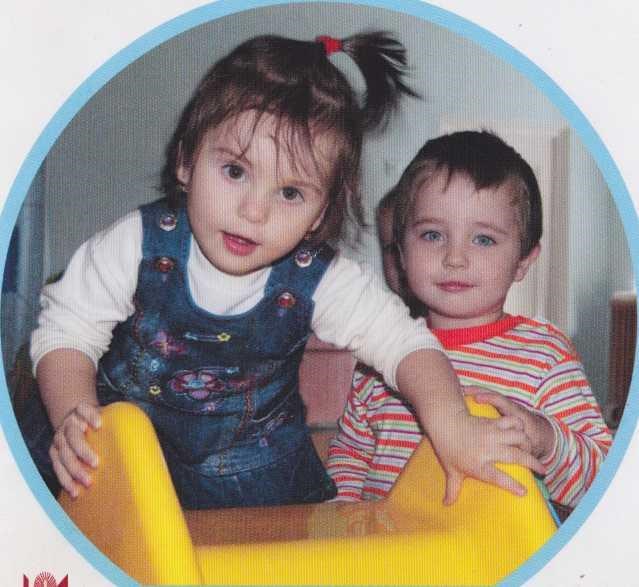 ЦЕНТР ПЕДАГОГИЧЕСКОГО ОБРАЗОВАНИЯ Л Л. Тимофеева, Е.Е. Корнеичева, Н.И. ГрачеваПЛАНИРОВАНИЕ ОБРАЗОВАТЕЛЬНОЙ ДЕЯТЕЛЬНОСТИ В ДОО Первая младшая группа Под общей редакцией ЛЛ. ТимофеевойМЕТОДИЧЕСКОЕ ПОСОБИЕ Составлено в соответствии с ФГОС ДО ЦЕНТР ПЕДАГОГИЧЕСКОГО ОБРАЗОВАНИЯ МОСКВА 2015 ББК 74.100.5 П 37 Рецензенты: Дядюнова ИА., к.пед.н., доцент, зав. кафедрой начального и дошкольного образования ФГАОУ АПК и ППРО, г. Москва; Деркунская В.А., к.пед.н., доцент кафедры дошкольной педагогики ГБОУ ВПО «Российский государственный педагогический университет им. А.И. Герцена», г. Санкт-Петербург. Авторский коллектив: Тимофеева ЛЛ, к.п.н., доцент кафедры дошкольного образования БОУ ООДПО (ПК) С «Орловский институт усовершенствования учителей»; Корнеичева Е.Е., заведующая МБДОУ детский сад № 79 г. Орла; Грачева Н.И., заместитель заведующей МБДОУ детский сад № 79 г. Орла. П 37 Планирование образовательной деятельности в Д00. Первая младшая группа. Методическое пособие под ред. Тимофеевой Л.Л. - М.: Центр педагогического образования, 2015. - 288 с. 15ВЫ 978-5-91382-137-9 Пособие составлено в соответствии с федеральным государственным образовательным стандартом дошкольного образования. В книге представлены эффективные формы организации различных видов детской деятельности в ходе непосредственно образовательной деятельности; образовательной деятельности, осуществляемой в режимных моментах; взаимодействия с семьями воспитанников по реализации основной образовательной программы дошкольного образования. Планирование выстроено с учетом закономерностей развития детей раннего возраста, необходимости решения программных задач, поддержания партнерских взаимоотношений с дошкольниками и их семьями, на основе современных представлений о колебании работоспособности детей раннего возраста, о правилах чередования видов деятельности. Книга адресована педагогам Д00, методистам и старшим воспитателям дошкольных образовательных организаций, © Тимофеева ЛД., Корнеичева Е.Е., Грачева Н.И., 2015 	15ВЫ 978-5-91382-137-9	© ООО «Центр педагогического Введение 	3Особенности организации детских видов деятельностив первой младшей группеРанний возраст имеет исключительно большое значение в развитии человека. В этот период закладываются наиболее важные и фундаментальные человеческие способности: познавательная активность, любознательность, уверенность в себе и доверие к другим людям, целенаправленность и настойчивость, воображение, творческая направленность и многие другие. Все эти способности не возникают сами по себе, как следствие возраста ребенка, но требуют непременного участия взрослого и определенных педагогических воздействий. Ведущим видом деятельности ребенка раннего возраста является предметная деятельность, а ситуативно-деловое общение со взрослым становится формой и средством организации этой предметной деятельности, в которой ребенок осваивает общественно-выбранные способы действия с предметами. Взрослый становится не просто «источником предметов» и помощником в манипуляциях ребенка, но участником его деятельности и образцом для подражания.1 Особенности действий с предметами ребенка 2-3 лет: активно изучает предметы, их внешние свойства и использует их точно по назначению; выделяет признаки предметов, которые сразу бросаются в глаза; замечает физические свойства и качества предметов, группирует однородные предметы по одному признаку. Познание окружающего мира ребенком начинается через ощущения, которые формируют начальные представления о предметном мире. Поэтому важным процессом в развитии познавательной сферы ребенка 2-3 лет является развитие процесса восприятия. К концу 3 года жизни ребенок обладает следующими способностями: различает по образцу геометрические формы: круг, треугольник, квадрат, прямоугольник, овал. Узнает Слободчиков В.И., Исаев Е.И. Основы психологической антропологии. 1 Психология человека: Введение в психологию субъективности. М.: Школа-Пресс, 1995. 	Введение 	4 различает большие и маленькие предметы; группирует по образцу; сравнивает прикладыванием и наложением; практически осваивает близкое пространство, что необходимо для ориентировки и практических действий; различает далекие и близкие расстояния, направления; различает время суток (день, ночь); простые движения, может их повторить вслед за взрослым (поднять руки, помахать ими, присесть, наклонить голову); различает температуру (тепло, холодно); поверхность (колючий, пушистый); плотность (твердый, мягкий); вкус (кислый, сладкий); запах (приятный, неприятный); звуки (звучание знакомых предметов и голоса животных); узнает знакомые предметы по одному свойству или части, различает изображения отдельных предметов, образы героев и их действия и настроение в коротких сказках и других фольклорных произведениях, стихах и рассказах, различает особенности взаимодействия и настроения, выраженные во внешних действиях, различает движения, подражания, звуки. Немаловажен процесс развития детской самостоятельности, нормативные показатели становления которой в период с 2 до 3 лет следующие: в 2-2,5 года - повторяет бытовые действия (подметание, открывание двери ключом, складывание игрушек в коробку; «разговор» по телефону), самостоятельно ест, может ездить на трехколесном велосипеде; в 2,5-3 года - одевается и обувается самостоятельно, но не умеет застегивать пуговицы, завязывать шнурки; держит в руках карандаш, черкает им, знает несколько стихов и песенок, играет со взрослым в «больницу», «магазин», «троллейбус». В соответствии с ведущим видом деятельности ребенка 2-3 лет (предметная деятельность) и определяющей формой общения со взрослым (ситуативноделовое общение) осуществляется выбор форм и методов организации детских видов деятельности. Среди них можно особо выделить детское экспериментирование (на основе манипулирования с предметами ближайшего окружения, материалами для творчества, звуками и голосом),	игры-занятия 	(см. 	Приложение), 	подвижные 	игры-задания, игры-драматизации, создание игровых ситуаций, чтение, рассказывание и инсценирование произведений устного народного творчества. Главной особенностью работы педагога с детьми первой младшей группы можно признать то, что простые и составные формы организации детских видов деятельности могут строиться по единому принципу - по аналогии с трехступенчатым уроком М. Монтессори. Первая ступень - ступень знания. Ребенку даются новые знания, понятия. Педагог знакомит детей с названиями предметов, их свойств, понятиями о количестве. Ребенок третьего года жизни воспринимает краткую информацию (синий шарик, чайная ложка), узнает названия интересующих его объектов, усваивает образцы выполнения отдельных действий. Вторая ступень - уровень опыта. Ребенок осваивает действия с предметами, на элементарном уровне применяет то, что узнал, получает новую инфор-мацию. Организуя обратную связь, уточняя полученные представления, педагог в ходе совместной деятельности обращается к ребенку с просьбами: «Дай мне, пожалуйста ... (красный кубик, синий платочек, большую тарелку)».Третья ступень - применение знаний. На этой ступени происходит переход понятий из пассивного словаря в активный. Педагог задает вопросы: «Что это?», «Какой». Ребенок учится использовать предметы по назначению, совершать действия по самообслуживанию. Познавая окружающий мир, дети третьего года жизни стремятся не только рассмотреть предмет, но и потрогать его руками, языком, понюхать, постучать им и т. п. Поэтому одной из форм осуществления предметной деятельности по праву признается детское экспериментирование. Поскольку под экспериментированием понимается «исследование объекта или ситуации путем управления условиями (переменными, факторами) ...это понимание охватывает и исследовательскую манипулятивную деятельность маленького ребенка, и деятельность коллектива ученых».1 По мнению Н.Н. Поддьякова, «...деятельность экспериментирования пронизывает все сферы детской жизни, все детские деятельности, в том числе и игровую. Последняя возникает значительно позже деятельности экспериментирования».2 Экспериментирование является ведущим функциональным механизмом творчества ребенка, в нем представлен момент саморазвития: преобразования объекта, производимые ребенком, раскрывают перед ним новые стороны и свойства объекта, а новые знания об объекте, в свою очередь, позволяют производить иные, более сложные и совершенные преобразования. В данном «доигровом» периоде развития ребенка, когда сюжетно-ролевая игра, которая станет ведущим видом деятельности в дошкольном возрасте, только зарождается, особое внимание следует уделить созданию игровых ситуаций для сюжетных игр малышей и подготовке детей к принятию роли. На этапе образно-ролевой игры (2-2,5 года) следует учить детей перевоплощению в образы предметов, животных, действиям «понарошку». Ребенок может вообразить себя кошкой, мишкой, лисичкой; в помещении группы - «поплавать», «полетать» и т. д. Здесь подойдут различные образные (игровые) упражнения имитационного характера, введение элементарных игр-драматизаций, игр-перевоплощений при ведущей роли педагога. К трем годам у малышей должны быть сформированы зачатки сюжетноролевой игры, к основным показателям которой можно отнести: сочетание настоящих целей и ненастоящих способов их достижения. Ребенок ставит перед собой в игре обычные, реальные цели, характерные для взрослых (сварить суп, погладить белье), но не может их реализовать. Педагог должен показать ему необычные способы и средства их достижения - например, «сварить» суп из мозаики; 1 Поддьяков А.Н. Мышление дошкольников в процессе экспериментирования со сложными объектами // Вопросы психологии. 1996. № 4. 2 Поддьяков Н.Н. Сенсация: открытие новой ведущей деятельности // Педагогический вестник. 1997. № 1. ненастоящий способ достижения целей позволяет использовать предметы-заместители и совершать действия с воображаемыми предметами - например, «есть» несуществующую конфету; в игре ребенок решает такую важную задачу, как общение с другими людьми, поэтому использует «общение в воображаемой ситуации». Основная цель создания ситуации игрового общения для педагога состоит в том, чтобы не только передать детям новую информацию, но и выразить свое отношение к ней - например, «жалко куклу, она заболела». Здесь же будет уместным рассказывание небольших фольклорных произведений, обычно используемых в быту - например, песту шки «У кошки боли...»; воображаемая ситуация стимулирует принятие ребенком на себя роли, которую он в дальнейшем исполняет на основе подражания действиям взрослых. Для этого необходимо неоднократно показать детям возможность использования условных действий с сюжетными игрушками - развернуть игру на виду у детей, одушевляя кукол или другие игрушечные персонажи. Для игр следует подбирать простые сюжеты с одним-двумя персонажами и элементарными действиями: шофер загружает машину кубиками и везет ее; мама катает в коляске дочку, кормит ее. На данном этапе, если ребенок усвоил все перечисленные игровые действия, можно говорить о том, что он освоил азы сюжетной игры. Важно также определить логику выбора форм и методов организации взаимодействия с детьми, связанную с учетом закономерностей протекания процесса адаптации малышей к дошкольному образовательному учреждению, так как именно на третьем году жизни детей чаще всего приводят в детский сад. Под адаптацией (от лат. абарСабо - приспособление, прилаживание) принято понимать способность организма приспосабливаться к различным условиям внешней среды. Резкое и значительное изменение в жизни ребенка, коим является поступление в детское учреждение, приводит к серьезным изменениям в привычном распорядке: может измениться целый ряд сложившихся привычек, перестроиться ранее сформированный стереотип в режиме сна, кормления, принципах общения со взрослыми (Аксарина Н.М., Теплюк С.Н., Тонкова-Ямпольская Р.В., Шмидт-Кольмер Е. и др.). Этот переход требует торможения ряда сложившихся связей и быстрого образования новых, что для ребенка двух лет является трудной задачей. Трудности связаны с тем, что, несмотря на положительные сдвиги в развитии, ребенок еще не может противостоять факторам юго, что они несколько дней недоедали и недосыпали, из-за попадания в чужеродную аэробную среду. Таким образом, процесс приспособления к новым условиям в данном возрасте редко проходит легко и быстро. На сроки и тяжесть протекания процесса адаптации ребенка влияют следующие факторы: достигнутый им уровень психического и физического развития, состояние здоровья, степень закаленности, с формированность навыков самообслуживания, коммуникативного общения со взрослыми и сверстниками, личностные особенности самого малыша, уровень тревожности и 1 особенности родителей. В современной педагогике организация работы в адаптационный период с детьми 2-3 лет рассматривается как комплекс усилий родителей, администрации дошкольного учреждения, медицинского и педагогического персоналов. Единые требования к ребенку в семье и в детском саду, соблюдение распорядка дня, тщательный гигиенический уход, укрепление физического здоровья малышей, правильная организация детских видов деятельности создадут благоприятную обстановку для формирования эмоционально уравновешенного поведения детей и успешной их адаптации к условиям дошкольного учреждения. Большое значение в период адаптации к детскому саду имеет контакт между семьей и дошкольным учреждением. Родители должны рассказать об особенностях развития их ребенка, о его привычках, о сне, аппетите, любимых блюдах, игрушках и т. д. Педагоги (административный, медицинский персонал детского сада), в свою очередь, обязаны познакомить родителей с важностью постепенного и заблаговременного (хотя бы за 2-3 недели до поступления) перевода ребенка на режим дня, аналогичный режиму детского сада, введения в рацион питания блюд и продуктов, используемых там. Следует подчеркнуть необходимость формирования у ребенка навыков самообслуживания (самостоятельный прием пищи, одевание, пользование горшком, мытье рук и умывание). Для облегчения адаптации ребенка к детскому коллективу рекомендуются прогулки и игры совместно с другими детьми, участие в детских коллективных мероприятиях. Следует также рекомендовать родителям проводить с ребенком беседы о поступлении в детское учреждение. Возможность посещать детский сад в них должна подаваться как нечто важное и значительное. Можно почитать малышу книги о ребятах в детском саду, поиграть в «детский сад», сходить туда на «День открытых дверей». Ни в коем случае нельзя пугать детским садом и 1 Фонарев А.М., Новоселова СЛ„ Каплан Л.И. Воспитание и обучение детей раннего возраста: Книга для воспитателя 2 Аксарина Н.М. Воспитание детейдетского сада. М.: Просвещение, 1986. раннего возраста. М.:  Медицина, 1977. 	Введение 	8 Чтобы уменьшить стрессовые реакции детей, в адаптационный период необходимо использовать такие формы организации детской жизнедеятельности, которые известны и понятны детям, знакомы им из личного опыта; формы работы, имеющие по сути терапевтический эффект, позволяющие отвлечь ребенка от разлуки с близкими, заинтересовать, снять напряжение, поддержать на стабильном уровне эмоциональное состояние, предполагающие участие мамы, других близких ребенку людей. Это могут быть: игры с песком, которые стабилизируют эмоциональное состояние детей, дают простор для экспериментирования, предполагают возможность успешно играть одному, находясь в составе группы (в адаптационный период можно играть и на улице, и в группе - в уголке для игр с песком); просмотр и обсуждение с детьми любимых мультфильмов, которые они часто смотрели дома (к созданию мультколлекции желательно привлечь родителей); подвижные игры-забавы, основная цель которых - доставить детям радость и удовлетворение от совместного со сверстниками активного и одновременно увлекательного времяпровождения; все виды театра: настольные (театр игрушек или двусторонних картинок), стендовые (стенд-книжка, фланелеграф, теневой театр), кукольные, которые проводятся как за ширмой, так и без ширмы (с куклами бибабо, пальчиковыми, перчаточными, варежковыми, платочными, штоковыми, ростовыми куклами, куклами-марионетками), т.к. встреча с театральными персонажами помогает детям расслабиться, снять напряжение, создает радостную атмосферу; знакомство с произведениями поэзии пестования (пение колыбельных песен, рассказывание пестушек, потешек и кумулятивных сказок о животных1, в которых аккумулирован опыт народной педагогики по воспитанию маленьких детей в семье и которые обладают явным успокаивающим, терапевтическим воздействием на эмоциональную сферу малышей. Основными объективными показателями окончания периода адаптации являются глубокий сон, хороший аппетит, бодрое эмоциональное состояние, активное поведение ребенка, соответствующая возрасту нормальная прибавка массы тела. Как показывают наблюдения, по мере привыкания к новым условиям у детей сначала восстанавливается аппетит, труднее нормализуется сон (от двух недель до двух-трех месяцев) и длительнее всего сохраняются нарушения эмоционального состояния. 1 Бережнова О.В. Жанры детского фольклора. Орел: Издательский дом «Орлик», 2004. 	Введение 	9 Таким образом, полноценное, разностороннее развитие ребенка данного возрастного периода зависит от успешного решения следующих задач: разнообразие предметной деятельности ребенка: знакомство с предметами ближайшего окружения, их свойствами, назначением и действиями с ними, показ различных вариантов манипуляций с предметами, их отбора и группировки по свойствам; содействие развитию личности ребенка: создание условий для развития его самостоятельности в разных видах деятельности, самоуважения и чувства собственного достоинства через оценку успехов в деятельности и общении; побуждение ребенка к доброжелательным отношениям со взрослыми и сверстниками; обогащение связей ребенка с окружающим миром, развитие интереса к доступным его пониманию явлениям в повседневной жизни и в специально организованной деятельности с ребенком, перенос их в игровую, продуктивную, музыкально-художественную и другие виды детской деятельности; стимулирование и поддержка положительного эмоционального отклика на выполнение элементарных действий по самообслуживанию (одевание, раздевание, уборка игрушек); привитие навыков соблюдения опрятности и чистоты; воспитание интереса к трудовым действиям, поощрение желания выполнять их самостоятельно; укрепление здоровья ребенка, закаливание, повышение работоспособности и устойчивости нервной системы, развитие основных видов движения (ходьба, бег, бросок, ловля, прыжки); расширение запаса понимаемых слов и обогащение Тимофеева ЛЛ„ Бережнова О.В.10Сентябрьвоздуха на парус. Формиро-1 Для удобства оформления названия образовательных областей (00) в таблицах представлены аббревиатурами: социально-коммуникативное развитие - СКР; познавательное развитие - ПР; речевое развитие - РР;физическое развитие ФР; художественно-эстетическое развитие - ХЭР. 	Сентябрь 	И	Сентябрь 	12 выполнение движений при беге. 1 Конспект работы творческой лаборатории представлен в Приложении.Сентябрь 	13музыкально-художественной деятельности.	Сентябрь 	14для детей обстановку. 	Сентябрь 	15	Сентябрь 	16	пользоваться 	влажными 	салфетками, 	воспитывать 1 Конспект работы творческой мастерской представлен в Приложении. 	Сентябрь 	17детей, находящихся на этапе адаптации. 	Сентябрь 	181 Конспект игры-занятия представлен в Приложении.	Сентябрь 	19	Сентябрь 	20музыкально-художественной деятельности. 	(гнтябрь 	21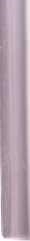 	Сентябрь 	22словарный запас. Учить аккуратно обмакивать пальчик в Сентябрь 	23	Сентябрь	241 Конспект работы творческой мастерской представлен в Приложении. 	Сентябрь 	25	Сентябрь	261 Конспект игры-занятия представлен в Приложении.	Сентябрь 	27 Формировать умение прини- 	Сентябрь	28рассказать, что его приводит в движение ветер. Предложить 	Сентябрь 	29	Сентябрь	30	(гнтябрь 	31	Сентябрь 	321 Конспект работы творческой мастерской представлен в Приложении.	(пштбрь 	33связаны. Формировать практические 	 	34ролевого поведения, интерес к игре. I чнтабрь 	35 социальный опыт. 	 	36Сентябрь 	 	38Формировать умение маршировать и бегать в темпе музыки. Октябрьдвигательный опыт. Октябрь Октябрь 1 Конспект игровой ситуации представлен в Приложении.Октябрь 	421 Конспект игры-занятия представлен в Приложении.	Октябрь 	44	Октябрь 	46Обогащать словарный запас, игровой опыт. 	Октябрь 	47воображение, зрительное восприятие. 	Октябрь 	4Нэмоциональной разрядке. 1 Конспект творческой мастерской представлен в Приложении. 	пшбрь 	49	Октябрь 	50	Октябрь 	5;	Интабрь 	53 Обогащать игровой и ком муникативный опыт. 	Октябрь 	54развивать мышцы ног и спины. 1 Конспект игры-занятия представлен в Приложении.	Октябрь 	5(|1 Конспект работы детской лаборатории представлен в Приложении.	Октябрь 	58активизировать речь. Конспект работы творческой мастерской представлен в Приложении. 	Октябрь 	60 	Октябрь 	611 Конспект игры-занятия представлен в Приложении.	Октябрь 	62что?».1 1 Конспект игры-занятия представлен в Приложении.1деятельности. 	 	Октябрь 	64ролевые действия. Октябрь 	65демонстрировать образцы игровых действий, речевых 66Ноябрьопыт, развивать, координацию движений. 	Ноябрь 	67	Ноябрь 	6Н 1 Конспект игры-занятия представлен в Приложении.НопЛрь 	69 хорошее настроение. 	Ноябрь 	701 Конспект игры-занятия представлен в Приложении.Ноябрь 	711 Конспект игры-занятия представлен в Приложении. 	Ноябрь 	76выполнение движений при ходьбе и беге. Ноябрь 	77	Ноябрь 	80	Vопбрь 	811 Конспект игры-занятия представлен в Приложении.	Ноябрь 	8;1 Конспект игры-занятия представлен в Приложении.	Ноябрь 	Н4Ннпбрь 	85навыки. 1 Конспект игры-занятия представлен в Приложении.	Ноябрь 	МлНонбрь 	87	Ноябрь 	НИПонОрь 	89	Ноябрь 	90плавучесть. Обогащать словарный запас, поддерживать 	ионбрь 	91	Ноябрь 	9) 1 Конспект игры-занятия представлен в Приложении.	Ноябрь 	93части машины. 94Декабрь1 Конспект игры-занятия представлен в Приложении.I	’нпбрь 	95зрительное восприятие. 	Декабрь 	чг.1 Конспект работы творческой мастерской представлен в Приложении.	Цвиабрь 	97	Декабрь 	9ПОбогащать двигательный и игровой опыт. 1 Конспект работы творческой мастерской представлен в Приложении.	Нгьпбрь 	99игрушек передать действия зверей. 	Декабрь 	1< и>	чбрь 	1011 Конспект игры-занятия представлен в Приложении.Декабрь 	нпЛро 	103 День 6. Тема дня «Зимняя одежда»Утро. Работа в группе„лишение из окна, чтение стихотворения В. Орлова «Перед ПР, зимой». 	РР, томить детей с явлениями, характерными для зимы, учить ХЭР называть их., <ык.1льно- ритмические движения: «Бубен», рус. нар. мелодия, сл. 	Мякшанцевой. Знакомство с бубном. 	ХЭР ||1Н<1Комить детей с музыкальным инструментом, учить  извлекать звуки, ■кропая ситуация «Куклы собираются на прогулку».редввать ритм. Учить двигаться в такт звучащей мелодии, при  Учить детей включаться в игровые ситуации, различать ПР, 	сезонную одежду, 	РР, Понимать назначение различных предметов одежды. СКР Продемонстриро- й,ш. правильные варианты их надевания. Формировать НОД1«орческая мастерская «Шапка да шубка»: просмотр фрагмента мультфильма «Как Ежик и Медвежонок встречали Новый год» (реж. А. Граче- м); игровая ситуация «Ежик и Медвежонок»; аппликация из стикеров «Медвежонок на прогулке». Погнакомить детей с героями мультфильма, предложить СКР, обыграть различные ситуации (ежик и медвежонок ХЭР собираются на прогулку, идут кататься на лыжах и др.). Учить передавать 	действия 	персонажей 	мультфильма 	в соответствии с предлагаемым сюжетом. Предложить детям соврать героев на прогулку (наклеить на заготовки 	соответствующПрактическое упражнение «Собираемся на прогулку».ие изоб- ражения одежды). _____________ 	  Учить детей самостоятельно надевать различные предметы СКР одежды, пра- нильно называть их. Учить обращУтро. Прогулкааться за помощью к 	Распознающее 	наблюдение 	«Зимняя 	одежда». 	ПР, Продолжать знакомить детей с особенностями зимней РР, погоды, расска- 	ФР зать, как различные предметы одежды защищают человека от ветра, снеПодвижная игра «Птички и птенчики».- 	 Познакомить детей с правилами игры, учить соблюдать их. ФР Развивать ко ординацию движений, упражнять в беге, учить ориентироваться в проИгровая ситуация «Куклы на прогулке».-  Учить детей подбирать атрибуты для игры, осуществлять с СКР куклами раз- личные игровые действия, объединять их в единую последовательность,Рисование на снегу «Нарисую дом и дым». ХЭР	Декабрь 	ни 	нпбрь 	105 1 Конспект работы творческой мастерской представлен в Приложении.	Декабрь 	106	Декабрь 	107	Декабрь 	Н}11 Конспект игры-занятия представлен в Приложении.	К^кпП/п.	109	Декабрь	110обратить внимание на результаты работы. 1 Конспект работы литературной гостиной представлен в Приложении.Учить выполнять ритмичные 	Декабрь	IV 1 Конспект игры-занятия представлен в Приложении.	Декабрь 	113	Декабрь 	1I \ крошки и т.д.). Формировать интерес к музыке.  Н1)б рь	115пт' сказки В. Бианки «Теремок», игра-драматизация по сказке. ХЭР[чип. детей следить за сюжетом сказки, познакомить с , животными, 	СКР (мнущими на деревьях, учить правильно называть их «дома». Под- пихивать познавательный интерес, стремление участвовать в театра- |И10нанной игре. _______________________________   |( »мо( тоятельная игровая деятельность. рщмировать у детей умение подбирать необходимые атрибуты, Взаимодействие с семьями воспитанников Дискуссия «Как провести праздник дома» )|ц.)низовать обсуждение, обмен опытом по данной проблеме. Дополнить представления родителей о том, чем занять ребенка в дни новогодних каникулДень 13. Тема дня «Новогодние игрушки» Утро. Работа в группеПрактическое упражнение, чтение стихотворения Э. Мошковской «Нос, 	умойся!	ФР ». (Учить детей умываться, пользоваться индивидуальным 	полотенцем, насуПрактическое упражнение «Геометрические тела».- 	 Учить детей обследовать предметы различными способами, различать нюметрические тела (куб, шар, пирамида). Развивать сенсорные возмож- рр’ ности, обогащать словарный запас, формировать умение Рассматривание иллюстраций на тему «Новый год у ворот». Учить детей узнавать и называть знакомые предметы. ПР Формировать представления о том, как люди украшают свои дома к НОДТворческая мастерская «Веселый праздник»: рассматривание «Чудо- ель»; дидактическая игра «Кому что?»; рисование штампами «Елочка нарядная».1 РР, Учить детей внимательно рассматривать картинки, называть ХЭР знакомые предметы, использованные в качестве елочных игрушек. Знакомить с обобщающими понятиями (посуда, обувь, игрушки и др.). Развивать чувство юмора, обогащать и активизировать словарный 1 	Конспект 	работы 	творческой 	мастерской 	представлен 	в Приложении. 	 	11г>Цскабрь 	117	 	1111 возникновение. Декабрь 	119чувство ритма, интерес к музыке. 121Январь	Январь 	 Январь 	123отношение к предметам одежды. Январь Iнварь 	125которые необходимо со 	Январь 	126	Январь 	12В]нварь 	129	Январь 	1301 Конспект игры-занятия представлен в Приложении.Январь 	131культурно-гигиенических навыков. 	Январь 	131 	 	134украшения поделок. Январь аккуратность. Январь 	 пол и возрас ФевральФевраль литературы для домашнего чтения. Февраль «Кушайте на здоровье» и т. д.). 	Февраль 	142явления. Обогащать природе. 	Февраль 	144внимание на необходи- 	февраль 	145	Февраль 	14г. передаваемые ей образы. 	Мораль 	147 	Февраль	ИйФщ/юль 	149 формирование у детей положительного отношения к физкультуре, 	Февраль	150Февраль 	151функций, учить делать зарядку. 	Февраль 	152	Февраль 	154Февраль 	155	Февраль 	156Февраль 	157аккуратность, бережное отношение к одежде. Февраль 	159животных. 	Февраль 	160 природы, познавательный интерес. Февраль 	161	Февраль 	1Ы 	Февраль 	164 на игровой площадке. 	Февраль 	165!о*навательный рассказ «Где ночуют 	птицы». 	ПР, 1|>гдложить детям понаблюдать, как с наступлением РР сумерек птицы от $И|>аются в стаи и отправляются к местам ночевки, рассказать, где и как ночуют птицы. Активизировать познавательный интерес, ФР обогащать сло- (рдрняучивание стихотворения Т. Собакина «Усталый снег».ый 	 	запас. Дополнить представления детей о зимних явлениях природы, обогащать 	ХЭР словарный запас. Поддерживать интерес к поэзии, чтению, учить вырази- щлРассматривание, практическое упражнение «Угощение для ьно проговаривать повторяющиеся строки стихотворения. птиц». Предложить детям рассмотреть плоды и семена растений, ПР познакомить с их названиями, рассказать, кто ими питается. Учить наполнять различные емкости при помощи ложки, руками, методом пересыпания, Пение песни «Птичка», муз. М. Раухвергера, сл. А. Барто. Учить детей чисто интонировать мелодию, развивать ХЭР	звуковысотный слух. 	, 	Формировать 	потребность 	в 	музыке, ПР 	Игры с крупным строительным материалом.музыкально-эстетическое сознание, 	 Учить детей выполнять различные постройки, обыгрывать их. ПР, Развивать пространственное мышление, активизировать в СКР речи названия деталей, обогащать игровой опыт. _______  Мар|нфт	167 	Март 	1г.н	Март 	169	Март 	1/0объединению игровых дей- 	Март	172Март	1731 Сценарий мероприятия представлен в Приложении.	Март 	174 воображение. 	юрт	175	Март 	176Формировать умение скатывать шарики из пластилина, 	Чарт 	177 стимулировать творческую активность. солнечными лучами. 	Март 	179 клеем-карандашом, помогать убирать рабочее 	 	180речи. Март 	181	 	1114 	 	185ног. 	 	180	 	187	 	188растениями. 	 	189 пузырей, сравнивать их межд^ 	Март 	190	Март 	191их голосам. 	Март 	19) 193Апрель речи вежливые слова и выражения. 	 	194прослушивания. 	 	196эмоциональную отзывчивость на музыку. 	 	19НРазвивать наблюдатель- 	 	200Активизировать в речи названия Апрель 	20) движений. Апрель 	203Апрель 	2(МАпрель 	205 специальной подставке. Формировать умение раскатывать 	Апрель 	206музыкальные произведения. Апрель 	207|способствовать развитию сюжета, учить выполнять ролевые Апрель 	2011вежливые слова и выражения. Апрель 	Апрель 	210Апрель 	Апрель 	21) процедурам, формировать осознанное отношение к своему 	 	214 дегустации, высказывать свое мнение о вкусовых качествах Утро. Прогулка воплощать задуманное, учить применять знакомые техники. 	 	21г» 	217218  	2192Л)Майсловарный запас. согласовывать слова в предложениях. 	Май 	21}и выполнять задание, упражнять в беге. Май 	223сюжетно-ролевой игре «Семья». навыки, опыт. профилактике нервного напряжения. осознанное отношение к соблюдению правил личной гигиены. учить согласовывать слова в предложе- 230 безопасного поведения на улице. развивать наблюдательность, децентрацию. Игровое упражнение «Поскакали». Рассказывание потешки «Из-за леса, из-за гор». Учить детей выполнять ходьбу с высоким подниманием колен, в Ф разном темпе, учить перешагивать через предметы (высота 10-15 Х см), выполнять подскоки. Учить цокать языком, имитируя стук копыт. Сопровождать действия рассказыванием потешки. Вечер. Прогулка Подвижная игра «Наседка и цыплята». Рассказывание считалки «Моя семья». Учить детей повторять за педагогом текст считалки, выбирать Ф водящего. Учить подлезать под веревку боком, не касаясь руками Х пола. Развивать координацию движений, гибкость, ловкость, обогащать двигательный опыт.Игровая ситуация «Мама учит  малыша ходить». Разучивание стихотворения Г. Лагздынь «Раз шажок». Учить детей выполнять игровые действия, применять освоенные С ими навыки самообслуживания (надевать на куклу шапочку, Х ботиночки). 	Побуждать 	сопровождать 	игровые 	действия рассказыванием потешек, стихотворений, пением песен. Игры с песком «Печем пироги». Учить детей набирать в формочки сырой песок, аккуратно П переворачивать их. Предложить украсить «пироги» различными природными материалами.Подвижная игра «Мыши и кот» (разновидность игры «Воробушки и  автомобиль»). Познакомить детей с правилами игры, учить передвигаться по Ф игровой площадке на носочках, убегать по сигналу. Упражнять в С беге, напомнить правила безопасности, которые необходимо соблюдать в коллективной подвижной игре. Вечер. Работа в группе Рассказывание сказки «Маша и медведь», просмотр диафильма. Учить детей внимательно слушать, следить за развитием сюжета. Обсудить с детьми, почему заблудилась Маша, познакомить с С правилами безопасного поведения. Игровое упражнение «Великаны и карлики». Учить детей по команде «Великаны» выполнять ходьбу на носочках, тянуться за поднятыми вверх руками, по команде Ф«Карлики» - ходьбу в полуприседе. Развивать мышцы ног, спины, учить действовать по сигналу.Пение песни «Колыбельная», муз. М. Красева.  Продолжать знакомить детей с культурными традициями разных народов, рассказать о назначении колыбельных. Учить подпевать Х педагогу, качать куклу. Формировать певческие навыки, развивать ладовое чувство, обогащать игровой и социальный опыт. Взаимодействие с семьями воспитанников Практикум «Роль театрализованных игр в развитии детей». Систематизировать представления родителей о театрализованных и учить организовывать различные виды игр, инсценировать разли сюжеты. Игровое упражнение «Веселый мяч». Учить детей передавать мяч по кругу под веселую музыку, останавливать игру с окончанием музыкального отрывка. Учить игрока, у которого оказался мяч, называть свое имя и фамилию. Развивать координацию движений, крупную моторику рук. Вечер. Прогулка Целевая прогулка на участок старшей группы «Кто во что играет?». Учить детей организованно перемещаться парами, осуществлять наблюдение за игрой старших дошкольников, называть их действия. Обогащать личный опыт, развивать связную речь. Игровое упражнение «Попади в обруч». Учить детей выполнять бросок мешочка с песком, познакомить с техникой выполнения 	упражнения. Развивать координацию движений, повышать подвижность суставов плечевого пояса. Самостоятельная игровая деятельность в песочнице. Учить детей изготавливать пирожки из песка, организовывать сюжетные игры (перевозка песка на игрушечных машинках для стройки, прием гостей и т.д.). Напомнить правила безопасного поведения в песочнице, учить контактировать со сверстниками. Вечер. Работа в группе Практическое упражнение «Чистые ручки». Рассказывание стихотворения Г. Лагздынь «Аккуратные зайчата». Формировать у детей привычку мыть руки после прогулки, проверять их чистоту, при необходимости мыть их снова. Учить сопровождать гигиенические процедуры чтением стихотворений, рассказыванием потешек, формировать осознанное отношение к здоровью.Дидактическая игра «Лото» по теме «Игрушки». 	 Учить детей понимать суть игрового задания, узнавать игрушки по названию, правильно выполнять игровые действия. Развивать способность концентрировать внимание, обогащать словарный запас.Игра-драматизация по сказке В. Сутеева «Кто сказал «мяу»?». 	 Учить детей подбирать и надевать элементы костюмов, передавать действия персонажей сказки, выразительно произносить реплики. С Развивать артистические способности, поддерживать интерес к чтению, к театрализованной игре. Взаимодействие с семьями воспитанников Круглый стол «Скоро лето». Обогащать представления родителей о методах закаливания в ле период, о формах проведения досуга, организации летнего отдыха де Организовать обмен опытом по данной проблеме. День 10. Тема дня «Лесные звери». Утро. Работа в группе Игровые упражнения «Собираем медвежат на прогулку». Учить детей застегивать и расстегивать крупные пуговицы, липучки, одевать на медвежат различные предметы одежды. Формировать С навыки самообслуживания, развивать мелкую моторику рук. игровых действий. 239 ПриложениеКонспекты различных форм организации детских видов деятельности, представленных в пособии Творческая лаборатория «В царстве красок» По материалам Варнавской М.М.1 Образовательные области: «Художественно-эстетическое развитие», «Познавательное развитие», «Речевое развитие». Темы: «Художественные материалы для творчества», «Цвет», «Величина», «Форма». Программные задачи: познакомить детей с различными материалами для творчества; учить экспериментировать с цветом; передавать различные изображения при помощи кисти, карандашей, красок, фломастеров, пальчиков; учить подбирать предметы по цвету, форме, назначению; - активизировать и пополнять словарный запас; - формировать интерес к творчеству. Оборудование и материалы: Различные материалы для творчества, кисти, карандаши, фломастеры. Предварительная работа. Освоение техники рисования красками, карандашами, фломастерами. Знакомство с кистью как художественным инструментом, с силуэтными изображениями. Ход работы Знакомство с художественными материалами Педагог вносит в группу «Волшебный чемоданчик художника», в котором лежат различные материалы для творчества, предлагает детям рассмотреть его содержимое. Педагог знакомит детей с карандашами, красками, кистями, фломастерами, показывает, как правильного использовать эти материалы для рисования. Педагог формирует интерес к творчеству, стремление передавать в процессе экспериментирования с художественными материалами свои впечатления, знания. 1 Варнавская Мария Михайловна, воспитатель МБДОУ детского сада № 1 г. Ливны Орловской области. 	Приложение 	240 Дидактическая игра «Найди такой же» Педагог предлагает детям собрать предметы в пары по цвету, форме, назначению. В речи активизируются названия основных цветов (синий, красный, желтый, зеленый), предметов. Экспериментирование с материалами для творчества Дети экспериментируют с различными материалами для творчества, учатся передавать различные изображения при помощи кисти, красок, карандашей, фломастеров, пальчиков. Экскурсия в уголок природы «Золотая рыбка» Тимофеева ЛЛ. Образовательные области: «Познавательное развитие», «Речевое развитие», «Художественно-эстетическое развитие». Темы: «Животные», «Живой уголок». Программные задачи: знакомить детей с обитателями уголка природы, учить наблюдать за рыбками; формировать представления о том, как передвигаются, чем питаются рыбки; вызвать интерес к процессу наблюдения; - обогащать словарный запас; вызвать интерес к процессу наблюдения; воспитывать бережное отношение к обитателям уголка природы. Оборудование и материалы. Аквариум с рыбками, иллюстрации к стихотворению. Предварительная работа. Чтение стихотворения И. Токмаковой «Где спит рыбка», рассматривание картинок с изображением аквариумных рыбок. Ход работы Наблюдение за трудом взрослых «Кормление рыбок» Педагог приглашает детей в уголок природы ДОО, кормит рыбок, предлагает рассмотреть их. Дети наблюдают, как плавают рыбки, педагог знакомит с их названиями, дает их описание, учит называть производимые ими действия, операции по уходу. Чтение стихотворения «Где спит рыбка?». Дидактическая игра «Что кому» по теме «Жилища животных» Ночью темень. Ночью тишь. Рыбка, рыбка, где ты спишь? Лисий след ведет к норе, Приложение 	241След собачий - к конуре. Белкин след ведет к дуплу, Мышкин - к дырочке в полу. Жаль, что в речке, на воде, Нет следов твоих нигде. Только темень, только тишь. Рыбка, рыбка, где ты спишь? И. Токмакова Педагог читает стихотворение, помогает детям найти иллюстрации к разным фрагментам, знакомит с разными животными, их жилищами, учит выразительно повторять строфы произведения, обращаться к рыбкам с вопросом. Последующая работа. Педагог предлагает детям покормить рыбок. Творческая мастерская «За окном листопад» Тимофеево ЛИ. Образовательные области: «Художественно-эстетическое развитие», «Познавательное развитие». Темы: «Времена года», «Цвет». Программные задачи: знакомить детей с осенними явлениями природы; учить детей внимательно слушать произведение, понимать характер музыки; развивать эмоциональную отзывчивость; учить рисовать пальчиками; развивать цветовосприятие, формировать интерес к творчеству; учить пользоваться влажными салфетками, воспитывать аккуратность. Оборудование и материалы: листья разных деревьев; заготовки тонированные альбомные листы с нарисованными деревьями (по числу детей); гуашь в тарелочках желтого, красного, зеленого цветов (на каждый стол); влажные салфетки; аудиозапись музыкального сопровождения. Предварительная работа: наблюдения на прогулке, дидактические игры с опавшими листьями («Найди такой же», Ход работы Рассматривание «Золотое письмецо». Чтение стихотворения «Золотая осень» Педагог предлагает детям рассмотреть собранные ими букеты, обращает внимание на то, что все листья разного цвета, знакомит со стихотворением. Осень листья рассыпает - Золотую стаю. 	Приложение 	242 Не простые, золотые Я листы листаю. Залетело на крыльцо Золотое письмецо. Я сижу, читаю... А. Барто Педагог учит детей различать и называть цвета листьев, предлагает нарисовать разноцветные листья. Слушание музыкального произведения «Листопад». Рисование пальчиками «Листопад» На заготовках - листках с изображениями деревьев без листьев - дети рисуют листопад. Педагог рисует вместе с детьми, учит их аккуратно набирать краску пальчиками, наносить ее на заготовку, изображая листья. Звучит музыкальное произведение «Листопад» (муз. Т. Попатенко). Педагог учит детей пользоваться влажной салфеткой, вытирать Игра-занятие «Фигуры» По материалам Палечкиной Е.Н.1 Образовательные области: «Познавательное развитие», «Речевое развитие». Темы: «Форма», «Цвет». Программные задачи: учить детей различными способами обследовать предметы, подбирать объекты одинаковой формы; учить подбирать наклейки нужной формы и цвета в соответствии с образцом, правильно располагать их; знакомить с названиями геометрических фигур, основных цветов, учить использовать предложно-падежные конструкции, обозначающие взаимное расположение предметов; развивать зрительное восприятие. Оборудование и материалы. Домики с отверстиями в форме геометрических фигур, стикеры для аппликации «Домик» (по числу детей). Ход работы Дидактическая игра «Какой формы?» Педагог увлекает детей игрой домиком с отверстиями разной формы, учит обследовать предметы визуально и при помощи пальчиков. Педагог знакомит детей с названиями простейших 1 Палечкина Елена Николаевна, воспитатель МБДОУ ЦРР «детский сад № 18» г. Ливны Орловской области. Приложение 	243Аппликация из стикеров «Домик» Педагог предлагает детям построить домики из геометрических фигур по заданному образцу, учит подбирать наклейки нужной формы 	и 	цвета. 	При 	необходимости 	педагог 	помогает воспитанникам, 	корректируя 	их 	действия, 	учит 	называть геометрические фигуры и производимые с ними действия. Творческая мастерская «Веселый пес» Тимофеева ЛЛ. Образовательные области: «Художественно-эстетическое развитие», «Социально-коммуникативное развитие». Темы: «Домашние животные». Программные задачи: знакомить детей с домашними животными; учить раскрашивать рисунок восковыми мелками, показать, как нужно правильно держать мелок, проводить линии; поддерживать стремление передавать в рисунке впечатления, свое настроение. Оборудование и материалы. Игрушечные собаки, игрушки для собаки (коврик, миска, кость, мяч), рисунки-заготовки для раскрашивания, восковые мелки, влажные салфетки. Ход работы Чтение и инсценировка стихотворения «Мой пес» Педагог приглашает детей послушать стихотворение, поиграть с собачками. При повторном чтении педагог предлагает детям инсценировать стихотворение, учит выразительно выполнять действия, подражать лаю собаки. У крыльца лохматый пес Лег, уткнувши в лапы нос. Тихо, мирно он сопит, Может, дремлет, может, спит. А попробуй, сунься вор Вмиг залает во весь двор. А. Барто Раскрашивание мелками «Лохматый пес» Педагог предлагает детям нарисовать веселых щенков, учит раскрашивать заготовки восковыми мелками. Каждому щенку предлагается придумать имя. 	Приложение 	244Игра-занятие «Поможем мышке» Тимофеева ЛЛ. Образовательные области: «Познавательное развитие», «Художественно эстетическое развитие». Темы: «Сравнение предметов», «Величина», «Подарок». Программные задачи: учить детей различными способами обследовать предметы; учить на ощупь различать содержимое мешочков, выбирать мешочки с одинаковым наполнителем; учить выбирать одинаковые объекты (бобы гороха, фасоли, чечевицы) и размещать их на заготовке из пластилина; способствовать развитию тактильных возможностей, стабилизации эмоционального состояния. Оборудование и материалы. Мягкая игрушка мышка, мешочки с различным наполнителем (манка, сушеный горох, бисер и др.); бобы гороха, фасоли, чечевицы; заготовки из пластилина. Ход работы Коммуникативная ситуация «Здравствуй, мышка!» В гости к детям приходит мышка. Педагог знакомит детей с моделями поведения в ситуации знакомства, учит приветствовать гостью, называть свое имя. Мышка рассказывает детям, что собирается делать запасы на зиму, просит помочь ей. Дидактическая игра «Такой же» Педагог предлагает детям обследовать мешочки с различными наполнителями при помощи пальчиков, выбрать мешочки с одинаковым наполнителем. Педагог знакомит детей с содержимым мешочков, учит называть различные виды круп, бобовые. Аппликация «Подарок» Педагог предлагает детям смесь из содержимого разных мешочков, учит отбирать определенные культуры, размещать семена (зерна, бобы) на заготовках из пластилина, выполненных в форме мешочка. Мышка благодарит педагога и детей за помощь, прощается с ними. Игра-занятие «День рождения куклы Маши» Тимофеева ЛЛ. Образовательные области: «Социально-коммуникативное развитие», «Познавательное развитие», «Речевое развитие». Темы: «Правила поведения в гостях», «Цвет», «Величина», «Посуда». Приложение Программные задачи: учить детей понимать суть игровой ситуации; знакомить с речевыми конструкциями приветствия, моделями поведения в обыгрываемой ситуации; учить сервировать стол, используя кукольную чайную посуду; формировать умение различать и подбирать предметы сервировки по цвету, размеру, называть их. Оборудование и материалы. Различные игрушки, в том числе кукла, поделки, выполненные детьми ранее, предметы чайной посуды разных размеров и цвета, кукольные столы и скатерти (по числу подгрупп детей), другие предметы сервировки по выбору педагога. Предварительная работа. Утром детей приглашает в гости кукла Маша, у нее сегодня день рождения. Ход работы Коммуникативная ситуация «Поздравляем!» Дети приходят в гости к кукле Маше. Педагог учит детей обращаться со сло- вами приветствия, поздравлять куклу с днем рождения, высказывать пожелания, вручать ей подарки. Кукла Маша просит детей помочь ей накрыть на  стол. Игровая ситуация «Готовим праздничное чаепитие» Педагог предлагает детям постелить скатерть, расставить посуду. Дети работают в составе подгрупп, педагог при необходимости помогает воспитанникам, корректирует их действия, называет предметы сервировки и производимые с ними действия. Дидактическая игра «Такой же» Педагог предлагает детям собрать предметы сервировки в пары по цвету, по величине. В речи активизируются названия основных цветов, понятия «большой», «маленький». Педагог учит детей согласовывать прилагательные с существительными (большая чашка, синее блюдце). Кукла Маша благодарит детей за помощь. Последующая 	работа. 	Педагог 	организует 	игру: 	детям предлагается рассадить за столы игрушки (гостей куклы Маши), налить им чай, обыграть ситуации общения персонажей. Творческая мастерская «Пушистые котята» Тимофеева Л. Л. Образовательные области: «Познавательное развитие», «Речевое развитие», «Художественно-эстетическое». Темы: «Домашние животные». Программные задачи: обогащать представления детей о домашних животных; Приложение 	246 учить называть взрослых животных и детенышей, части тела животного, производимые им действия; обогащать словарный запас, формировать интерес к поэзии; - развивать мелкую моторику рук, сенсорные возможности; - способствовать стабилизации эмоционального состояния. Оборудование и материалы: картина «Кошка с котенком», заготовки с изображением котенка, смазанные клеем (по числу детей), емкости с манной крупой (на каждый стол), салфетки. Предварительная работа. Наблюдение за животными, просмотр серий мультфильма «Котенок по имени Гав». Ход работы Рассматривание сюжетной картины «Кошка с котенком» Педагог предлагает детям рассмотреть картину, рассказать, кто на ней изображен, что делают кошка и котенок, какие они. Педагог учит называть части тела животного, производимые им действия, использовать ласковые слова и интонации. Чтение стихотворения «Котенок» Котенок возится с клубком: То подползет к нему тайком, То на клубок начнет кидаться, Толкнет его, отпрыгнет в бок... Никак не может догадаться, Что здесь не мышка, а клубок. А. Барто «Раскрашивание» манкой «Котенок» Педагог предлагает детям нарисовать веселого котенка, предлагает заготовки, показывает, как правильно брать пальчиками и насыпать манку, обращает внимание на появление светлого рисунка на темной бумаге. Предлагает полюбоваться Игровая ситуация «Угощаем медвежат чаем» По материалам Бухтияровой С.Н. Образовательные области: «Социально-коммуникативное развитие», «Речевое развитие», «Познавательное развитие». Темы: «Правила гостеприимства», «Цвет», «Величина», «Посуда», «Ознакомление со свойствами воды». Приложение 	 Программные задачи: познакомить детей со стихотворением, вызвать интерес к игровой ситуации; учить выбирать предметы с заданными свойствами (красная чашка, маленькое блюдце); формировать умение выполнять несколько действий с одним предметом, переносить знакомые действия с одного объекта на другой; поощрять желание самостоятельно подбирать игрушки и атрибуты для игры, применять знания о правилах поведения за столом; - учить аккуратно наливать воду в различные емкости. Предварительная работа. Утром воспитатель сообщает детям, что сегодня, к ним придут гости - медвежата. Оборудование и материалы. Различные игрушки, в том числе два медвежонка, предметы чайной посуды разных размеров и цвета, кукольные столы и скатерти (по числу подгрупп детей), другие предметы сервировки по выбору педагога, различные емкости для воды (пластмассовые кружечки, стаканы, ковшики), фартуки (по числу детей). Ход работы Чтение стихотворения «Медвежатки» К детям в гости приходят два медвежонка. Педагог учит детей обращаться со словами приветствия, встречать гостей, предлагает показать медвежатам любимые игрушки, пригласить их к столу. Воспитатель читает стихотворение: Медвежаток я взяла, Посадила у стола: - Угощайтесь, медвежатки, Ешьте мед хороший, сладкий! А они себе сидят И ни капли не едят: Хоть они и любят мед, Но раскрыть не могут рот. Г. Бойко Дидактическая игра «Кому что?» Педагог предлагает детям накрыть столы для медвежат, постелить скатерть, расставить посуду. Дети работают в составе подгрупп, педагог при необходимости помогает воспитанникам, корректирует их действия, называет предметы сервировки и производимые с ними действия. Педагог предлагает собрать предметы сервировки в пары по цвету, по величине. В речи активизируются названия основных цветов, понятия «большой», «маленький». Педагог учит детей выбирать предметы с заданными свойствами. Практическое упражнение «Угощаем чаем» Педагог предлагает детям приготовить чай для медвежат. Для этого дети надевают фартуки, с помощью воспитателя наливают чай (воду из игрушечного 	 	248 чайника в кукольные чашки) для медвежат. Педагог организует обыгрывание сюжета, учит детей выполнять игровые действия. Медвежата благодарят детей за угощение. Последующая работа. Педагог организует игру: детям предлагается рассадить за столы игрушки, налить им чай, обыграть ситуации общения персонажей. Игра-занятие «Любимые игрушки» По материалам Нефедовой Е.В.1 Образовательные области: «Речевое развитие», «Художественно-эстетическое развитие», «Социально-коммуникативное развитие». Темы: «Игрушки», «Правила поведения в группе». Программные задачи: учить детей выбирать игрушки по названию, четко произносить слова; обогащать словарный запас понятиями, связанными с названиями игрушек и игровыми действиями; расширять представления об играх, игрушках, находящихся в групповой комнате, способствовать обогащению игрового опыта; вызвать интерес к литературным произведениям; воспитывать бережное отношение к игрушкам, учить убирать их на место после игр. Оборудование и материалы. Различные игрушки (в соответствии с возрастом детей). Ход работы Рассматривание выставки игрушек Воспитатель приглашает детей посетить выставку игрушек, обращает внимание на ту или иную игрушку, предлагает назвать ее. Педагог учит детей отвечать на вопросы о любимых игрушках. Чтение, игра-драматизация по стихотворениям А. Барто из цикла «Мои игрушки» Педагог читает стихотворения, учит детей передавать их содержание при помощи игрушек, выражать свое настроение, сочувствовать персонажам стихотворения. Трудовые поручения «Все игрушки по домам» Воспитатель рассказывает детям, что у каждой игрушки в группе есть свой «домик», в котором она отдыхает после игр, предлагает отнести игрушки на место. Педагог обращает внимание на необходимость бережно относиться к игрушкам. 1 Нефедова Евгения Витальевна, воспитатель МБДОУ «ЦРР - детский сад № 20» г. Ливны Орловской области. Приложение 	 Последующая работа. Педагог организует игры детей с любимыми игрушками, учит выполнять различные игровые действия, сопровождать их рассказыванием стихотворений, пением песен. Игра-занятие «Веселые матрешки» По материалам Тарусиной Е.И.1 Образовательные области: «Познавательное развитие», «Художественно - эстетическое развитие», «Речевое развитие». Темы: «Игрушки», «Величина», «Цвет». Программные задачи: учить детей сравнивать предметы по величине, располагать их в ряд по мере увеличения размера, выбирать большую (маленькую) матрешку; обогащать словарный запас, опыт обследования предметов; - учить внимательно слушать стихотворение. Оборудование и материалы. Матрешки разной величины и цвета; стихотворение 3. Медведевой «Матрешка». Ход работы Коммуникативная ситуация «Здравствуй, матрешка!» Педагог знакомит детей с новой игрушкой, учит приветствовать ее. Чтение стихотворения «Матрешка» Педагог читает детям стихотворение «Матрешка». У меня матрешка есть, Новая игрушка, В желтом сарафанчике Славная толстушка. А ее откроешь - В ней сидит вторая, Вся в зеленом, как весной Травка молодая... А вторую отвернешь - Там еще матрешка. Та матрешка вовсе крошка, То - любимая матрешка. Вся она как маков цвет: Сарафан на ней надет Алый, как цветочек, И под цвет платочек. 1 Тарусина Екатерина Ивановна, обучающаяся группы переподготовки БОУ 00 ДПО (ПК) С «Орловский институт усовершенствования учителей». 	 	250Пуще всех ее храню, Больше всех ее люблю, Маленькую крошку - Красную матрешку. 3. Медведева При повторном чтении стихотворения педагог учит детей выбирать упоминаемых в произведении матрешек по цвету и размеру. В речи активизируются названия основных цветов (желтый, зеленый, красный). Педагог учит детей согласовывать прилагательные с существительными (красная матрешка, любимая матрешка). Дидактическая игра «Собери матрешку!» Педагог предлагает детям поиграть с матрешками: расположить их в ряд по увеличению размера, собрать матрешек. В речи активизируются понятия «большая», «маленькая». Последующая работа. Педагог организует инсценировку песни Т. Ломовой «Мы веселые матрешки», в ходе которой дети под текст песни выполняют танцевальные движения, изображая матрешек. Игра-занятие «В гостях у куклы Маши» 1 По материалам Шахбазян ЕЛ. Образовательные области: «Речевое развитие», «Социально-коммуникативное развитие», «Познавательное развитие». Темы: «Животные», «Цвет», «Величина», «Посуда». Программные задачи: учить детей понимать смысл литературного произведения, отвечать на вопросы по тексту; учить перекладывать, пересыпать крупу из одной ёмкости в другую при помощи ложки; учить подбирать пары предметов по цвету, величине; - обогащать словарный запас, игровой опыт. Оборудование и материалы. Игрушки: кукла, собачка, мышка, кот, курочка; предметы столовой посуды разных размеров и цвета: кукольный стол, другие столовые предметы по выбору педагога; крупа: рис или пшено. Ход работы Чтение и инсценировка стихотворения «Хозяюшка» Дети приходят в гости к кукле Маше. Педагог предлагает послушать ее рассказ, читает стихотворение. При повторном чтении педагог учит детей инсценировать стихотворение - «кормить кашей» игрушки. 1 Шахбазян Елена Александровна, обучающаяся группы переподготовки БОУ 00 ДПО (ПК) С «Орловский институт усовершенствования учителей». Приложение Маша стряпает, хлопочет - Каши есть малыш не хочет! Только Маша терпелива, не ленива, говорлива. С уговором, не спеша Накормила малыша. «Каша в поле росла, К нам в тарелку пришла! Всех друзей угостим, Всем по ложке дадим: Птичке-невеличке, Зайцу и лисичке, Кошке и матрешке - Всем дадим по ложке! Сказка машина проста, А тарелка пуста. В. Дронникова Практическое упражнение «Угощаем кашей» Педагог предлагает накормить кашей животных: собачку, мышку, кота и курочку, учит перекладывать, пересыпать крупу ложкой из одной емкости в другую. Педагог называет предметы столовой посуды и производимые с ними действия. Дидактическая игра «Кому что?» Педагог предлагает детям накрыть на стол, подобрать пары предметов столовой посуды по цвету, по величине. В речи активизируется название основных цветов, понятий «большой», «маленький». Педагог учит детей согласовывать прилагательные с существительными (красная чашка, маленькая ложка). Кукла Маша благодарит детей за помощь. Последующая 	работа. 	Педагог организует игру. Детям Творческая мастерская «Дождь за окном» Тимофеева ЛЛ. Образовательные области: «Художественно-эстетическое развитие», «Познавательное развитие». Тема: «Времена года». Программные задачи: предложить детям понаблюдать из окна за тем, как идет дождь, послушать его «песенку»; учить передавать «песенку» дождя при помощи пальчиков; учить рисовать дождь при помощи «волшебного листочка» и акварели; 	 	252 - учить правильно держать кисть, набирать краску, наносить ее на ли( I бумаги. Оборудование и материалы. Аудиозапись «Шум дождя», акварель, кисточки, стаканчики с водой, «волшебные листочки» (четверть альбомного листа, оформленная в виде окна, на стекле которого восковым мелком нанесены про зрачные полоски) по числу детей, салфетки. Ход работы Распознающее наблюдение из окна «Осенний дождь» Педагог предлагает детям подойти к окну, обращает их внимание на то, что за окном идет дождь. Педагог рассказывает детям об осени, характерных для нее явлениях, учит осуществлять наблюдение, предлагает посмотреть, как капли дождя падают на землю, стучат, как струйками стекает вода по стеклу окна, как образуются лужи, как все вокруг становится мокрым. Педагог учит детей давать характеристику дождя (сильный, холодный, мелкий, Пальчиковая гимнастика «Дождик» Педагог предлагает детям послушать шум дождя за окном, воспроизвести при помощи пальчиков «песенку дождя». Рисование «Дождь за окном» Педагог предлагает детям нарисовать дождик. У каждого ребенка на столах лежат заготовки, оформленные в виде окна. Педагог рисует вместе с детьми под аудиозапись «Шум дождя», учит аккуратно набирать краску и наносить ее на лист бумаги. Игра-занятие «Кукла Маша собирается на прогулку» Тимофеева ЛЛ. Образовательные области: «Познавательное развитие», «Речевое развитие», «Социально-коммуникативное развитие». Тема: «Одежда». Программные задачи: формировать у детей представления о предметах одежды, которые люди носят осенью, учить называть их; учить выполнять отдельные игровые действия, объединять их в рамках определенного сюжета; совершенствовать умения детей, связанные с застегиванием пуговиц, липучек, молний. Предварительная работа. Наблюдение на прогулке «Как одеты люди осенью». Оборудование и материалы. Кукла Маша, игрушки, набор кукольной одежды с крупными пуговицами, липучками. Ход работы Коммуникативная ситуация «Демисезонная одежда» В гости к детям приходит кукла Маша, она приветствует детей, просит помочь ей собраться на улицу. Педагог предлагает детям рассмотреть рисунки, фотографии, вспомнить, как одеваются люди осенью, назвать предметы одежды. Педагог напоминает о том, как важно одеваться по погоде. Чтение стихотворения «Я одеться сам могу...» Педагог читает стихотворение. Мне уже четыре года. Я одеться сам могу. Если теплая погода, Без пальто во двор бегу. Если ветер сильно дует, Если слякоть или дождь, В детский садик не пойду я Без пальто и без калош. Я привык свои ботинки Чистить щеткой каждый день. Из костюма все пылинки Мне вытряхивать не лень. В. Зайцева Практическое упражнение «Пуговки, липучки» Педагог говорит о том, что, как и герой стихотворения, дети учатся одеваться самостоятельно, предлагает им собрать на прогулку куклу Машу и другие игрушки. Педагог помогает выбрать необходимые предметы одежды, учит одевать ее в определенной последовательности, побуждает детей называть предметы одежды, их цвет. Кукла Маша благодарит детей за помощь, приглашает их на прогулку. Детская лаборатория «Наш огород» Тимофеева ЛЛ. Образовательные области: «Познавательное развитие», «Речевое развитие», «Художественно-эстетическое развитие». Темы: «Овощи». Программные задачи: обогащать представление детей об овощах, о том, что растет на огороде; учить обследовать предметы, различать и называть овощи, 	 	254 Оборудование и материалы: Муляжи овощей, помидоры, пластилин, дощечки, салфетки. Предварительная работа. Экскурсия на огород ДОО, рассматривание различных овощей. Ход работы Рассматривание муляжей овощей Педагог предлагает детям рассмотреть овощи, подержать их в руках, потрогать, попробовать на вкус, учит различать и называть их. Дидактическая игра «Волшебный мешочек» Педагог предлагает детям попытаться узнать овощи на ощупь, дает их описание. Лепка из пластилина «Помидоры» Педагог предлагает сделать запасы на зиму для кукол, учит выбирать пластилин нужного цвета, показывает, как при помощи круговых движений и последующего сплющивания можно вылепить помидоры. Готовые поделки дети складывают в банку. Творческая мастерская «Птички-невелички» Тимофеева ЛЛ. Образовательные области: «Познавательное развитие», «Художественно - эстетическое развитие». Темы: «Птицы». Программные задачи: учить детей внимательно слушать потешку, при повторном чтении повторять отдельные слова потешки, выполнять движения по образцу; учить передавать характерные для птиц движения, понимать глаголы, обозначающие различные действия; познакомить с новой техникой, учить делать цветной оттиск ладони на листе бумаги; развивать зрительное и тактильное восприятие, интерес к изобразительной деятельности; учить пользоваться влажными салфетками. Оборудование и материалы: иллюстрации к потешке «Вот сказали, воробья не слыхать...»; альбомные листы, гуашь, вода, влажные салфетки. Предварительная работа. Рассматривание иллюстраций с изображением птиц, знакомство с понятиями, связанными со строением птиц. Ход работы Чтение потешки «Вот сказали, воробья не слыхать...» Педагог предлагает послушать потешку, рассмотреть иллюстрации. При повторном чтении учить повторять текст, инсценировать потешку. Вот сказали воробья не слыхать, Вот сказали, воробья не видать, Не видать его, не видывать, Его голосу не слыхивать. А воробушек по улице идет, В левом крылышке скрипочку несет, Правым крылышком наигрывает, С ноги на ногу попрыгивает. Игровое упражнение «Птички» Педагог предлагает детям превратиться в стайку птичек, перелететь в уголок творчества. Педагог учит выполнять характерные для птиц движения, правильно называть их, согласованно передвигаться по групповой комнате. Рисование ладошкой «Чудо-птица» Педагог знакомит детей с техникой рисования ладошкой цветной оттиск ладони на альбомном листе. Педагог дорисовывает голову, туловище и хвост «Чудо-птиц», предлагает детям полюбоваться проделанной работой, собирает рисунки на общее панно. Педагог учит детей протирать руки влажной салфеткой, Игра-занятие «Домашние птицы» Тимофеева ЛЛ. Образовательные области: «Художественно-эстетическое развитие», «Социально-коммуникативное 	развитие», 	«Познавательное развитие», «Речевое развитие». Тема: «Домашние животные». Программные задачи: предложить детям рассмотреть игрушки, познакомить с названиями домашних птиц; учить по ходу чтения выбирать называемых воспитателем персонажей, размещать их так, как описано в стихотворении;учить понимать предлоги, отражающие пространственное взаиморасположение предметов, активизировать в речи названия домашних птиц и их птенцов; учить действовать в соответствии с заданием, подражать голосам птиц. Оборудование и материалы: игрушечные домашние птицы (куры, утки, гуси) и их птенцы, магнитофон для прослушивания аудиозаписи, шапочки утят и цыплят. Ход работы Коммуникативная ситуация «Птичий двор» Педагог приглашает детей на «птичий двор» (специально обустроенный уголок группы), предлагает познакомиться с его обитателями. Педагог знакомит де-	 	2!» тей с речевыми конструкциями приветствия, г. 	знакомства, учит вести элементарный диалог. Чтение, игра-драматизация по стихотворению «Добрая утка» Педагог предлагает поиграть с птицами, читает стихотворение. Дети поочередно обыгрывают ситуацию, описанную поэтом. При каждом последующем чтении стихотворения меняются персонажи: цыпленок на гусенке; гусенок на утенке, утенок на гусенке. Таким образом, педагог помогает детям запомни и. названия птиц, учит передавать их взаимное расположение. Речку переплыли Ровно в полминутки: Цыпленок на утенке, Цыпленок на утенке, Цыпленок на утенке, А курица на утке. Д. Хармс Музыкальная игра «Утята и цыплята» Дети получают шапочки, надевают их. В зависимости от выбора шапочки дети выполняют под музыку оговоренные заранее движения.Игра-занятие «Ежик в гостях у медвежонка» По материалам Писаревой Я А.1 Образовательные области: «Социально-коммуникативное развитие», «Познавательное развитие», «Речевое развитие». Темы: «Правила поведения в гостях», «Форма», «Цвет», «Величина», «Посуда», «Лесные звери». Программные задачи: вызвать у детей интерес к игре; познакомить с персонажами мультфильма, игровой ситуацией; учить различать и называть лесных зверей; формировать умение подбирать пары предметов по разным основаниям (форма, цвет, величина), выбирать угощение для зверей; учить выполнять движения по образцу, передавать характерные для зверей действия. Оборудование и материалы. Ноутбук, диск с мультфильмом «Ежик в тумане», различные игрушки (еж, медведь, другие лесные звери), корзина, муляжи (грибов, орехов), яблоки, конфеты, сахар, варенье, предметы чайной посуды разных размеров, формы,1 Писарева Яна Алексеевна, обучающаяся группы переподготовки БОУ 00 ДПО (ПК) С «Орловский институт усовершенствования учителей». Предварительная работа. Просмотр фрагмента мультфильма «Ежик в тумане» (реж. Ю. Норштейн). Ход работы Просмотр фрагмента мультфильма «Ежик в тумане» Педагог приглашает детей к просмотру фрагмента мультфильма «Ежик в тумане», знакомит их с героями, предлагает вместе с ежиком отправиться в гости к медвежонку. Образные упражнения «Кто живет в лесу?» Дети приходят на чаепитие к медвежонку. Педагог учит детей здороваться, вступать в диалог. Педагог предлагает детям угадать, кто еще придет к медвежонку, учить по образцу выполнять движения, характерные для лесных зверей. Дидактическая игра «Кому что?» Медвежонок просит помочь ему с сервировкой стола. Педагог учит детей собирать предметы посуды в пары по цвету, форме, величине, правильно называть основные цвета, согласовывать прилагательные с существительными (маленькая кружка, круглое блюдце, большая ложка). Затем детям предлагается выбрать угощение для зверей. Звери благодарят детей за угощение. Последующая работа. Педагог организует игру: детям предлагается рассадить за столы игрушки, налить им чай и разложить всем угощение, обыграть ситуации общения персонажей. Игра-занятие «Рядом с нами» По материалам Гоачевой Н.В.1 Образовательные области: «Художественно-эстетическое развитие», «Познавательное развитие», «Речевое развитие». Темы: «Домашние животные». Программные задачи: познакомить детей со стихотворением; вызвать интерес к знакомству с домашними животными (лошадь, корова, коза); учить различать и называть домашних животных, подражать их голосу; обогащать словарный запас, формировать звуковую культуру речи. Предварительная работа. Рассматривание фотографий, иллюстраций из детских книжек о домашних животных. 	Оборудование 	и 	материалы. Игрушки: лошадь, корова, коза; 1 Грачева Наталья Васильевна, воспитатель МБДОУ «детский сад № 19» г. Ливны Орловской области. 	 	2 5 8 Ход работы Чтение стихотворения «Лошадка» В гости к детям прискакала лошадка. Дети здороваются с ней, рассматривают ее. Педагог читает стихотворение, при повторном чтении предлагает детям инсценировать стихотворение. Я люблю свою лошадку, Причешу ей шерстку гладко, Гребешком приглажу хвостик И верхом поеду в гости. А. Барто Видеофильм «Домашние животные» Лошадка предлагает детям познакомиться с другими домашними животными (коровой, козой). Педагог рассказывает детям о том, как люди заботятся о домашних животных, о пользе, которую они приносят. Дидактическая игра «У кого кто?» Педагог предлагает детям рассмотреть игрушки, учит Игра-занятие «Машины, машины» Тимофеева ЛЛ. Образовательные области: «Познавательное развитие», «Социальнокоммуникативное развитие», «Художественно-эстетическое развитие». Темы: «Автомобили». Программные задачи: учить детей различать и называть транспортные средства (легковой автомобиль, автобус, трамвай, грузовик), части машин; предложить покатать машины, перевезти в игрушечном автобусе игрушки, учить выполнять различные игровые действия; рассказать о назначении машин, о работе шофера, водителя пассажирского транспорта. Оборудование и материалы: игрушечные машинки, книга А. Кардашовой с иллюстрациями, автобус и пассажиры (игрушки соответствующего размера). Предварительная работа. Игры с машинками, чтение стихотворения А. Барто «Грузовик». Наблюдение за движением транспорта во время прогулки, разгрузки продуктов в детском саду. Ход работы Обследование игрушек, познавательный рассказ «Машины» Педагог предлагает детям подойти к столу и взять понравившиеся машинки, обращает внимание на то, что у всех машин есть колеса, двери, фары, руль, учит находить и показывать их. Затем он предлагает покатать машинки, поиграть в них. Чтение фрагмента стихотворения «Автобус» Педагог предлагает детям послушать стихотворение А. Кардашовой «Автобус», рассмотреть иллюстрации. При повторном чтении педагог предлагает инсценировать стихотворение, учит выразительно проговаривать реплики персонажей. Автобус вышел утром рано, Сверкая лаком и стеклом. Внутри, на стенках, на диванах, Нет ни пылиночки кругом... У остановки ждет народ. Автобус что-то не идет! Вы не волнуйтесь, я иду-у! Гудит автобус на ходу. Сейчас я двери сам открою, Дверную ручку вам подам, Всех усажу и всех устрою, Чтоб поудобней было вам. Входите, все входите! Поехали, водитель. А. Кардашова Игровая ситуация «Едем в автобусе» Педагог предлагает детям построить автобус из стульев, учит аккуратно переносить стульчики. Воспитатель учит при помощи считалки выбирать водителя, выполнять игровые действия, выступая в роли водителя, пассажиров, кондуктора, знакомит с элементарными правилами культурного и безопасного поведения в автобусе. Педагог объявляет остановку «Детский сад», учит детей организованно выходить из автобуса. Игра-занятие «Наш детский сад» Тимофеева ЛЛ. Образовательные 	области: 	«Художественно-эстетическое развитие», «Социально-коммуникативное развитие». Тема: «Детский сад». Программные задачи: познакомить детей со стихотворением, вызвать интерес к игре; формировать умение поддерживать сюжетную линию, выполнять отдельные игровые действия; учить располагать предметы в соответствии с заданием, сервировать стол; обогащать игровой опыт, словарный запас. 	 	260 Оборудование и материалы. Предметы кукольной посуды для сервировки стола, кухонная посуда и инвентарь. Ход работы Чтение стихотворения «Каша» Педагог предлагает детям послушать стихотворение И. К. Токмаковой «Каша», вызывает интерес к теме игры. Не ворчите вы, кастрюли! Не ворчите, не шипите, Кашу сладкую варите. Кашу сладкую варите, Наших деток накормите. И. Токмакова Педагог рассказывает детям о пользе каши, организует беседу о том, кто готовит кашу в ДОО, кто накрывает завтрак. Подвижно-дидактическая игра «Кому что нужно для работы» Педагог предлагает детям обратить внимание на предметы, расставленные на столе, обсудить, кто использует эти предметы (кастрюля, ложка, тарелка, половник). Педагог организует игру, учит использовать данные предметы. Игровая ситуация «Помощник воспитателя накрывает завтрак» Педагог предлагает детям сыграть роль помощника воспитателя, накрыть завтрак: постелить скатерть, расставить посуду, «сварить» и разложить кашу. Педагог учит детей выполнять игровые действия, называть предметы сервировки и производимые с ними действия. Игра-занятие «Магазин» Тимофеево ЛИ. Образовательные области: «Социально-коммуникативное развитие», «Познавательное развитие», «Речевое развитие». Тема: «Магазин». Программные задачи: знакомить детей с моделями поведения в магазине, действиями продавцов, покупателей; формировать игровой и социальный опыт; учить выделять одиночные предметы и множества, сравнивать предметы по размеру; учить правильно использовать существительные в единственном и множественном числе, согласовывать слова в предложении; формировать умение готовить пластилин к работе, скатывать шарики, размещать их в корзине. Оборудование и материалы. Уголок в группе, оборудованный для игры в магазин, муляжи овощей и фруктов, пластилин. Персонаж Чебурашка (игрушка). Ход работы Игровая ситуация «В магазине» Педагог приглашает детей в магазин, учит обыгрывать различные ситуации, делать покупки, назвать предметы, представленные в магазине, брать на себя роль покупателей. Педагог рассказывает детям о том, что продается в магазине, учит называть отдельные предметы и группы предметов, согласовывать слова в предложениях, правильно использовать существительные в единственном и множественном числе, знакомит с понятиями «один» и «много»; обращает внимание на полки магазина. Какие продукты питания они видят? Дидактическая игра «Какой?» Педагог учит детей называть качества предметов, собранных в пары (величину, цвет, форму), на элементарном уровне различать свойства предметов. Лепка из пластилина «Апельсины» Дети и педагог встречают в магазине Чебурашку, он пришел за апельсинами. Чебурашка хочет купить апельсины для всех своих друзей, но в магазине остался только один апельсин. Педагог предлагает детям вылепить апельсины из пластилина, учит выбирать пластилин нужного цвета, готовить его к работе, скатывать шары. Игра-занятие «Медведь» Тимофеево ЛИ. Образовательные области: «Художественно-эстетическое развитие», «Познавательное развитие», «Физическое развитие». Тема: «Звери зимой». Программные задачи: познакомить детей со стихотворением; вызвать интерес к совместной со взрослыми игре; рассказать о том, как медведь готовится к зиме; учить передвигаться, имитируя движения, характерные для лисы, волка, зайца; учить петь колыбельную песню. Оборудование и материалы: композиция в групповой комнате «Зимний лес»; игрушки би-ба-бо: лиса, заяц, волк, медведь (мягкая игрушка), аудиозапись «Колыбельная», муз. И. Красева. Предварительная работа. Утром дети рассматривают игрушки: заяц, лиса, волк, медведь, слушают рассказ о том, как готовятся к зиме лесные звери. 	Приложение	262Ход работы Чтение стихотворения «Медведь» Педагог приглашает детей в «зимний лес», предлагает тихонько присесть и послушать стихотворение. Медвежьего следа зимой не сыскать, Отправила зимушка мишеньку спать. В берлоге он сладкую лапу сосет, А снится ему, что он кушает мед. От радости Мишка довольно урчит. Эй, звери, потише... Пусть Миша поспит. Т. Гусарова Образные упражнения «Тише, мишка спит» Педагог рассказывает о том, что медведи на зиму засыпают в берлоге. Воспитатель предлагает детям превратиться в лесных зверей и научиться тихо ходить на цыпочках, чтобы не разбудить мишку. Педагог учит детей подражать зайчику, лисе, волку, имитировать характерные для них движения. Пение песни «Колыбельная» Педагог предлагает детям послушать колыбельную (муз. М. Красева), научиться петь колыбельные и убаюкивать медвежонка. Игра-занятие «В гостях у гномов» Тимофеева ЛЛ. Образовательные области: «Познавательное развитие», «Речевое развитие», «Социально-коммуникативное развитие». Темы: «Цвет», «Ознакомить детей с моделями поведения в обыгрываемых ситуациях», «Посуда», «Игрушки». Программные задачи: учить детей называть предметы сервировки, выбирать предметы заданного цвета; учить сервировать стол к обеду, выбирать необходимые предметы; формировать умение выполнять игровые действия. Оборудование и материалы: игрушки - гномы, столовая посуда, стол, скатерть, предметы сервировки. Ход работы Дидактическая игра «Какого цвета?» Педагог обращает внимание детей на друзей-гномов, сидящих за столом. Они спорят, так как перепутали чашки. Педагог учит детей здороваться с гномами, поддерживать диалог. Приложение 	263 Воспитатель предлагает детям помочь гномам подобрать пары предметов по заданному признаку (по цвету, по форме, по величине). Практическое упражнение «Накрываем на стол» Гномы говорят детям, что, пока они спорили, настало время обеда и предлагают вместе накрыть на стол. Педагог учит детей стелить скатерть, расставлять салфетницы, хлебницы, раскладывать ложки, называть предметы сервировки, производимые действия. Игровая ситуация «Гчомы обедают» Педагог организует обыгрывание ситуации, учит детей принимать на себя роль, выполнять игровые действия. Игра-занятие «Заюшкина избушка» Тимофеева ЛЛ. Образовательные области: «Социально-коммуникативное развитие»,«Познавательное 	развитие», 	«Речевое 	развитие», «Художественно-эстетическое развитие». Программные задачи: учить детей следить за развитием сюжета, называть героев сказки; способствовать развитию выразительности речи; учить выполнять движения под музыку по образцу и произвольно; развивать чувство ритма, эмоциональное восприятие музыки; учить делать устойчивую постройку; активизировать в речи и уточнить названия деталей конструктора, учить называть их форму и цвет. Оборудование и материалы: куклы би-ба-бо, игрушка лисичка, крупный строительный материал. Предварительная работа. Чтение русской народной сказки «Заюшкина избушка», рассматривание иллюстраций. Ход работы Игра-драматизация по русской народной сказке «Заюшкина избушка» Педагог приглашает детей в сказку, учит называть героев сказки, проговаривать реплики. Детям предлагается попробовать себя в роли разных персонажей, поиграть с куклами би-ба-бо. Музыкально-ритмические движения «Где ты, Зайка?» Зайчик рад, что вернулся домой. Он предлагает детям потанцевать вместе с ним. Звучит русская народная мелодия «Где Конструирование «Избушка для лисы» Педагог обращает внимание детей на лисичку, говорит о том, что ей теперь негде жить. Воспитатель предлагает пожалеть лисичку и построить для нее домик из кубиков. Педагог вместе с детьми выполняет простейшие постройки. Лисичка благодарит детей за доброту и за помощь. Педагог учит детей прощаться с героями сказки. Игра-занятие «Дом для машины» По материалам Козловой О.А.1 Образовательные области: «Познавательное развитие», «Социальнокоммуникативное развитие», «Речевое развитие». Темы: «Транспорт», «Цвет», «Величина». Программные задачи: продолжать знакомить детей с различными машинами, учить называть их, указывать цвет; формировать умение создавать несложные постройки, при помощи педагога соотносить их величину с размером игрушечных машин; учить совершать игровые действия с машинами, используемыми на стройке (самосвал, подъемный кран); - обогащать словарный запас. Оборудование и материалы: игровой уголок «На стройке», игрушечные машины (самосвал и подъемный кран), крупный строительный материал. Предварительная работа. Наблюдение за движением автотранспорта, чтение стихотворений о машинах, рассматривание иллюстраций, игры с игрушечными машинками. Ход работы Конструирование «Постройка гаража» Педагог предлагает детям отправиться на стройку, чтобы построить гараж - дом для машины. В ходе игры со строительными материалами и постройки гаража активизируются названия деталей строительного материала, основных цветов, понятия «большой», «маленький». Чтение стихотворения «Самосвал» Педагог вводит в игру действия с машинами, знакомит детей со стихотворением, с возможностями использования в игре самосвала. Можно нагрузить 1 Козлова Ольга Александровна, воспитатель МБДОУ детский сад № 12 г. Мценска Орловской области. Отвезет он все, что нужно, Быстро, весело и дружно! М. Погарский Рассматривание игрушечных машин Педагог предлагает детям рассмотреть игрушечные машинки, учит выполнять игровые действия с ними, различать основные цвета, знакомит с названиями машин, поясняет, где люди используют эти машины. Педагог обращает внимание детей на то, что у всех машин есть колеса, руль, двери, кабина. Игра-занятие «Повар» По материалом Старых О.С.1 Образовательные области: «Художественно-эстетическое развитие», «Познавательное развитие», «Речевое развитие», «Социально-коммуникативное развитие». Темы: «Знакомство с профессиями», «Посуда», «Цвет», «Овощи». Программные задачи: познакомить детей со стихотворением Б. Заходера «Повара», вызвать интерес к игре; формировать представление о профессии повара, о роли труда в жизни людей; учить различать основные цвета, называть цвет предметов, знакомые овощи и фрукты; обогащать словарный запас, развивать сенсорные возможности; знакомить с игровыми действиями, учить подбирать атрибуты, принимать участие в игре. Предварительная работа. Чтение стихотворений о профессии повара, рассматривание муляжей овощей и фруктов, игрушечной кухонной посуды, рассматривание сюжетных картинок с изображением труда повара. Оборудование и материалы. Игрушечная кухня, кукла-повар, игрушечная кухонная посуда (кастрюли, половник, тарелки, нож), муляжи овощей и фруктов (морковь, огурец, капуста, помидор, яблоко, груша, апельсин, лимон, банан), фартуки (по количеству детей), корзинка. Ход работы Чтение стихотворение «Повара» 1 Старых Ольга Сергеевна, младший воспитатель МБДОУ детский сад № 1 г. Мценска Орловской области. Как легко приготовить обед! Ничего в этом трудного нет, Это проще простого: Это раз - и готово! (Если мама готовит обед) Но бывает, что некогда маме, И обед себе варим мы сами, И тогда (Не пойму, в чем секрет!) Очень Трудно Готовить Обед! Б. Заходер Дидактическая игра «Волшебный мешочек» Педагог предлагает детям угадать, какие продукты лежат у Маши в корзинке, учит различать и назвать овощи и фрукты, основные цвета. Игровая ситуация «Приготовим обед» Педагог предлагает детям выбрать те предметы, которые необходимы им для приготовления обеда. Воспитатель знакомит детей с игровыми действиями, моделями безопасного поведения на кухне, способами использования различных предметов. Педагог учит называть предметы посуды и производимые с ними действия, продукты, блюда. Дети вместе с куклой Машей готовят обед на кухонной игрушечной плите. Маша благодарит детей за помощь. Последующая работа. Педагог, продолжая игру, предлагает детям накормить кукол приготовленным обедом. Творческая мастерская «Чудесные узоры» Тимофеево ЛЛ. Образовательные 	области: 	«Познавательное 	развитие», «Художественноэстетическое развитие». Темы: «Времена года», «Форма». Программные задачи: вызвать эмоциональный отклик, интерес к творческой работе; учить правильно держать кисть, набирать краску; знакомить с явлениями, характерными для зимы, учить называть их. Оборудование и материалы. Темная бумага с нанесенным восковыми мелками узором, кисть, акварельные краски, стаканчики с водой, салфетки по числу детей. Ход работы Чтение отрывка стихотворения «Здравствуй, зимушка-зима!» Педагог читает отрывок из стихотворения «Здравствуй, зимушка-зима». Белым снегом все покрыло: И деревья, и дома. Свищет ветер легкокрылый: «Здравствуй, зимушка-зима!». Г. Ладонщиков Педагог предлагает полюбоваться зимним пейзажем, нарисовать волшебный узор. Рисование акварелью «Узоры на окне» Педагог учит детей набирать краску, раскрашивать заготовку, обращает внимание на полученный узор, приглашает посмотреть на удивительный узор, который появился на окне. Рассматривание «Морозный узор на окне» Педагог предлагает детям рассмотреть узор на окне, полюбоваться тем, как он сверкает и переливается на солнце, знакомит с зимними явлениями природы. Творческая мастерская «Ягодки рябины» По материалом Масаловой Р.И.1 Образовательные области: «Художественно-эстетическое развитие», «Познавательное развитие», «Социально-коммуникативное развитие». Тема: «Птицы». Программные задачи: формировать у детей представления о том, чем питаются птицы зимой; знакомить с речевыми конструкциями приветствия; - формировать умение рисовать ватными палочками; - обогащать словарный запас. Оборудование и материалы: персонаж снегирь (мягкая игрушка), гуашь красного цвета, ватные палочки, заготовки (половина альбомного листа с изображением ветки рябины) по количеству детей, салфетки бумажные, картинки с изображением птиц. Предварительная работа. Рассматривание птиц во время прогулки, наблюдение за птицами у кормушки, беседы о птицах, чтение стихотворений: А. Барто «Синица», А. Прокофьев 1 Масалова Раиса Ивановна, воспитатель МБДОУ «Детский сад № 1» п. Кромы Орловской области. Ход работы Игровая ситуация «Доброе утро, снегирь!» Педагог обращает внимание детей на маленькую птичку, дает возможность детям рассмотреть ее. Птичка здоровается с детьми, педагог учит детей отвечать на слова приветствия. Птичка рассказывает детям, что зимой очень трудно найти корм, что она очень хочет есть. Педагог предлагает детям помочь птичке. Дидактическая игра «Найди такой же» Педагог предлагает детям узнать, чем питаются снегири. Детям предлагается найти парные картинки: рисунки с изображением одинаковых птиц. На одной из картинок птицы изображены с кормом, который они любят. Педагог помогает найти картинок снегиря, обращает внимание на ягоды рябины, нарисованные рядом с ним. Рисование гуашью «Рябина» Педагог предлагает детям нарисовать обед для снегиря, рисует вместе с детьми, учит их рисовать ватными палочками на заготовке с изображением ветки рябины. Снегирь благодарит детей за вкусное угощение, говорит, что он обязательно угостит ягодами всех своих друзей. Педагог учит детей отвечать на слова благодарности. Птичка Игра-занятие «Почему заболел Петрушка?» По материалам Ткачевой С.С.1 Образовательные области: «Социально-коммуникативное развитие», «Речевое развитие», «Познавательное развитие». Темы: «Как нужно вести себя во время болезни», Медицинский кабинет». Программные задачи: рассказать детям о том, почему заболел Петрушка; познакомить с правилами поведения во время болезни; - познакомить с различными медицинскими инструментами. Оборудование и материалы: кукла Петрушка, ширма, медицинская сумка, в которой находится градусник и другие медицинские принадлежности, телефон. Ход работы Беседа «Петрушка заболел» Педагог заходит в группу с Петрушкой, обращает внимание детей на то, что он сегодня не весел, высказывает предположение, что он заболел. Педагог предполагает, что Петрушка мог заболеть, 1 Ткачева Светлана Сергеевна, воспитатель МБДОУ «Паньковский детский сад» Новодеревеньковского района Орловской области. или снег на улице. Педагог укладывает Петрушку в кроватку и говорит, что заболевшему нужны покой и тишина, обыгрывает ситуацию «вызов врача». Игровая ситуация «Петрушка болеет» Педагог обыгрывает ситуацию: ставит градусник, наливает Петрушке чай, укрывает его. Педагог называет используемые предметы, свои действия, рассказывает об их назначении. Играя с куклой, воспитатель знакомит детей с тем, как нужно вести себя во время болезни. Последующая работа. Педагог организует экскурсию в игровой уголок, оборудованный как кабинет медицинской сестры. Творческая мастерская «Кондитеры» По материалам Афониной М.В.1 Образовательные области: «Художественно-эстетическое развитие», «Познавательное развитие», «Речевое развитие». Темы: «Профессии». Программные задачи: учить различать и называть кондитерские изделия; развивать мелкую моторику рук, способствовать повышению точности движений; учить готовить пластилин к работе, раскатывать колбаски, делать баранки. Оборудование и материалы. Персонаж Петрушка (кукла), сюжетные картинки «В кондитерской», пластилин, доски, салфетки, тарелка. Ход работы Чтение стихотворения «Кондитер» В гости к детям приходит Петрушка. Он приветствует педагога и детей, рассказывает им о своей профессии: Дети, здрасте! Вы любите сласти? Я пеку пирожные - всевозможные. Я и сам очень горд, что испечь умею торт. Он больше, чем дверь, ты мне поверь. 	Если 	хватит 1 Афонина Марина Викторовна, педагог дополнительного образования МБДОУ детский сад № 65 г. Орла. Рассматривание сюжетных картинок «В кондитерской» Петрушка рассказывает о работе кондитера, показывает на картинках кондитерские изделия, учит называть их, предлагает детям рассказать, какие сладости им нравятся. Лепка из пластилина «Баранки» Петрушка приглашает детей отправиться в кондитерский цех, помогает надеть рабочую одежду кондитера (колпак, фартук). Педагог учит детей готовить рабочее место, пластилин к работе, показывает, как скатать из него колбаски и сделать баранки. Готовые баранки Петрушка складывает на красивую тарелку. Последующая работа. Игровая ситуация «Кондитерский цех». Педагог организует игры в специально оборудованном уголке творческой мастерской, знакомит с названиями кондитерских изделий, учит выполнять различные поделки из материалов для творчества, обыгрывать данный сюжет, выступая в роли кондитеров, хозяев, пригласивших гостей. Игра-занятие «Скоро гости к нам придут» По материалам Орловой Е.С. Образовательные 	области: «Социально-коммуникативное 	развитие», 	«Познавательное развитие», «Речевое развитие». Темы: «Правила поведения», «Посуда». Программные задачи: учить детей понимать суть игровой ситуации; знакомить с моделями поведения в обыгрываемой ситуации, с соответствующими речевыми конструкциями; учить сервировать стол, используя игрушечную посуду, называть предметы сервировки. Оборудование и материалы. Персонаж Петрушка (роль взрослого), цветные изображения героев стихотворения 3. Александровой «Вкусная каша» или игрушки, креманки с гречневой крупой, чайные ложки, предметы посуды, столы и скатерти (по числу подгрупп детей), другие предметы сервировки по выбору педагога. Ход работы Коммуникативная ситуация «Здравствуй, Петрушка!» В гости к детям приходит Петрушка, здоровается с ними. Педагог учит детей обращаться со словами приветствия, вступать в диалог. Петрушка говорит детям, что принес им угощение, предлагает рассказать, любят ли они кушать кашу.Петрушка предлагает послушать стихотворение о его любимой каше. Чтение и инсценировка стихотворения «Вкусная каша» Каша из гречки. Где варилась? В печке. Сварилась, упрела, Чтоб Оленька ела, Кашу хвалила, На всех разделила... Досталось по ложке Гусям на дорожке, Цыплятам в лукошке, Синицам в окошке. Хватило по ложке Собаке и кошке, И Оля доела Последние крошки! 3. Александрова При повторном чтении Петрушка называет имена детей, учит выполнять описанные в стихотворении действия, находить соответствующих персонажей. Педагог показывает детям, как правильно пересыпать крупу из одной емкости в другую. Практическое упражнение «Накрываем на стол» Петрушка хочет угостить детей кашей. Педагог предлагает детям накрыть на стол, учит выполнять соответствующие трудовые операции, знакомит с образцами действий с предметами посуды, учит называть их, выбирать предметы сервировки, правильно размещать их. Последующая работа. Дети завтракают вместе с Петрушкой. Педагог и Петрушка учат детей кушать самостоятельно, соблюдать правила поведения за столом, пользоваться салфетками, благодарить взрослых. Литературная гостиная «Зимушка-зима» По материалам Гергележиу Н.В.1 Образовательные 	области: «Познавательное 	развитие», 	«Художественноэстетическое развитие», «Речевое развитие». 1 Гергележиу Наталья Васильевна, воспитатель дошкольной группы МБОУ «Ду- товская СОШ» Ливенского района Орловской области. 	Приложение 	272 Темы: «Времена года». Программные задачи: формировать у детей представления о характерных признаках зимы; обратить внимание на красоту зимней природы; обогащать музыкальные впечатления детей; прививать любовь к поэзии; учить выражать свои впечатления в речи, называть различные явления природы. Оборудование и материалы: аудиозапись музыкального произведения П.И. Чайковского «Зимнее утро», корм для птиц. Предварительная работа. Наблюдения за сезонными изменениями в природе зимой, беседа о характерных признаках зимы, чтение произведений художественной литературы о зиме, рассматривание иллюстраций. Ход работы Наблюдение из окна «Зимнее утро». Прослушивание музыкального произведения «Зимнее утро» Звучит запись музыкального произведения «Зимнее утро» (муз. П.И. Чайковского). Педагог подходит с детьми к окну, обращает внимание на красоту зимнего утра, дает описание природы, наблюдаемых явлений. Чтение стихотворения «Зимушка-зима» Белым снегом все покрыло: И деревья, и дома. Свищет ветер легкокрылый: «Здравствуй, зимушка-зима!» Вьется след замысловатый, По низине до холма. Это заяц напечатал: «Здравствуй, зимушка-зима!» Вновь для птиц кормушки ставят, Насыпают в них корма. И поют пичуги в стаях: «Здравствуй, зимушка-зима!» Г. Ладонщиков Прочитав стихотворение, педагог предлагает детям пойти на улицу и покормить птиц - насыпать корм в кормушку. Приложение 	273 Игра-занятие «В зимнем лесу» По материалам Царинной Е.В.1 Образовательные области: «Речевое развитие», «Художественно-эстетическое развитие», «Познавательное развитие». Темы: «Животные леса», «Цвет», «Величина», «Форма», «Праздники». Программные задачи: учить детей называть положение объекта относительно ориентира (ели), использовать соответствующие предложно-падежные конструкции; активизировать в речи названия лесных животных; рассказать о традиции наряжать ель в канун Нового года; учить выполнять аппликацию из самоклеющихся фигур по образцу, по заданию, подбирать елочные игрушки по форме и цвету; обогащать представления о предстоящем празднике, развивать эмоциональную сферу. Оборудование и материалы: мягкие игрушки (зайчик, белочка, лисенок), макет ели из фетра (высота 0,5-0,7 м), елочные игрушки на липучках из цветного картона или фетра. Предварительная работа. Экскурсия в актовый зал ДОО, рассматривание наряженной ели. Ход работы Дидактическая игра «Кто где?» Педагог предлагает детям пойти в зимний лес (специально оборудованный уголок группового помещения). Там они видят ель и лесных животных: лису, зайца, белку. Педагог учит детей использовать предложно-падежные конструкции для описания расположения зверей (например, зайчик спрятался за елкой). Педагог предлагает детям поздороваться с лисичкой, зайчиком и белочкой, расспрашивает их о том, зачем они здесь собрались. Лисичка рассказывает детям, что все лесные звери хотят украсить елку к Новому году, но не знают, как это сделать. Воспитатель предлагает детей помочь лесным зверям. Аппликация «Шарики и звезды» Педагог раскладывает перед детьми самоклеющиеся елочные игрушки (на липучках), предлагает рассмотреть их, обращает внимание на их цвет и форму. Воспитатель вместе с детьми наряжает елку, учит их подбирать украшения по заданию (например, красный шар, желтая звезда), застегивать липучки. 1 Царинная Екатерина Вячеславовна, воспитатель МБДОУ детский сад № 12 г. Мценска Орловской области. 	 	274Были бы у елочки Ножки, Побежала бы она По дорожке. Заплясала бы она Вместе с нами, Застучала бы она Каблучками. Закружились бы на елочке Игрушки - Разноцветные фонарики, Хлопушки. Потому что у ворот Постучался Новый год! Новый, новый, Молодой, С золотою бородой! К. Чуковский Лесные звери благодарят детей за помощь, прощаются с ними.Творческая мастерская «Веселый праздник» По материалам Крюковой ЕЛ.1 	Образовательные 	области: 	«Речевое 	развитие», «Художественно-эстетическое развитие». Темы: «Цвет», «Форма», «Животные», «Праздники». Программные задачи: учить детей внимательно рассматривать картинки, называть знакомые предметы, использованные в качестве елочных игрушек; знакомить с обобщающими понятиями (посуда, обувь, игрушки и др.); развивать чувство юмора, обогащать и активизировать словарный запас; формировать элементарные умения, связанные с сопоставлением двух рисунков, учить называть животных; познакомить с техникой нанесения изображений при помощи штампов, учить готовить и приводить в порядок рабочее место. Оборудование и материалы: фетровая ель с набором елочных игрушек 1 Крюкова Елена Алексеевна, воспитатель дошкольной группы МБОУ «Дутов- ская СОШ» Ливенского района Орловской области. 	Приложение 	 Предварительная работа. Рассматривание картинок на тему «Веселый новый год», прослушивание песни «Новый год», музыка Ю. Слонова, слова И. Михайловой. Ход работы Рассматривание «Чудо-ель». Дидактическая игра «Собери пары» Педагог предлагает детям отправиться в путешествие по волшебному лесу, где на пути им встречается «Чудо-ель». Педагог показывает детям фетровую ель, вокруг которой расположены елочные игрушки и бантики разных цветов и размеров. Педагог предлагает украсить елочку шариками и бантиками, учит подбирать пары предметов одного цвета, одной формы, величины. В речи активизируются названия основных цветов, понятия «большой», «маленький». Педагог учит детей согласовывать прилагательные с существительными (большой шарик, синий бантик и др.). Дидактическая игра «Кому что?» Педагог предлагает вниманию детей сюжетные картинки с изображением животных, украшающих новогодние елки, учит называть животных и предметы, которыми они украшают ель, знакомит с обобщающими понятиями (посуда, обувь, игрушки и др.).Рисование штампами «Елочка нарядная» Педагог предлагает детям выбрать, чем они хотят украсить новогоднюю ель, учит рисовать с помощью штампов или пальчиков. Педагог учит детей пользоваться влажными салфетками, приводить в порядок свое рабочее место. Игра-занятие «Скоро праздник» По материалам Муромской Е.И.1 Образовательные области: «Социально-коммуникативное развитие», «Познавательное развитие», «Речевое развитие». Темы: «Одежда», «Праздники». Программные задачи: учить детей называть различные предметы праздничной одежды, аксессуары, познакомить с последовательностью их надевания; формировать соответствующие навыки самообслуживания; знакомить с моделями поведения в различных ситуациях, формировать коммуникативные умения; 1 Муромская Евгения Ивановна, обучающаяся группы переподготовки БОУ 00 ДПО (ПК) С «Орловский институт усовершенствования учителей». 	 	276 Оборудование и материалы. Персонаж - кукла Маша, различные предметы одежды для куклы, аксессуары, предметы для умывания.Ход работы Игровая ситуация «Кукла Маша собирается на праздник» В гости к детям приходит кукла. Педагог учит детей обращаться со словами приветствия, быть доброжелательными. Маша рассказывает детям, что она очень любит веселый праздник Новый год, что она впервые собирается пойти на новогодний вечер, но не знает, что ей надеть. Воспитатель предлагает детям помочь Маше собраться на праздник. Педагог предлагает рассмотреть куклу, подсказать ей, что необходимо сделать, собираясь на праздник. Педагог подводит детей к пониманию того, что Машу необходимо умыть и выбрать нарядную одежду. Практическое упражнение «Водичка, водичка» Для начала воспитатель предлагает детям помочь Маше умыться. Вместе с педагогом дети по очереди умывают куклу, воспитатель сопровождает действия рассказыванием потешки «Водичка, водичка». Водичка, водичка, Умой мое личико, Чтобы глазоньки блестели, Чтобы щечки краснели, Чтоб смеялся роток, Чтоб кусался зубок. Практическое упражнение «Нарядная одежда» Воспитатель обращает внимание детей на то, какой чистой стала Маша, предлагает помочь ей выбрать наряд, учит различать предметы повседневной и праздничной одежды, называть их. Дети одевают кукле Маше нарядное платье, туфли, подбирают аксессуары - бусы, часы. Педагог при необходимости помогает воспитанникам, корректирует их действия, называет предметы гардероба и производимые с ними действия. Воспитатель предлагает Маше посмотреться в зеркало. Кукла очень довольна, она благодарит детей и педагога за помощь. Игра-путешествие «Как мы помогали кукле Кате» Тимофеева ЛЛ., Толубеева Е.В1. Образовательная область: «Физическое развитие». 1 Толубеева Елена Викторовна, воспитатель МБДОУ детский сад № 74 г. О	Приложение 	 Программные задачи: учить детей применять в игре культурно-гигиенические навыки, рассказывать о назначении предметов личной гигиены, отвечая на вопросы педагога; учить выразительно рассказывать знакомые потешки, сопровождать ими соответствующие действия. Оборудование и материалы: кукла, кровать для куклы, зеркало, игрушки (лиса, еж, заяц), «кочки» (ортопедические коврики), мыло, полотенце, расческа, зубная паста и зубная щетка, игрушечный таз с водой. Ход работы 	Воспитатель: 	Кто, кто в этой комнате живет? Кто, кто вместе с солнышком встает? Это Катенька проснулась, С боку на бок повернулась, И, откинув одеяло, Вдруг сама на ножки встала... Потянулась Катенька к зеркалу рукой, Удивилась Катенька, Кто же там такой? (по стихотворению А. Барто «Машенька») Ребята, посмотрите на Катеньку. Какая она? (грязная, неумытая). Проблемная ситуация «Что случилось с Катей?» Воспитатель: Знаете, ребята, что произошло? Не дружит Катенька с водой и мылом, расческой и зубной щеткой. Поэтому все вещи обиделись на нее и ушли в лес. Ребята, посмотрите: Катенька заплакала. Ей стало обидно. Дети, жаль вам Катеньку? Давайте ее пожалеем. Детям предоставляется возможность пожалеть куклу, сказать ей добрые слова, погладить ее, обнять. Воспитатель: Плачет Катя? Как же нам ее утешить? Ребята, давайте поможем Катеньке найти пропавшие вещи и подружиться с Игровое упражнение «Дружно шагаем» Воспитатель предлагает детям построиться в колонну по одному. Организуется ходьба с изменением темпа. Солнечным пригожим днем Мы с друзьями в лес пойдем. Вместе по лесу идем, Не спешим, не отстаем. Воспитатель: Смотрите, ребята, под деревом сидит Лисичка рыжая сестричка. У нее Катино полотенце и мыло. 	 	278 Дети здороваются с Лисичкой. Воспитатель предлагает ребятам попросить Лису вернуть Маше ее вещи. Лиса: Не зря эти вещи убежали от Кати. Наверное, она не знает, для чего они нужны. Беседа «Для чего нужны предметы?». Образные упражнения «Мы умываемся» Воспитатель предлагает детям назвать предметы, которые держит лиса (мыло, полотенце, таз с водой), рассказать, для чего они нужны, показать при помощи движений, как мы моем руки, лицо, шею. Детям нужно правильно назвать показываемые ими части тела, точно выполнять движения. Лиса отдает детям мыло и полотенце. Воспитатель: Полотенце и мыло теперь у нас. Как вы думаете, чем мы можем помочь Кате? (Ответы детей). Правильно, мы можем научить Катю умываться! Практическое упражнение «Умоем куклу Катю». Рассказывание наизусть потешки «Водичка, водичка» Один ребенок умывает куклу, второй вытирает полотенцем, все дети вместе сопровождают их действия рассказыванием потешки. Воспитатель: Ребята, обратите внимание, какой стала Катя? (Ответы детей). Машенька чистая! Отправляемся дальше. Дети прощаются с Лисой, идут дальше. Образные упражнения «По кочкам» Дети выполняют прыжки на двух ногах с приземлением в указанный квадрат. У пенька детей встречает Еж. Ребята здороваются с ним, просят вернуть расческу. Воспитатель говорит персонажу, что расческа ему все равно не пригодится. Еж: Расскажите мне, пожалуйста, ребята, для чего нужна расческа. Как ей нужно пользоваться? Воспитатель: Ребята давайте ответим на вопрос Ежика, покажем ему, как пользоваться расческой и расскажем замечательную потешку «Расти коса до пояса». Практическое упражнение «Аккуратные прически». Рассказывание наизусть потешки «Расти коса до пояса» Дети имитируют движение расческой по волосам, один из детей или воспитатель причесывает куклу. Все вместе дети рассказывают потешку. Еж благодарит детей за рассказ и показ, прощается с ними. Воспитатель: Ребята, мы умыли Катю, насухо вытерли, расчесали! А что мы еще делаем утром? (Ответы детей). Правильно, нужно обязательно почистить зубы! А что нам для этого понадобится? (Зубная щетка и зубная паста). Воспитатель: Дети, посмотрите, под кустиком сидит Зайка и держит зубную пасту и щетку! Дети приветствуют Зайку. Просят вернуть Кате ее вещи. 	Приложение 	 Зайка: Отдам, если расскажите, для чего они нужны, а Катя пообещает больше никогда не забывать про них! Дети рассказывают, для чего нужна паста, как пользоваться щеткой, зачем нужно чистить зубы. Зайка возвращает Кате ее вещи. Катя: Спасибо, ребята! Вы научили меня пользоваться мылом, полотенцем, дружить с зубной щеткой и пастой! Я буду пользоваться ими каждый день! Мне нравится быть чистой и красивой! А теперь давайте и Зайчика научим умываться? Игра малой подвижности «Зайка серый умывается» Дети повторяют за воспитателем текст игры, движения. Персонаж благодарит детей, прощается с ними. Воспитатель: Ребята, посмотрите, какой стала Катя? (ответы детей). Вы рады тому, что помогли ей? А от вас никогда не убегут мыло и полотенце, щетка и паста? Всегда будете умываться, чистить зубы, мыть руки? Молодцы! Развлечение «Праздник мам» Тимофеева ЛЛ. Программные задачи: учить детей выразительно декламировать стихотворения; учить применять освоенные ранее трудовые навыки в рамках игровых сюжетов; организовать применение детьми освоенных навыков изобразительной деятельности; учить передавать праздничное настроение в ходе исполнения песни. Ход мероприятия Дети вместе с мамами, бабушками, другими гостями входят в зал. Ведущий поздравляет всех с праздником, предлагает послушать стихотворение «Праздник мам» в исполнении детей старшей группы. Восьмое марта, праздник мам, Тук-тук! - стучится в двери к нам. Он только в тот приходит дом, Где помогают маме. Мы пол для мамы подметем, На стол накроем сами. Мы сварим для нее обед, Мы с ней споем, станцуем. Мы красками ее портрет В подарок нарисуем. - Их не узнать! Вот это да! - Тут мама скажет людям. А мы всегда, Формы организации детских видов деятельности. Задачи обучения, воспитания, развития детей. Взаимодействие с семьями воспитанников ОО1 Адаптационный период Адаптационный период День 1 День 1 Утро. Работа в группе Утро. Работа в группе Экскурсия по групповому помещению (для вновь прибывших детей). Предложить детям вместе с мамами осмотреть помещение, обратить внимание на то, как красиво, уютно в группе. СКР Показать игры, игрушки, которые есть в группе.Практическое упражнение «Моем руки». Чтение стихотворения Н.Найденовой «Наши полотенца». Используя методы показа и совместно производимого действия, учить детей намыливать руки, тщательно смывать мыло, пользоваться индивидуальным полотенцем. С помощью стихотворения помочь новичкам запомнить, где находится их полотенце, напомнить обозначения индивидуальных  ФР,  СКР шкафчиков остальным детям.Игра-забава «Веселый мяч». 	 Предложить детям ловить и бросать педагогу разноцветный надувной мяч, называть свое имя, называть себя так, как ласково называют малыша дома. Поддерживать хорошее настроение, способствовать скорейшей адаптации новичков в СКР группе.	НОД группе.	НОД Настольный кукольный театр по сказке «Колобок». Предложить детям подержать в руках персонажей сказки, познакомиться с ними. Учить следить за развитием действия, вызвать эмоциональный отклик.  СКР Утро. Прогулка Утро. Прогулка Игра-забава «Кораблики». Предложить детям запустить в плавание кораблики, учить регулировать направление их движения, выдувая струю ФР иать 	правильное 	носовое 	дыхание, 	способствовать эмоциональной разрядке. Распознающее наблюдение «Птицы на участке». Чтение русской народной потешки «Сорока-сорока». Знакомить детей с птицами, обитающими в окрестностях детского сада, учить называть их. Обратить внимание на их внешний вид, особенности передвижения. Учить вместе с педагогом проговаривать слова потешки, выполнять РР,  ФР движения.Подвижная игра-задание «Бегите ко мне». Учить детей понимать элементарное задание, действовать по команде. Создавать положительный эмоциональный фон. Способствовать становлению доверительных отношений с ФР,  СКР детьми.Игры с песком. Организовать свободное экспериментирование и игры с песком, учить соблюдать правила личной гигиены и безопасности. Способствовать снятию напряжения у детей,ПР,  ФР,  СКР находящихся на стадии адаптации.Вечер. Прогулка находящихся на стадии адаптации.Вечер. Прогулка Физические упражнения: катание на детских машинках и лошадках. Предложить детям покататься на машинках (лошадках), в индивидуальном порядке побуждать их к элементарным ролевым действиям (водитель управляет машиной, сигналит ФР Игровая ситуация «Собираем кукол на прогулку». Учить детей выполнять элементарные ролевые действия, формировать практические навыки. Формировать умение выполнять несколько действий с одним предметом и переносить знакомые действия с одного объекта на другой. СКР,  РР  Обогащать словарный запас.Пляска «Пальчики-ручки», рус. нар. мелодия, обр. М. Раухвергера.Учить детей повторять движения за взрослым, произвольно двигаться под веселую музыку. Способствовать поддержанию хорошего настроения, установлению эмоционального ХЭР Подвижно-дидактическая игра «Найди, где спрятано». Учить детей понимать предложно-падежные конструкции, определять словом местоположение игрушки, используя предлоги «на», «под», «в», «за». Учить согласовывать слова в предложении, ориентироваться в пространстве. Доставить ПР,  РР детям радость от игры с любимыми игрушками.Вечер. Работа в группе детям радость от игры с любимыми игрушками.Вечер. Работа в группе Игры с крупным строительным материалом. Познакомить детей с деталями конструктора, способами их использования. Учить выполнять различные постройки, ПР называть детали,Игровое упражнение «Ловкие ребята». их цвет.	 Учить детей проползать под воротцами, пролезать под веревочкой. Развивать ловкость, гибкость, мышцы спины и ФР конечностей.Творческая мастерская: работа с водными раскрасками. ХЭР Показать детям, как нужно держать кисть, набирать воду, раскрашивать рисунок. Предложить полюбоваться полученными результатами, формировать интерес к художественно-творческой деятельности, к работе кистью,красками. 	Взаимодействие с семьями воспитанников красками. 	Взаимодействие с семьями воспитанников Самостоятельная игровая деятельность в игровом уголке. Обеспечить детям возможность выбрать занятия по интересам, отдохнуть от интенсивного общения со сверстниками, передать полученные за день впечатления в игре. Привлекать к участию в игре родителей детей, находящихся на этапе адаптации к детскому Самостоятельная игровая деятельность в игровом уголке. Обеспечить детям возможность выбрать занятия по интересам, отдохнуть от интенсивного общения со сверстниками, передать полученные за день впечатления в игре. Привлекать к участию в игре родителей детей, находящихся на этапе адаптации к детскому саду.Анкетирование «Давайте познакомимся». Предложить родителям ответить на вопросы анкеты, высказать свои пожелания, связанные с задачами воспитания, обучения, развития в ДОО, индивидуальными особенностями детей. саду.Анкетирование «Давайте познакомимся». Предложить родителям ответить на вопросы анкеты, высказать свои пожелания, связанные с задачами воспитания, обучения, развития в ДОО, индивидуальными особенностями детей. День 2 День 2 Утро. Работа в группе Утро. Работа в группе Игра-забава «Аквариум». Учить детей играть с заводными игрушками, плавающими в воде, наблюдать за ними. Доставить детям удовольствие, СКР Музыкально-дидактическая игра «Угадай, на чем играю». Формировать у детей умение внимательно слушать, понимать и выполнять задание. Учить узнавать и называть знакомые музыкальные инструменты (барабан, бубен, колокольчик, погремушка). Обогащать опыт восприятия различных звуков. ХЭР Практическое упражнение «Послушная ложка». Формировать у детей культурно-гигиенические навыки, учить организованно занимать свои места за столом, сохранять правильную позу во время еды, самостоятельно и аккуратно ФР НОД НОД Творческая лаборатория «В царстве красок»: знакомство с художественными материалами; дидактическая игра «Найди такой же»; экспериментирование с материалами для творчества.1 Познакомить детей с различными материалами для творчества, учить экспериментировать с цветом, передавать различные изображения при помощи кисти, карандашей, красок, фломастеров, пальчиков. Учить подбирать предметы по цвету, форме, назначению. Активизировать и пополнять словарный запас. Формировать интерес к творчеству, стремление передавать в процессе экспериментирования с  ХЭР,  ПР,  РР художественными материалами свои впечатления, знания иУтро. Прогулка 	 художественными материалами свои впечатления, знания иУтро. Прогулка 	 Подвижная игра-задание «Бегите ко мне». Учить детей действовать по сигналу, формировать умение двигаться в заданном направлении, совершенствовать ФР Приветствовать детей на финише, обращаться к ним так, как это принято в их семьях, выражать радость от их успехов, способствовать установлению доверительных отношенийДидактическая игра «Где спрятался котенок?». Учить детей понимать предложно-падежные конструкции, искать спрятанные педагогом предмет, называть найденные игрушки. Доставить радость от игры. РРМузыкально-ритмические движения: «Погремушка, попляши», муз. И. Арсеева, сл. И. Черницкой. Учить детей выполнять движения под музыку. Развивать музыкальноритмическое чувство, способность активно воспринимать музыку, чувствовать эмоциональную ХЭР выразительность музыкального ритма.Игра-забава с мыльными пузырями. Формировать у детей правильное носовое дыхание, способствовать профилактике простудных заболеваний. Поддерживать положительный эмоциональный настрой, способствовать установлению доверительный взаимоотношений с детьми. Способствовать профилактике ФР нервно-психического напряжения в период адаптации кВечер. Прогулка 	 нервно-психического напряжения в период адаптации кВечер. Прогулка 	 Игры с песком. Организовать игровую деятельность детей, предложить их вниманию различные игрушки. В качестве участника игры демонстрировать различные действия с песком, обогащать игровой опыт. Способствовать стабилизации эмоционального СКР,  ФР состояния детей.Подвижная игра «Догони мяч». 	 Учить детей двигаться в заданном направлении, следуя за мячом, регулировать скорость движения. Познакомить с правилами безопасности, которые необходимо соблюдать в ФР,  СКР коллективной игре.Игра-забава «Воздушный змей». Чтение стихотворения М. Карема «Мой змей». Предложить детям понаблюдать за движением воздушного змея, рассказать, что его приводит в движение ветер. Познакомить со стихотворением, формировать интерес к ПР,  ХЭР поэзии.Трудовые поручения: убираем игрушки. 	 Учить детей выполнять несложные трудовые поручения, формировать привычку наводить порядок после игр, при помощи взрослых убирать игрушки на место.  СКР Вечер. Работа в группе Вечер. Работа в группе Конструирование из крупного конструктора. Познакомить детей с деталями конструктора, учить соединять их, поощрять экспериментирование с деталями, побуждать выполнять различные постройки. Развивать воображение, ПР мелкую моторику рук.Пение песни «Птичка», муз. М. Раухвергера, сл. А. Барто. 	 Вызвать у детей эмоциональный отклик на музыку, учить подпевать, прислушиваясь к голосу взрослого, правильно брать дыхание. Формировать интерес к ХЭР Игровое упражнение «Обезьянки». Учить детей перемещаться по гимнастической стенке вверх и вниз произвольным способом. Способствовать развитию координации движений, ловкости, мышц рук и ног.  ФР Просмотр мультфильма «Первая встреча» (сериал «Маша и медведь»). Учить детей следить за развитием сюжета, пониматьСКР содержание мультфильма. Поддерживать положительныйВзаимодействие с семьями воспитанников 	 содержание мультфильма. Поддерживать положительныйВзаимодействие с семьями воспитанников 	 Консультация на сайте ДОО «Возрастные особенности детей раннего возраста». Актуализировать и дополнить представления родителей по данной теме, познакомить с мерами профилактики острых явлений, Консультация на сайте ДОО «Возрастные особенности детей раннего возраста». Актуализировать и дополнить представления родителей по данной теме, познакомить с мерами профилактики острых явлений, характерных для кризиса трех лет.День 3 характерных для кризиса трех лет.День 3 Утро. Работа в группе Утро. Работа в группе Рассказывание сказки «Репка», рассматривание иллюстраций. Учить детей внимательно слушать, следить за развитием сюжета. Учить имитировать голоса животных - персонажей сказки. Способствовать развитию интереса к чтению.  СКР Музыкально-ритмические упражнения «Вот как мы умеем», муз. Е. Тили- чеевой, сл. Н. Френкель. Учить детей выполнять движения под музыку, передавать ритм. Создавать хорошее настроение, способствовать ХЭР профилактике нервного напряжения.Практическое упражнение «Самые аккуратные». Чтение отрывка из стихотворения К. Чуковского «Мойдодыр». Формировать у детей культурно-гигиенические навыки, учить тщательно мыть руки, умываться. Формировать привычку мыть руки перед едой. Учить при участии педагога сопровождать действия рассказыванием знакомых строк стихотворения, поддерживать позитивное отношение к ФР,  ХЭР гигиеническим процедурам. 	НОД гигиеническим процедурам. 	НОД Экскурсия в уголок природы «Золотая рыбка»: наблюдение за трудом взрослых: кормление рыбок; чтение стихотворения И.Токмаковой «Где спит рыбка?»; дидактическая игра «Кому что?». Знакомить детей с обитателями уголка природы, учить наблюдать за рыбками, формировать представления о том, как передвигаются, чем питаются рыбки. Вызвать интерес к процессу наблюдения, обогащать словарный запас.ПР,  ХЭР,  рр Воспитывать бережное отношение к обитателям уголкаУтро. Прогулка 	 Воспитывать бережное отношение к обитателям уголкаУтро. Прогулка 	 Физические 	упражнения: 	катание 	на 	детских 	машинках(лошадках, мотоциклах). Учить детей передвигаться на игрушечных машинах (лошадках, мотоциклах), отталкиваясь ногами от земли. Поощрять выполнение ролевых действий (управление машиной, кормление лошадки, заправка мотоцикла). Развивать мышцы ног, создавать эмоционально комфортную ФР Разучивание потешки «Еду-еду к бабе, к деду...». Образные упражнения «Еду-еду». Пригласить детей к участию в игре, учить повторять за педагогом текст. Способствовать формированию доверительных отношений с детьми, стабилизацииСКРПодвижно-дидактическая игра «У кого такой же?». Учить детей называть предметы одежды, находить вещи заданного цвета (основные цвета), выполнять задания педагога (бегите ко мне все, кто одет в брюки; у кого красная курточка и т.д.). Выражать радость от общения с детьми, способствовать формированию доверительных отношений с ПР,  ФР ними.Игра-забава 	«Дождик». 	Чтение 	стихотворения 	В. 	Левина«Алешкина кричалка». Предложить детям убежать (увернуться) от водяных брызг -«дождика». 	Обеспечить 	эмоциональную 	разрядку, ФР профилактику нервного напряжения.Вечер. Прогулка профилактику нервного напряжения.Вечер. Прогулка Распознающее наблюдение «Воробьи». Трудовые поручения: кормление птиц. Учить детей отличать воробьев от других птиц, называть их, обратить внимание на то, как они передвигаются, чем питаются. Предложить покормить птиц крошками. Формировать эмоциональную отзывчивость, обогащать ПР Игра-забава «Поймай мыльный пузырь». Чтение стихотворения Э. Фар- джен «Мыльные пузыри». Предложить детям поймать мыльные пузыри. Учить соблюдать правила безопасности при перемещении по площадке. Вызвать эмоциональный отклик на стихотворение.Способствовать профилактике нервного напряжения. ФР, СКР,   ХЭР Музыкально-ритмические движения: «Вот как мы умеем», муз. Е. Тили- чеевой, сл. Н. Френкель. Учить детей повторять за педагогом слова и движения под музыку. Организовать перемещение в группу, поддерживать у детей хорошее настроение.  ХЭР Вечер. Работа в группе Вечер. Работа в группе Практическое упражнение «Послушная ложка». Учить детей правильно держать ложку, самостоятельно кушать. Учить пользоваться салфеткой, благодарить ФР Чтение русской народной сказки «Кот, петух и лиса», рассматривание иллюстраций. Учить детей сопоставлять фрагменты текста с иллюстрациями. Способствовать развитию интереса к произведениям устного народного творчества.  ХЭР Образные упражнения «Звери в лесу». ФР Предложить детям выбрать маски различных животных, учить передавать движения, характерные для зайцев, белок, медведей. Учить по сигналу выполнять оговоренные действия, упражнять детей в беге, в прыжках на двух ногах спродвижением вперед.Взаимодействие с семьями  	воспитанников продвижением вперед.Взаимодействие с семьями  	воспитанников Совместная со взрослыми (родителями воспитанников группы) игровая деятельность. Организовать игры в уголках: сенсорного развития, физического воспитания; в уголках для игр с песком и ролевых игр. Способствовать созданию обстановки эмоционального комфорта для детей, находящихся на этапе адаптации, формированию продуктивных детско-родительских отношений, становлению Совместная со взрослыми (родителями воспитанников группы) игровая деятельность. Организовать игры в уголках: сенсорного развития, физического воспитания; в уголках для игр с песком и ролевых игр. Способствовать созданию обстановки эмоционального комфорта для детей, находящихся на этапе адаптации, формированию продуктивных детско-родительских отношений, становлению позитивного отношения детей к детскому саду.День 4 	 позитивного отношения детей к детскому саду.День 4 	 Утро. Работа в группе Утро. Работа в группе Практическое упражнение «В гостях у Мойдодыра». Привлечь родителей воспитанников, находящихся на этапе адаптации, к работе по формированию у детей культурно-гигиенических навыков. Используя методы показа и совместно производимого действия учить мыть руки, ФР пользоваться индивидуальным полотенцем.Работа в уголке музыкального воспитания: знакомимся с детскими музыкальными шумовыми инструментами (бубном, погремушкой). Музыкально-ритмические упражнения: «Погремушка, попляши», муз. И. Арсе- ева, сл. И. Черницкой. Познакомить детей с инструментами, с их звучанием, формировать умение извлекать звук. Учить выполнять ритмические движения под музыку, передавать ритм мелодии в движении, при помощи инструментов. Развивать чувство ХЭР ритма.Игровая ситуация «Мама готовит обед». 	 Учить детей при руководящей роли взрослого объединять несколько игровых действий (выбор продуктов, приготовление обеда, сервировка стола и т.д.). Учить подбирать игрушки и атрибуты для игры, использовать СКР предметы-заместители.	НОД предметы-заместители.	НОД Творческая мастерская «За окном листопад»: рассматривание «Золотое письмецо»; чтение стихотворения А. Барто «Золотая осень»; слушание музыкального произведения «Листопад», муз. Т.Попатенко; рисование пальчиками «Листопад».1 Знакомить детей с осенними явлениями природы. Учить внимательно слушать произведение, понимать характер музыки, развивать эмоциональную отзывчивость. Учить аккуратно обмакивать пальчик в краску, наносить на бумагу отпечатки одного цвета, затем другого. Развивать цветовосприятие, формировать интерес к творчеству. Учить ХЭР,  ФР Утро. Прогулка Утро. Прогулка Наблюдение за трудом взрослых: полив овощей на огороде. Чтение стихотворения В. Ланцетги «Лейка-молодец». Расширять представления детей об овощах и фруктах, учить различать их по внешнему виду, уточнить названия. Прочитать детям стихотворения, сопровождая чтение соответствующими действиями, познакомить с новой трудовой операцией - поливом растений. Учить пользоваться СКР,  ХЭР маленькой игрушечной лейкой.Музыкально-ритмические движения: «Погремушечка», укр. нар. песня. Учить детей исполнять песню, передавать ритм при помощи погремушки, по окончании куплета прятать погремушку за спину. Поддерживать у детей хорошее настроение, учить понимать задание, способствовать активизации ХЭР Дидактическая игра «Наша одежда». Расширять представления детей о предметах демисезонной одежды, учить называть отдельные предметы одежды, их части, цвет. Обогащать словарный запас, активизировать в ПР,  РР речи соответствующие понятия.Игра-забава с воздушными шарами. Обеспечить профилактику нервно-психического напряжения в период адаптации детей к детскому саду, обогащать игровой опыт. Продолжать знакомить с правилами ФР,  СКР безопасного перемещения по игровой площадке.Вечер. Прогулка безопасного перемещения по игровой площадке.Вечер. Прогулка Игра-забава «Детская карусель». Разучивание считалки «Трынцы- брынцы, бубенцы...». Разучить с детьми считалку, учить с ее помощью выбирать тех, кто первым будет кататься на карусели. Учить соблюдать правила безопасности. Доставить детям радость, ФР,  СКР поддерживать интерес к детскому саду.Подвижная игра-задание «Бегите ко мне».  Учить детей по сигналу педагога двигаться в определенном направлении, выполнять задания. Упражнять детей в беге, повышать функциональные возможности детского организма. Выражать радость от общения с детьми, способствовать формированию доверительных взаимоотношений с ФР воспитанниками.Дидактическая игра «Сюрприз». Учить детей понимать предложно-падежные конструкции, находить спрятанный педагогом на участке предмет, называть его. Предложить детям найти предмет, спрятанный педагогом в группе, обеспечивать профилактику проблемных РР ситуаций, связанных с окончанием прогулки.Вечер. Работа в группе 	 ситуаций, связанных с окончанием прогулки.Вечер. Работа в группе 	 Работа в уголке для игр с песком. Обеспечить детям условия для свободного экспериментирования, самостоятельной игры. Учить соблюдать правила безопасности и личной гигиены. Способствовать стабилизации эмоционального состояния СКР Практическое упражнение «Аккуратные зайчата». Чтение стихотворения Г. Лагздынь «Аккуратные зайчата». Учить детей тщательно мыть руки после игр с песком, пользоваться индивидуальным полотенцем, помещать его в свой шкафчик. Учить выступать в роли зайчат, отвечать на вопросы педагога по тексту стихотворения Поддерживать ФР,  ХЭР позитивное отношение к гигиеСлушание музыкального произведения «Ласковая песенка», муз.ническим процедурам. М. Раухвергера, сл. Т. Мираджи. Предложить детям послушать произведение, учить подпевать окончания фраз. Развивать ладовое чувство, учить понимать эмоции, передаваемые музыкой.  ХЭР Просмотр мультфильма «Два веселых гуся», реж. Л. Носырев. Учить детей вместе с педагогом подпевать персонажам мультфильма, развивать ладовое чувство, способность эмоционально различать ладовые функции звуков мелодии. Доставить детям радость, способствовать поддержанию СКР хорошего настроения.Взаимодействие с семьями воспитанников 	 хорошего настроения.Взаимодействие с семьями воспитанников 	 Деловая игра «Общение педагогов и родителей воспитанников ДОО». Повышать уровень коммуникативной компетентности участников игры; поддерживать стремление педагогов и родителей строить партнерские отношения на основе взаимопонимания и учета интересов всех участников образовательных отношений, формировать необходимые навыки. Познакомить с практическими Деловая игра «Общение педагогов и родителей воспитанников ДОО». Повышать уровень коммуникативной компетентности участников игры; поддерживать стремление педагогов и родителей строить партнерские отношения на основе взаимопонимания и учета интересов всех участников образовательных отношений, формировать необходимые навыки. Познакомить с практическими День 5 День 5 Утро. Работа в группе Утро. Работа в группе Игры с крупным строительным материалом. Познакомить детей с материалом, учить называть детали, экспериментировать с ними, подбирать детали для элементарных построек, поделок. Формировать интерес к ПР Игровая ситуация «Собираем кукол на прогулку». Учить детей выполнять игровые действия, сочетать их с практическими действиями, применять в игре освоенные навыки самообслуживания. Способствовать объединению игровых действий в определенную последовательность, формировать умение выполнять несколько действий с одним предметом и переносить знакомые действия с одного объекта СКР на другой.Практическое упражнение «Послушная ложка». 	 Привлекать родителей воспитанников, находящихся на этапе адаптации к детскому саду, к работе по формированию культурно-гигиенических навыков, учить детей правильноФРНОД НОД Игра-занятие «Фигуры»: дидактическая игра «Какой формы?»; аппликация из стикеров «Домик».1  ПР, рр Учить детей различными способами обследовать предметы, подбирать обьекты одинаковой формы. Учить подбирать наклейки нужной формы и цвета в соответствии с образцом, правильно располагать их. Знакомить с пинаниями геометрических фигур, основных цветов, учить использовать предложно-падежные конструкции, обозначающие взаимноерасположе	предметов. Развивать зрительное восприятие.Утро. Прогулка 	 расположе	предметов. Развивать зрительное восприятие.Утро. Прогулка 	 Русская народная подвижная игра «Гуси, гуси...». Рассказывание потешки «Гуси, гуси...» Разучить с детьми потешку, учить проговаривать текст и выполнять движения. Упражнять в беге, учить убегать от водящего. Поддерживать хорошее настроение, ФР Дидактическая игра «Один и много». Учить детей находить на картинках, среди игрушек, материалов для игр единичные предметы и множества, произносить существительные в единственном и множественном числе. Формировать умение различать ПР,  РР количество предметов (одиСовместная игровая деятельность с детьми старших групп.н - много).	 Учить детей наблюдать за деятельностью старших дошкольников, включаться в игровое взаимодействие. Обогащать игровой и коммуникативный опыт, способствовать благоприятному протеканию адаптационного периода.  СКР Игра-забава «Кораблик». Учить детей пускать кораблики, управлять ими, выдувая воздушную струю на парус. Способствовать формированию правильного носового дыхания, профилактике простудных заболеваний, нервного напряжения в период адаптации к ФР детскому саду. 	Вечер. Прогулка детскому саду. 	Вечер. Прогулка Игры с песком «Печем пироги». Учить детей пользоваться совочком и формочками, набирать и утрамбовывать песок, выполнять поделки. Учить соблюдать правила безопасности и личной гигиены.  ПР,  СКР Подвижная игра «Солнышко и дождик». Познакомить детей с правилами игры, учить вместе с педагогом выполнять игровые действия. Упражнять в беге, развивать выносливость, учить выполнять действия по ФР Музыкально-ритмические 	движения: 	«Да-да-да!», 	муз. 	Е.Тиличеевой, сл. Ю. Островского. Предложить детям прослушать песню, учить выполнять движения по тексту произведения, передавать ритм мелодии.Поддерживать хорошее настроение, вызывать положительные эмоции, способствовать профилактике ХЭР возникновения проблемных ситуаций при возвращении вВечер. Работа в группе 	 возникновения проблемных ситуаций при возвращении вВечер. Работа в группе 	 Пальчиковый кукольный театр по сказке «Курочка ряба». ХЭР Предложить детям рассмотреть кукол, познакомить их с персонажами сказки. Учить следить за развитием сюжета, формировать интерес к чтению, к произведениям устногонародного творчества.Рисование пальчиками «Дождик». 	 Учить детей аккуратно обмакивать пальчик в краску, наносить изображение (оттиск пальчика) на бумагу. Учить соблюдать правила личной гигиены, при помощи педагога (или родителей) пользоваться влажной салфеткой.  ХЭР ,  ФР Просмотр мультфильма «Как львенок и черепаха пели песню», реж. И. Ковалевская; музыкально-ритмические движения (муз. Г.Гладкова, сл. С. Козлова). Учить детей следить за развитием сюжета, предложить подпевать персонажам, выполнять танцевальные движения. Развивать у детей ладовое чувство, эмоциональную отзывчивость, интерес к музыкально-художественной ХЭР деятельности. 	Взаимодействие с семьями воспитанников деятельности. 	Взаимодействие с семьями воспитанников Консультация «Адаптация ребенка к условиям ДОО». Познакомить родителей с особенностями протекания адаптационного периода у детей 2-3 лет. Учить оказывать поддержку детям в период адаптации; познакомить с условиями Консультация «Адаптация ребенка к условиям ДОО». Познакомить родителей с особенностями протекания адаптационного периода у детей 2-3 лет. Учить оказывать поддержку детям в период адаптации; познакомить с условиями День 6 День 6 Утро. Работа в группе Утро. Работа в группе Упражнение «Собери пирамидку». Учить детей разбирать и собирать пирамидку, предложить поэкспериментировать, собирая ее в произвольном порядке. Учить сравнивать круги пирамидки по размеру методомПРИгра-забава «Гимнастические мячи». Учить детей при помощи педагога выполнять подскоки на малом гимнастическом мяче. Развивать мышцы ног, спины.Способствовать эмоциональной разрядке.  ФР Практическое упражнение «Полотенце пушистое». Рассказывание стихотворения Н. Найденовой «Наши полотенца». Формировать у детей культурно-гигиенические навыки, учить правильно пользоваться индивидуальным полотенцем, вешать его на место. При помощи стихотворения напомнить детям, какие картинки нарисованы на их шкафчиках (в текст включаются имена детей группы и соответствующие названия ФР предметов). 	НОД предметов). 	НОД Настольный кукольный театр по сказке «Кот, петух и лиса» с музыкальным сопровождением. Учить детей следить за развитием действия, узнавать и называть героев сказки. Учить понимать образы, передаваемые музыкой, соотносить их с визуальными образами. Развивать ладовое чувство, интерес к чтению, ХЭР Утро. Прогулка Утро. Прогулка Подвижная игра-задание «Бегите ко мне». Попомнить детям правила, учить понимать суть заданий, выполнять их. Упражнять в беге, учить сохранять заданное направление движения. Спо- | ши шовать активизации эмоционального общения педагога и детей, | 1,топлению ФР Дидактическая игра «Подбери по размеру»: сюжет «Угостим матрешек яблоками». Учить детей понимать суть задания, сравнивать предметы по размеру, со- Пирать их в пары по заданному признаку.ПР,  РР Игры-забавы с детскими вертушками. (хватить внимание детей на то, что вертушки вращаются под действием ипра или воздушной струи. Предложить подуть на вертушку, спокойно пыиуская воздушную струю. Способствовать развитию органов дыхания, профилактике простудных заболеваний. Содействовать созданию радостной атмосферы, хорошего настроения, профилактике СКР нервно1 рудовые поручения: убираем игрушки.-психи- чп кого напряжения в период адаптации детей Формировать у детей привычку наводить порядок после игр, убирать игрушки на место. Воспитывать аккуратность, СКР Вечер. Прогулка Вечер. Прогулка Игры с песком. Привлекать родителей воспитанников, находящихся на этапе адаптации, к совместной с детьми игровой и творческой деятельности. Учить детей иыполнять поделки из песка, рисовать пальчиками и палочками на влажном песке, выполнять сюжетные действия. Обогащать творческий,  СКР,  ХЭР игровой и коммуникативный опыт детей.Музыкально-ритмические движения: «Вот как мы умеем», муз. Е.Тили- чеевой, сл. Н. Френкель. Учить детей подпевать воспитателю, выполнять движения по тексту песни в соответствии с ритмом музыки. Развивать ладовое чувство, поддерживать хорошее настроение, способствовать профилактике негативной эмоциональной ХЭР Игры-забавы со светящимися игрушками. Предложить детям рассмотреть игрушки, познакомить с их названиями, учить называть их цвет. Вызывать положительные эмоции от игры, способствовать РР,  ФР Вечер. Работа в группе Вечер. Работа в группе Чтение сказки В. Сутеева «Кто сказал «мяу»?», рассматривание иллюстраций. Познакомить детей с произведением, формировать умение внимательно слушать, следить за развитием сюжета с опорой на иллюстрации. Учить детей имитировать голоса животных героев сказки. Поддерживать интерес к чтению.  СКР Песенное творчество: работа с полевкой «Бай-бай, бай-бай», рус. нар колыбельная. Учить детей пропевать в конце песенки фразу «баю-бай», регулировать громкость голоса. Развивать динамический слух, интерес к музыке. Способствовать стабилизации ХЭР эмоционального состояния.Просмотр мультфильма «Про деда, бабу и курочку  	Рябу». Предложить детям посмотреть мультфильм, учить следить за развитием сюжета. Доставить детям радость, обеспечить профилактику проблемных ситуаций, связанных с уходом родителей воспитанников, находящихся на этапе адаптации к СКР детскому саду.	Взаимодействие с семьями воспитанников детскому саду.	Взаимодействие с семьями воспитанников Родительское собрание по теме «Уличные детские площадки и безопасность ребенка». Помочь родителям выявить пути создания на игровой площадке среды, характеризующейся максимальным развивающим потенциалом и минимальными рисками для жизни и здоровья детей. Актуализировать и дополнить представления о значении детских уличных игр и забав в развитии ребенка; познакомить с основными требованиями к организации безопасной уличной игровой среды, с техникой безопасности, правилами охраны жизни и здоровья детей дошкольного возраста на прогулочных площадках. Способствовать освоению родителями практических умений по формированию у Родительское собрание по теме «Уличные детские площадки и безопасность ребенка». Помочь родителям выявить пути создания на игровой площадке среды, характеризующейся максимальным развивающим потенциалом и минимальными рисками для жизни и здоровья детей. Актуализировать и дополнить представления о значении детских уличных игр и забав в развитии ребенка; познакомить с основными требованиями к организации безопасной уличной игровой среды, с техникой безопасности, правилами охраны жизни и здоровья детей дошкольного возраста на прогулочных площадках. Способствовать освоению родителями практических умений по формированию у детей навыков безопасного поведения на игровой площадке.День 7 	 детей навыков безопасного поведения на игровой площадке.День 7 	 Утро. Работа в группе Утро. Работа в группе Наблюдение из окна: погода на улице. Рассказывание потешки«Смотрит солнышко в окошко...». Учить детей характеризовать погоду, поощрять стремление рассказывать об уведенном, о том, что они встретили по дороге в сад. Учить повторять за взрослым слова потешки, ласково обращаться к солнышку, познакомить детей с ПР,  ХЭР различными вариантами приветствия.Физическое упражнение «Ловкие ребята».  Учить детей проползать под воротцами, пролезать под веревочкой произвольным способом. Развивать гибкость, ловкость, мышцы спины и конечностей.   ФР Практическое упражнение «Маша и каша». Учить детей правильно держать ложку, аккуратно набирать кашу, сохранять правильную позу за столом. Поощрять стремление детей к самостоятельности.   ФР НОД НОД Творческая мастерская «Одна дождинка»: чтение стихотворения А. Бо- сева «Дождь»; рисование пальчиками «Дождик». Познакомить детей с произведением, вызвать эмоциональный отклик, желание нарисовать дождик. Познакомить с прилагательными и глаголами, характеризующими дождь. Формировать интерес к художественному слову, обогащать ХЭР,  ФР кр,1ску, наносить изображение (оттиск пальчика) на бумагу. Учить соблю- д.тть правила личной гигиены, при помощи педагога (или родителей) пользоваться влажной салфеткой. Утро. Прогулка Утро. Прогулка Подвижная игра «Солнышко и дождик». Н.шомнить детям правила игры, учить выполнять игровые действия, понимать суть задания, реагировать на сигнал. Упражнять детей в беге, учить 1 облюдать правила ФР безопасности в ходе коллективных подвижных игр.Дидактическая игра «Подбери по цвету»: сюжет «Зонтики для животных». Учить детей понимать суть задания, упражнять в различении и подборе предметов по цвету. Учить называть персонажей игры (знакомых животных), цвета зонтиков. ПР, РР  Игры-забавы с механическими и музыкальными заводными игрушками. Содействовать созданию эмоционально комфортной атмосферы, хорошего настроения, профилактике нервно-психического напряжения у де- 1ей в период ФР Подвижно-дидактическая игра «Сюрприз». Учить детей понимать суть игрового задания, смысл падежно-предложных конструкций, ориентироваться в пространстве. Предложить догадаться, что откроет в группе найденный ими «волшебный ключик». Способствовать профилактике негативных эмоциональных реакций детей, ПР Вечер. Прогулка Вечер. Прогулка Образные упражнения «Листопад». Предложить детям рассмотреть, как ветер кружит листья, учить слушать задание, выполнять действия по образцу. Обогащать двигательный опыт, способствовать ФР профилактике нервного напряжения.Экспериментирование: опыт «Сыпучий песок». Дополнить элементарные представления детей о свойствах песка: сухой - рассыпается, мокрый - липнет, принимает форму емкости (формочки). Поддерживать познавательный интерес, формировать навыки безопасного обращения с песком. Способствовать стабилизации эмоционального ПР,  ФР состояния детей.Подвижная игра-задание «Бегите ко 	 мне». Учить детей соблюдать правила игры, требования безопасности, упражнять в беге. Каждый раз по-новому эмоционально приветствовать детей, добежавших до педагога, обнимать их, способствовать формированию ФР,  СКРдоверительных отношений с воспитанниками.Вечер. Работа в группе 	 доверительных отношений с воспитанниками.Вечер. Работа в группе 	 Игра-драматизация по сказке «Колобок». Учить детей подбирать игрушки (персонажей сказки), выразительно произносить реплики героев сказки. Формировать интерес к театрализованной игре, кХЭРИгра-забава «Гимнастический мяч». Учить детей при поддержке взрослых перемещаться на малом гимнастическом мяче. Развивать мышцы ног, спины. Доставить детям радость обеспечить эмоциональнуюФРразрядку.Просмотр мультфильма «Маша плюс каша» (сериал «Маша и медведь»). Доставить детям радость, способствовать профилактике возникновения проблемных ситуаций с воспитанниками,ФР,  ПР,  РР находящимися на этапе адаптации. Знакомить с предметамиИгры с крупным строительным материалом. Продолжать знакомить детей с деталями конструктора, учить выполнять различные постройки. В совместной со взрослым игре побуждать выполнять отдельные ролевые действия.  ПР Взаимодействие с семьями воспитанников Взаимодействие с семьями воспитанников Конкурс «Дары осени». Предложить родителям принять участие в конкурсе осенних салатов. Осуществить обмен опытом организации здорового Конкурс «Дары осени». Предложить родителям принять участие в конкурсе осенних салатов. Осуществить обмен опытом организации здорового День 8 День 8 Утро. Работа в группе Утро. Работа в группе Дидактическая игра «Подбери пару». Учить детей обследовать предметы при помощи слуха, находить по звучанию коробочки с одинаковым содержимым. Развивать слуховое восприятие, способствовать ПР Подвижно-дидактическая игра «Холодно-горячо». Познакомить детей с правилами игры, предложить найти спрятанные педагогом в группе предметы. Учить в индивидуальном порядке корректировать свои действия в соответствии с указаниями педагога. Предложить детям собрать вместе все собранные игрушки и догадаться, СКР персонажами какой сказки они являются.Настольный кукольный театр по сказке В. Сутеева «Кто сказал «мяу»?». Учить детей следить за развитием сюжета, подражать голосам животных. Формировать интерес к чтению, театру. СКР Поддерживать хорошее настроение.НОД Поддерживать хорошее настроение.НОД Творческая мастерская «Веселый пес»: чтение и инсценировка стихотворения А. Барто «Мой пес»; раскрашивание мелками «Лохматый пес».1 Познакомить детей со стихотворением, вызвать интерес к его содержанию, к предстоящей работе. Учить раскрашивать рисунок восковыми мелками, показать, как нужно правильно держать мелок, проводить линии. Поддерживать стремление ХЭР,  СКР передавать в рисунке впечатления, свое настроение.Утро. Прогулка 	 передавать в рисунке впечатления, свое настроение.Утро. Прогулка 	 Дидактическая игра «С какого дерева листок?». ХЭР 11редложить детям рассмотреть опавшие листья, выбрать те, что им понравились, найти деревья, с которых они упали. Познакомить с названиями деревьев, обратить внимание нацвет листьев.Подвижная игра «Солнышко и дождик». 	 Напомнить детям правила игры, учить выполнять игровые действия. Упражнять в беге, учить действовать по сигналу.Поддерживать у детей хорошее настроение.  ФР Рисование на песке «Солнышко и дождик». Учить детей рисовать на песке палочкой, пальчиком. Развивать фантазию, мелкую моторику рук. Способствовать стабилизации эмоционального состояния детей.  ХЭР Музыкально-ритмические движения «Погремушечка, попляши», муз. И. Арсеева, сл. И. Черницкой. Учить детей передавать движениями ритм музыки, развивать музыкально-ритмическое чувство, способность активно переживать музыку. Поддерживать у детей хорошее настроение, способствовать профилактике негативной ХЭР эмоциональной реакции на окончание прогулки.Вечер. Прогулка эмоциональной реакции на окончание прогулки.Вечер. Прогулка Дидактическая игра «Подбери пару»: сюжет «Кошки и котята». Формировать у детей представления о форме предметов, учить различать круг и квадрат, выполнять элементарные задания, связанные с дифференциацией данных ПР Игры-забавы со светящимися игрушками. Привлечь внимание детей к игрушкам, учить рассматривать их. Доставить радость от игры, содействовать созданию эмоционально комфортной атмосферы, профилактике нервно-психического напряжения у детей в период адаптации ПР,  СКР к детскому саду.Подвижная игра «Поезд». Учить детей строиться в колонну по одному, двигаться строем, сохраняя определенное расстояние. Учить выполнять игровые действия (имитировать руками движение колес, подражать звукам, которые издает поезд), направляясь в ФР группу. 	Вечер. Работа в группе группу. 	Вечер. Работа в группе Практическое упражнение «Чистые ладошки». Чтение стихотворения Г. Лагздынь «Ладушки». Продолжать учить детей тщательно мыть руки, насухо вытирать их индивидуальным полотенцем. Формировать привычку мыть руки после прогулки. Познакомить детей со стихотворением, учить на слова «чистые ладошки» ФР,  ХЭР проверять, хорошо ли помыты руки.Рассказывание русской народной сказки «Лиса и заяц». 	 Предложить детям рассмотреть иллюстрации, учить следить за развитием сюжета, называть персонажей сказки. Вызвать эмоциональный отклик формировать интерес к чтению, к ХЭР устному народному творчеству.Музыкальная игра «Прятки», русская народная мелодия «Ах, ты, береза».  ХЭР Учить детей двигаться под музыку, перемещаться на носках, с окончанием звучания музыки «прятаться» за платочек. Учить узнавать окончание мелодии по угасанию динамики, развивать способность к слуховому представлению. Конструирование «Кукольный дом». Учить детей самостоятельно выполнять элементарные постройки (предметы мебели для кукол), используя знакомые детали строительного материала. Формировать умение и поощрять стремление самостоятельно подбирать детали для выполнения задуманной постройки, обогащать словарный ПР запас. 	Взаимодействие с семьями воспитанников запас. 	Взаимодействие с семьями воспитанников Семинар-практикум «Обеспечение безопасности детей дома и на прогулке». Познакомить родителей с современными представлениями о правилах обеспечения безопасности детей, ответственностью родителей. Способствовать формированию у родителей уменияСеминар-практикум «Обеспечение безопасности детей дома и на прогулке». Познакомить родителей с современными представлениями о правилах обеспечения безопасности детей, ответственностью родителей. Способствовать формированию у родителей умениявыбирать приемы и методы воспитания культуры безопасности у День 9 выбирать приемы и методы воспитания культуры безопасности у День 9 Утро. Работа в группе Утро. Работа в группе Перчаточный кукольный театр по сказке «Лиса и заяц». Предложить детям рассмотреть куклы-перчатки, вспомнить персонажей сказки. Учить следить за ходом представления, имитировать голоса персонажей, понимать их настроение.  СКР Разучивание песни «Петушок», рус. нар. мелодия. Учить детей протяжно пропевать слова песенки, правильно интонировать мелодию. Развивать способность к слуховому представлению, ладовое чувство.   ХЭР Практическое упражнение «Самые аккуратные». Чтение отрывка из стихотворения А. Барто «Девочка чумазая». Учить детей тщательно мыть руки перед едой, вытирать их индивидуальным полотенцем. Учить понимать содержание произведения, формировать стремление всегда быть ФР,  ХЭР опрятными, аккуратными.	НОД опрятными, аккуратными.	НОД Игра-занятие «Поможем мышке»: коммуникативная ситуация «Здравствуй, мышка»; дидактическая игра «Найди такой же»; аппликация «Подарок».1 Учить детей различными способами обследовать предметы, на ощупь различать содержимое мешочков (манка, сушеный горох, бисер и др.), выбирать мешочки с одинаковым наполнителем. Учить выбирать одинаковые объекты (бобы гороха, фасоли, чечевицы) и размещать их на заготовке из пластилина. Способствовать развитию тактильных ПР,  ХЭР возможностей, стабилизации эмоционального состояния.Практическое упражнение «Собираемся на прогулку». 	 СКР Учить детей при помощи взрослых переобуваться для прогулки, аккуратно ставить сменную обувь в шкафчик. Учить обращаться за помощью ко взрослым, благодарить их.Утро. Прогулка Утро. Прогулка Физические упражнения: катание на детских машинках (лошадках, мотоциклах). Учить детей отталкиваться ногами, продвигаться вперед, регулировать направление движения при помощи руля. Развивать мышцы ног, спины, учить ориентироваться в пространстве. Учить соблюдать правила безопасности, ФР,  СКР побуждать выполнять отдельные ролевые действия.Игры с песком. 	 Учить детей подбирать игрушки, место для игры, соблюдать правила безопасности и личной гигиены, воспитывать аккуратность. Способствовать (габилизации эмоционального ПР,  СКР состояния детей.Образные движения «Еду -еду». Рассказывание потешки «Еду-еду к бабе, к деду...». Учить детей повторять за педагогом слова потешки, выполнять движения по тексту. Способствовать обогащению опыта эмоционального общения между взрослыми и детьми, построению доверительных отношений между педагогом и СКР воспитанниками.Подвижная игра-задание «По  	тропинке». Учить детей проходить по дорожке, начерченной мелом на асфальте. Развивать координацию движений, вестибулярный аппарат. Предложить попытаться добраться до входа в детский сад, ни разу не сойдя с тропинки. Способствовать профилактике негативных эмоциональных реакций на ФР Вечер. Прогулка Вечер. Прогулка Русская народная подвижная игра «Гуси, гуси». Рассказывание потешки «Гуси, гуси». Учить детей вместе с педагогом воспроизводить текст потешки, выполнять игровые действия. Упражнять детей в беге, учить ориентироваться на игровой площадке. ФР,  ХЭР Распознающее наблюдение «Разноцветные листья». Обратить внимание детей на цвет опавшей листвы, предложить выбрать красивые листья для букета. Познакомить с названиями деревьев, растущих на участке, рассказать, с какого дерева упал каждый из собранных  ПР,  ФР детьми листок, учить различать и называть деревья.Подвижная игра «Поезд». 	 Учить детей двигаться в колонне по одному, сохранять расстояние между играющими, выполнять игровые действия. Предложить «машинисту» везти «вагончики» в «депо», ФР чтобы доставить в группу букет из листьев.Вечер. Работа в группе чтобы доставить в группу букет из листьев.Вечер. Работа в группе Игровая ситуация «Готовим праздничное чаепитие». Учить детей подбирать атрибуты, предметы-заместители, сервировать стол, используя кукольную чайную посуду. СКР мать на себя роль, объединять действия в единую сюжетную последовательность. Знакомство с шумовыми музыкальными инструментами. Познакомить детей с трещоткой, бубном, погремушкой, их звучанием учить сопровождать игрой на шумовых инструментах ритмические движения под музыку. ХЭРПросмотр диафильма по сказке «Репка». Учить детей следить за развитием сюжета, озвучивать диафильм - проговаривать отдельные реплики персонажей, имитировать голоса животных Поддерживать интерес к устному народному творчеству, способствовать повышению СКР выразительности речи.Взаимодействие с семьями воспитанников 	 выразительности речи.Взаимодействие с семьями воспитанников 	 Аппликация из фантиков «Ваза». Предложить детям вместе с родителями выполнить поделку, учить детей отрывать кусочки фантиков (цветной бумаги), передавать взрослым для наклеивания на картонную заготовку вазы. Предложить поставить собранные на прогулке листья в готовую вазу. Способствовать становлению продуктивных детско-родительских отношений, стабилизации эмоционального Аппликация из фантиков «Ваза». Предложить детям вместе с родителями выполнить поделку, учить детей отрывать кусочки фантиков (цветной бумаги), передавать взрослым для наклеивания на картонную заготовку вазы. Предложить поставить собранные на прогулке листья в готовую вазу. Способствовать становлению продуктивных детско-родительских отношений, стабилизации эмоционального состояния детей. 	День 10 состояния детей. 	День 10 Утро. Работа в группе Утро. Работа в группе Чтение сказки С. Маршака «Сказка о глупом мышонке». Развивать у детей интерес к художественному слову, учить внимательно слушать текст, следить за развитием сюжета с опорой на иллюстрации. Помочь понять основную идею ХЭР,  СКР сказки.Трудовые поручения: убираем игрушки. Формировать у детей привычку наводить порядок после игр, убирать игрушки на место. Воспитывать аккуратность, СКР Практическое упражнение «Послушная ложка». Формировать у детей культурно-гигиенические навыки, учить правильно держать ложку, кушать самостоятельно. Учить благодарить взрослых за завтрак. ФРНОД НОД Игра-занятие «День рождения куклы Маши»: коммуникативная ситуация «Поздравляем!»; игровая ситуация «Готовим праздничное чаепитие»; дидактическая игра «Такой же». Учить детей понимать суть игровой ситуации, знакомить с речевыми конструкциями приветствия, моделями поведения в обыгрываемой ситуации. Учить сервировать стол, используя кукольную чайную посуду. Формировать умение различать и подбирать предметы сервировки по цвету, размеру, называть СКР,  ПР,  рр их. 	Утро. Прогулка их. 	Утро. Прогулка Игра-забава 	«Воздушный 	змей». 	Музыкально-ритмические движения. Предложить детям понаблюдать за воздушным змеем,ПР, ФРмнцуя так же, как воздушный змей на ветру. Способствовать эмоцио- н.1/1ьной разрядке, поддерживать хорошее)к< периментирование: опыт «Волшебный песок». Учить детей аккуратно насыпать сухой и влажный песок в различные ем- мк ги, рисовать палочкой или пальчиком. Подвести к выводу о различиях (ухого и влажного песка, учить брать для поделок и построек влажный ш•< ок.  ПР,  СКР Напомнить правила безопасности и личной гигиены.Подвижная игра-задание «Бегите ко мне». 11.томнить детям правила игры, учить понимать и выполнять задания педагога. Учить называть предметы одежды, различать основные цвета, упражнять в беге.  ФР,  рр Игровые действия с игрушками. 11омочь детям подобрать игрушки, атрибуты, выбрать место для игр. Вы- (гупая в качестве участника игры, способствовать обогащению репертуара игровых действий, учить объединять их в единую игровую последова- 11‘ЛЬНОСТЬ.  СКР Вечер. Прогулка Вечер. Прогулка Образные упражнения «Поехали». Чтение стихотворения И. Токмаковой «Поиграем». 1 Ознакомить детей со стихотворением, при повторном чтении учить передавать описываемые в произведении действия. Формировать интерес к поэзии, образным упражнениям, обогащать игровой и двигательный омыт ХЭР,  ФР Игры-забавы со светящимися игрушками. Музыкально-ритмические движения: «Вот как мы умеем!», муз. Е. Тиличеевой, сл. Н. Френкель. Предложить детям взять в руки светящиеся игрушки и выполнять танце- 11, шьные движения, передавая ритм мелодии. Учить выполнять движения по образцу, развиватьХЭР Подвижно-дидактическая игра «Найди предмет». Учить детей понимать предложно-падежные конструкции, ориентироваться в пространстве. Обогащать словарный запас. Предложить собрать имеете все найденные игрушки, догадаться, персонажами какой сказки они являются, отнести ПР,  рр,  ФР их в группу. 	Вечер. Работа в группе их в группу. 	Вечер. Работа в группе Теневой театр по сказке «Лиса и заяц» с музыкальными иллюстрациями. Учить детей узнавать знакомых героев по силуэтам, понимать образы, передаваемые музыкой. Развивать зрительное восприятие, ладовое чувство, способность адекватноСКР,  ХЭР Игра-забава «Детская карусель». Учить детей соблюдать правила безопасности, выполнять задания педагога Доставить радость, способствовать ФР профилактике нервногоПение колыбельной «Баю», муз. М. Раухвергера. напряжения.	 ХЭР, СКР Учить детей подпевать педагогу, петь протяжно, передавать настроение песни. Учить выполнять игровые действия убаюкивать игрушечного мышонка. Взаимодействие с семьями воспитанников Взаимодействие с семьями воспитанников Обсуждение на сайте ДОО проблемы «Как преодолеть капризы?». Организовать обмен мнениями, какие действия детей стоит считать капризами, как к ним относиться, как действовать в различных ситуациях, как избежать капризов. Познакомить родителей с Обсуждение на сайте ДОО проблемы «Как преодолеть капризы?». Организовать обмен мнениями, какие действия детей стоит считать капризами, как к ним относиться, как действовать в различных ситуациях, как избежать капризов. Познакомить родителей с рекомендациями психологов.День 11. Тема дня «Наши питомцы» рекомендациями психологов.День 11. Тема дня «Наши питомцы» Утро. Работа в группе Утро. Работа в группе Распознающее наблюдение «Аквариумные рыбки». Учить детей рассматривать рыбок, рассказать о строении их тела. Предложить по результатам наблюдения ответить на вопросы воспитателя, поощрять и поддерживать стремление рассказать об увиденном. Обогащать словарный запас, учить наблюдать за животными, поддерживать познавательный ПР,  рр интерес.Игровое упражнение «Ловкие ребята». 	 Учить детей проползать под воротцами, перелезать через бревно, лавочку. Способствовать развитию ловкости, гибкости, развивать мышцы спины, конечностей.  ФР Чтение потешки «Заяц Егорка...». Учить детей внимательно слушать, отвечать на вопросы: «О ком потешка?», «Что случилось с зайцем?», «Как ему помочь?». Развивать связную речь, поддерживать интерес к произведениям устного народного творчества.  ХЭР ,  рр НОД НОД Творческая мастерская «Кто живет в аквариуме?»: аппликация из стикеров «Рыбки в аквариуме»; беседа «Кто живет в аквариуме?». Учить детей наклеивать стикеры (изображения рыбок) на общую заготовку (аквариум). Предложить рассмотреть готовую работу, учить называть растения и животных обитателей аквариума. Развивать мелкую моторику рук, ХЭР ,  ПР,  рр обогащать словарный запас.Практическое упражнение «Собираемся на прогулку». Учить детей самостоятельно надевать некоторые предметы одежды, при необходимости обращаться за помощью к взрослым. Учить аккуратно ставить сменную обувь в СКРшкафчик.	Утро. Прогулка шкафчик.	Утро. Прогулка Игра-забава: катание на игрушках-качалках. Чтение стихотворения А. Барто «Лошадка». Предложить детям покачататься на игрушке-качалке, учить соблюдать правила безопасности. Познакомить со стихотворением, учить выполнять действия по тексту стихотворения, стимулировать осуществление различных ФР,  СКРролевых действий.Дидактическая игра «Подбери по цвету»: сюжет «Зонтики для животных».  ПР, рр Учи и. детей понимать суть задания, упражнять в различении и подборе предметов по цвету. Учить называть персонажей игры (знакомых детям #шинных), цвета зонтиков. Подвижная игра «Лохматый пес». 1 |п шакомить детей с игрой, учить выполнять игровые действия. Обога- щ, 11 ь двигательный опыт, способствовать совершенствованию выполнении основных движений.  ФР Игровая ситуация «Накормим кукол завтраком». Учить детей выполнять различные игровые действия, использовать в шре свои умения, на элементарном уровне общаться в ходе игрового имимодействия со взрослыми, со сверстниками, использовать различные предметы.  СКР Вечер. Прогулка Вечер. Прогулка Подвижная игра под музыку «Кошка и котята» («Кошечка», муз. В. Вит- мина, сл. Н. Найденовой). Познакомить детей с правилами игры, учить выполнять игровые дей- 11 вия. Формировать интерес к игре под музыку, поддерживать хорошее настроение. ФР, ХЭР   Распознающее наблюдение «Птицы, живущие рядом с нами».Трудовые поручения: кормление птиц. Учить детей различать и называть птиц, действия, которые они производят. Предложить покормить птиц хлебными крошками. Обогащать словарный запас, воспитыватьПР, СКР  Чтение потешки «Галка-копалка...». Учить детей внимательно слушать, при повторном чтении повторять слова за воспитателем, в последней строфе менять слова «девицу Ульяну» на слово «девочку» («мальчика») и имя того, на кого укажет педагог. Учить взаимодействовать со ХЭР,  СКР сверстниками.	Вечер. Работа в группе сверстниками.	Вечер. Работа в группе Рассматривание сюжетных картинок, фотографий по теме «Наши питомцы». Предложить детям показать фотографии своих питомцев, ответить на вопросы о них, поощрять желание рассматривать сюжетные картинки, рассказывать об увиденном. Расширять представления о домашних животных, обогащать словарный ПР,  рр Образные упражнения «Мы - котята». Учить детей передавать действия различных животных, имитировать их голоса. Обогащать двигательный опыт, формировать звуковую культуру речи. ФР Игровое упражнение «Каждый гномик - в свой домик». Организовать работу с сортировочным ящиком с прорезями разной формы, учить детей различными способами обследовать фигуры, узнавать и правильно называть плоскостные геометрические фигуры (круг, квадрат, ПР, ррВзаимодействие с семьями воспитанников Взаимодействие с семьями воспитанников Круглый стол «Безопасность в вашем доме». Актуализировать и дополнить представления родителей о тех опасностях, которые могут иметь место в квартире (в доме). Организовать обмен мнениями и опытом о методах обучения и воспитания детей, которые могут быть успешно использованы в семье для формирования различных компонентов культуры Круглый стол «Безопасность в вашем доме». Актуализировать и дополнить представления родителей о тех опасностях, которые могут иметь место в квартире (в доме). Организовать обмен мнениями и опытом о методах обучения и воспитания детей, которые могут быть успешно использованы в семье для формирования различных компонентов культуры безопасности.	День 12 безопасности.	День 12 Утро. Работа в группе Утро. Работа в группе Знакомство с комнатными растениями. Предложить детям рассмотреть растения, полюбоваться их красотой, познакомить с их названиями. Учить отвечать на элементарные вопросы педагога, активизировать в речи названия частей растений (цветок, лист, стебель), основных ПР,  РР цветов.Музыкально 	-ритмические движения: «Погуляем», муз. И. Арсеева, сл. И. Черницкой. Учить детей воспроизводить движения по образцу, внимательно следить за действиями педагога. Развивать чувство ритма, интерес к музыкальнохудожественной ХЭР деятельности.Практическое упражнение «Послушная ложка». Формировать у детей культурно-гигиенические навыки, познакомить с правилами поведения за столом, учить правильно держать ложку, пользоваться салфеткой.  ФР НОД НОД Творческая мастерская «Пушистые котята»: рассматривание сюжетной картины «Кошка с котенком»: чтение стихотворения А. Барто «Котенок»: «раскрашивание» манкой «Котенок».1 Обогащать представления детей о домашних животных, учить называть взрослых животных и детенышей, части тела животного, производимые им действия. Обогащать словарный запас, формировать интерес к поэзии. Учить набирать пальчиками крупу, насыпать ее на заготовку, смазанную клеем. Обратить внимание на появление светлого рисунка на темной бумаге. Предложить полюбоваться работой, придумать котенку имя. Развивать мелкую моторику ПР,  РР  ХЭР рук, сенсорные возможности, способствовать стабилизацииУтро. Прогулка 	 рук, сенсорные возможности, способствовать стабилизацииУтро. Прогулка 	 Подвижная игра «Воробушки и автомобиль». Познакомить детей с правилами игры, учить выполнять игровые действия. Упражнять в беге, учить выполнять действия по сигналу. Развивать выносливость, обогащать ФР двигательный опыт.Рассматривание «Осенние цветы». Расширять представления детей о растениях, познакомить с декоративными растениями, растущими на участке, учитьПР,РР1|к-дложить, отвечая на вопросы педагога, описать растения, которые |*и жческие упражнения: катание на детских машинках. Игровая ситуации «Замена колеса». Учить детей отталкиваться ногами от асфальта, двигаться в определенном мир,тлении. Формировать умение выполнять отдельные ролевые дей- пиия, начальные навыки ролевого поведения. Поощрять стремление само* гоятельно подбирать игрушки и атрибуты для игры, использовать щи  ФР,  СКР щметы-за местител и. 	Вечер. Прогулка щметы-за местител и. 	Вечер. Прогулка |'.кпознающее наблюдение «На огороде»; познавательный рассказ «Урожай». Чтение стихотворения В. Ланцетти «Лейка-молодец». Формировать у детей представления о том, как выращивают овощи, кате растения растут на огороде. Предложить ПР, РР,  ХЭР понаблюдать за поливом I тощей, познакомить с ихПодвижная игра-задание «Бегите ко мне». 11редложить детям рассмотреть свою одежду, напомнить названия предмета одежды, побеседовать об их назначении. Учить понимать суть игрового мдания, применять в игре умение различать основные цвета. Упражнять в беге,  ФР,  РР выполнении прыжков на двух ногах с продвижением вперед.Рисование на песке. Продолжать учить детей создавать изображения на песке при помощи палочки, обратить внимание на то, что изображения остаются только на влажном песке. Учить рисовать различные линии, выполнять основанные на них ХЭР изображения, дополнять определенными деталями.Вечер. Работа в группе 	 изображения, дополнять определенными деталями.Вечер. Работа в группе 	 Конструирование «Домик для котенка». Учить детей выполнять элементарные постройки, подбирать детали по образцу. Напомнить названия деталей конструктора. Поощрять экспериментирование с деталями, самостоятельное создание различных конструкций.  ПР Игровая ситуация «Кошка укладывает котенка спать». Песенное творчество: работа с полевкой «Бай-бай, бай-бай», русская народная колыбельная. Учить детей выполнять игровые действия, при ведущей роли взрослого объединять их вокруг определенного сюжета. Учить самостоятельно придумывать окончание песенки, петь спокойно, без напряжения, передавать мелодию. СКР,  ХЭРПросмотр мультфильма «Колобок». Учить детей следить за развитием сюжета, называть знакомых персонажей. Формировать интерес к устному ХЭРнародному творчеству.Взаимодействие с семьями воспитанников народному творчеству.Взаимодействие с семьями воспитанников Практикум «Какие игрушки нужны ребенку?». Формировать у родителей представления о педагогической ценности игрушек, об опасностях, которые могут быть с ними Практикум «Какие игрушки нужны ребенку?». Формировать у родителей представления о педагогической ценности игрушек, об опасностях, которые могут быть с ними умения, связанные с выбором игрушек с учетом их пользы, психологической, физической и химической безопасности. Учить организовывать игры с использованием различных игрушек. умения, связанные с выбором игрушек с учетом их пользы, психологической, физической и химической безопасности. Учить организовывать игры с использованием различных игрушек. День 13 День 13 Утро. Работа в группе Утро. Работа в группе Практическое упражнение, чтение стихотворения Э. Мошковской«Нос, умойся». Учить детей умываться, пользоваться индивидуальным полотенцем. Сопровождать действия чтением стихотворения, поддерживать позитивное отношение к гигиеническим ФР,  ХЭР процедурам, формировать интерес к поДидактическая игра «Волшебный мешочек».эзии. Предложить детям положить в мешочек 3—4 игрушки, учить узнавать их на ощупь. Развивать тактильные возможности,ПР, РР   Хороводная игра «Ходит Ваня», русская народная мелодия. Учить детей выполнять движения под музыку по образцу, ориентировать на ритм мелодии. Развивать ладовое чувство, приобщать к культуре русского народа.  ХЭР НОД НОД Творческая мастерская «Колобок, колобок»: рассказывание русской народной сказки «Колобок»; лепка из глины «Колобок». Предложить детям следить за развитием сюжета с опорой на иллюстрации, ответить на вопросы по содержанию. Предложить вылепить колобка из глины, познакомить с данным материалом, показать, как готовится рабочее место. Учить отламывать кусочек глины для работы, придавать ему форму шара. Развивать мелкую моторику рук, формировать ХЭР,  СКР интерес к работе с пластичными материалами.Утро. Прогулка 	 интерес к работе с пластичными материалами.Утро. Прогулка 	 Целевая прогулка по территории детского сада «Наступила осень». Познакомить детей с признаками осени, обратить внимание на цвет листвы, показать паутинки в воздухе, стаи птиц в небе. Поощрять желание высказать свои впечатления от ПР увиденного. Формировать умение сосредотачивать вниманиеПодвижная игра «Воробушки и автомобиль». Учить детей выполнять прыжки на двух ногах, совершенствовать выполнение движений при беге. Укреплять мышцы ног, обогащать двигательный и игровойФРопыт. Поддерживать хорошее настроение.Игра-забава «Солнечные зайчики». Учить детей пускать солнечных зайчиков, следить за их перемещением, отвечать на вопрос о том, где сейчас находится зайчик. Содействовать поддержанию хорошего настроения, профилактике нервно-психического СКР напряжения.Игры с песком: игровая ситуация «Угощение для кукол». Учить детей в играх с песком выполнять отдельные ролевые действия, при ведущей роли педагога объединять их вокруг определенного сюжета. Формировать элементарные навыки СКР Вечер. Прогулка Вечер. Прогулка |Ру. 1 мл народная подвижная игра «Гуси-гуси». (Уиин. детей вместе с педагогом проговаривать текст игры, выполнять иг- |М1«ыг действия. Упражнять в беге, напомнить правила безопасного по- Цн'дсттч и коллективной подвижной ФР,  СКР игре.Дидактическая игра «Найди пару». Учим, детей понимать суть задания, применять умение различать основные цвета, собирать предметы в пары по данному признаку. Развивать |рин'Ш,ное восприятие, ПР,  РР обогащать словарный запас.Йцм шбава «Мыльные пузыри». Чтение стихотворения Э.Фарджен ►Мыльные пузыри». Учип. детей пускать мыльные пузыри, следить за их перемещением. Учи1Ь характеризовать расположение пузырей, используя предлог «над». ' жиобствовать формированию правильного носового дыхания, ФР,  ХЭР поддержим,пь хорошее настроение.Вечер. Работа в группе 	 поддержим,пь хорошее настроение.Вечер. Работа в группе 	 Дидактическая игра «Чей малыш?». Учить детей узнавать и называть детенышей домашних животных. Акти- ии шровать в речи и уточнить РР  Му накальная игра «Прятки», русская народная мелодия «Ах, ты, береза». 1 /чи1ь детей двигаться под музыку, перемещаться на носках, с окончанием тучания музыки «прятаться» за платочек. Учить узнавать окончание мелодии по угасанию динамики, ХЭР 1 пневой театр по сказке «Репка». Учить детей узнавать персонажей сказки по силуэтам, называть их, подражать их голосам. Учить следить за развитием сюжета, подсказывать рассказчику, какой СКР персонаж должен появиться в данном эпизоде сказки.Взаимодействие с семьями воспитанников персонаж должен появиться в данном эпизоде сказки.Взаимодействие с семьями воспитанников Дискуссия «Мультфильмы для детей». Организовать ознакомление родителей с правилами выбора мультфильмов для младших дошкольников и дискуссию по данной теме на сайте ДОО. Познакомить с методами обсуждения просмотренных мультфильмов. Предложить просмотреть с детьми Дискуссия «Мультфильмы для детей». Организовать ознакомление родителей с правилами выбора мультфильмов для младших дошкольников и дискуссию по данной теме на сайте ДОО. Познакомить с методами обсуждения просмотренных мультфильмов. Предложить просмотреть с детьми и обсудить мультфильм «Мама для мамонтенка» (реж. О. ЧуДень 14 	ркин).и обсудить мультфильм «Мама для мамонтенка» (реж. О. ЧуДень 14 	ркин).Утро. Работа в группе Утро. Работа в группе Практическое упражнение «Мойдодыр». Чтение отрывка стихотворения К. Чуковского «Мойдодыр». Формировать у детей культурно-гигиенические навыки, учить аккуратно мыть руки, насухо вытирать их, вешать полотенце на место. Формировать социальный опыт на основе ФР,  ХЭР литературного произведения.Игровая ситуация «Мама готовит обед». Учить детей выполнять отдельные ролевые действия, формировать навык ролевого поведения. Подводить к пониманию своей роли в игре, обогащать игровой и СКР Хороводная игра «Пляска с погремушками», муз. и сл. В.Антоновой. Учить детей выполнять движения под музыку, передавать в движении ритмический рисунок, заканчивать движение с  ---  --   ХЭР окончанием музыки. Вызывать эмоциональный отклик.НОД 	 окончанием музыки. Вызывать эмоциональный отклик.НОД 	 Игра-занятие «Наши друзья - птицы»: просмотр видеофильма «Птицы рядом с нами»; чтение стихотворений И. Токмаковой «Голуби», Е. Трутневой «Галка»; игровое упражнение «Покормим птиц». Учить детей узнавать и называть знакомых птиц, обратить внимание на их внешний вид, особенности передвижения. Вызвать интерес и эмоциональный отклик на литературное произведение, способствовать обогащению словаря. УчитьПР,  ХЭР,  СКР аккуратно крошить хлеб, готовить корм для птиц, рассказать,Утро. Прогулка 	 аккуратно крошить хлеб, готовить корм для птиц, рассказать,Утро. Прогулка 	 Физическое упражнение «Мяч в круге». Учить детей выполнять бросок мяча в горизонтальную цель двумя руками снизу. Развивать крупную моторику рук, ФР Сравнительное наблюдение «Воробей и голубь. Трудовые поручения: кормление птиц. Продолжать учить детей различать птиц, правильно называть их. Рассказать об их жизнедеятельности, повадках. Предложить покормить птиц, учить наблюдать за их ПР,  ФР действиями.Подвижная игра 	-задание «Бегите ко мне». Предложить детям предварительно ответить на вопросы педагога (например, у кого есть брат (сестра), у кого дома живет кот (собака) и т.д.). Учить понимать суть задания, ФР Разучивание потешки «Заинька, попляши». Учить детей повторять за педагогом отдельные предложения, выразительно декламировать потешку. Развивать память, обогащать словарный запас. Поддерживать интерес к устному ХЭР,  рр  народному творчеству. 	Вечер. Прогулка народному творчеству. 	Вечер. Прогулка Рассматривание кленовых и березовых листьев. Учить детей различать по форме кленовый и березовый листья, предложить найти деревья с такими листьями, назвать их цвета. Обогащать словарный запас.  ПР,  РР Трудовые поручения: сбор листьев для поделок. Предложить детям выбрать самые красивые листья, собрать из них букет. Формировать ответственное отношение к СКР поручениям.Подвижная игра «Поезд». 	 Учить детей двигаться в колонне по одному, соблюдать расстояние между играющими. Создавать различные игровые ситуации, способствующие формированию ФР Вечер. Работа в группе Вечер. Работа в группе Дидактическая игра «Чья мама?». рр /'|игь детей узнавать и называть детенышей и взрослых особей домашни» животных. Обогащать словарный запас, формировать грамматиче- (кий строй речи. Музыкальная 	игра 	«Прятки», 	русская 	народная 	мелодия «Полянка». Учить детей легко двигаться в темпе музыки, по окончании музыкального и!рывка «прятаться» за платочек, приседая,ХЭРАппликация из ваты «Облака». Учить детей отрывать кусочки ваты, придавать им определенную форму, с помощью взрослого прикреплять «облака» на бархатную бумагу. Органи- н жать коллективную работу. Развивать мелкую моторику рук, воображении, ХЭР зрительное восприятие.Взаимодействие с семьями 	 воспитанников зрительное восприятие.Взаимодействие с семьями 	 воспитанников Фотовыставка ко дню пожилого человека «Бабушка и я - лучшие друзья». Предложить родителям принести фотографии бабушек и внуков, Фотовыставка ко дню пожилого человека «Бабушка и я - лучшие друзья». Предложить родителям принести фотографии бабушек и внуков, День 15 День 15 Утро. Работа в группе Утро. Работа в группе 1 (аблюдение за работой взрослых «Полив растений». Обогащать представления детей об уходе за растениями, показать, как поливают цветы. Формировать стремление ПР помогать взрослым.Хороводная игра «Ходит Ваня», русская народная мелодия. 	 Учить детей выполнять танцевальные движения под музыку, передавать характер мелодии. Приобщать детей к культуре ХЭР русского народа.Упражнение «Самые аккуратные». 	 Формировать у детей культурно-гигиенические навыки, учить правильно держать ложку, пользоваться салфеткой, благодарить взрослых. Поощрять самостоятельность.  ФР НОД НОД Игра-занятие «В гости к Чебурашке»: игровая ситуация «Пришли гости»; дидактическая игра «Кому что?». Учить детей выполнять несколько взаимосвязанных игровых действий при ведущей роли взрослого, формировать навыки ролевого поведения, умение переносить знакомые действия с одного объекта на другой. Знакомить с моделями поведения и речевыми конструкциями, используемыми в обыгрываемой ситуации. Учить подбирать пары предметов по цвету, по  СКР,  ПР,  рр размеру. Обогащать словарный запас.Утро. Прогулка  размеру. Обогащать словарный запас.Утро. Прогулка  Подвижная игра-задание «Через ручеек». Познакомить детей с правилами игры, учить выполнять прыжок на двух ногах через нарисованный на асфальте «ручеек». Развивать координацию движений, мышцы ног.  ФР Игра-драматизация по сказке «Колобок». Учить детей передавать содержание сказки при помощи кукол би-ба-бо выразительно проговаривать текст. Развивать эмоциональную сферу связную речь.  СКР Распознающее наблюдение «Ветер». Игра-забава с вертушками. Обратить внимание детей на то, что на улице ветрено, при сильном ветре вертушки движутся быстрее. Учить «ловить» ветер вертушками, доставить детям радость, способствовать ПР,  ФР эмоциональной разрядке.Чтение потешки «Тили-бом!».  Учить детей внимательно слушать текст, понимать смысл. Предложить выразительно проговаривать понравившиеся СКР Вечер. Прогулка Вечер. Прогулка Рассматривание одежды детей. Подвижная игра-задание «Бегите ко мне». Учить детей правильно называть предметы и детали одежды, их цвет, выполнять задания педагога (например: бегите ко мне те, у кого на курточке пуговицы). Упражнять в беге, учитьПР,  РР,  ФР маршировать.Игровая ситуация «Кормление кукол». 	 Учить детей выполнять игровые действия, формировать навыки ролевого поведения, в качестве участника игры учить детей объединять различные действия вокруг единого СКР Подвижная игра «Птички летают». Учить детей правильно выполнять движения при ходьбе и беге, соблюдать правила. Повышать двигательную активность, развивать координацию движений.   ФР Вечер. Работа в группе Вечер. Работа в группе Рисование штампами «Лес». Учить детей набирать краску штампом, делать оттиски, размешать их равномерно по листу бумаги. Обращать внимание на необходимость сохранять правильную позу при работе, учить соблюдать правила личной гигиены. ХЭР Практическое упражнение «Аккуратные зайчата». Чтение стихотворения Г. Лагздынь «Аккуратные зайчата». Учить детей тщательно мыть руки, проверять, не осталась ли на них краска, при необходимости мыть руки еще раз. Учить внимательно слушать стихотворение, отвечать на вопрос. Поддерживать позитивное отношение к гигиеническим ФР,  ХЭР процедурам.Игровое музыкальное упражнение «Марш и бег», муз. А. Александрова. Учить детей различать спокойную и быструю мелодию, сменой движения реагировать на смену характера музыки. ХЭР Формы организации детских видов деятельности. Задачи обучения, воспитания, развития детей. Взаимодействие с семьями воспитанников 00 День Тема дня «Птицы» День Тема дня «Птицы» Утро. Работа в группе Утро. Работа в группе Дидактическое упражнение «Собери пирамидку». Учить детей устанавливать отношения предметов по величине, правильно н.иывать знакомые цвета. Развивать сенсорные возможности, обогащать ммыт обследования ПР,  рр  Музыкально -ритмические 	движения: 	«Воробушки», 	муз. 	И.Арсеева, сл. И Черницкой. Учить детей выполнять образные движения, соотносить их с ритмом му- лики. Развивать эмоциональную сферу, интерес кХЭР Практическое упражнение «Чистые ручки». Формировать у детей культурно-гигиенические навыки, учить под кон- фолем взрослого мыть руки и лицо, тщательно вытирать их личным полотенцем. ФР НОД НОД Игра-занятие «Запасливый ежик»: дидактическая игра «Подбери такой же»; практическое упражнение «Липучки». Учить детей подбирать пары предметов по форме, по цвету, выбирать названные педагогом предметы. Учить прикреплять предметы к иголкам нарисованного ежика при помощи липучек, пристегивать и отстегивать липучки. Развивать зрительное восприятие, мелкую моторику рук, обогащать  ПР, СКРсловарный запас. 	Утро. Прогулка словарный запас. 	Утро. Прогулка Распознающее наблюдение «Птицы на участке». Познакомить детей с названиями птиц (воробей, голубь, грач), учить различать их, называть части тела (крылья, голова, клюв, хвост). Развивать познавательный интерес, наблюдательность, любознательность, обогащать словарный ПР запас.Подвижная игра «Птички и птенчики». 	 Учить детей выполнять игровые действия, соблюдать правила игры, действовать по сигналу. Напомнить правила безопасного поведения в подвижной игре, обогащать ФР,  СКР Чтение стихотворения А. Барто «Воробей». Учить детей эмоционально воспринимать произведение, понимать его смысл, передавать действия воробья, описанные в стихотворении. Поддерживать интерес к чтению,ХЭРпоэзии.Подвижная игра «Бегите к флажку». 	 Учить детей выполнять игровые действия, соблюдать правила, совершенствовать выполнение движений при беге.Учить различать основные цвета.  ФР,  ПР Вечер. Прогулка Вечер. Прогулка Сравнительное наблюдение «Галка и грач». Учить детей различать и называть птиц, части их тела, наблюдать за их передвижением. Предложить детям изобразить, как они прыгают, машут крыльями, клюют корм. Развивать познавательный интерес, обогащать словарный ПР запас.Подвижная игра «Птички в гнездышках». 	 Учить детей правильно выполнять игровые действия, совершенствовать выполнение основных движений, обогащать двигательный опыт. Учить соблюдать правила ФР,  СКР Подвижная игра «Поезд». Чтение стихотворения В. Степанова «Паровоз». Учить детей выполнять игровые действия, повторяя вместе с педагогом слова стихотворения. Формировать умение двигаться ритмично, согласовывать свои действия с ФР,  СКР движениями товарищей по игре. Обогащать двигательныйВечер. Работа в группе 	 движениями товарищей по игре. Обогащать двигательныйВечер. Работа в группе 	 Практическое упражнение «Ложка за ложкой». Формировать у детей культурно-гигиенические навыки, учить правильно держать ложку, аккуратно есть. Поощрять ФР Чтение 	потешки 	«Сорока». 	Пальчиковая 	гимнастика«Сорока-белобока». Прививать детям интерес к устному народному творчеству, поощрять стремление запомнить потешку. УчитьХЭР,  ФР воспроизводить действия педагога, при повторном чтенииАппликация из манной крупы «Сорока-белобока». Учить детей при помощи педагога насыпать манку на выделенные белым контуром и смазанные клеем фрагменты заготовки из черной бумаги. Активизировать в речи название птицы, частей ее тела. Развивать мелкую моторику, учить  ХЭР,  РР действовать по инструкции.Подвижная игра под музыку «Жмурки с мишкой», муз. Ф. Флотова. Учить детей по сигналу убегать от водящего (мишки), двигаться под музыку легко, на носочках. Воспитывать эмоциональную отзывчивость, способствовать поддержанию ФР,  ХЭР хорошего настроения.Взаимодействие с семьями воспитанников 	 хорошего настроения.Взаимодействие с семьями воспитанников 	 Оформление альбома «Стихотворения, потешки - помощники в воспитании детей». Предложить родителям принести потешки и стихотворения, которые любят их дети. Оформить альбом для чтения в группе. Оформление альбома «Стихотворения, потешки - помощники в воспитании детей». Предложить родителям принести потешки и стихотворения, которые любят их дети. Оформить альбом для чтения в группе. День 2 День 2 Утро. Работа в группе Утро. Работа в группе Игровая ситуация «Кукла Маша завтракает». 1накомить детей с моделями культурного поведения за столом, учить правильно держать ложку, наклоняться над ФР тарелкой.Чтение стихотворения И. Плакиды «Игрушки». 	 Учить детей внимательно слушать произведение, понимать его содержание, находить игрушки на иллюстрациях и в игровом уголке. Вызывать интерес к чтению, обогащать ХЭР,  РР словарный запас.1 рудовые поручения: собираем игрушки. 	 Учить детей помогать воспитателю, выполнять несложные поручения, рн шичать и называть игрушки, производимыеСКР,  РР действия. 	НОД действия. 	НОД Игровая ситуация «Угощаем медвежат чаем»: чтение стихотворения Г. Бойко «Медвежатки»; дидактическая игра «Кому что?»; практическое упражнение «Угощаем чаем».1 Познакомить детей со стихотворением, вызвать интерес к игровой ситуации. Учить выбирать предметы с заданными свойствами (красная чашка, маленькое блюдце). Формировать умение выполнять несколько действий с одним предметом, переносить знакомые действия с одного объекта на другой. Поощрять желание самостоятельно подбирать игрушки и атрибуты для игры, применять знания о правилах  ХЭР,  ПР,  СКР поведения за столом. Учить аккуратно наливать воду вПрактическое упражнение «Послушные пуговицы». Формировать навыки самообслуживания, учить детей застегивать крупные пуговицы, помогать друг другу. СКР Утро. Прогулка Утро. Прогулка Распознающее наблюдение «Голуби». Чтение стихотворения И.Токмаковой «Голуби». Продолжить знакомить детей с птицами, особенностями внешнего вида голубей, учить отличать их от других птиц, называть части тела. Познакомить со стихотворением, ПР,  ХЭР вызвать эмоциональный отклик.Подвижная игра «Птички и птенчики». 	 Учить детей выполнять имитационные движения с опорой на результаты наблюдения за птицами. Обогащать двигательный опыт, поощрять желание играть вместе со ФР Игра-инсценировка по сказке «Колобок». Учить детей выполнять отдельные действия героев сказки с помощью персонажей настольного театра, передавать особенности передвижения, имитировать голоса. Способствовать повышению четкости и выразительности СКР речи и движений.Подвижная игра «Солнышко и дождик». 	 ФР Учить детей правильно выполнять игровые действия, ориентироваться на других игроков. Обогащать двигательный опыт, развивать интерес к двигательной деятельности. Вечер. Прогулка Вечер. Прогулка Чтение стихотворения И. Токмаковой «Поиграем». Образные движения «Поиграем». Учить детей внимательно слушать, при повторном прослушивании передавать звуки называемого транспортного средства, имитировать соответствующие движения. Развивать интерес к чтению, поддерживать хорошее СКР,  РР настроение.Трудовые поручения: сбор листьев для поделок. 	 Предложить детям выбрать самые красивые листья, собрать из них букеты. Учить соблюдать правила личной гигиены.  СКР Подвижная игра «Поезд». Чтение стихотворения Э. Мошковской «Мчится поезд». Учить детей внимательно слушать команды водящего, действовать по сигналу, выполнять игровые действия. ФР Формировать интерес к Наблюдение за работой дворника.поэзии.  Познакомить детей с работой дворника, расширять представления о трудовых операциях. Воспитывать уважение к труду, учить видеть его результаты.  СКР Вечер. Работа в группе Вечер. Работа в группе Трудовые поручения: украшение группы осенними букетами. Развивать у детей цветовосприятие, чувство прекрасного. Рассказать об осенних «превращениях» листьев, о том, как ХЭР Слушание 	музыкального 	произведения 	«Осенью», 	муз. 	С.Майкапара. Видеопрезентация «Осень». Учить детей внимательно слушать произведение, поддерживать интерес к музыке. Развивать эмоциональность ХЭР и образное восприятие музыки.Просмотр мультфильм «Два веселых гуся» («Веселая карусель», № 2). Продолжать 	знакомить 	детей 	с 	устным 	народнымХЭР творчеством. Учить Взаимодействие с семьями воспитанниковследить за развитием сюжета, подпевать, 	 творчеством. Учить Взаимодействие с семьями воспитанниковследить за развитием сюжета, подпевать, 	 Подготовка к празднику «Осень золотая в гости к нам пришла». Предложить родителям вместе с детьми оказать помощь педагогам в изготовлении атрибутов для праздника и украшений для группы и зала. Способствовать становлению продуктивных детско-родительских отношений в совместной творческой Подготовка к празднику «Осень золотая в гости к нам пришла». Предложить родителям вместе с детьми оказать помощь педагогам в изготовлении атрибутов для праздника и украшений для группы и зала. Способствовать становлению продуктивных детско-родительских отношений в совместной творческой деятельности. 	День 3 деятельности. 	День 3 Утро. Работа в группе Утро. Работа в группе Наблюдение за работой взрослых «Опрыскивание растений». Обогащать представления детей об операциях по уходу за комнатными растениями, о труде взрослых. Учить оказывать воспитателю посильную помощь.  ПР,  ФР Музыкально-ритмические движения: «Из-под дуба», русская народная плясовая мелодия. ХЭР Октябрь 43 Октябрь 43 Учить детей эмоционально выполнять действия в соответствии с ритмом музыки, обогащать двигательный опыт. Поддерживать хорошее н,к троение. 1 фактическое упражнение «Послушная ложка». •Нормировать 	навыки 	самообслуживания 	икультурно-гигиенические н.шыки, учить правильно держать ложку, аккуратно есть. Развивать крупную моторику рук, ФР НОД НОД Игра-занятие «Любимые игрушки»: рассматривание выставки игрушек; чгение, игра-драматизация по стихотворениям А. Барто из цикла «Мои игрушки»; трудовые поручения «Все игрушки по домам».1 Учить детей выбирать игрушки по названию, четко произносить слова, обогащать словарный запас понятиями, связанными с названиями игрушек и игровыми действиями. Расширять представления об играх, игрушках, находящихся в групповой комнате, способствовать обогащению игрового опыта. Напомнить правила безопасности, которые необходимо соблюдать в группе. Вызвать интерес к РР,  ХЭР,  СКР литературным 	произведениям. Утро. ПрогулкаВоспитывать  	бережное литературным 	произведениям. Утро. ПрогулкаВоспитывать  	бережное Распознающее наблюдение «Деревья осенью». Обратить внимание детей на окраску листьев, рассказать об изменениях, происходящих с деревьями осенью, о трудовых операциях, производимых в этот период. Обогащать словарный запас, поддерживать познавательный интерес. ПР, РР  Игровое упражнение «Дует ветер». Учить детей передавать движение ветвей деревьев при легком ветерке и сильном ветре. Развивать координацию движений, учить внимательно слушать инструкцию, ФР выполнять действия по образцу.Игры-забавы с мыльными пузырями.  Способствовать профилактике эмоционального напряжения, поддерживать хорошее настроение. Учить действоватьФР, СКР Трудовые поручения: уборка игрушек. 	 Учить детей оказывать помощь воспитателю в сборе инвентаря. Подводить к пониманию важности данной СКР работы. 	Вечер. Прогулка работы. 	Вечер. Прогулка Игровая ситуация «Кукла Маша на прогулке». Формировать у детей умение переносить знакомые действия с одного объекта на другой, выполнять с помощью взрослого различные игровые действия. Учить подбирать игрушки и атрибуты для игры, использовать предметы-заместители.  СКР Подвижная игра-задание «Бегите ко мне». ФР Предложить детям выбрать по одной геометрической фигуре любого цвета, учить выполнять задания педагога (например: «бегите ко мне те, у кого в руках треугольники; фигуры красного цвета»). Упражнять в беге, в выполнении прыжковна двух ногах.Игра-забава «Светящиеся игрушки». 	 Учить детей выполнять различные движения под музыку, наблюдать за перемещением огоньков. Развивать чувство ФР Вечер. Работа в группе Вечер. Работа в группе Рисование акварелью «Осень на дворе». Напомнить детям о наблюдениях, проводившихся на утренней прогулке. Предложить при помощи кисти (или пальчиков) и красок дополнить силуэты деревьев изображением листьев.Развивать цветовосприятие, интерес к творчеству, поддерживать стремление и учить передавать свои ХЭР наблюдения и впечатления в рисунках.Слушание музыкального произведения «Осенняя песенка», муз. А. Александрова, сл. Н. Френкеля. Учить детей внимательно слушать, передавать свое настроение при помощи движений. Поддерживать интерес к ХЭР музыке.Игры со строительным материалом. 	 Учить детей экспериментировать с деталями, создавать устойчивые конструкции. В качестве участника игры предлагать образцы построек, учить обыгрывать их.  ПР,  СКР Взаимодействие с семьями воспитанников Взаимодействие с семьями воспитанников Консультация «Практика использования методов песочной терапии с детьми дошкольного возраста». Знакомить родителей с развивающими и оздоровительными возможностями игр с песком, правилами их организации и проведения с детьми раннего возраста. Формировать практические Консультация «Практика использования методов песочной терапии с детьми дошкольного возраста». Знакомить родителей с развивающими и оздоровительными возможностями игр с песком, правилами их организации и проведения с детьми раннего возраста. Формировать практические навыки проведения игр с песком.День 4 	 навыки проведения игр с песком.День 4 	 Утро. Работа в группе Утро. Работа в группе Рассказывание русской народной сказки «Лиса и журавль». Предложить детям послушать сказку, учить следить за развитием сюжета с опорой на иллюстрации. Обсудить, почему лисе и журавлю не понравилось в гостях.  ХЭР Подвижно-дидактическая игра «Найди игрушки». Учить детей понимать предложно-падежные конструкции, ориентироваться в пространстве, обозначать в речи местоположение игрушки, используя предлоги: «в», «на», «за», «около» и т.д. Учить согласовывать слова в ПР,  ФР предложении, обогащать словарный запас.Практическое упражнение «Аккуратные зайчата». Рассказывание стихотворения Г. Лагздынь «Аккуратные зайчата». Учить детей аккуратно мыть руки, насухо вытирать их индивидуальным полотенцем, вешать его на место. Формировать привычку мыть руки перед едой. Поддерживать позитивное отношение к гигиеническим процедурам.  ФР,  ХЭР Октябрь 45 НОД Октябрь 45 НОД Игра-занятие «Веселые матрешки»: дидактическая игра «Собери матрешку»; чтение стихотворения 3. Медведевой «Матрешка». Учить детей сравнивать предметы по величине, располагать их в ряд по мере увеличения размера, по просьбе педагога выбирать большую (маленькую) матрешку. Обогащать словарный запас, опыт обследования предметов. Учить внимательно слушать стихотворение, в ходе повторно- м) чтения выбирать упоминаемые в произведении матрешки, ПР,  ХЭР,  РР 	ориентиру1 фактическое упражнение - ш ь на их цвет и размер.«Собираемся на прогулку». 	 Формировать у детей навыки самообслуживания, учить самостоятельно надевать различные предметы одежды.Воспитывать аккуратность, (темление быть опрятными.  СКР Утро. Прогулка Утро. Прогулка Рассматривание деревьев и кустарников на участке. Чтение стихотворения И. Воробьева «Береза». 1 Ознакомить детей с деревьями и кустарниками, растущими на участке 1 руппы, учить правильно называть их. Обогащать словарный запас, учить видеть красоту природы, художественного слова. Поддерживать интерес к поэзии.  ПР,  ХЭР Игровое упражнение «Деревья и ветер». Учить детей действовать по образцу. Развивать гибкость, координацию движений. Способствовать стабилизации эмоционального состояния, обогащать двигательный опыт. ФРИгровая ситуация «Куклы катаются с горки». Учить детей выполнять игровые действия, играть рядом со сверстниками. Способствовать накоплению игрового и коммуникативного опыта, активизировать речь. Познакомить СКР 	с правилами безопасного поведения.Игра-забава «Воздушные шары». 	 11редложить детям поиграть вместе со старшими дошкольниками. Учить регулировать силу удара по шару, направлять его партнеру. Развивать крупную моторику рук, способность ориентироваться в пространстве. Доставить ФР 	детям радость. 	Вечер. Прогулка 	детям радость. 	Вечер. Прогулка Рассматривание «ковра» из опавшей листвы. Чтение стихотворения В. Нирович «Листопад, листопад...». Обратить внимание детей на цвет листьев на деревьях, на земле. Учить любоваться красотой природы, обогащать опыт эстетического восприятия окружающего мира, поддерживать ПР,  ХЭР 	интерес к поэзии.Подвижная игра «По ровненькой дорожке». 	 Учить детей выполнять движения в соответствии с текстом (ходьба, прыжки, приседания). Обогащать двигательный ФР 	опыт, укреплять мышцы ног.Подвижная игра «Солнышко и дождик». 	 Напомнить детям правила, учить выполнять игровые действия. Упражнять в беге, повышать выносливость.  ФР Вечер. Работа в группе Вечер. Работа в группе Рисование акварелью «Осенний ковер». Напомнить детям о наблюдении, проводившемся на прогулке, предложить изобразить ковер из листьев при помощи кисти и красок (метод цветовых пятен). Предложить выбрать и при помощи педагога наклеить на готовую картину персонажей любимых мультфильмов. Закреплять освоенные ранееХЭРМультконцерт «Осень наступила!». 	 Предложить вниманию детей отрывки из знакомых мультфильмов, учить, ритмично танцевать под музыку вместе с персонажами. Способствовать профилактике нервного напряжения, обогащать двигательный опыт детей, учить ХЭР выражать свое настроение в Дидактическая игра «Рассадим гостей».танце.  Учить детей располагать предметы в соответствии с заданными пространственными ориентирами, понимать предложно-падежные конструкции, ориентироваться в ПР,  РР Взаимодействие с семьями воспитанников Взаимодействие с семьями воспитанников Консультация «Проведение экскурсий с детьми 2-3 лет». Познакомить родителей с подходами к ознакомлению детей с окружающим миром, ролью экскурсий. Учить организовывать познавательно-исследовательскую деятельность детей в ходе Консультация «Проведение экскурсий с детьми 2-3 лет». Познакомить родителей с подходами к ознакомлению детей с окружающим миром, ролью экскурсий. Учить организовывать познавательно-исследовательскую деятельность детей в ходе День 5 День 5 Утро. Работа в группе Утро. Работа в группе Игровая ситуация «Кукла Света завтракает». Учить детей выполнять различные игровые действия, передавать и совершенствовать в игре навыки практической деятельности. Стимулировать использование различныхСКРПрактическое упражнение «Пуговки». 	 Учить детей застегивать крупные пуговицы на специальных рамках, одежде кукол. Развивать мелкую моторику рук, формировать навыки самообслуживания.  СКР Игра-забава с водными механическими игрушками «Утята». Предложить детям принять участия в игре, учить играть рядом со сверстниками. Способствовать закаливанию, создавать положительный эмоциональный настрой.  ФР,  СКР НОД НОД Игра-занятие «В гостях у куклы Маши»: чтение стихотворения В. Дронниковой «Хозяюшка»; практическое упражнение «Угощаем кашей»; дидактическая игра «Кому что?». Предложить детям прослушать стихотворение, при повторном чтении выбрать игрушки, отвечая на вопрос о том, кого кормила кашей девочка Маша. Учить перекладывать, пересыпать крупу из одной емкости в другую при помощи ложки, подбирать пары предметов по цвету, величине.ХЭР,  СКР,  ПР,  РР Утро. Прогулка Утро. Прогулка Подвижная игра «Воробышки и автомобиль». Учи 1 ь детей правильно выполнять игровые действия, соблюдать прави- ма игры. Развивать координацию движений, ловкость, обогащать двига- юльный опыт.  ФР 'Пение стихотворения Е. Благининой «Улетают, улетели...». Улить детей внимательно слушать, вызвать эмоциональный отклик, инте- 1 мл к наблюдению за птицами. Развивать интерес к поэзии, обогащать представления о птицах.  ХЭР,  ПР 1'.н познающее наблюдение «Птицы осенью». Улить детей осуществлять наблюдение, правильно называть знакомых шиц, их действия. Рассказать о жизнедеятельности зимующих и перелетных птиц осенью.  ПР  Подвижная игра-задание «Бегите ко мне». Улить детей понимать и выполнять задание педагога, использовать в игре •нание названий предметов одежды, умение различать основные цвета. Упражнять в беге, ФР укреплять мышцы ног. 	Вечер. Прогулка укреплять мышцы ног. 	Вечер. Прогулка Рассматривание «Листья деревьев». Пение песни «Осень», муз. И.Кишко, с л. Т. Волгиной. Формировать у детей умение видеть прекрасное в явлениях природы, ак- (уализировать знания о цветах. Учить петь вместе с педагогом, понимать настроение, передаваемое ПР,  ХЭР музыкой.Подвижная игра «Цветные флажки». 	 Учить детей понимать суть задания, применять в игре умение различать основные цвета. Учить правильно выполнять движения при беге, соблюдать правила безопасности в ФР,  СКР подвижной игре.Чтение стихотворения В. Берестова «Октябрь». 	 Показать детям кленовый лист, предложить подумать, что случилось с листочком, о котором написано стихотворение.Познакомить с таким явлением, как листопад.  ХЭР,  ПР Вечер. Работа в группе Вечер. Работа в группе Практическое упражнение «За столом». Учить детей правильно вести себя за столом, самостоятельно есть. Воспи- сывать аккуратность, совершенствовать освоенные детьми элементарные культурно-гигиеническиеФРРисование на песке. Учить детей обводить пальчиком на поддоне с песком предметы, имеющие форму круга, при помощи воспитателя дополнять рисунок, получая изображения различных животных и предметов. Развивать сенсорные возможности, воображение. Способствовать стабилизации эмоционального ПР, ХЭР,  ФР состояния.Чтение сказки В. Сутеева «Мышонок и карандаш». 	 Учить детей внимательно слушать сказку, с опорой на иллюстрации следить за развитием сюжета. Формировать умение узнавать знакомые предметы по силуэту, развивать ХЭР,  ПР Музыкально-дидактическая игра «Тихо - громко». Учить детей различать и характеризовать звучание мелодии, регулировать свой голос, по образцу меняя силу и высоту.  ХЭР Взаимодействие с семьями воспитанников Взаимодействие с семьями воспитанников «Домашняя библиотека». Предложить родителям почитать детям произведения об осени, разучить по нравившиеся им стихотворения. «Домашняя библиотека». Предложить родителям почитать детям произведения об осени, разучить по нравившиеся им стихотворения. День 6 День 6 Утро. Работа в группе Утро. Работа в группе Практическое упражнение «Водичка, водичка». Чтение потешки«Водичка, водичка». Учить детей умываться, мыть руки, тщательно вытираться индивидуальным полотенцем. Учить повторять слова знакомой потешки, поддерживать позитивное отношение к гигиеническим процедурам. Воспитывать аккуратность, ФР стремление быть опрятными.Игровая ситуация «Медвежонок умывается». 	 Учить детей выполнять игровые действия, стимулировать речевое общение в процессе игры. Учить подбирать СКР атрибуты, предметыМузыкально-ритмические -заместители.движения: «Пляска с платочком», муз. Е. Тили- чеевой, сл. И. Грантовской. Учить детей выполнять движения с платочками под музыку, воспроизводить движения, показанные взрослым. Развивать чувство ритма, интерес к музыкально-художественной ХЭР деятельности. 	НОД деятельности. 	НОД Творческая мастерская «Дождь за окном»: распознающее наблюдение из окна «Осенний дождь»; пальчиковая гимнастика «Дождик»; рисование «Дождь за окном».1 Предложить детям понаблюдать из окна за тем, как идет дождь, послушать его «песенку», попытаться повторить ее при помощи пальчиков. Предложить нарисовать дождь при помощи «волшебного листочка» (четверть альбомного листа, оформленная в виде окна, на стекла которого восковым мелком нанесены прозрачные полоски) и акварели. Учить  ПР,  ХЭР правильно держать кисть, набУтро. Прогулкаирать краску, наносить ее на 	 правильно держать кисть, набУтро. Прогулкаирать краску, наносить ее на 	 Познавательный рассказ «Осенний дождь». Чтение стихотворения В. Ав- диенко «Осень». Обогащать представления детей о природных явлениях, познакомить с прилагательными и глаголами, характеризующими дождь. Обогащать словарный запас, развивать познавательный интерес, побуждать стремление ПР,  РР рассказывать о своих впечатлениях.Подвижная игра «Солнышко и дождик».  Учить детей выполнять игровые действия, правильно действовать по сигналу. Упражнять в беге, способствовать ФР Цниии ситуация «Куклы на прогулке». /чип. детей выбирать место для игры, подбирать игрушки. Формировать умение осуществлять игровые действия с игрушками, атрибутами, объ- "ДННН11. 2-3 действия в общую СКР игровую ситуацию.1ндиижная игра-задание «По ровненькой дорожке». 	   .... -пять детей в ходьбе в составе колонны, учить соблюдать дистан- 4ИнI и порядок расположения в колонне. Формировать умение понимать ун. игрового задания (перемещаться, имитируяФР движения животных, под Ириной приговор Вечер. Прогулка 	 движения животных, под Ириной приговор Вечер. Прогулка 	 Ицитое упражнение «Через ручеек». Умни, детей точно выполнять отдельные движения, игровые действия, понимать задания педагога. Способствовать повышению точности движении Развивать интерес к подвижным играм, напомнить правила безопас- ФР,  СКР  1.... рудовые  поведения.поручения: уборка игрушек. Дида 	ктическая игра «Раздели на 1|’УИПЫ». Учить детей выполнять несложные поручения, формировать умение сортировать предметы по определенному признаку (форма, цвет или размер). Воспитывать начала СКР,  ПР ответственного отношения к порученному делу.Ифы-забавы со светящимися игрушками. 	 (иособствовать профилактике утомления, снятию эмоционального и.шряжения, повышать двигательную ФР активность детей. 	Вечер. Работа в группе активность детей. 	Вечер. Работа в группе Чтение сказки «Волк и козлята», обр. Л. Толстого. Формировать у детей интерес к книгам, умение слушать сказки, следить и развитием действия с опорой на иллюстрации, сопереживать героям произведения. Формировать начальные представления о безопасном ХЭР,  СКР поведении.Мультконцерт «Дождик, дождик». 	 11редложить детям отрывки из мультфильмов, в которых звучат песни о дожде, учить двигаться, передавая ритм и характер мелодии. Обогащать представления о дожде, способствовать профилактике эмоционального напряжения.  ХЭР Аппликация из ваты на бархатной бумаге «Заяц Егорка». Познакомить детей с новой техникой, учить придавать ватному шарику определенную форму. Развивать зрительное восприятие, мелкую моторику рук, интерес к творчеству.  ХЭРВзаимодействие с семьями воспитанников Взаимодействие с семьями воспитанников Развлечение «Осень золотая в гости к нам пришла». Пригласить родителей к активному участию в подготовке и проведении праздника. Способствовать развитию Развлечение «Осень золотая в гости к нам пришла». Пригласить родителей к активному участию в подготовке и проведении праздника. Способствовать развитию детско-родительских отношений.День 7 	 детско-родительских отношений.День 7 	 Утро. Работа в группе Утро. Работа в группе Практическое упражнение «Чисто умываемся». Чтение стихотворения Э. Мошковской «Нос, умойся!».  ФР, СКРСовершенствовать культурно-гигиенические навыки детей, учить аккуратно мыть руки, лицо. Учить повторять за воспитателем строки стихотворения, поддерживать хорошеенастроение.Игровая ситуация «Маша умывается, в гости  	собирается». Формировать у детей умение выполнять игровые действия, подбирать игрушки, необходимые атрибуты, предметы-заместители для игры. Формировать умение выполнять несколько действий с одним предметом и СКР переносить знакомые действия с одного объекта наПросмотр мультфильма «С добрым утром» («Веселая карусель», другой. выпуск 24). Учить детей следить за развитием сюжета, отвечать на вопросы по содержанию мультфильма, рассказывать о том, что им понравилось. Развивать связную речь, формировать ПР,РР  культурно-гигиенические навыки.НОД  культурно-гигиенические навыки.НОД  Игра-занятие «Кто в теремочке живет?»: чтение русской народной сказки «Теремок»; игра-драматизация по сказке; аппликация из стикеров «Кто в невысоком живет?». Учить детей внимательно слушать сказку, выполнять по ходу чтения отдельные действия с персонажами, передавая сюжет сказки. Обогащать словарный запас, формировать элементарные представления о способах ролевого поведения. Предложить выбирать и наклеивать на заготовку ХЭР,  СКР,  РР персонажей сказки в порядке их появления.Утро. Прогулка 	 персонажей сказки в порядке их появления.Утро. Прогулка 	 Распознающее наблюдение «Ветер и облака». Чтение отрывка из стихотворения Е. Благининой «Ветер». Обогащать представления детей о явлениях природы, познакомить с характеристиками ветра, способами наблюдения за ним. Обогащать словарный запас и развивать ПР, ХЭРобразное восприятие.Подвижная игра «Ветер и облака». 	 Учить детей согласованно двигаться в заданном направлении, правильно реагировать на сигнал. Упражнять в ходьбе и беге. ФР Трудовые поручения: сбор каштанов для поделок. Учить детей выполнять трудовые действия вместе со взрослым, поощрять желание участвовать в совместном СКР Подвижная игра «Мяч в кругу». Учить детей правильно держать мяч, передавать его по кругу.Развивать координацию движений, ловкость.  ФР Вечер. Прогулка Вечер. Прогулка Рассматривание «осеннего ковра» из опавшей листвы. Чтение стихотворения И. Пивоваровой «Осенний клад». Обогащать представления детей о характерных признаках осени, стимулировать использование в речи прилагательных, обозначающих различные цвета. Развивать воображение, образное мышление, обогащать словарный запас.  ПР,  РР 5151НМяижм.ш игра «Ветер и листья». мШМнигь детям правила игры, учить выполнять игровые действия. Под- ■ рмчт.иь интерес с двигательной деятельности, положительный эмоци- ■ шж.п|,1п настрой.  ФР тимическое упражнение «Сапожки». МИМ< дгчей помогать воспитателю ставить сапожки на полку для просу- р)нн|1нин Формировать бережное отношение к вещам, приучать к выпол- ■ МИю обязанностей по СКР самообслуживанию. 	Вечер. Работа в группе самообслуживанию. 	Вечер. Работа в группе |ДиАйК1ическая игра «Раздели на группы». Учнп. детей понимать суть задания, делить предметы на группы по цвету. Пмд/Южить собрать «ягоды» - бусины диаметром 1 см - в кузовки по Шипу Развивать ПР Руцкая народная подвижная игра с приговором «Ладушки», русская мк|ю/щая мелодия «Ладушки», обр. Н.Римского-Корсакова. Формировать у детей умение двигаться в темпе музыки, ХЭР /!«пк.| из пластилина «Вишенки». Учим, детей вылепливать предметы округлой формы, прикреплять к ним и» 1 очки вишен. Развивать сенсорные возможности детей, мелкую моторику рук.  ХЭР Просмотр мультфильма «Позвони мне, позвони» (сериал «Маша и мед- недь»). Обогащать представления детей о средствах связи, обсудить поведение Миши. Доставить детям радость, способствовать поддержанию хорошего 1М1 гроения.  СКР Взаимодействие с семьями воспитанников Взаимодействие с семьями воспитанников >кс курсив в парк. Предложить родителям организовать для своих детей экскурсию в парк, познакомить с природными объектами, правилами безопасного для себя и природы >кс курсив в парк. Предложить родителям организовать для своих детей экскурсию в парк, познакомить с природными объектами, правилами безопасного для себя и природы поведения. 	День 8 поведения. 	День 8 Утро. Работа в группе Утро. Работа в группе Обследование мяча и куба. 11родолжать знакомить детей с разными способами обследования предметов, учить называть их форму. Развивать сенсорные возможности и опыт, обогащать ПР,  РР словарный запас.Слушание песни «Кошка и котенок», муз. М. Красева, сл. О. Высотской. Образные движения «Котята». Учить детей внимательно слушать песню, понимать ее содержание. Предложить при повторном прослушивании попробовать передать действия персонажей, их настроение, учить использовать для этого жесты и мимику.  ХЭР Чтение стихотворения В. Берестова «Котенок», рассматривание иллюстраций.  ХЭР, РР Учить детей внимательно слушать стихотворение, предложить ответить на вопросы: «У кого дома есть котенок, другие питомцы?», «Кто помогает родителям ухаживать запитомцами?» Развивать воображение, связную речь.НОД 	 питомцами?» Развивать воображение, связную речь.НОД 	 Творческая мастерская «В гости к Осени»: наблюдение из окна «Листопад»; чтение стихотворения С. Островского «На деревьях листьев мало...»; рисование ватными палочками «Листопад». Формировать у детей элементарные представления о характерных признаках осени, активизировать словарь, обогащать словарный запас. Учить видеть в окружающей природе явления, события, объекты, описанные в произведении художественной литературы. Учить аккуратно ПР,  ХЭР набирать краску, передавать результаты наблюдения вПрактическое упражнение «Курточки, сапожки». Формировать у детей навыки самообслуживания, учить самостоятельно надевать различные предметы одежды, переобуваться, при необходимости обращаться за помощью СКР Утро. Прогулка Утро. Прогулка Распознающее наблюдение «Кошка Маруся». Формировать у детей представления о домашних животных, учить описывать их внешний вид, называть части тела кошки.Пробуждать желание заботиться о животных.  ПР,  рр Русская народная подвижная игра «Кошки-мышки». Учить детей выполнять игровые действия, соблюдать правила. Обогащать двигательный опыт, совершенствовать ФР Трудовые поручения: сбор шишек для поделок. Учить детей осуществлять совместные трудовые действия со взрослым, сверстниками, поощрять желание участвовать в СКР Подвижная игра-задание «Бегите ко мне». Учить детей понимать суть задания, правильно выполнять его (например: бегите ко мне те, у кого в руках листья клена).Упражнять детей ходьбе и беге.   ФР Вечер. Прогулка Вечер. Прогулка Чтение стихотворения Т. Боковой «Праздник урожая». Продолжать знакомить детей с осенними явлениями природы, с дарами осени. Учить внимательно слушать, по ходу чтения выбирать предметы, упоминаемые в стихотворении. ХЭР,  ПР,  рр Обогащать словарный запас.Дидактическая игра «Волшебный мешочек» по теме «Дары осени». Учить детей узнавать знакомые предметы на ощупь, называтьПР их. Развивать тактильное восприятие, воображение.Подвижная игра «Принеси предмет». 	 Учить детей выполнять игровые действия, соблюдать правила, понимать суть задания. Развивать координацию ФР Вечер. Работа в группе Вечер. Работа в группе Игровая ситуация «Мама укладывает котенка спать». Чтение потешки «Ночь пришла». Пение колыбельной «Баю», муз. М. СКР,  ХЭР шм. детей объединять несколько элементарных действий в единый и 1 .иг1 г, брать на себя определенную роль. В качестве участника игры ним пивать способы ролевого поведения, обогащать игровой и лич- Н1.111 опыт детей. Прививать интерес к устному народному творчеству, , ши, внимательно слушать, повторять за воспитателем текст. Стиму- 1!Н||||пать сопровождение игровых действий чтениемпотешек, пением N привод «ПальчикиНЧ он.-ручки», русская народная мелодия. 	 I I шивать у детей динамический и ритмический слух, учить выполнять жишгния ритмично, начинать и заканчивать ХЭР Дидактическая игра «Подбери пару». дж 1ь детей понимать суть задания, применять в игре умение различать фирму и цвет предметов. Активизировать в речи и уточнить названия основных цветов.  ПР,  РР Взаимодействие с семьями воспитанников Взаимодействие с семьями воспитанников 11|шсмотр спектакля «Капризка». Пробуждать у детей интерес к театрализованной деятельности, формировать /игние следить за развитием событий в кукольном спектакле. Знакомить с пра- 1Н1/1,|ми поведения при просмотре спектакля. Познакомить родителей с приемами организации 11|шсмотр спектакля «Капризка». Пробуждать у детей интерес к театрализованной деятельности, формировать /игние следить за развитием событий в кукольном спектакле. Знакомить с пра- 1Н1/1,|ми поведения при просмотре спектакля. Познакомить родителей с приемами организации обсуждения спектакля. 	День 9 обсуждения спектакля. 	День 9 Утро. Работа в группе Утро. Работа в группе Игры с напольным строительным материалом. Продолжать знакомить детей с деталями, учить располагать их на плос- мк ги, создавая несложные постройки. Обогащать словарный запас, развивать тактильное восприятие, учить различными способами обследовать предметы. ПР,  РР  Ифовое музыкальное упражнение «Марш и бег», муз. А. Александрова. /нить детей различать спокойную и быструю мелодию, сменой движения Реагировать на изменения характераХЭРЧтение русской народной сказки «Теремок». Учить детей внимательно слушать сказку, находить на иллюстрациях пер- I онажей, эпизоды сказки. Обсудить с ними поступки героев, формировать интерес к чтению.  ХЭР НОД НОД Игровая ситуация «Зайка в гости прискакал»: игровое упражнение «Зайчата»; коммуникативная ситуация «Здравствуй, белка!»; дидактическая игра «Кому что?». Учить детей выполнять прыжки на двух ногах с продвижением вперед различать и называть лесных животных. Знакомить с моделями поведе ния в обыгрываемой ситуации, речевыми конструкциями приветствия Учить выбирать угощение для зверей и птиц.ФР,  СКР,  	ПР, 	РР Утро. Прогулка Утро. Прогулка Подвижная игра «Найди флажок». Учить детей ориентироваться в пространстве, называть цвет или форму флажка. Формировать интерес к подвижным играм, поддерживать стремление играть со сверстниками, ФР Распознающее наблюдение «Листопад». Чтение стихотворения И.Токмаковой «Осенние листья». Формировать у детей представления о таком явлении природы, как листопад, обратить внимание на цвет листьев. Обогащать словарный запас, формировать элементарные умения, связанные с наблюдением в природе.  ПР,  РР Трудовые поручения: сбор листьев для поделок. Активизировать в речи детей и уточнить понятия, связанные с названиями растений, цветом листьев. Учить выполнять и называть трудовые операции.  СКР,  РР Игровое упражнение «Кто тише?». Упражнять детей в выполнении ходьбы с выполнением различных упражнений (с высоким подниманием колен, с перекатом с пятки на носок, крадущимся шагом), учить ФР двигаться по листве бесшумно.Вечер. Прогулка 	 двигаться по листве бесшумно.Вечер. Прогулка 	 Подвижная игра «Бегите ко мне». Совершенствовать у детей навыки ориентировки в пространстве, учить действовать по сигналу, правильно ФР Дидактическая игра «Раздели на группы». Учить детей составлять группы из однородных предметов, выделять из них отдельные объекты, различать понятия «по одному» - «ни одного», находить один или несколько одинаковых предметов в окружающей обстановке.  ПР Целевая прогулка по территории детского сада. Учить детей организованно перемещаться парами, предложить посмотреть, как и во что играют старшие дошкольники. Обогащать игровой опыт детей, знакомить с моделями безопасного поведения, поощрять стремление СКР передавать в речи впечатления от увиденного.Вечер. Работа в группе 	 передавать в речи впечатления от увиденного.Вечер. Работа в группе 	 Игровая ситуация «Укладываем куклу Машу спать», пение колыбельной песни «Баю», муз. М. Раухвергера. Учить детей выполнять игровые действия с игрушкой, подводить к пониманию роли в игре, формировать начальные навыки ролевого поведения. Учить спокойным голосом без напряжения исполнять колыбельную, подражая педагогу. СКР ,  ХЭР Чтение стихотворения В. Степанова «Неваляшка». Игровое упражнение «Неваляшки». Познакомить детей со стихотворением. Учить выполнять наклоны в стороны, движения руками, сидя на гимнастических ковриках. Обогащать двигательный опыт, ХЭР,  ФР Октябрь 55 Октябрь 55 *М1ои.1ние пальчиками «Листопад». Чтение стихотворения В. Мирович • Мн< тпад, листопад». /чип, детей ритмично наносить цветовые пятна на влажный лист бумаги, дни, действовать аккуратно, пользоваться салфеткой. Развивать творче- ине 1 пособности, формировать умение передавать в рисунке свои впе-  ХЭР,  ФР Взаимодействие с семьями воспитанников Взаимодействие с семьями воспитанников §мологический субботник. ! >|м днизовать совместный труд детей и взрослых (педагогов и родителей) по уГн1|м<е территории группы, учить детей трудиться вместе со старшими, оказы- И.П1, посильную помощь. Знакомить детей с образцами выполнения трудовых миграций, обратить внимание на ответственное отношение взрослых к работе. 11н>< §мологический субботник. ! >|м днизовать совместный труд детей и взрослых (педагогов и родителей) по уГн1|м<е территории группы, учить детей трудиться вместе со старшими, оказы- И.П1, посильную помощь. Знакомить детей с образцами выполнения трудовых миграций, обратить внимание на ответственное отношение взрослых к работе. 11н>< обствовать становлению продуктивных детскоДень 10 	-родительских обствовать становлению продуктивных детскоДень 10 	-родительских Утро. Работа в группе Утро. Работа в группе Ч'сние стихотворения А. Кардашовой «Автобус». Игровая ситуация 1 дем в автобусе». Учить детей внимательно слушать, понимать содержание произведения. Приобщать к поэзии, обогащать словарный запас. Организовывать игро- [11ЫГ действия в рамках интересующих детей сюжетов, способствовать р.ивитию игровой деятельности.Формировать начальные навыки роле- Л010 поведения.  ХЭР,  СКР Игра малой подвижности «Найди матрешку». Учить детей выполнять игровые действия, соблюдать правила. Обогащать (яровой опыт, учить выступать в роли водящих (прятать матрешку), общаться со сверстниками в ходе игры. ФРПрактическое упражнение «За столом». Формировать у детей культурно-гигиенические навыки, учить правильно держать ложку, тщательно пережевывать пищу, есть аккуратно, пользо- пагься салфеткой.  ФР НОД НОД Игра-занятие «Кукла Маша собирается на прогулку»: коммуникативная ситуация «Демисезонная одежда»; чтение стихотворения В. Зайцева «Я одеться сам могу...»; практическое упражнение «Пуговки, липучки».1 (Нормировать у детей представления о предметах одежды, которые люди носят осенью, учить называть их. Учить выполнять отдельные игровые действия, последовательность действий, объединяя их в рамках определенного сюжета. Совершенствовать умения детей, связанные с застегиваниемПР,  РР,  ХЭР,  СКР пуговиц, молний, липучек. Утро. Прогулка пуговиц, молний, липучек. Утро. Прогулка Распознающее наблюдение «Осенний дождь». ПР, РР Развивать у детей интерес к явлениям природы, формировать элементарные умения, связанные с осуществлением наблюдений в природе. Обогащать словарный запас. Развивать у детей интерес к явлениям природы, формировать элементарные умения, связанные с осуществлением наблюдений в природе. Обогащать словарный запас. Развивать у детей интерес к явлениям природы, формировать элементарные умения, связанные с осуществлением наблюдений в природе. Обогащать словарный запас. Подвижная игра «Солнышко и дождик». Учить детей выполнять прыжки на месте, энергично отталкиваясь двумя ногами. Развивать координациюПодвижная игра «Солнышко и дождик». Учить детей выполнять прыжки на месте, энергично отталкиваясь двумя ногами. Развивать координациюПодвижная игра «Солнышко и дождик». Учить детей выполнять прыжки на месте, энергично отталкиваясь двумя ногами. Развивать координацию ФР Трудовые поручения: собираем игрушки. Учить детей действовать по образцу, вступать во взаимодействие со сверстниками. Поощрять желание трудиться, вызывать положительные эмоции от совместногоТрудовые поручения: собираем игрушки. Учить детей действовать по образцу, вступать во взаимодействие со сверстниками. Поощрять желание трудиться, вызывать положительные эмоции от совместногоТрудовые поручения: собираем игрушки. Учить детей действовать по образцу, вступать во взаимодействие со сверстниками. Поощрять желание трудиться, вызывать положительные эмоции от совместного СКР труда.Подвижная игра 	-задание «Лови мяч». Формировать у детей умение подбрасывать мяч вверх и ловить его, ловить мяч, брошенный воспитателем, по заданию водящего называть цвет мяча. Развивать крупную моторику и мышцы рук, обогащать двигательный опыт. труда.Подвижная игра 	-задание «Лови мяч». Формировать у детей умение подбрасывать мяч вверх и ловить его, ловить мяч, брошенный воспитателем, по заданию водящего называть цвет мяча. Развивать крупную моторику и мышцы рук, обогащать двигательный опыт. труда.Подвижная игра 	-задание «Лови мяч». Формировать у детей умение подбрасывать мяч вверх и ловить его, ловить мяч, брошенный воспитателем, по заданию водящего называть цвет мяча. Развивать крупную моторику и мышцы рук, обогащать двигательный опыт.   ФР,  РР Вечер. Прогулка Вечер. Прогулка Вечер. Прогулка Вечер. Прогулка Подвижная игра «По ровненькой дорожке». Учить детей выполнять движения в соответствии с текстом(ходьба, прыжки, приседания), действовать по команде.Подвижная игра «По ровненькой дорожке». Учить детей выполнять движения в соответствии с текстом(ходьба, прыжки, приседания), действовать по команде.Подвижная игра «По ровненькой дорожке». Учить детей выполнять движения в соответствии с текстом(ходьба, прыжки, приседания), действовать по команде. ФР Распознающее наблюдение «Транспорт». Знакомить детей с транспортными средствами, учить называть части машин (колеса, кабина, кузов, дверь). Учить отвечать на вопросы о цвете проезжающих машин,Распознающее наблюдение «Транспорт». Знакомить детей с транспортными средствами, учить называть части машин (колеса, кабина, кузов, дверь). Учить отвечать на вопросы о цвете проезжающих машин,Распознающее наблюдение «Транспорт». Знакомить детей с транспортными средствами, учить называть части машин (колеса, кабина, кузов, дверь). Учить отвечать на вопросы о цвете проезжающих машин, ПР,  РР активизировать в речи названия основных цветов.Подвижная игра «Принеси предмет». 	 Учить детей понимать суть задания, выбирать предмет заданной формы или определенного цвета, соблюдать правила перемещения по площадке. Предложить выполнятьактивизировать в речи названия основных цветов.Подвижная игра «Принеси предмет». 	 Учить детей понимать суть задания, выбирать предмет заданной формы или определенного цвета, соблюдать правила перемещения по площадке. Предложить выполнятьактивизировать в речи названия основных цветов.Подвижная игра «Принеси предмет». 	 Учить детей понимать суть задания, выбирать предмет заданной формы или определенного цвета, соблюдать правила перемещения по площадке. Предложить выполнять ФР,  СКР Вечер. Работа в группе Вечер. Работа в группе Вечер. Работа в группе Вечер. Работа в группе Практическое упражнение «Собери пирамидку». Учить детей сравнивать колечки пирамидки по величине, собирать ее в правильном порядке. Активизировать в речи понятия, связанные с формой, цветом, размером колец, познакомить с элементарными способами самопроверки. Практическое упражнение «Собери пирамидку». Учить детей сравнивать колечки пирамидки по величине, собирать ее в правильном порядке. Активизировать в речи понятия, связанные с формой, цветом, размером колец, познакомить с элементарными способами самопроверки. Практическое упражнение «Собери пирамидку». Учить детей сравнивать колечки пирамидки по величине, собирать ее в правильном порядке. Активизировать в речи понятия, связанные с формой, цветом, размером колец, познакомить с элементарными способами самопроверки.  ПР,  РР  Музыкально-ритмические движения: «Ай-да», муз. В. Верховинца. Учить детей выполнять движения по образцу, развивать чувство ритма, эмоциональную отзывчивость на музыку. Формировать интерес к музыкально-художественнойМузыкально-ритмические движения: «Ай-да», муз. В. Верховинца. Учить детей выполнять движения по образцу, развивать чувство ритма, эмоциональную отзывчивость на музыку. Формировать интерес к музыкально-художественнойМузыкально-ритмические движения: «Ай-да», муз. В. Верховинца. Учить детей выполнять движения по образцу, развивать чувство ритма, эмоциональную отзывчивость на музыку. Формировать интерес к музыкально-художественной ХЭР деятельности.Игра-инсценировка по сказке «Теремок». 	 Учить детей с помощью настольного театра передавать характерные действия персонажей сказки, следуя ее сюжету, передавать эмоциональное состояние персонажей. деятельности.Игра-инсценировка по сказке «Теремок». 	 Учить детей с помощью настольного театра передавать характерные действия персонажей сказки, следуя ее сюжету, передавать эмоциональное состояние персонажей. деятельности.Игра-инсценировка по сказке «Теремок». 	 Учить детей с помощью настольного театра передавать характерные действия персонажей сказки, следуя ее сюжету, передавать эмоциональное состояние персонажей.  СКР Взаимодействие с семьями воспитанников Взаимодействие с семьями воспитанников Взаимодействие с семьями воспитанников Взаимодействие с семьями воспитанников Наблюдение изнутри «Правила этикета». Предложить родителям организовать наблюдение изнутри, определить, в какой мере они являются для детей образцом Наблюдение изнутри «Правила этикета». Предложить родителям организовать наблюдение изнутри, определить, в какой мере они являются для детей образцом Наблюдение изнутри «Правила этикета». Предложить родителям организовать наблюдение изнутри, определить, в какой мере они являются для детей образцом Наблюдение изнутри «Правила этикета». Предложить родителям организовать наблюдение изнутри, определить, в какой мере они являются для детей образцом ЧймшЛрь 57 57 57 фимяномить С приемами организации наблюдения изнутри с детьми раннего |н ч > и ы фимяномить С приемами организации наблюдения изнутри с детьми раннего |н ч > и ы фимяномить С приемами организации наблюдения изнутри с детьми раннего |н ч > и ы фимяномить С приемами организации наблюдения изнутри с детьми раннего |н ч > и ы День 11 День 11 День 11 День 11 Утро. Работа в группе Утро. Работа в группе Утро. Работа в группе Утро. Работа в группе Лфопоя ситуация «Кукла Нина причесывается». Чтение потешки«Расти, Щм я, до пояса». Формировать культурно-гигиенические навыки, учить детей причесы- ЙЙ1М и Формировать стремление быть опрятными,ФР ФР ФР воспитывать аккуратИфл на детских музыкальных инструментах (погремушки,- барабан). 11н иыкомить детей с музыкальными инструментами, их звучанием, учить шши’к.пъ звуки, экспериментировать, используя разные способы звуко-  лечения. Формировать ХЭР  ХЭР  ХЭР интерес к музыкальноМы гольный кукольный театр: украинская нар-художественной деятельности.одная сказка «Рукавичка». 1 !п иыкомить детей с содержанием сказки, учить следить за ходом собы- жи, называть героев сказки. Способствовать СКР  СКР  СКР профилактике эмоциональ	напряжения.НОД 	 профилактике эмоциональ	напряжения.НОД 	 профилактике эмоциональ	напряжения.НОД 	 профилактике эмоциональ	напряжения.НОД 	 Дпская лаборатория «Наш огород»: рассматривание муляжей овощей; дидактическая игра «Волшебный мешочек»; лепка из пластилина «Помидоры».1 Обогащать представления детей о том, что растет на огороде, учить об- | лгдовать предметы, различать и называть овощи, их форму и цвет. Учить джей скатывать из пластилина шары и «колбаски», правильно выбирать цшч материала. Развивать мелкую моторику, фантазию, ПР,  РР,  ХЭР  ПР,  РР,  ХЭР  ПР,  РР,  ХЭР обогащать сло- н.шный запас.Утро. Прогулка 	 обогащать сло- н.шный запас.Утро. Прогулка 	 обогащать сло- н.шный запас.Утро. Прогулка 	 обогащать сло- н.шный запас.Утро. Прогулка 	 )кскурсия на огород детского сада. Познакомить детей с сезонными операциями, выполняемыми на огороде, показать, как выращивают овощи. Учить называть трудовые операции, наблюдаемые явления.  ПР,  РР  ПР,  РР  ПР,  РР Подвижная игра «Овощи в корзину». Учить детей выполнять игровые действия, правильно реагировать на команды в соответствии с тем, какие карточки они получили. Напомнить правила безопасности, которые необходимо соблюдать в подвижной игре.  ФР,СКР   ФР,СКР   ФР,СКР  Подвижная игра «Воробушки и автомобиль». Упражнять детей в выполнении прыжков на двух ногах, приземлении в обозначенное место. Укреплять мышцы ног, поддерживать интерес к совместным подвижным играм.  ФР   ФР   ФР  Практическое упражнение «Самые аккуратные». СКР СКР СКР Учить детей самостоятельно раздеваться, аккуратно складывать одежду в шкафчик после прогулки. Воспитывать стремление быть опрятными, беречь одежду. Учить детей самостоятельно раздеваться, аккуратно складывать одежду в шкафчик после прогулки. Воспитывать стремление быть опрятными, беречь одежду. Вечер. Прогулка Вечер. Прогулка Вечер. Прогулка Чтение стихотворения А. Чельцова «Поехали». Подвижная игра «Поезд». Учить детей внимательно слушать стихотворение, отвечать на вопросы воспитателя («Что дети «превратили» в поезд?», «Как гудел их поезд?»). Предложить поиграть в поезд так же, как герои стихотворения, формировать умение правильно выполнять игровые действия (двигаться в заданномЧтение стихотворения А. Чельцова «Поехали». Подвижная игра «Поезд». Учить детей внимательно слушать стихотворение, отвечать на вопросы воспитателя («Что дети «превратили» в поезд?», «Как гудел их поезд?»). Предложить поиграть в поезд так же, как герои стихотворения, формировать умение правильно выполнять игровые действия (двигаться в заданном  СКР,  ФР направлении друг за другом, стоя в колонне). ОбогащатьВечер. Работа в группе 	 направлении друг за другом, стоя в колонне). ОбогащатьВечер. Работа в группе 	 направлении друг за другом, стоя в колонне). ОбогащатьВечер. Работа в группе 	 Рассказывание сказки «Колобок». Игра-драматизация по сказке. Предложить детям следить за развитием сюжета с опорой на иллюстрации, учить называть персонажей и их действия. Вызвать эмоциональный отклик, при повторном чтении предложить детям обыграть действия персонажей приРассказывание сказки «Колобок». Игра-драматизация по сказке. Предложить детям следить за развитием сюжета с опорой на иллюстрации, учить называть персонажей и их действия. Вызвать эмоциональный отклик, при повторном чтении предложить детям обыграть действия персонажей при СКР помощи кукол биЛепка из соленого теста «Веселые колобки».-ба-бо. 	 Учить детей раскатывать шарики разных размеров, совершенствовать выполнение круговых движений рук при раскатывании. Развивать детское творчество, учить украшатьпомощи кукол биЛепка из соленого теста «Веселые колобки».-ба-бо. 	 Учить детей раскатывать шарики разных размеров, совершенствовать выполнение круговых движений рук при раскатывании. Развивать детское творчество, учить украшать ХЭР вылепленные предметы.Игра-забава «Музыкальный волчок». Чтение стихотворения В. Степанова «Юла». Познакомить детей с новой игрушкой, учить правильно называть ее, самостоятельно играть. Способствовать профилактике эмоционального напряжения, учить взаимодействовать со сверстниками в игре. Учить понимать содержание стихотворения, при повторном чтении в последней строке стихотворения называть имя ребенка,вылепленные предметы.Игра-забава «Музыкальный волчок». Чтение стихотворения В. Степанова «Юла». Познакомить детей с новой игрушкой, учить правильно называть ее, самостоятельно играть. Способствовать профилактике эмоционального напряжения, учить взаимодействовать со сверстниками в игре. Учить понимать содержание стихотворения, при повторном чтении в последней строке стихотворения называть имя ребенка, СКР,  ХЭР который в данный момент запускает юлу.Взаимодействие с семьями воспитанников 	 который в данный момент запускает юлу.Взаимодействие с семьями воспитанников 	 который в данный момент запускает юлу.Взаимодействие с семьями воспитанников 	 Семинар-практикум «Развитие детского речевого творчества». Познакомить родителей с понятием «речевое творчество», рассказать о важности данного направления развития ребенка. Формировать практические умения, связанные с организацией игр Семинар-практикум «Развитие детского речевого творчества». Познакомить родителей с понятием «речевое творчество», рассказать о важности данного направления развития ребенка. Формировать практические умения, связанные с организацией игр Семинар-практикум «Развитие детского речевого творчества». Познакомить родителей с понятием «речевое творчество», рассказать о важности данного направления развития ребенка. Формировать практические умения, связанные с организацией игр на развитие речевого творчества.День 12. Тема дня «Птицы» 	 на развитие речевого творчества.День 12. Тема дня «Птицы» 	 на развитие речевого творчества.День 12. Тема дня «Птицы» 	 Утро. Работа в группе Утро. Работа в группе Утро. Работа в группе Практическое упражнение «Зеркало». Чтение стихотворения А.Кондратьева «Зеркало». Учить детей умываться, использовать индивидуальное полотенце, вешать его на место. Учить детей проверять при помощи зеркала, хорошо ли они умылись. Поддерживать позитивное отношение к гигиеническим процедурам. Воспитывать аккуратность, опрятность, стремление следитьПрактическое упражнение «Зеркало». Чтение стихотворения А.Кондратьева «Зеркало». Учить детей умываться, использовать индивидуальное полотенце, вешать его на место. Учить детей проверять при помощи зеркала, хорошо ли они умылись. Поддерживать позитивное отношение к гигиеническим процедурам. Воспитывать аккуратность, опрятность, стремление следить  ФР,  ХЭР за своим внешним видом.Игры с напольным строительным материалом. 	 за своим внешним видом.Игры с напольным строительным материалом. 	 ПР Октябрь 59 Октябрь 59 Октябрь 59 Октябрь 59 Октябрь 59 Учить детей различать и называть детали конструктора, располагать их на ижк кости, экспериментировать с ними. Развивать сенсорные возможно- 1 ж, крупную и мелкуюУчить детей различать и называть детали конструктора, располагать их на ижк кости, экспериментировать с ними. Развивать сенсорные возможно- 1 ж, крупную и мелкуюмоторику рук.Рж сматривание альбома «Птицы».  	Познавательный рассказ о птицах. Обогащать представления детей о птицах, учить называтьмоторику рук.Рж сматривание альбома «Птицы».  	Познавательный рассказ о птицах. Обогащать представления детей о птицах, учить называтьПР, РР ПР, РР ПР, РР НОД НОД НОД НОД НОД Тпорческая мастерская «Птички-невелички»: игровое упражнение «Птички»; чтение потешки «Вот сказали, воробья не слыхать...»; рисование ладошкой «Чудо-птица».1 Учить детей передавать характерные для птиц движения, понимать глаголы, обозначающие различные действия. Учить выполнять движения по об- |м1цу, при повторном чтении повторять отдельные слова потешки. Познакомить с новой техникой, учить делать цветной оттиск ладони на листе пума™. Развивать зрительное и тактильное восприятие,Тпорческая мастерская «Птички-невелички»: игровое упражнение «Птички»; чтение потешки «Вот сказали, воробья не слыхать...»; рисование ладошкой «Чудо-птица».1 Учить детей передавать характерные для птиц движения, понимать глаголы, обозначающие различные действия. Учить выполнять движения по об- |м1цу, при повторном чтении повторять отдельные слова потешки. Познакомить с новой техникой, учить делать цветной оттиск ладони на листе пума™. Развивать зрительное и тактильное восприятие,  ФР,  ХЭР   ФР,  ХЭР   ФР,  ХЭР интерес к изоб- |ы штельной деятельности. УчитьУтро. Прогулка 	 интерес к изоб- |ы штельной деятельности. УчитьУтро. Прогулка 	 интерес к изоб- |ы штельной деятельности. УчитьУтро. Прогулка 	 интерес к изоб- |ы штельной деятельности. УчитьУтро. Прогулка 	 интерес к изоб- |ы штельной деятельности. УчитьУтро. Прогулка 	 Распознающее наблюдение «Воробьи». Чтение стихотворения А.Новиковой «Воробей». Учить детей отвечать на вопросы, активизировать в речи понятия, обо- шачающие части тела воробья, характерные для него действия. Разви- п.1 гь интерес к птицам, активизировать речь, формировать элементарные умения,Распознающее наблюдение «Воробьи». Чтение стихотворения А.Новиковой «Воробей». Учить детей отвечать на вопросы, активизировать в речи понятия, обо- шачающие части тела воробья, характерные для него действия. Разви- п.1 гь интерес к птицам, активизировать речь, формировать элементарные умения, ПР,  ХЭР  ПР,  ХЭР  ПР,  ХЭР связанные с осуществлением наблюдения.Подвижная игра «Воробышки и автомобиль».  Учить детей выполнять прыжки на месте, энергично отталкиваясь двумя ногами. Развивать мышцы ног, спины, обогащать двигательный опыт. Напомнить правила безопасного поведения на игровой площадке, учитьсвязанные с осуществлением наблюдения.Подвижная игра «Воробышки и автомобиль».  Учить детей выполнять прыжки на месте, энергично отталкиваясь двумя ногами. Развивать мышцы ног, спины, обогащать двигательный опыт. Напомнить правила безопасного поведения на игровой площадке, учить ФР,  СКР  ФР,  СКР  ФР,  СКР соблюдать их.Трудовые поручения: кормление птиц. 	 Учить детей крошить хлеб, насыпать зерна в кормушку, познакомить с шементарными правилами поведения в природе. Формировать бережное отношение к птицам, стремление о них заботиться. Развивать мелкую моторикусоблюдать их.Трудовые поручения: кормление птиц. 	 Учить детей крошить хлеб, насыпать зерна в кормушку, познакомить с шементарными правилами поведения в природе. Формировать бережное отношение к птицам, стремление о них заботиться. Развивать мелкую моторику СКР  СКР  СКР рук.Дидактическая игра «Кто где спрятался?». 	 Учить детей понимать предложно-падежные конструкции, использовать в речи пространственные предлоги («под», «над», «за», «в»). Учить согласовывать слова врук.Дидактическая игра «Кто где спрятался?». 	 Учить детей понимать предложно-падежные конструкции, использовать в речи пространственные предлоги («под», «над», «за», «в»). Учить согласовывать слова в РР.  ПР  РР.  ПР  РР.  ПР предложениях, ориентироваться в пространстве.Вечер. Прогулка 	 предложениях, ориентироваться в пространстве.Вечер. Прогулка 	 предложениях, ориентироваться в пространстве.Вечер. Прогулка 	 предложениях, ориентироваться в пространстве.Вечер. Прогулка 	 предложениях, ориентироваться в пространстве.Вечер. Прогулка 	 Целевая прогулка по территории детского сада с Почемучкиным. Обратить внимание детей на характерные признаки осени (особенности окраски деревьев, кустарников, пожухшую траву, ковер листьев на земле), учить отвечать на простые вопросы персонажа. Развивать наблюдательность,Целевая прогулка по территории детского сада с Почемучкиным. Обратить внимание детей на характерные признаки осени (особенности окраски деревьев, кустарников, пожухшую траву, ковер листьев на земле), учить отвечать на простые вопросы персонажа. Развивать наблюдательность,  ПР,  РР   ПР,  РР   ПР,  РР Чтение стихотворения Э. Мошковской «Разве можно плакать ночью?» Коммуникативная ситуация «Не плачь!». Помочь детям понять смысл стихотворения, рассказать о том, как связаны наше здоровье и настроение. Познакомить детей с фразами, при помощи которых можно успокоить того, кто ХЭР,  СКР плачет, утешить человека.Физическое упражнение «Лови мяч». 	 Учить детей ловить мяч, брошенный педагогом с расстояния 1 м, выполнять бросок мяча двумя руками от груди. Развивать крупную моторику рук, координацию движений, способствовать повышению подвижности суставов рук.  ФР Вечер. Работа в группе Вечер. Работа в группе Игровое упражнение «Птицы поют». Учить детей повторять за воспитателем различные звукосочетания, регулируя тембр и громкость голоса. Способствовать развитию артикуляционного аппарата, выразительности речи, формировать основы звуковой  рр культуры речи.Игра-инсценировка по сказке «Репка». 	 Предложить детям с опорой на иллюстрации назвать персонажей сказки, ответить на вопросы воспитателя о членах семьи каждого из детей. Учить передавать действия персонажей, их настроение. Подвести к выводу о том, как СКР важна взаимопомощь в семье.Музыкально-ритмические движения: «Птички» (вступление), муз. Г. Фрида. Учить детей выполнять движения по образцу, ориентироваться на ритм музыки, заканчивать движение с ХЭР последней музыкальной фразой. Развивать чувство ритма,Взаимодействие с семьями воспитанников 	 последней музыкальной фразой. Развивать чувство ритма,Взаимодействие с семьями воспитанников 	 Круглый стол «Воспитываем добротой». Актуализировать представления родителей о методах воспитания, предложить рассмотреть волнующие их проблемы семейного воспитания, выбрать эффективные методы, определить принципы выбора, границы применения тех или иных подходов к воспитанию. Способствовать повышению родительской компетентности. Круглый стол «Воспитываем добротой». Актуализировать представления родителей о методах воспитания, предложить рассмотреть волнующие их проблемы семейного воспитания, выбрать эффективные методы, определить принципы выбора, границы применения тех или иных подходов к воспитанию. Способствовать повышению родительской компетентности. День 13. Тема дня «Домашние птицы» День 13. Тема дня «Домашние птицы» Утро. Работа в группе Утро. Работа в группе Наблюдение из окна, рисование акварелью «Дождик». Учить детей проводить цветные линии по сырому листу, совершенствовать умение промывать кисть, набирать краску нужно цвета. Развивать творческие способности, поддерживать стремление передавать свои впечатления в ПР,  рр рисунке.Прослушивание музыкальных произведений: «Мишка с куклой пляшет полечку», муз. М. Качурбиной и «Колыбельная», муз. В.Моцарта. Развивать у детей эмоциональную отзывчивость на музыку,ХЭР учить различать характер мелодии и ее жанровуюПрактическое упражнение «Чистые руки». ФР Учит детей аккуратно и тщательно мыть руки перед едой, обратить внимание на необходимость следить за чистотой рук. Учить насухо вытирать руки индивидуальнымполотенцем, вешать его на место.НОД  полотенцем, вешать его на место.НОД  Игра занятие «Домашние птицы»: коммуникативная ситуация «Птичий /тир»; игра-драматизация по стихотворению Д. Хармса«Добрая утка»; му/ыкальная игра «Утята и цыплята».1 Предложить детям рассмотреть игрушки, познакомить с названиями домашних птиц. Учить по ходу чтения выбирать называемых воспитателем персонажей, размещать их так, как описано в стихотворении. Учить понимать предлоги, отражающие пространственное взаиморасположение предметов, активизировать в речи названия домашних птиц и их птен- цпн, Учить действовать в соответствии с заданием, ХЭР,  СКР,  ПР подражать голосам шиц Поддерживать хорошее настроение.Утро. Прогулка 	 подражать голосам шиц Поддерживать хорошее настроение.Утро. Прогулка 	 Подвижная игра «Наседка и цыплята». Учить детей выполнять игровые действия, соблюдать правила игры. Г.ививать интерес к подвижным играм, поддерживать стремление иг- р.»ТЬ в них.  ФР Дидактическая игра «Подбери по цвету»: сюжет «Цыплята и гнездышко». Предложить детям подобрать для каждого игрушечного цыпленка гнездышко такого же цвета, как шарфик у данного персонажа. Формировать умение сравнивать предметы по ПР,  РР цвету, понимать суть задания, обогащать | ловарный запас.Упражнение «Лови мяч». 	 Учить детей ловить мяч двумя руками, развивать чувство мяча, ловкость, крупную моторику рук. Обогащать ФР Практическое упражнение «Самые аккуратные». Учить детей аккуратно складывать вещи в шкафчик, помогать воспитателю развешивать вещи для просушивания. Учить правильно называть вещи, предметы мебели.  СКР,  РР Вечер. Прогулка Вечер. Прогулка Наблюдение за работой взрослых «Побелка стволов деревьев». Чтение (гихотворения И. Токмаковой «Зябнет осинка...». 11редложить детям рассмотреть деревья, отметить цвет листьев, обратить мнимание на то, какие изменения произошли с кроной. Знакомить с различными трудовыми действиями, со способами ухода за растениями. Ак-1Ивизировать речь, поддерживать познавательный интерес, ПР,  ХЭР развивать наблюдательность.Игровое упражнение «Цветные флажки». 	 Упражнять детей в различении основных цветов, поддерживать положи- юльный эмоциональный настрой, стимулировать повышение двигательной активности.  ФР Подвижная игра «Мой веселый, звонкий мяч». Познакомить детей с правилами игры, учить ловить и бросать мяч. Поддерживать интерес к двигательной деятельности, развивать крупную моторику рук.  ФР Вечер. Работа в группе Вечер. Работа в группе Чтение сказки В. Сутеева «Утенок и цыпленок», рассматривание иллюстраций. Учить детей следить за развитием сюжета сказки с опорой на иллюстрации, обогащать речь глаголами, обозначающими действия персонажей Учить выразительно проговаривать реплики персонажей. Пояснить, по- чему цыпленок оказался в ХЭР,  СКР опасРаскрашивание пластилином «Цыпленок».ности. 	 Учить детей распределять пальчиками мягкий пластилин по всей площади рисунка, прикреплять детали (глаз, клюв) из бумаги. Развивать мелкую моторику рук, поддерживать ХЭР Подвижная игра «Поиграем», чтение стихотворения И. Токмаковой «Поиграем». Учить детей воспроизводить называемые в стихотворении действия по образцу и самостоятельно. Обогащать двигательный опыт, учить понимать смысл произведения. Способствовать поддержанию хорошего настроения, ФР,  ХЭР эмоциональной разрядке.Взаимодействие с семьями воспитанников 	 эмоциональной разрядке.Взаимодействие с семьями воспитанников 	 Консультация на сайте ДОО «Советы доктора». Актуализировать и дополнить представления родителей о профилактике простудных заболеваний в осенний период. Консультация на сайте ДОО «Советы доктора». Актуализировать и дополнить представления родителей о профилактике простудных заболеваний в осенний период. День 14 День 14 Утро. Работа в группе Утро. Работа в группе Компьютерная презентация «Звери леса». Формировать у детей представления о внешнем виде зверей, учить называть их (лиса, волк, заяц, медведь). Познакомить с глаголами, обозначающие характерные для данных животных ПР,  рр Слушание музыкального произведения «Зайка», рус. нар. мелодия, обр. А. Александрова, сл. Т. Бабаджан. Познакомить детей с произведением, учить эмоционально воспринимать музыку. Развивать интерес к музыке, поощрять желание слушать, музыку, подпевать, выполнять простейшие ХЭР танцевальные движения.Практическое упражнение  «Чистые ручки». Рассказывание стихотворения Г. Лагздынь «Ладушки». Продолжать учить детей тщательно мыть руки с мылом, пользоваться индивидуальным полотенцем, проверять по заданию педагога, чисто ли вымыты руки.  ФР,  ХЭР НОД НОД Игра-занятие «Ежик в гостях у Медвежонка»: просмотр фрагмента мультфильма «Ежик в тумане» (реж. Ю. Норштейн); образные упражнения «Кто живет в лесу?»; дидактическая игра «Кому ПР,  рр,  СКР Октябрь 63 Октябрь 63 Им 1М.11 ь у детей интерес к игре, познакомить с персонажами мультфильма ифовой ситуацией. Учить различать и называть зверей. Формировать умение подбирать пары предметов по разным основаниям (форма, цвет, Н1'!пг1ина), выбирать угощение для зверей. Учить выполнять движения по нП|м щу,передавать характерные для зверей действия.Утро. Прогулка 	 передавать характерные для зверей действия.Утро. Прогулка 	 Ммдиижная игра «Зайка беленький сидит». ■ 11111, детей выполнять прыжки, соблюдать правила игры. Развивать мышцы ног, координацию движений, ловкость.Поддерживать интерес к индиижным играм.  ФР Ицшвая ситуация «Зайчата на прогулке». 1Н11, детей выполнять различные игровые действия с игрушками, акти- 1м пировать в речи понятия, связанные с предметов одежды, различными >,|||.1ми. Обогащать игровой и социальный опыт, знакомить с правилами  дения на СК Р игровой площадке.Нодпижная игра «Найди, где спрятано». 	 | ■ 1 шивать у детей способность ориентироваться в пространстве, учить находить предмет. Поддерживать интерес к совместной со сверстниками 1И|И', двигательной ФР активности.1 рудовые поручения: уборка игрушек. 	 . м 111. детей оказывать посильную помощь воспитателю, приучать выпол- ним, несложные обязанности по СК Р поддержанию и наведению порядка.Вечер. Прогулка 	 поддержанию и наведению порядка.Вечер. Прогулка 	 1 Щлевая прогулка по участку «В гости осень к нам пришла». /чжь детей рассматривать деревья, кустарники, различать их. Формиро- и.н|, элементарные представления о признаках осени, обратить внимание н,| цвет листвы, на облетевшие листья. Активизировать в речи и уточнить , шнветствующие ПР,  РР понятия.Ипдвижная игра «К дереву беги». 	 Упражнять детей в беге, развивать способность ориентироваться в про- I цынстве, быстроту реакции на звуковой сигнал. Формировать умение и (1 ремление использовать в игре освоенные ранее знания, двигательные ФР навыки.Дидактическая игра «Раздели на  	группы». 1н,жомить детей с различными предметами, объединять их в пары, группы по различным основаниям (по назначению, по цвету, по форме), знакомить с элементарными обобщающими ПР ,  РР понятиями. 	Вечер. Работа в группе понятиями. 	Вечер. Работа в группе Практическое упражнение «За столом». Учить детей правильно держать ложку, самостоятельно есть. Учить поль- н жаться салфеткой. ФР Музыкально-ритмические движения: «Где ты, зайка?», русская народная мелодия, обр. Е. Тиличеевой. Учить детей выполнять движения под музыку по образцу и произвольно Кививать чувство ритма, эмоциональное восприятие музыки, интерес музыкально-художественной 1Игровая 	ситуация 	«Мишке 	пора 	спать». 	Пение 	песни«Колыбельная», муз М. Красева. Рассказать детям о том, как важно вовремя ложиться спать, учить выполнять игровые действия, обогащать представления о том, что необходимо делать перед сном. Разучить с детьми колыбельную, учить сопровождать пение СКР,  ХЭР соответствующими игровыми действиями.Взаимодействие с семьями воспитанников 	 соответствующими игровыми действиями.Взаимодействие с семьями воспитанников 	 Аналитический практикум «Безопасный дом». Актуализировать и дополнить представления родителей об опасностях, которые могут быть связаны с пребыванием ребенка дома, с современными подходами к созданию безопасной обстановки в квартире, доме. Предложить оценить уро вень безопасности дома (квартиры), подготовиться к обсуждению Аналитический практикум «Безопасный дом». Актуализировать и дополнить представления родителей об опасностях, которые могут быть связаны с пребыванием ребенка дома, с современными подходами к созданию безопасной обстановки в квартире, доме. Предложить оценить уро вень безопасности дома (квартиры), подготовиться к обсуждению данного во проса в рамках круглого стола.День 15 	 данного во проса в рамках круглого стола.День 15 	 Утро. Работа в группе Утро. Работа в группе Чтение и инсценировка русской народной сказки «Заюшкина избушка». Учить детей внимательно слушать, следить за развитием сюжета с опорой на иллюстрации. Учить передавать действияХЭР,  СКР персонажей, способствовать развитию выразительностиИгровое упражнение «Зайка умывается». Способствовать повышению самостоятельности детей, учить аккуратно умываться, насухо вытираться индивидуальным ФР Трудовые поручения: уборка игрушек. Учить детей помогать воспитателю, выполнять несложные трудовые поручения, приучать нести ответственность за поддержание и наведение порядка на участке. ВоспитыватьСКРтрудолюбие. 	НОД трудолюбие. 	НОД Творческая мастерская «Зайка серый станет белым»: чтение стихотворения Т. Белозерова «Осень»; познавательный рассказ «Как зайка шубку менял»; аппликация «Новая шуба». Познакомить детей со стихотворением, рассказать о том, что очень скоро зайцы в лесу «оденутся в белые шубки». Учить выполнять аппликацию из ваты на бархатной бумаге. Развивать мелкую моторику рук, зрительное восприятие, ХЭР,  ПР воображение. 	Утро. Прогулка воображение. 	Утро. Прогулка Подвижная игра «Зайка беленький сидит». Учить детей выполнять прыжки на месте, развивать мышцы ног, спины. Поддерживать интерес к подвижным играм.  ФР Чтение стихотворений Г. Ладонщиковой «Медведь и лиса». Предложить детям прослушать стихотворение, учить следить за развитием сюжета. Поддерживать интерес к поэзии, ХЭР Игровое упражнение «Медвежата на лугу». Учить детей выполнять движения по образцу, двигаться под музыку. Обогащать двигательный опыт детей, поддерживать интерес к подвижным играм, учить выполнять элементарныеФРДидактическая игра «Кому что?»: сюжет «Каждому мишке по шишке». Учим. детей сравнивать предметы по цвету, выбиратьПР предметы с заданными качествами. Активизировать в Вечер. Прогулка 	речи предметы с заданными качествами. Активизировать в Вечер. Прогулка 	речи Подвижная игра «У медведя во бору». Унии, детей ориентироваться в пространстве, соблюдать правила игры, выполнять роли медведя, грибников.  ФР Дидактическая игра «Кого не стало?» по теме «Лесные звери». Учи и. детей запоминать порядок расположения игрушек, правильно н.иыиать лесных зверей и их детенышей. Активизировать речь, развивать мшковременную ПР,  РР Надвижная игра «Принеси предмет». Учить детей действовать по инструкции, понимать адресованные им ука- миия. Учить передавать товарищам по ФР  игре просьбу водящего.Практическое упражнение «Самые аккуратные». 	 Формировать у детей элементарные навыки самообслуживания, учить I иимать различные предметы одежды, складывать их в шкафчик. Поощ- 1»ш> самостоятельность, формировать умение обращаться за СКР Вечер. Работа в группе Вечер. Работа в группе Игровая ситуация «Кукла Катя заболела»: чтение стихотворения В. Берестова «Больная кукла»; пение колыбельной песни «Баю», муз. М. Раух- иергера. Прочитать детям стихотворение, обсудить, как нужно вести себя, если к го-то болен. Формировать элементарные представления о здоровье и Гюлезни, стремление беречь свое здоровье. Учить выполнять различные игровые ФР,  ХЭР действия, сопровождать их пением колыбельной для куклы.Мультконцерт «Лесные звери». 	 Предложить детям посмотреть отрывки из мультфильмов, героями которых являются знакомые им лесные звери, подвигаться под музыку. Разливать чувство ритма, поддерживать интерес к музыке, способствовать ХЭР >Игры с крупным строительным материалом: постройка будки длямоциональной разрядке. щенка. Чтение стихотворения В. Левина «Гулял по улице щенок...». Продолжать учить детей подбирать детали для постройки, делать ее в (оответствии с размером игрушки, обеспечивать прочность постройки В роли участника игры ПР Формы организации детских видов деятельности. Задачи обучения, воспитания, развития детей. Взаимодействие с семьями воспитанников 00 День 1. Тема дня «Игрушки» День 1. Тема дня «Игрушки» Утро. Работа в группе Утро. Работа в группе Практическое упражнение «За столом». Учить детей правильно вести себя за столом, использовать столовые приборы. Формировать культурно-гигиенические навыки, активизировать в речи названия предметов посуды,ФР,  РР,  СКРМузыкально-ритмические движения: «Пляска с куклами», немецкие плясовые народные мелодии, сл. А. Ануривой. Стимулировать выполнение детьми танцевальных движений под музыку, учить двигаться в соответствии с ритмом и характером музыкального произведения. Поддерживать интерес к музыке, способствовать эмоциональной разрядке.  ХЭР Игровая ситуация «Угостим кукол чаем». Учить детей выполнять элементарные игровые действия, называть чайную посуду, активизировать в речи понятия «один - много». Развивать интерес к игре, связную речь. СКР , РР НОД НОД Игра-занятия «Дома и домишки»: рассматривание книжки-ширмы Т. Волжина «Где чей дом?»; дидактическая игра «Кому что?»; образные упражнения «Чей это дом?». Привлечь внимание детей к иллюстрациям, учить рассматривать их, отвечать на элементарные вопросы. Рассказать о «домах» различных животных, учить подбирать животное (игрушку), чей дом изображен на картинке. Обогащать словарный запас, поддерживать познавательный ПР,  РР,  ФР интерес. Учить выполнять движения по образцу, обогащатьУтро. Прогулка 	 интерес. Учить выполнять движения по образцу, обогащатьУтро. Прогулка 	 Чтение стихотворения А. Зверева «Клоун». Прочитать детям стихотворение, предложить при повторном прочтении ответить на вопросы о внешнем виде игрушечного клоуна. Учить, отвечая на вопросы, называть цвет предметов ХЭР,  РР одежды.Игровое упражнение «Веселые клоуны». 	 Учить детей воспроизводить движения, показанные взрослыми, изображать различные эмоции, выполнять действия, называемые педагогом. Обогащать двигательный ФР Дидактическая игра «Подбери по форме». -чип. детей понимать суть задания, выбирать предметы заданной формы. Фирмировать умение различать характеристики предметов, ориентиро- П.П1.1 я на образец. ПР,  РР Активизировать в речи названия знакомых фигур.1 рудовые поручения: убираем игрушки после игр. 	 /чить детей выполнять простые поручения, следить за порядком в группе, |мптавлять игрушки по местам. Активизировать в речи названия игру- ниж, учить передаватьСКРВечер. Прогулка Вечер. Прогулка 1'л< познающее наблюдение «Одежда прохожих». Учить детей осуществлять наблюдение, учить называть предметы и дета- пи одежды, понимать их назначение. Учить согласовывать слова в слово-  оганиях, формировать ПР,  РР грамматический строй речи.Подвижная игра «Найди свой цвет». 	 Учить детей использовать знания об основных цветах, соблюдать прави- м.| игры, ориентироваться в пространстве. Способствовать совершенство- п.шию выполнения ходьбы и ПР,  ФР бега, развивать выносливость.Чтение стихотворения Н. Саксонской, образные упражнения «Кто там (начет на коне?». Нтнакомить детей со стихотворением. Учить при повторном чтении выполнять движения по тексту стихотворения, называть имена детей, которые при помощи педагога показывают образец движений. Учить назы- м.мь товарищей уменьшительно-ласкательными именами, активизировать и ХЭР,  РР,  ФР печи названия различных игрушек.Вечер. Работа в группе 	 печи названия различных игрушек.Вечер. Работа в группе 	 Работа с «водными» раскрасками «Игрушки». Предложить детям выбрать изображения любимых игрушек, учить пра- иильно пользоваться кистью, аккуратно набирать воду. Учить помогать педагогу готовить и убирать кисти, баночки для воды. Поощрять самосто- шельность, ХЭР,  СКР Мультконцерт «Любимые игрушки». 11редложить детям посмотреть отрывки из знакомых мультфильмов, учить ритмично двигаться под музыку. Способствовать профилактике нервного напряжения, обогащать двигательный опыт, поддерживать интерес к му- ХЭР Практическое упражнение «Нарядные куклы». 	 Упражнять детей в застегивании и расстегивании крупных пуговиц, учить • облюдать последовательность застегивания. Развивать мелкую моторику рук, формировать навыкиСКР Настольный театр по произведениям А. 	Барто из цикла«Игрушки». Познакомить детей со стихотворениями, сопровождая чтение соответ- (гвующими действиями с игрушками настольного театра. Учить при по- шорном чтении выполнять характерныеХЭР,СКР Взаимодействие с семьями воспитанников Взаимодействие с семьями воспитанников Фоторепортаж «Играем дома». Предложить родителям подготовить фоторепортаж о том, в какие развивающие^ игры они играют с детьми дома, составить и записать небольшие рассказы ой интересных событиях. Фоторепортаж «Играем дома». Предложить родителям подготовить фоторепортаж о том, в какие развивающие^ игры они играют с детьми дома, составить и записать небольшие рассказы ой интересных событиях. День 2. Тема дня «Домашние животные» День 2. Тема дня «Домашние животные» Утро. Работа в группе Утро. Работа в группе Наблюдение за трудом взрослых: кормление рыбок. Предложить детям понаблюдать за рыбками, поощрять желание рассказать об увиденном. Активизировать в речи и уточнить названия частей тела рыбок. Формировать познавательный интерес, учить наблюдать за живыми ПР,  РР объектами.Слушание  музыкального 	произведения 	«Корова», 	муз. 	М.Раухвергера, сл. О. Высотской. Учить детей слушать музыкальные произведения, понимать их содержание. Предложить подпевать, выполнять движения подХЭР Практическое упражнение «Нос, умойся!». Чтение стихотворения Э.Мошковской «Нос, умойся!». Учить детей мыть руки перед едой, умываться, насухо вытираться индивидуальным полотенцем. Учить повторять за педагогом строки стихотворения, поддерживать позитивноеФР,  ХЭР НОД НОД Игра-занятие «Рядом с нами»: чтение стихотворений А. Барто «Лошадка»; видеофильм «Домашние животные»; дидактическая игра «У кого кто?».1 Познакомить детей со стихотворением, вызвать интерес к знакомству с домашними животными. Предложить просмотреть видеофильм, составленный из отрывков мультфильмов, героями которых являются домашние животные (корова, лошадь, коза). Учить правильно называть животных, их детенышей, подражать их голосу. Обогащать ХЭР,  ПР,  РР словарный запас, формировать звуковую культуруПрактическое упражнение «На прогулку выходи!». 	 речи. Учить детей надевать различные предметы одежды, при необходимости обращаться за помощью к взрослым. Формировать навыки самообслуживания, поощрятьСКР Утро. Прогулка Утро. Прогулка Рассказывание 	русской 	народной 	считалки 	«Шла 	коза 	по мостику...». Продолжать знакомить детей с произведениями устного народного творчества, рассказать об использовании считалок при организации игр. Учить повторять слова считалки за ХЭР,  РР педагогом, формировать звуковую культуру речи.Подвижная игра «Коза-дереза». 	 ФР IV ищ. дсгей выполнять в игре роли водящего и игроков, соблюдать пра- »ш|(1 11оддерживать интерес к двигательной деятельности, обогащать до- |','нн1ый и двигательный опыт, формировать умение осуществлять эле- Минырноекурсив по участку детского сада. мп|мгить внимание детей на изменения, произошедшие на участке, мштмнить названия растений, рассказать о явлениях природы, харак- н |ин,1х для ноября, о жизнедеятельности диких и домашних животных в ■ |п| период. Обогащать словарный запас, поддерживать познавательный  ПР,  РР ‘||вни(‘ потешки, игровое упражнение «Потягунюшки». Прочитать детям потешку «Потягунюшки», учить выполнять движения, наминаемые в тексте, обращаться по имени к ребенку, который в данный момент при помощи педагога демонстрирует движения. Прививать ншпрес к устному народному творчеству, обогащать двигательный опыт, •  ХЭР,  ФР,  РР шторный запас. 	Вечер. Прогулка шторный запас. 	Вечер. Прогулка Подвижная игра «Коза-дереза». Чтение потешки «Идет коза рогатая». ■ чип) детей соблюдать правила игры, при помощи педагога выбирать во- ИИЦСТО. Напомнить правила безопасного поведения на игровой площад- м\ учить следить заХЭР,  ФР,  СКР Ифовая ситуация «Верхом поеду в гости». Чтение стихотворения А. Бар- 10 «Лошадка». 11.шомнить детям стихотворение, рассказать о том, чем питаются лошади, по они любят. Учить выполнять игровые действия, описанные в стихо- июрении, а также «кормить» игрушечную лошадку, подбирать соответ- ■ шующие СКР,  ФР атрибуты.1 фактическое упражнение «Самые аккуратные». 	 /чть детей самостоятельно снимать различные предметы одежды, при помощи педагога складывать их в шкафчик. Активизировать соот- мнгствующую лексику, приучать выполнять обязанности по самооб- | луживанию.  СКР,  РР Вечер. Работа в группе Вечер. Работа в группе 1'лссказывание русской народной сказки «Козлятки и волк», обр.К Ушинского. Познакомить детей с произведением, учить следить за развитием сюжета 1 опорой на иллюстрации. Познакомить с правилами безопасного поведения дома, объяснить, почему ХЭР,  СКР козлята попали вМузыкально-ритмические движения: «Вот как мы умеем», муз. Е. беду. Тили чсевой, сл. Н. Френкель. Учить детей выполнять движения под музыку, подпевать.Развивать чув (1 во ритма, интерес к музыкально-художественной деятельности. Спо юбствовать профилактике эмоционального напряжения, поддерживав ХЭРРаскрашивание водой «Иллюстрации к сказкам». Учить детей правильно держать кисть, набирать воду, наносить ее на рисунок. Предложить назвать героев сказок, ХЭР которых они запомнили.Взаимодействие с семьями воспитанников 	 которых они запомнили.Взаимодействие с семьями воспитанников 	 Практикум «Роль экспериментирования в семье и детском саду». Дополнить и актуализировать знания родителей о важности детского экспери ментирования, его значении, принципах подбора содержания для детей ранне го возраста, приемах организации игр. Предложить понаблюдать дома за ден, ми, предложить им материалы для экспериментирования в соответствии с и»Практикум «Роль экспериментирования в семье и детском саду». Дополнить и актуализировать знания родителей о важности детского экспери ментирования, его значении, принципах подбора содержания для детей ранне го возраста, приемах организации игр. Предложить понаблюдать дома за ден, ми, предложить им материалы для экспериментирования в соответствии с и»интересами. 	День 3. Тема дня «Автомобили» интересами. 	День 3. Тема дня «Автомобили» Утро. Работа в группе Утро. Работа в группе Игровая ситуация «Такси». Учить детей выполнять игровые действия, выступая в роли водителя или пассажиров, обогащать социальный и игровой опыт. Учить подбирать атрибуты для игры, предметы-заместители, формировать умение осуществлять СКР игровое взаимодействие.Дидактическая игра «Собери пирамидку». 	 Учить детей экспериментировать, сравнивать и сопоставлять, познакомить с простейшими способами проверки правильности сборки пирамидки. Активизировать в речи и уточнить понятия, связанные с формой, размером и цветом ПР,  рр  колец пирамидки.Трудовые поручения: уборка игрушек. 	 Предложить детям развезти игрушки по местам с помощью веселого грузовика, который очень любит порядок. Учить помогать педагогу, приучать выполнять несложные СКР НОД НОД Игра-занятие «Машины, машины»: обследование игрушек, познавательный рассказ «Машины»; чтение фрагмента стихотворения А. Кардашовой «Автобус», игровая ситуация «Едем в автобусе».1 Учить детей различать и называть транспортные средства (легковой автомобиль, автобус, трамвай, грузовик), части машин. Предложить покатать машины, перевезти в игрушечном автобусе игрушки. Учить выполнять различныеПР,  СКР,  ХЭР игровые действия. РассказатУтро. Прогулкаь о назначении машин, о работе 	 игровые действия. РассказатУтро. Прогулкаь о назначении машин, о работе 	 Наблюдение за работой взрослых «Разгрузка машины, привозящей продукты в детский сад». Познакомить детей с новым видом трудовых действий, работой грузчика, рассказать о важности выполняемой им работы. Учить называть знакомые части машины. Развивать ПР,  рр любознательность, наблюдательность.Подвижная игра «Автобус» (модификация игры «Поезд»). 	 ФР Учим, детей двигаться в колонне по одному, соблюдать дистанцию, по- •   с новыми движениями (легкий бег в колонне, ходьба в неглубоком полуприседе, движение сУчим, детей двигаться в колонне по одному, соблюдать дистанцию, по- •   с новыми движениями (легкий бег в колонне, ходьба в неглубоком полуприседе, движение сИгре инсценировка по русской народной потешке «Пошел котик на НфЖОК». Формировать у детей интерес к звучащему слову, вызвать эмоциональным отклик, желание принимать участие в игре.Игре инсценировка по русской народной потешке «Пошел котик на НфЖОК». Формировать у детей интерес к звучащему слову, вызвать эмоциональным отклик, желание принимать участие в игре.СКР Учить выразительно пеПрактическое упражнение «Чистые ручки».- олданать слова и действия .'инь детей тщательно намыливать и промывать руки, вытирать инди- иидуальным полотенцем. Формировать привычку мыть руки после Учить выразительно пеПрактическое упражнение «Чистые ручки».- олданать слова и действия .'инь детей тщательно намыливать и промывать руки, вытирать инди- иидуальным полотенцем. Формировать привычку мыть руки после  ФР Вечер. Прогулка Вечер. Прогулка Вечер. Прогулка Дидактическая игра «Подбери по цвету»: сюжет «Грузовичок, который любит порядок». УЧИТЬ детей понимать суть игрового задания, выбирать предметы по заданному признаку, выполнять с ними необходимые игровые действия (иметь в кузов грузовичка). Активизировать в речи детей слова, связанным с цветом иДидактическая игра «Подбери по цвету»: сюжет «Грузовичок, который любит порядок». УЧИТЬ детей понимать суть игрового задания, выбирать предметы по заданному признаку, выполнять с ними необходимые игровые действия (иметь в кузов грузовичка). Активизировать в речи детей слова, связанным с цветом и ПР,  рр названиями предметов.Музыкально-ритмические движения: «Марш и бег», муз. Е. Тиличеевой, 1 л. Н. Френкель. Учить детей ритмично двигаться под музыку, воспроизводить показанные Ирослым движения. Поддерживать интерес к музыкально-художест- иннной деятельности. названиями предметов.Музыкально-ритмические движения: «Марш и бег», муз. Е. Тиличеевой, 1 л. Н. Френкель. Учить детей ритмично двигаться под музыку, воспроизводить показанные Ирослым движения. Поддерживать интерес к музыкально-художест- иннной деятельности.  ХЭР Игры-забавы с механической каргопольской игрушкой. ( мособствовать снятию психофизического напряжения, создавать благоприятный, комфортный климат. Игры-забавы с механической каргопольской игрушкой. ( мособствовать снятию психофизического напряжения, создавать благоприятный, комфортный климат.  СКР Вечер. Работа в группе Вечер. Работа в группе Вечер. Работа в группе Практическое упражнение «Послушная ложка». Учить детей правильно держать ложку, есть самостоятельно. Воспитывать дккуратность, опрятность. Активизировать в речи вежливые слова и обращения, названия предметов сервировки, блюд. Учить обращаться к педагогу с просьбами.Практическое упражнение «Послушная ложка». Учить детей правильно держать ложку, есть самостоятельно. Воспитывать дккуратность, опрятность. Активизировать в речи вежливые слова и обращения, названия предметов сервировки, блюд. Учить обращаться к педагогу с просьбами. ФР,  рр Игры с напольным строительным материалом. Учить детей выполнять элементарные постройки (гараж, мост без опор домик), обыгрывать постройки, используя игрушечные машинки (катать машинки по мосту, ставить их вИгры с напольным строительным материалом. Учить детей выполнять элементарные постройки (гараж, мост без опор домик), обыгрывать постройки, используя игрушечные машинки (катать машинки по мосту, ставить их в ПР,  СКР гараж, нагружать деталями грузовик).Мультконцерт «Веселый грузовичок». 	 Предложить детям посмотреть отрывки из знакомых мультфильмов учить ритмично двигаться под музыку. Способствовать профилактике нервного напряжения, поддерживать интерес к музыке, двигательной деятельности.гараж, нагружать деталями грузовик).Мультконцерт «Веселый грузовичок». 	 Предложить детям посмотреть отрывки из знакомых мультфильмов учить ритмично двигаться под музыку. Способствовать профилактике нервного напряжения, поддерживать интерес к музыке, двигательной деятельности. ХЭР Взаимодействие с семьями воспитанников Взаимодействие с семьями воспитанников Взаимодействие с семьями воспитанников Семинар-практикум «Роль рассматривания и наблюдения в развитии детей раннего возраста». Семинар-практикум «Роль рассматривания и наблюдения в развитии детей раннего возраста». Семинар-практикум «Роль рассматривания и наблюдения в развитии детей раннего возраста». Ноябрь Ноябрь Ноябрь Ноябрь Учить детей выполнять движения под музыку по образцу и произвольно. Развивать чувство ритма, эмоциональное восприятие музыки, интерес к музыкальной деятельности. Учить детей выполнять движения под музыку по образцу и произвольно. Развивать чувство ритма, эмоциональное восприятие музыки, интерес к музыкальной деятельности. Учить детей выполнять движения под музыку по образцу и произвольно. Развивать чувство ритма, эмоциональное восприятие музыки, интерес к музыкальной деятельности. Практическое упражнение «Аккуратные зайчата». Рассказывание стихотворения Г. Лагздынь «Аккуратные зайчата». Учить детей аккуратно мыть руки, насухо вытирать их индивидуальным полотенцем, вешать его на место.Формировать привычку мыть руки перед едой. Практическое упражнение «Аккуратные зайчата». Рассказывание стихотворения Г. Лагздынь «Аккуратные зайчата». Учить детей аккуратно мыть руки, насухо вытирать их индивидуальным полотенцем, вешать его на место.Формировать привычку мыть руки перед едой. Практическое упражнение «Аккуратные зайчата». Рассказывание стихотворения Г. Лагздынь «Аккуратные зайчата». Учить детей аккуратно мыть руки, насухо вытирать их индивидуальным полотенцем, вешать его на место.Формировать привычку мыть руки перед едой.  ФР НОД НОД НОД Игра-занятие «Магазин»: игровая ситуация «В магазине»; дидактическая игра «Какой?»; лепка из пластилина«Апельсины».1 Знакомить детей с моделями поведения в магазине,Игра-занятие «Магазин»: игровая ситуация «В магазине»; дидактическая игра «Какой?»; лепка из пластилина«Апельсины».1 Знакомить детей с моделями поведения в магазине,Игра-занятие «Магазин»: игровая ситуация «В магазине»; дидактическая игра «Какой?»; лепка из пластилина«Апельсины».1 Знакомить детей с моделями поведения в магазине,СКР,  пр действиями продавцов, покупателей. Формировать игровой ивыделять одиночные предметы и множества, сравниватьдействиями продавцов, покупателей. Формировать игровой ивыделять одиночные предметы и множества, сравниватьдействиями продавцов, покупателей. Формировать игровой ивыделять одиночные предметы и множества, сравнивать  рр размеру, правильно использовать существительные в единственном и множественном числе, согласовывать слова в предложении. Формировать умение готовить пластилин к работе, скатывать шарики, размещать их в корзине. размеру, правильно использовать существительные в единственном и множественном числе, согласовывать слова в предложении. Формировать умение готовить пластилин к работе, скатывать шарики, размещать их в корзине. размеру, правильно использовать существительные в единственном и множественном числе, согласовывать слова в предложении. Формировать умение готовить пластилин к работе, скатывать шарики, размещать их в корзине.  ХЭР Практическое упражнение «Собираемся на прогулку». Учить детей самостоятельно надевать некоторые предметы одежды, при необходимости обращаться за помощью ко взрослым. Активизировать в речи названия предметов иПрактическое упражнение «Собираемся на прогулку». Учить детей самостоятельно надевать некоторые предметы одежды, при необходимости обращаться за помощью ко взрослым. Активизировать в речи названия предметов иПрактическое упражнение «Собираемся на прогулку». Учить детей самостоятельно надевать некоторые предметы одежды, при необходимости обращаться за помощью ко взрослым. Активизировать в речи названия предметов и СКР,  РР Утро. Прогулка Утро. Прогулка Утро. Прогулка Утро. Прогулка Распознающее наблюдение «Первый лед на лужах». Обратить внимание детей на корочку льда, покрывшую лужицы, рассказать об изменениях, происходящих в природе в ноябре. Познакомить с правилами безопасного поведения вРаспознающее наблюдение «Первый лед на лужах». Обратить внимание детей на корочку льда, покрывшую лужицы, рассказать об изменениях, происходящих в природе в ноябре. Познакомить с правилами безопасного поведения вРаспознающее наблюдение «Первый лед на лужах». Обратить внимание детей на корочку льда, покрывшую лужицы, рассказать об изменениях, происходящих в природе в ноябре. Познакомить с правилами безопасного поведения в ПР,  СКР новых погодных условиях.Подвижная игра «Ветер и тучки». 	 Упражнять детей в беге, учить реагировать на сигнал.Развивать творчество в двигательной деятельности. новых погодных условиях.Подвижная игра «Ветер и тучки». 	 Упражнять детей в беге, учить реагировать на сигнал.Развивать творчество в двигательной деятельности. новых погодных условиях.Подвижная игра «Ветер и тучки». 	 Упражнять детей в беге, учить реагировать на сигнал.Развивать творчество в двигательной деятельности.  ФР Подвижная 	игра 	«Поиграем», 	чтение 	стихотворения 	И.Подвижная 	игра 	«Поиграем», 	чтение 	стихотворения 	И.Подвижная 	игра 	«Поиграем», 	чтение 	стихотворения 	И.Токмаковой «По- играем». Учить детей воспроизводить называемые в стихотворении действия по образцу и самостоятельно. Обогащать двигательный опыт, учить понимать смысл произведения, способствовать поддержанию хорошего настроения,Токмаковой «По- играем». Учить детей воспроизводить называемые в стихотворении действия по образцу и самостоятельно. Обогащать двигательный опыт, учить понимать смысл произведения, способствовать поддержанию хорошего настроения,Токмаковой «По- играем». Учить детей воспроизводить называемые в стихотворении действия по образцу и самостоятельно. Обогащать двигательный опыт, учить понимать смысл произведения, способствовать поддержанию хорошего настроения,ФР,  ХЭР Практическое упражнение «Чистые ботиночки». Учить детей выполнять и называть трудовые действия, познакомить с новой трудовой операцией, ее назначением.Формировать навыки самообслуживания. Практическое упражнение «Чистые ботиночки». Учить детей выполнять и называть трудовые действия, познакомить с новой трудовой операцией, ее назначением.Формировать навыки самообслуживания. Практическое упражнение «Чистые ботиночки». Учить детей выполнять и называть трудовые действия, познакомить с новой трудовой операцией, ее назначением.Формировать навыки самообслуживания.  СКР Вечер. Прогулка Вечер. Прогулка Вечер. Прогулка Вечер. Прогулка Рассматривание «Одежда детей». Чтение стихотворения В. Рассматривание «Одежда детей». Чтение стихотворения В. Рассматривание «Одежда детей». Чтение стихотворения В. ПР, Зайцева«Я одеться сам могу...». 	 Зайцева«Я одеться сам могу...». 	 Зайцева«Я одеться сам могу...». 	 рр, 75 »ннш. внимание детей на одежду сверстников, учить называть пред- Ь<ы и /н ыли одежды. Рассказать о том, как важно быть одетыми акку- пнн ип погоде. Формировать начала осознанного отношения к своему ■ И№*М11 ФР, ХЭР Кшн ... и. 1я игра «Птицы и птенчики». тмнвппь детей в беге, учить соблюдать правила, точно выполнять игро- ■ Ц дин шия. Обогащать двигательный опыт, повышать двигательную ак- ФР 	НЦн.1 мбавы с вертушками. 	 ■ рМдщ.иь двигательный опыт детей, учить выполнять различные движе- ■ ш 1 игрушками. Напомнить правила безопасного поведения в двигатель- ВИ динельности. ФР 	Способствовать профилактике нервного напряжения.Вечер. Работа в группе 	 	Способствовать профилактике нервного напряжения.Вечер. Работа в группе 	 •|*М1 |>и.|ние» крупой «Серебристый дождик». Учип. детей набирать крупу пальчиками и насыпать на заготовку (бумага пмгм вечернего неба с прорисованными клеем линиями - «струями до- |ди>.), Обратить внимание на получающееся изображение. Побуждать 1 и' | и 'давать в творчестве свои впечатления, эмоции. Развивать мелкую ХЭР П»ние песни «Дождик», русская народная мелодия, обр. В. Фере. Миншомить детей с произведением, учить подпевать, двигаться в такт му и.1ке. Поддерживать интерес к ХЭР музыкальной деятельности.И)|>овое упражнение «Неваляшки». Чтение стихотворения В. Степанова «Неваляшка». Учить детей выполнять наклоны в стороны, движения руками, сидя на жмнастических ковриках. Обогащать двигательныйФР 	опыт, развивать мышцы ног и спины.Игровая ситуация «Кукла Катя собирается в  	гости». Учить детей выполнять отдельные игровые действия, последовательность действий. Совершенствовать умения, связанные с умыванием, одеванием ||.нличных предметов ФР,  СКР Взаимодействие с семьями воспитанников Взаимодействие с семьями воспитанников Круглый стол «Безопасность вашего ребенка в быту». Актуализировать и дополнить представления родителей о потенциальных опасностях. Организовать обмен мнениями и опытом о методах обучения и воспи- ыния детей, которые могут быть успешно использованы в семье для формирования у детей Круглый стол «Безопасность вашего ребенка в быту». Актуализировать и дополнить представления родителей о потенциальных опасностях. Организовать обмен мнениями и опытом о методах обучения и воспи- ыния детей, которые могут быть успешно использованы в семье для формирования у детей 	различных компонентов культуры безопасности.День 6 	 	различных компонентов культуры безопасности.День 6 	 Утро. Работа в группе Утро. Работа в группе Практическое упражнение «Водичка, водичка». Учить детей умываться, мыть руки, тщательно вытираться индивидуальным полотенцем. Формировать начала осознанного отношения к здоровью, стремление быть ФР 	аккуратными, опрятными.Распознающее наблюдение «Кто живет в уголке природы». 	 ПР, РР Учить детей различать и называть обитателей уголка природы, осуществлять наблюдение. Вызвать стремление оказывать взрослым помощь в уходе за растениями иживотными, воспитывать эмпатию.Хоровод «Пальчики-ручки», русская народная мелодия. 	 Развивать у детей динамический и ритмический слух, учить выполнять движения ритмично, начинать и заканчивать ХЭР движения вместе с музыкой. 	НОД движения вместе с музыкой. 	НОД Игра-занятие «Разноцветные яблочки»: чтение стихотворения Ю. Корин- ца «Последнее яблоко»; экспериментирование «Какое на вкус?»; подвижно-дидактическая игра «Соберем урожай». Познакомить детей со стихотворением, вызвать интерес к игре и экспериментированию. Учить различными способами обследовать предметы, называть форму, цвет, вкус яблока. Обогащать сенсорный опыт, словарный запас. Учить понимать задание, выбирать предметы с определеннымиХЭР,  ПР,  ФР,  РР свойствами. 	Утро. Прогулка свойствами. 	Утро. Прогулка Целевая прогулка «Игровая площадка». Продолжать знакомить детей с участком детского сада, показать игровое оборудование, знакомить с правилами безопасности. Учить организованно передвигаться парами. ФР,  СКР Игровое упражнение «По тропинке». Чтение потешки «Большие ноги шли по дороге...». Познакомить детей с игровыми действиями, учить правильно выполнять движения при ходьбе разным стилем, действовать по команде, повторять движения по образцу. Обогащать двигательный опыт, поддерживать интерес к игре.  ФР Чтение стихотворения Л. Некрасовой «Что нам осень принесет?». Обогащать представления детей об осени, характерных для нее явлениях, овощах и фруктах. Обогащать словарный ХЭР Наблюдение за трудом взрослых: утепление корней растений опилками. Рассказать детям о назначении данной трудовой операции, учить называть трудовые действия. ФормироватьСКР,  РР элементарные представления о роли труда.Вечер. Прогулка 	 элементарные представления о роли труда.Вечер. Прогулка 	 Игры-забавы с вертушками. Распознающее наблюдение «Ветер». Предложить детям выбрать игрушки, обратить внимание на то, что вертушки движутся, даже если не перемещаться с ними, продолжать знакомить с таким явлением природы, как ветер. Организовать свободную игровую и двигательную деятельность, обеспечивать профилактику эмоционального  ПР,  ФР напряжения.Подвижная игра «Катилось яблочко по тарелочке» (модификация игры «Догони мяч!»). Заучивание русской народной считалки «Катилось яблочко по огороду». Учить детей повторять слова считалки, выбирать с ее помощью водящего. Познакомить с игровыми действиями, учить соблюдать правила игры, совершенствоватьФР,  ХЭР Игровая ситуация «Куклы на прогулке». Учим, детей подбирать игрушки, атрибуты, предметы-заместители для игры, обогащать представления детей об игровых действиях и ситуациях. (ыкобствовать объединению игровых действий в общую последова- СКР ын.|юсть, единый сюжет.Вечер. Работа в группе 	 ын.|юсть, единый сюжет.Вечер. Работа в группе 	 высматривание иллюстраций и чтение русской народной сказки «Репка». Учить детей следить за развитием сюжета с опорой на иллюстрации, понимать содержание сказки, запоминать героев произведения, повторяющиеся фрагменты. Прививать интерес к устному народному творчеству, к НН'НИЮ.  ХЭР 1,.ккрашивание пластилином «Наливное яблочко». Учить детей пальчиком распределять по заготовке мягкий пластилин для рисования, выполнять элементарные задания. Развивать мелкую моторику рук, цветовосприятие, формировать умение действовать по инструкции.  ХЭР Мультконцерт «Сказочные чудеса». Предложить детям посмотреть отрывки из мультфильмов, снятых по рус- < ким народным сказкам, учить двигаться в такт музыке, выполнять различные танцевальные движения. Способствовать эмоциональной разрядке, обеспечивать ХЭР профилактику нервного напряжения.Взаимодействие с семьями воспитанников 	 профилактику нервного напряжения.Взаимодействие с семьями воспитанников 	 Памятка для родителей «Организация наблюдений в природе». Познакомить родителей с подходами к ознакомлению детей младшего дошкольного возраста с окружающим миром, ролью наблюдений. Учить организовывать познавательно-исследовательскую деятельность детей в ходе Памятка для родителей «Организация наблюдений в природе». Познакомить родителей с подходами к ознакомлению детей младшего дошкольного возраста с окружающим миром, ролью наблюдений. Учить организовывать познавательно-исследовательскую деятельность детей в ходе наблюдения за объектами природы.День 7. Тема дня «Удивительные рыбы» 	 наблюдения за объектами природы.День 7. Тема дня «Удивительные рыбы» 	 Утро. Работа в группе Утро. Работа в группе Игровая ситуация «Филя завтракает». Чтение стихотворения Е.Благининой «Обедать!». Напомнить детям порядок подготовки к завтраку, учить правильно вести себя за столом, пользоваться столовыми приборами. Обогащать игровой и личный опыт, учитьСКР,  ФР,  ХЭР выполнять различные действия с игрушками.Подвижная игра «Мы помогаем» (модификация игры «Принеси предмет»). Учить детей правильно выполнять движения при беге, ходьбе, выполнять инструкцию взрослого. Учить различать и правильно называть предметы быта. Напомнить правила безопасного поведения на игровой площадке в вечернее ФР время.Распознающее наблюдение «Рыбки в аквариуме». 	 Обратить внимание детей на особенности строения тела рыб, учить отличать их от других обитателей аквариума. Познакомить с названиями частей тела рыб, учить называть ПР,  РР Учить детей понимать задания, выполнять движения по образцу, называть имя ребенка, указанного воспитателем. Формировать начала осознанного отношения к своемуздоровью.Игровая ситуация  	«Семья на прогулке». Учить детей выполнять различные игровые действия, формировать умение осуществлять несколько действий с одним предметом и переносить знакомые действия с одного объекта на другой. Поддерживать интерес к игровой СКР деятельности, Подвижная игра «Караси и щука».учить 	взаимо действовать 	в 	игре 	соРассказать детям о том, как охотится щука, учить выбирать при помощи считалки водящего, выполнять игровые действия. Учить соблюдать правила игры.  ФР Вечер. Прогулка Вечер. Прогулка Игры-забавы с вертушками. Распознающее наблюдение «Ветер». Обратить внимание детей на ветер, который приводит в движение игрушки, познакомить с характеристиками ветра (сильный, резкий, холодный). Учить выполнять разнообразные игровые действия с вертушками, способствовать профилактике нервного напряжения,  ПР,  ФР эмоциональной Трудовые поручения: уборка игрушек в форме подвижной игрыразрядке, 	повышению 	двигательной«Принеси предмет». Учить детей выполнять простые поручения, действовать по инструкции, понимать суть игрового и практического задания.Совершенствовать выполнение движений при беге, ходьбе. СКР,  ФР Подвижная игра «Найди флажок». Познакомить детей с правилами игры, учить выполнять игровые действия, применять в игре умение различать основные цвета. Упражнять в беге, учить выполнять прыжки ФР на двух ногах на месте и с продвижением вперед.Вечер. Работа в группе 	 на двух ногах на месте и с продвижением вперед.Вечер. Работа в группе 	 Компьютерная презентация «В выходной всей семьей». Предложить вниманию детей видео- и фотоматериал, подготовленный семьей одного из детей группы. Обогащать представления о семье, учить называть членов семьи, СКР,  рр обозначать словами их действия.Чтение и разучивание потешки «Пальчики». 	 Вызвать у детей интерес, эмоциональный отклик на потешку, учить повторять за педагогом слова, проговаривать потешку выразительно. Учить по заданию водящего в последней рр,  СКР фразе называть свое имя и фамилию.Рисование пальчиками «Нарисую дом и дым». 	 Учить детей рисовать предметы, соединяя смоченным в воде пальчиком точки, образованные нанесенной на лист гуашью. Развивать мелкую моторику рук, тактильные возможности, воображение, зрительное восприятие.  ХЭР Взаимодействие с семьями воспитанников Взаимодействие с семьями воспитанников Экскурсия в поликлинику. Экскурсия в поликлинику. Предложить родителям при посещении медицинских учреждений обращать внимание детей на работу врачей, знакомить с правилами поведения в обще- итмжых местах. Предложить родителям при посещении медицинских учреждений обращать внимание детей на работу врачей, знакомить с правилами поведения в обще- итмжых местах. День 9. Тема дня «Лесные звери готовятся к зиме» День 9. Тема дня «Лесные звери готовятся к зиме» Утро. Работа в группе Утро. Работа в группе Рассматривание альбома «Лесные звери». Познавательный рассказ «1нери осенью». Продолжать знакомить детей с лесными животными, учить различать и и,I (ывать зверей (медведь, заяц, волк, лиса), производимые ими действия. Рассказать об изменениях в жизнедеятельности зверей, происходящих рощней осенью.  ПР Музыкально-ритмические движения: «Где ты, зайка?», русская народная мелодия, обр. Е. Тиличеевой. Учить детей выполнять движения под музыку по образцу и произвольно. Газвивать чувство ритма, эмоциональное восприятие музыки, интерес к музыкально-художественной ХЭР деятельности.Презентация «Правильно моем руки». 	 Формировать у детей навыки самообслуживания, учить правильно мыть руки. Формировать привычку мыть руки ФР НОД НОД Игра-занятие «Медведь»: чтение стихотворения Т. Гусаровой «Медведь»; образные упражнения «Тише, мишка спит»; пение песни «Колыбельная», муз. М. Красева.1 Познакомить детей со стихотворением, вызвать интерес к совместной со взрослым игре. Рассказать о том, как медведь готовится к зиме, учить называть его действия. Учить тихо передвигаться, имитируя движения, характерные для лисы, волка, зайца. Предложить детям спеть медведю колыбельную ХЭР,  ПР,  ФР песню.Практическое упражнение «Куртки и сапожки». 	 Учить детей надевать различные предметы одежды, обращаться за помощью ко взрослым. Активизировать в речи соответствующую лексику, поощрять самостоятельность, СКР воспитывать аккуратность. Утро. Прогулка воспитывать аккуратность. Утро. Прогулка Рассказывание считалки «Мед в лесу медведь нашел». Подвижная игра «У медведя во бору». Учить детей повторять слова считалки, выполнять игровые действия, выступая в роли играющих и водящего. Учить правильно выполнять движения при беге, соблюдать элементарные правила безопасности (избегать столкновения ФР,  СКР с другими детьми, не покидать игроДидактическая игра «Узнай на ощупь»: сюжет «Что привез намвую площадку и др.). мишка?». Предложить детям на ощупь узнать различные предметы, учить называть знакомые игрушки. Развивать тактильные ПР, РР Подвижная игра «Пойдем гулять». Учить детей точно выполнять игровые действия, правила игры. Способствовать повышению двигательной активности, обогащать двигательный опыт. Подвижная игра «Пойдем гулять». Учить детей точно выполнять игровые действия, правила игры. Способствовать повышению двигательной активности, обогащать двигательный опыт. Подвижная игра «Пойдем гулять». Учить детей точно выполнять игровые действия, правила игры. Способствовать повышению двигательной активности, обогащать двигательный опыт.   ФР Коммуникативные ситуации «Волшебные слова». Знакомить детей с моделями поведения, речевыми конструкциями, используемыми в различных ситуациях. Обогащать социальный и коммуникативный опыт. Развивать эмпатию, воспитывать вежливость, доброжелательность. Коммуникативные ситуации «Волшебные слова». Знакомить детей с моделями поведения, речевыми конструкциями, используемыми в различных ситуациях. Обогащать социальный и коммуникативный опыт. Развивать эмпатию, воспитывать вежливость, доброжелательность. Коммуникативные ситуации «Волшебные слова». Знакомить детей с моделями поведения, речевыми конструкциями, используемыми в различных ситуациях. Обогащать социальный и коммуникативный опыт. Развивать эмпатию, воспитывать вежливость, доброжелательность.  СКР Вечер. Прогулка Вечер. Прогулка Вечер. Прогулка Вечер. Прогулка Заучивание считалки «Бежит зайка по дороге». Игровое упражнение «Зайчишки-шалунишки». Учить детей повторять слова считалки, выразительно проговаривать текст, выбирать водящего. Учить выполнять прыжки на двух ногах с продвижением вперед. Развивать мышцы ног, поддерживать интерес к двигательнойЗаучивание считалки «Бежит зайка по дороге». Игровое упражнение «Зайчишки-шалунишки». Учить детей повторять слова считалки, выразительно проговаривать текст, выбирать водящего. Учить выполнять прыжки на двух ногах с продвижением вперед. Развивать мышцы ног, поддерживать интерес к двигательнойЗаучивание считалки «Бежит зайка по дороге». Игровое упражнение «Зайчишки-шалунишки». Учить детей повторять слова считалки, выразительно проговаривать текст, выбирать водящего. Учить выполнять прыжки на двух ногах с продвижением вперед. Развивать мышцы ног, поддерживать интерес к двигательной ФР,  РР деятельности.Трудовые поручения: уборка выносного инвентаря. 	 Учить детей выполнять несложные поручения, действовать по инструкции, передавать поручения товарищам. Активизировать в речи названия игрушек, спортивного инвентаря, учить называть производимые действия. деятельности.Трудовые поручения: уборка выносного инвентаря. 	 Учить детей выполнять несложные поручения, действовать по инструкции, передавать поручения товарищам. Активизировать в речи названия игрушек, спортивного инвентаря, учить называть производимые действия. деятельности.Трудовые поручения: уборка выносного инвентаря. 	 Учить детей выполнять несложные поручения, действовать по инструкции, передавать поручения товарищам. Активизировать в речи названия игрушек, спортивного инвентаря, учить называть производимые действия.  СКР,  РР Практическое упражнение «Аккуратные ребята». Учить детей тщательно мыть и вытирать руки, формировать привычку выполнять необходимые гигиенические процедуры после прогулки. Воспитывать опрятность, поощрятьПрактическое упражнение «Аккуратные ребята». Учить детей тщательно мыть и вытирать руки, формировать привычку выполнять необходимые гигиенические процедуры после прогулки. Воспитывать опрятность, поощрятьПрактическое упражнение «Аккуратные ребята». Учить детей тщательно мыть и вытирать руки, формировать привычку выполнять необходимые гигиенические процедуры после прогулки. Воспитывать опрятность, поощрять ФР Вечер. Работа в группе Вечер. Работа в группе Вечер. Работа в группе Вечер. Работа в группе Рассказывание 	русской 	народной 	сказки 	«Колобок».Игра-драматизация по сказке «Колобок». Учить детей следить за развитием сюжета с опорой на иллюстрации, называть героев сказки. Учить при повторном чтении при помощи педагога передавать действияРассказывание 	русской 	народной 	сказки 	«Колобок».Игра-драматизация по сказке «Колобок». Учить детей следить за развитием сюжета с опорой на иллюстрации, называть героев сказки. Учить при повторном чтении при помощи педагога передавать действияРассказывание 	русской 	народной 	сказки 	«Колобок».Игра-драматизация по сказке «Колобок». Учить детей следить за развитием сюжета с опорой на иллюстрации, называть героев сказки. Учить при повторном чтении при помощи педагога передавать действия СКР персонажей, используя кукол биЛепка из соленого теста «Колобок -- барумяный бок».-бо. 	 Вместе с детьми приготовить тесто, учить выполнять поделку, скатывая между ладоней шар. Рассказать детям, как будут«выпекаться» 	колобки, 	предложить 	дома 	вместе 	сперсонажей, используя кукол биЛепка из соленого теста «Колобок -- барумяный бок».-бо. 	 Вместе с детьми приготовить тесто, учить выполнять поделку, скатывая между ладоней шар. Рассказать детям, как будут«выпекаться» 	колобки, 	предложить 	дома 	вместе 	сперсонажей, используя кукол биЛепка из соленого теста «Колобок -- барумяный бок».-бо. 	 Вместе с детьми приготовить тесто, учить выполнять поделку, скатывая между ладоней шар. Рассказать детям, как будут«выпекаться» 	колобки, 	предложить 	дома 	вместе 	с ХЭР родителями раскрасить главного героя сказки.Мультконцерт «Ежик резиновый»: песни из мультфильмов. 	 Предложить детям просмотреть отрывки из мультфильмов, потанцевать под веселую музыку. Способствовать эмоциональной разрядке, профилактике нервногородителями раскрасить главного героя сказки.Мультконцерт «Ежик резиновый»: песни из мультфильмов. 	 Предложить детям просмотреть отрывки из мультфильмов, потанцевать под веселую музыку. Способствовать эмоциональной разрядке, профилактике нервногородителями раскрасить главного героя сказки.Мультконцерт «Ежик резиновый»: песни из мультфильмов. 	 Предложить детям просмотреть отрывки из мультфильмов, потанцевать под веселую музыку. Способствовать эмоциональной разрядке, профилактике нервного ХЭР Взаимодействие с семьями воспитанников Взаимодействие с семьями воспитанников Взаимодействие с семьями воспитанников Взаимодействие с семьями воспитанников Дискуссия «Выбор мультфильмов для младших дошкольников». Предложить родителям проанализировать ситуацию выбора «мультрациона» детей в семье, познакомить с проблемой психологической безопасности. Учить выбирать мультфильмы в соответствии с возрастом и интересами младших дошкольников. Дискуссия «Выбор мультфильмов для младших дошкольников». Предложить родителям проанализировать ситуацию выбора «мультрациона» детей в семье, познакомить с проблемой психологической безопасности. Учить выбирать мультфильмы в соответствии с возрастом и интересами младших дошкольников. Дискуссия «Выбор мультфильмов для младших дошкольников». Предложить родителям проанализировать ситуацию выбора «мультрациона» детей в семье, познакомить с проблемой психологической безопасности. Учить выбирать мультфильмы в соответствии с возрастом и интересами младших дошкольников. Дискуссия «Выбор мультфильмов для младших дошкольников». Предложить родителям проанализировать ситуацию выбора «мультрациона» детей в семье, познакомить с проблемой психологической безопасности. Учить выбирать мультфильмы в соответствии с возрастом и интересами младших дошкольников. Ыбрь 83 Ыбрь 83 Ыбрь 83 День 10. Тема дня «Завтрак, обед и ужин» День 10. Тема дня «Завтрак, обед и ужин» День 10. Тема дня «Завтрак, обед и ужин» Утро. Работа в группе Утро. Работа в группе Утро. Работа в группе Дидактическая игра «Волшебный мешочек». Учить детей обследовать предметы при помощи пальчиков, узнавать и |||1Ыоать знакомые игрушки. Предложить выбрать из пары аналогичных Предметов большой и маленький (мяч, матрешку, зайчика). Развивать м'нсорные возможности детей, обогащать опыт обследования предметов, С/иимрныйДидактическая игра «Волшебный мешочек». Учить детей обследовать предметы при помощи пальчиков, узнавать и |||1Ыоать знакомые игрушки. Предложить выбрать из пары аналогичных Предметов большой и маленький (мяч, матрешку, зайчика). Развивать м'нсорные возможности детей, обогащать опыт обследования предметов, С/иимрный  ПР,  РР запас.Му 1ыкально 	-ритмические движения: «Погуляем», муз. И.Арсеева, сл. И, Черничкой. Учить детей выполнять движения под музыку, развивать чувство ритма, Поддерживать интерес кзапас.Му 1ыкально 	-ритмические движения: «Погуляем», муз. И.Арсеева, сл. И, Черничкой. Учить детей выполнять движения под музыку, развивать чувство ритма, Поддерживать интерес кХЭРмузыкальноИгровое упражнение «Медвежата завтракают».-художественной деятельности.  Напомнить детям последовательность действий при подготовке к завтраку, учить тщательно мыть и вытирать руки, при помощи взрослых наде- и,иь фартук, оказывать посильную помощь в сервировке стола. Напомнить правиламузыкальноИгровое упражнение «Медвежата завтракают».-художественной деятельности.  Напомнить детям последовательность действий при подготовке к завтраку, учить тщательно мыть и вытирать руки, при помощи взрослых наде- и,иь фартук, оказывать посильную помощь в сервировке стола. Напомнить правила ФР,  СКР поведения за столом. 	НОД поведения за столом. 	НОД поведения за столом. 	НОД Игра-занятие «В гостях у гномов»: дидактическая игра «Какого цвета?»; практическое упражнение «Накрываем на стол»; игровая ситуация «Гномы обедают».1 Учить детей называть предметы сервировки, выбирать предметы заданного цвета. Активизировать в речи и уточнить соответствующие понятия. Учить сервировать стол к обеду, выбирать необходимые предметы. Формировать умение выполнять игровые действия в соответствии со взятой на себя ролью, объединять их в общую последовательность. Учить играть имеете со сверстниками, использовать различные атрибуты, игрушки, предметы-заместители.Игра-занятие «В гостях у гномов»: дидактическая игра «Какого цвета?»; практическое упражнение «Накрываем на стол»; игровая ситуация «Гномы обедают».1 Учить детей называть предметы сервировки, выбирать предметы заданного цвета. Активизировать в речи и уточнить соответствующие понятия. Учить сервировать стол к обеду, выбирать необходимые предметы. Формировать умение выполнять игровые действия в соответствии со взятой на себя ролью, объединять их в общую последовательность. Учить играть имеете со сверстниками, использовать различные атрибуты, игрушки, предметы-заместители.  ПР,  СКР,  РР Развивать интерес к игровым действиям сверстников,Утро. Прогулка 	 Развивать интерес к игровым действиям сверстников,Утро. Прогулка 	 Развивать интерес к игровым действиям сверстников,Утро. Прогулка 	 Распознающее наблюдение «Чем питаются птицы?». Напомнить детям названия птиц, прилетающих на участок, предложить понаблюдать за ними, выяснить, чем они питаются. Организовать кормление птиц, формироватьРаспознающее наблюдение «Чем питаются птицы?». Напомнить детям названия птиц, прилетающих на участок, предложить понаблюдать за ними, выяснить, чем они питаются. Организовать кормление птиц, формировать ПР,  РР  Подвижная игра «Принеси предмет». Учить детей выполнять игровые действия, выбирать предмет по названию. Совершенствовать выполнение движений при беге, ходьбе. Напомнить правила безопасного поведения наПодвижная игра «Принеси предмет». Учить детей выполнять игровые действия, выбирать предмет по названию. Совершенствовать выполнение движений при беге, ходьбе. Напомнить правила безопасного поведения на ФР,  СКР Игровая ситуация «Приготовим обед для кукол». Учить детей подбирать игрушки, предметы-заместители, объединять игровые действия в единую последовательность. Формировать интерес к игровым действиям сверстников,Игровая ситуация «Приготовим обед для кукол». Учить детей подбирать игрушки, предметы-заместители, объединять игровые действия в единую последовательность. Формировать интерес к игровым действиям сверстников,СКРПодвижная игра «Повесь фонарик». Учить детей соблюдать правила игры, способствовать совершенствованию выполнения движений при беге. Формировать умение выполнять прыжок вверх с места на двух Ф1* ногах. 	Вечер. Прогулка ногах. 	Вечер. Прогулка Экскурсия по участку ДОО «Птичья столовая». Трудовые поручения: кормление птиц. Показать детям кормушки, сделанные воспитанниками старших групп совместно с родителями, рассказать о важности организации подкормки птиц в холодное время года. Учить наполнять кормушки, называть различные видыкорма. Учить организованно перемещаться парамиПодвижно-дидактическая игра «Угадай, чей голосок». Чтение. потешки «Ладушки-ладушки». Учить детей образовывать круг, двигаться, держась за руки, выполнять игровые действия по образцу. Учить по заданию воспитателя произносить начальные фразы потешки, ФР,ХЭР  выполнять роль водящего.Игры-забавы со светящимися предметами. 	 Обратить внимание детей на то, что светящиеся игрушки хорошо видны, так как наступил вечер, стало темно. Учить двигаться с игрушками под музыку, поддерживать интерес к двигательной деятельности. Обеспечивать профилактику ФР 	Вечер. Работа в группе 	 	Вечер. Работа в группе 	 Практическое упражнение «Горох и фасоль». Учить детей выполнять задание, познакомить с названиями сортируемых бобовых и круп. Развивать мелкую моторику рук, способность сравнивать предметы между собой, зрительное ПР,  РР восприятие.Игровое упражнение «Поймай мяч». 	 Учить детей понимать суть задания, выполнять игровые действия. Учить ловить надувной мяч, возвращать его педагогу. Развивать крупную моторику рук, способствовать ФР Чтение русской народной сказки и кукольный театр по сказке «Колобок». Учить детей внимательно слушать, следить за развитием сюжета, называть главных героев. Поддерживать интерес кХЭР,  СКР чтению, к устному народному творчеству.Взаимодействие с семьями воспитанников 	 чтению, к устному народному творчеству.Взаимодействие с семьями воспитанников 	 Консультация «Начинаем утро с зарядки». Актуализировать и дополнить знания родителей о формировании культуры здоровья у дошкольников, о значимости регулярного выполнения упражнений утренней зарядки. Знакомить родителей с комплексами занимательной зарядки, приемами организации Консультация «Начинаем утро с зарядки». Актуализировать и дополнить знания родителей о формировании культуры здоровья у дошкольников, о значимости регулярного выполнения упражнений утренней зарядки. Знакомить родителей с комплексами занимательной зарядки, приемами организации День 11 День 11 Утро. Работа в группе Утро. Работа в группе Дидактическая игра «Девочкам - бантик, мальчикам - галстук». Учить детей понимать и выполнять задание педагога, ориентироваться на образец, формировать элементарныеПР, СКРНИИ» Формировать навыки самообслуживания, учить застегивать и рас- И|ижпать липучки. Иф'шое упражнение «Преодолеваем полосу препятствий». |Фп|)мировать моторную компетенцию детей (общая моторика), умение выполнять разнообразные движения по образцу. Обогащать двигательным опыт, поддерживать ФР интерес к двигательной Мк’ние стихотворения 3. Александровой «Плохая девочка».деятельности. 	 Учшь детей понимать содержание произведения, отвечать на вопросы о [Юм, какие поступки совершила девочка. Формировать интерес к чтению, Поддерживать стремление ХЭР,  СКР совершать добрые поступки. 	НОД совершать добрые поступки. 	НОД Игра-занятие «Заюшкина избушка»: игра-драматизация по русской народной сказке «Лиса, заяц и петух»; музыкально-ритмические движения «Где ты, зайка?», русская народная мелодия, обр. Е. Тиличее- юй; конструирование «Избушка для лисы».1 Учить детей следить за развитием сюжета, называть героев сказки, про- тносить за персонажей повторяющиеся реплики. Способствовать развито выразительности речи, поддерживать интерес к устному народному творчеству. Учить выполнять движения под музыку по образцу и произвольно. Развивать чувство ритма, эмоциональное восприятие музыки, интерес к музыкально-художественной деятельности. Учить делать устойчи- мую постройку, СКР,  ХЭР,  ПР,  РР используя Практическое упражнение «Собираемся на прогулку».кубики, 	основные 	детали 	конструктора, Учить детей надевать различные предметы одежды, активизировать в речи их названия. Поощрять самостоятельность, стремление быть опрятными.  СКР,  РР Утро. Прогулка Утро. Прогулка Распознающее наблюдение «Одежда прохожих». Формировать представления детей об изменениях, происходящих в природе поздней осенью, о выборе одежды в соответствии с погодой. Учить детей называтьпредставителей разного пола в соответствии с их возрастом ПР,  РР (Игровое упражнение «Делай, как я».девочка, мальчик, мужчина, женщина и т.д. 	). Учить детей ходить по кругу вместе с педагогом, выполняя различные движения руками (поднимать руки вперед, вверх, в стороны, скрещивать их перед грудью и разводить в ФР стороны, отводить руки назад, за спину).Подвижная игра «К дереву беги». 	 Упражнять детей в беге, развивать способность ориентироваться в про странстве, быстроту реакции на звуковой сигнал. Формировать умение и стремление использовать в игре освоенные ранее знания, двигатель ные ПР,  ФР Практическое упражнение «Нос, умойся!» Чтение стихотворения Э. Мош- ковской «Нос, умойся!». Продолжать учить детей умываться, формировать привычку мыть руки после прогулки. Учить пользоваться индивидуальным полотенцем, вешать его на место. Предоставить возможность проговаривать слова знакомого стихотворения, поддерживать хорошее настроение,стремление быть опрятными.Вечер. Прогулка 	 стремление быть опрятными.Вечер. Прогулка 	 Игровое упражнение «Мальчики - зайчики, девочки - белочки». Учить детей выбирать роль и атрибуты к ней (шапочку, морковь или шишку и т.д.), правильно выполнять движения при ходьбе, действовать по сигналу, выполнять заранее оговоренные действия в соответствии с выбранным атрибутом. Учить передавать движения, характерные для ФРсоответствующих персонажей.Игровая ситуация «Медвежонок пришел в магазин». 	 Учить детей брать на себя определенную роль, подбирать необходимые атрибуты. Помочь обустроить место для игры, способствовать развитию сюжета.  СКР Чтение считалки «Эй, Ванюша, посмотри...». Игра-развлечение с мыльными пузырями. Учить детей повторять слова считалки, называть уменьшительно-ласкательным именем ребенка, на которого указывает ведущий. Формировать навыки правильного носового дыхания, способствовать профилактике нервного рр,  ФР напряжения. 	Вечер. Работа в группе напряжения. 	Вечер. Работа в группе Чтение стихотворения Э. Мошковской «Дедушка дерево». Предложить детям прослушать стихотворение, рассмотреть иллюстрации, пояснить, почему автор называет ветви дерева руками, почему говорит, что дерево - доброе. Формировать начала экологической культуры, воспитывать доброе отношение к растениям, развивать познавательный интерес. ХЭР,  ПР Трудовые поручения: уборка игрушек. Чтение стихотворения 3.Александровой «Что взяла, клади на место!». Учить детей наводить порядок после игр, активизировать в речи соответствующие глаголы. Формировать стремление поддерживать порядок, желание помогать взрослым. СКР,  ХЭР Дискотека «Пляшем и поем». Предоставить детям возможность свободно двигаться под музыку, выполнять знакомые танцевальные движения. Доставить радость, способствовать профилактике ХЭР эмоционального напряжения.Взаимодействие с семьями воспитанников 	 эмоционального напряжения.Взаимодействие с семьями воспитанников 	 Акция «Поможем тем, кто рядом». Предложить родителям совместно с детьми изготовить кормушки для птиц, выяснить, как их нужно развешивать. Предложить организовать работу птичьих столовых. Акция «Поможем тем, кто рядом». Предложить родителям совместно с детьми изготовить кормушки для птиц, выяснить, как их нужно развешивать. Предложить организовать работу птичьих столовых. День 12. Тема дня «Домашние животные» День 12. Тема дня «Домашние животные» Утро. Работа в группе Утро. Работа в группе )и< курсия в музыкальный зал, знакомство с музыкальными инструментами. Музыкально-ритмические движения: «Бубен», рус. нар. ме- нодия, сл. Е. Макшанцевой. ||(мнакомить детей с различными музыкальными инструментами, с их •мучением, способами звукоизвлечения. Учить двигаться под музыку, подыгрывать себе на бубне, маракасах, треугольнике и других ин- (фументах.  ХЭР И| ровая ситуация «Котята умываются». Учить детей использовать навыки самообслуживания и культурно- Ж!иенические навыки в игровой ситуации, обозначать словами свои дей- ( жия и понимать ихСКР,  ФР,  рр  назначение.Дидактическая игра «Узнай по форме». 	 Учить детей узнавать знакомые игрушки, ориентируясь на их форму, пра- иильно называть их, четко проговаривать слова. Активизировать словарный запас, формировать звуковую ПР,  рр культуру речи. 	НОД культуру речи. 	НОД Игра-занятие «Котенок и щенок»: рассматривание книги-конструктора «И котенок, и щенок» Л. Майорова по стихотворениям В. Берестова; слушание песни «Кошка», муз. А.Александрова, сл. Н. Френкель; работа с раскрасками «Котята». Учить детей называть героев книги, производимые ими действия. Вызвать интерес к книге, желание слушать произведение, эмоциональный отклик. Учить аккуратно и бережно обращаться с книгами. Формировать умение внимательно слушать песню, понимать, о ком в ней поется, эмоционально реагировать на содержание. Учить правильно держать кисть, ватную палочку, набирать краску или воду. ХЭР,  рр Развивать зрительное восприятие, мелкую моторику.Утро. Прогулка 	 Развивать зрительное восприятие, мелкую моторику.Утро. Прогулка 	 Распознающее наблюдение «Кошка и котята». Учить детей называть животных, выполняемые ими действия, познакомить с названиями частей тела животных. Прививать доброе отношение к животным, учить соблюдать правила безопасного для себя и животных поведения.  ПР,  рр,  СКРПодвижная игра «Котята и щенки». Учить детей выполнять игровые действия, соблюдать правила игры. Поддерживать интерес к двигательной деятельности, обогащать двигательный опыт.  ФР Игровая ситуация «Котята на прогулке». Обогащать игровой опыт детей, учить объединять игровые действия еди ным сюжетом. Стимулировать интерес к игровой деятельности сверстни ков, формировать умение СКРвзаимодействовать в игре.Экскурсия по участку ДОО.  ПР, _ рр. Обратить внимание детей на изменения, которые происходят на участке поздней осенью, учить называть растения, явления природы. Учить организованно перемещаться ФТ! парами. 	Вечер. Прогулка парами. 	Вечер. Прогулка Подвижная игра «Котенок и клубок» (модификация игры «Догони мяч»). Учить детей правильно выполнять движения при беге, регулировать скорость движения, ориентироваться на ФР  перемещение мяча. Развивать мышцы ног, координациюДидактическая игра «Какого цвета?». Учить детей понимать задание, применять умение различать основные цвета. Развивать зрительное восприятие, ПР.рр  Трудовые поручения: уборка выносного инвентаря. Учить детей оказывать посильную помощь взрослым, формировать осознанное отношение к порядку. Учить передавать поручения воспитателя сверстникам, общаться в СКРходе работы. 	Вечер. Работа в группе ходе работы. 	Вечер. Работа в группе Чтение стихотворения Е. Благининой «Котенок». Предложить детям прослушать стихотворение, вызвать эмоциональный отклик, сочувствие к персонажу. Воспитывать доброе отношение к животным, поддерживать интерес к ХЭРчтению.Аппликация из ваты «Котенок Снежок». 	 Учить детей придавать кусочку ваты нужную форму, заполнять контур заготовки, при помощи педагога дополнять полученное изображение деталями. Развивать мелкую моторику рук, воображение, зрительное восприятие.  ХЭР Мультдискотека «Котята и щенки». Предложить вниманию детей фрагменты из мультфильмов, учить называть знакомых персонажей, их действия. Учить выполнять движения под музыку, развивать чувство ритма.Способствовать эмоциональной разгрузке.  ХЭР Взаимодействие с семьями воспитанников Взаимодействие с семьями воспитанников Консультация «Природа и дети: прогулки осенью». Актуализировать и дополнить представления родителей о том, как сделать прогулки в осенний день интересными и полезными для ребенка, познакомить с различными формами проведения досуга, с принципами и приемами их организации. Консультация «Природа и дети: прогулки осенью». Актуализировать и дополнить представления родителей о том, как сделать прогулки в осенний день интересными и полезными для ребенка, познакомить с различными формами проведения досуга, с принципами и приемами их организации. День 13. Тема дня «Самые аккуратные» День 13. Тема дня «Самые аккуратные» Утро. Работа в группе Утро. Работа в группе Игровая ситуация «Кукла Катя заболела». Учить детей выполнять игровые действия, подбирать атрибуты для игры. Знакомить детей с моделями поведения, актуальными в том случае, если они заболели, если рядом находится больной человек. Формировать элементарные СКР,  ФР представления о здоровье, правилах личной гигиены.Музыкально-ритмические движения: «Вот как мы умеем», муз. Е. Тили- чеевой, сл. Н. Френкель. ХЭР Умип. детей выполнять произвольные движения под музыку, повторять движения, показанные педагогом. Обратить внимание на радость, кото- пун 1 и< пытывает человек, укоторого все хорошо получается.П|1«к1ическое упражнение «За столом». 	 Учим, детей правильно пользоваться столовыми приборами, салфетками, •пн аккуратно. Напомнить правила поведения за столом. Учить оказы- 1м.нь посильную помощь взрослым в сервировке стола (ставить хлебницы, и впфетницы).  ФР,  СКР НОД НОД Игра-занятие «Письмо»: чтение стихотворения Ю. Тувима «Письмо ко в* им детям по одному очень важному делу»; практическое упражнение «Утренний туалет»; беседа «Опрятные и аккуратные». Пмнакомить детей со стихотворением, напомнить о необходимости мыть руки перед едой, после прогулки, по мере загрязнения. Продолжать учить умываться, причесываться при помощи взрослых. Рассказать о необходимости следить за своим внешним видом, поощрять стремление быть  ФР,  ХЭР,  СКР цккурэтными, опрятными. 	Утро. Прогулка цккурэтными, опрятными. 	Утро. Прогулка Распознающее наблюдение «Одежда поздней осенью». Учить детей называть предметы одежды, проверять, все ли правильно и аккуратно надето на товарищах. Формировать осознанное отношение к ипешнему виду, стремление быть опрятными. Напомнить правила безопасного поведения на ПР,  СКР игровой площПодвижная игра «Кто тише?».адке, учить бережно относиться к одежде. 	 Учить детей правильно выполнять движения при беге, ходьбе разным стилем, называть выполняемые действия. Обогащать двигательный опыт, развивать связную речь.  ФР,  РР Трудовые поручения: убираем игрушки. Чтение стихотворения 3.Александровой «Что взяла, клади на место!». Учить детей наводить порядок после игр, активизировать в речи названия игрушек. Учить наводить порядок на площадке, оказывать посильную помощь взрослым. СКР, ХЭР Вечер. Прогулка Вечер. Прогулка Распознающее наблюдение «Вечернее небо». Формировать у детей начальные представления о различных частях су ток, учить называть время суток. Обратить внимание на звезды и луну н; вечернем небе.  	ПР Игра-драматизация по стихотворению А. Барто «Девочка чумазая». Учить детей выполнять характерные действия по передаче сюжета про изведения, работать над повышением выразительности речи. Воспить вать желание быть 	СКРопрятными, чистыми.Подвижная игра «Птички и птенчики». 	 Упражнять детей в беге, способствовать повышению скоординированно сти движений рук и ног при беге, учить соблюдать правила игры. Обога щать двигательный опыт.  ФР  - Вечер. Работа в группе Вечер. Работа в группе Практическое упражнение «Опрятные медвежата». Учить детей застегивать и расстегивать крупные пуговицы на специальных рамках, на одежде игрушек. Формировать навыки самообслуживания, развивать мелкую моторику рук. СКРХороводная игра «Пальчики-ручки», русская народная мелодия в обр. М. Раухвергера. Стимулировать выполнение детьми танцевальных движений, работать над их выразительностью. Поддерживать желание принимать участие совместных плясках.  ХЭР Чтение сказки братьев Гримм «Госпожа метелица». Учить детей внимательно слушать сказку, находить героев произведения на иллюстрациях. Обратить внимание на поступки и личностные качества двух девочек - персонажей сказки. Формировать стремление быть аккуратными, ХЭР,СКР  добрыми. 	Взаимодействие с семьями воспитанников добрыми. 	Взаимодействие с семьями воспитанников Домашняя библиотека. Предложить родителям прочитать детям украинскую народную сказку «Рукавичка». Актуализировать и дополнить представления родителей о методах и приемах организации обсуждения и Домашняя библиотека. Предложить родителям прочитать детям украинскую народную сказку «Рукавичка». Актуализировать и дополнить представления родителей о методах и приемах организации обсуждения и День 14. Тема дня «Спасибо воде!» День 14. Тема дня «Спасибо воде!» Утро. Работа в группе Утро. Работа в группе Практическое упражнение, чтение потешки «Водичка, водичка». Учить детей умываться, тщательно мыть руки с мылом, вытирать их полотенцем. Учить повторять за воспитателем слова знакомой потешки, поддерживать хорошее настроение. ФР,  рр Наблюдение за трудом взрослых: полив комнатных растений. Учить детей наблюдать за работой взрослых, пояснить назначение данной трудовой операции, рассказать о значении воды для растений. Развивать познавательный ПР интерес, поддерживать стремление приносить пользу.Работа с раскрасками. 	 Предложить детям при помощи «волшебной» кисти и воды раскрасить рисунки в «водных» раскрасках. Учить аккуратно набирать воду, повторять кистью контуры рисунка.  ХЭР НОД НОД Игра-занятие «Маленькое море»: распознающее наблюдение «Кто живет и что растет в аквариуме?»; игровое упражнение «По морям, по волнам»; эксперимент «Кораблики». Продолжать знакомить детей с обитателями аквариума, учить называть растения и животных. Рассказать о том, что есть живые существа, способные жить только в воде. Учить повторять движения по образцу, обогащать двигательный опыт, укреплять мышцы ног. Формировать умение осуществлять экспериментирование с различными предметами и водой, выявлять такое свойство, как ПР,  рр,  ФР Утро. Прогулка Утро. Прогулка |П»|Диижная игра-задание «Через ручеек». Ииимкомить детей с правилами игры, учить правильно выполнять дви- щгния при ходьбе и беге, выполнять перешагивание через предмет. Поддерживать интерес к подвижным играм, обогащать двигательный опыт, ил живать ФР координацию движений.Распознающее наблюдение, чтение стихотворения Я. Акима «Первый (нег». Обратить внимание детей на изменения в природе, познакомить с таким •тлением, как снегопад, пояснить, что снег образуется при замерзании воды. Познакомить с правилами безопасности, которые нужно соблюдать мл ПР,  СКР улице в новых погодных условиях.1 Юдвижная игра «Ловишки». 	 1 Ознакомить детей с правилами игры, учить при помощи педагога выбирать водящего, место для игры. Обогащать двигательный опыт, учить играть со сверстниками. Напомнить правила безопасного поведения на площадке для  ФР,  СКР игр.Практическое упражнение «Самые аккуратные». 	 Учить детей снимать различные предметы одежды, обувь, размещать их в шкафчике. Формировать элементарные навыки самообслуживания, воспитывать бережное СКР отношение к одежде. 	Вечер. Прогулка отношение к одежде. 	Вечер. Прогулка Чтение стихотворения И. Токмаковой «Поиграем». Учить детей внимательно слушать стихотворение, при повторном чтении имитировать передвижение на соответствующем виде транспорта, воспроизводить звуки, ХЭР,  ФР издаваемые транспортными средствами.Рассматривание «Следы на снегу». Подвижная игра 	-задание«След в след». Обратить внимание детей на следы, учить двигаться друг за ПР, ФР Вечер. Работа в группе Вечер. Работа в группе Игры-забавы с плавающими заводными игрушками. Учить детей аккуратно помещать игрушки в воду, наблюдать за их перемещением. Познакомить с названиями игрушек, производимых ими действий. Способствовать закаливанию ПР,  ФР детей.Чтение стихотворения «Мальчик и вода», армянская народная поэзия. Учить детей внимательно слушать, находить иллюстрации к фрагментам стихотворения. Познакомить со значением водыХЭР,  ПР для растений и животных.Мультконцерт «Кто в воде живет?». 	 Предложить детям посмотреть отрывки из мультфильмов, учить называть знакомых персонажей. Предложить произвольно двигаться под музыку, способствовать ПР,  ХЭР профилактике нервного Взаимодействие с семьями воспитанниковнапряжения. 	 профилактике нервного Взаимодействие с семьями воспитанниковнапряжения. 	 Выставка творческих работ «Наши мамы просто класс!» (поделки руками мам ко Дню Матери). Выставка творческих работ «Наши мамы просто класс!» (поделки руками мам ко Дню Матери). Предложить мамам принести работы, выполненные своими руками. Оформи и. выставку работ. Предложить мамам принести работы, выполненные своими руками. Оформи и. выставку работ. День 15. Тема дня «Машины» День 15. Тема дня «Машины» Утро. Работа в группе Утро. Работа в группе Дидактическая 	игра 	«Подбери 	по 	форме»: 	сюжет«Маша-растеряша». Учить детей находить предметы определенной формы, правильно называть форму предметов (круг, квадрат,ПР,  РР треугольник). Обогащать Подвижная игра «Автобус». 	словарный запас, развиватьУчить детей безопасно переносить стульчики для игры, строить из них «автобус». Учить выполнять движения руками по образцу (поднимать руки вперед, вверх, в стороны, сгибать и разгибать их, хлопать перед собой, над головой).  ФР,  СКР Развивать мышцы рук, координацию движений.Практическое упражнение «Мы завтракаем». 	 Формировать у детей культурно-гигиенические навыки, напомнить правила поведения за столом, учить пользования ФР 	 	НОД 	 	НОД Игра-занятие «Дом для машины»: конструирование «Постройка гаража»; чтение стихотворений М. Погарского из цикла«Машины»; рассматривание различных автомобилей.1 Формировать у детей умение создавать несложные постройки, при помощи педагога соотносить их величину с размером игрушечных машин. Учить совершать игровые действия с машинами, используемыми на стройке (самосвал, подъемный кран), обогащать словарный запас. Продолжать знакомить с различными машинами, учить называть их, ПР,  РР,  СКР указывать цвет. 	Утро. Прогулка указывать цвет. 	Утро. Прогулка Наблюдение за трудом взрослых: разгрузка машины, привозящей продукты в ДОО. Обратить внимание детей на работу шофера, грузчика, рассказать о машинах, перевозящих продукты. Формировать начальные представления о труде взрослых, о различных ПР,  СКР профессиях, о роли машин.Игровое упражнение «Автогонки». 	 Упражнять детей в беге, учить правильно выполнять движения при беге, двигаться от старта к финишу. Формировать умение ориентироваться в пространстве, точно ФР выполнять Игровая ситуация «Петя игровые действия.- шофер».  Учить детей выполнять элементарные ролевые действия, подбирать для игры необходимые атрибуты, вступать в игровое взаимодействие со взрослыми и сверстниками.Обогащать игровой и коммуникативный опыт детей.  СКР Трудовые поручения: уборка выносного инвентаря. Дидактическая игра «Раздели на группы».  СКР, ПР, [Учить детей объединять игрушки в определенные категории, аккуратно Окидывать их. Активизировать в речи названия предметов и действий, умигь называть некоторые качества РР 	 	Вечер. Прогулка 	 	Вечер. Прогулка Подвижная игра «Солнышко и дождик». Ншнакомить детей с правилами игры, упражнять в беге.Способствовать ре шитию выносливости, укреплению мышц ФР распознающее наблюдение «Автомобили». 	 Учись детей называть автомобили, их составные части, цвет. Обогащать (/юварный запас глаголами, обозначающими действия машин и шоферов. Учить имитировать звуки, издаваемые автомобилями, формировать луковую культуру ПР,  РР речи.Подвижная игра 	-забава «Найди сюрприз». Предложить детям найти сюрприз, приготовленный педагогом, опираясь на зрительные ориентиры (например, бантики, завязанные на ветках ку- 1 тарников). Способствовать профилактике нервного напряжения, достав- ФР лягь детям радость. 	Вечер. Работа в группе лягь детям радость. 	Вечер. Работа в группе Рассказывание русской народной сказки «Курочка ряба». Учить детей следить за развитием сюжета, находить на иллюстрациях героев сказки, понимать содержание сказки. Прививать интерес к чтению, к устному народному ХЭР Игровое упражнение «Веселые автомобили». 	 Учить детей передвигаться на четвереньках по прямой, огибать препятствия, двигаться под музыку. Укреплять ФР Рисование красками «Машины, машины». Учить детей рисовать округлые линии - колеса, дорисовывая их на заготовках различных машин. Учить держать кисть свободно, набирать краску. Учить различать основные цвета. Активизировать в речи понятия, обозначающие составные ХЭР Формы организации детских видов деятельности. Задачи обучения, воспитания, развития детей. Взаимодействие с семьями воспитанников 00 День 1 День 1 Утро. Работа в группе Утро. Работа в группе Наблюдение за трудом взрослых: уход за комнатными растениями. Познакомить детей с операциями по уходу за комнатными растениями в уголке природы (полив, рыхление почвы), учить называть части растений. Вызвать интерес к деятельности ПР,  РР взрослых.Игровое упражнение  	«Кукла Соня умывается». Формировать у детей культурно-гигиенические навыки, обратить внимание на последовательность действий. Учить аккуратно мыть руки и лицо, пояснить, зачем нужно ФР  * тщательно вытираться.Дидактическая игра «Поможем ежику». 	 Учить детей понимать игровую задачу, упражнять в использовании застежек-липучек. Развивать мелкую ПР 	 	НОД 	 	НОД Игра-занятие «Повар»: чтение стихотворения Б. Заходера «Повара»; дидактическая игра «Волшебный мешочек»; игровая ситуация «Приготовим обед».1 Познакомить детей со стихотворением, вызвать интерес к игре. Формировать представления о профессии повара, о роли труда в жизни людей. Учить различать основные цвета, называть цвет предметов, знакомые овощи и фрукты. Обогащать словарный запас, развивать сенсорные возможности. Знакомить с игровыми действиями, учить . ХЭР,ПР,РР,СКРподбирать атрибуты, принимать участие в игре.Утро. Прогулка 	 подбирать атрибуты, принимать участие в игре.Утро. Прогулка 	 Созерцание 	«Зимний 	пейзаж». 	Чтение 	стихотворения 	3.Александровой «Снежок». Обратить внимание детей на красоту зимней природы, учить называть отдельные предметы и явления, использовать качественные прилагательные. Формировать интерес кПР,  РР,  ХЭР художественному слову.Игровое упражнение «Мы  - зайчата». ФР [шмулировать двигательную активность детей, упражнять в прыжках на |йух ногах, учить имитировать движения зайцев. Обогащать двигательной опыт, поддерживать интерес кдвигательной деятельности. 	 Трудовые поручения: помогаем очищать дорожки от снега.формировать у детей представления об элементарных трудовых операции, учить пользоваться детской лопаткой.Поощрять интерес к трудовой деятельности.  СКР 11н1ктическое упражнение «Дети вернулись с прогулки». Формировать у детей навыки самообслуживания, учить самостоятельно 1 кладывать вещи в шкафчик в определенной последовательности. Акти- #и тировать в речи названия предметов одежды, учить согласовывать т/юва в СКР,  РР предложении. 	Вечер. Прогулка предложении. 	Вечер. Прогулка Распознающее наблюдение «Наступление сумерек». Дополнять знания детей о частях суток, признаках наступления вечера, учить называть текущее время суток.Обогащать словарь, активизиро- иать речь.  ПР,  РР 11одвижная игра «Паровоз». Чтение стихотворения А. Усачева «Мы играли в паповоз». Познакомить детей с произведением, предложить, подобно герою стихотворения, стать водящим - «паровозиком», тянуть за собой «вагончики» - игроков. Учить двигаться в колонне шагом и бегом, имитировать туки, издаваемые ФР,  ХЭР паровозом.Практическое упражнение «Наша одежда». 	 Учить детей самостоятельно снимать некоторые предметы одежды, активизировать в речи их названия. Поощрять самостоятельность, умение обращаться с просьбой к педагогу. Воспитывать аккуратность, бережное отношение к СКР одежде. 	Вечер. Работа в группе одежде. 	Вечер. Работа в группе Чтение и инсценировка сказки В. Бианки «Лис и мышонок». Познакомить детей с произведением, учить при помощи кукол би-ба-бо инсценировать сказку, выступая в роли мышонка, отвечать на вопросы воспитателя, играющего роль лиса. Прививать любовь к чтению, интерес к театрализованной ХЭР,  СКР деятельности.Музыкально-ритмические движения: «Бубен», рус. нар. мелодия, сл. Е. Макшанцевой. Учить детей выполнять движения под музыку, начинать и заканчивать движение вместе с музыкой. Поддерживать интерес к музыкальнохудожественной деятельности, ХЭР желание слушать музыку.Лепка из пластилина «Баранки и пирожные». 	 Учить детей делать из пластилина «баранки», различные пирожные» по образцу. Формировать умение разминать, скатывать пластилин, придавать ему пальчиками определенную форму. Развивать мелкую моторику, ХЭР Взаимодействие с семьями воспитанников Взаимодействие с семьями воспитанников Консультация «Здоровье без лекарств». Актуализировать и дополнить представления родителей о профилактике виру| ных заболеваний в осенне-зимний период. Познакомить с рекомендациями специалистов по формированию Консультация «Здоровье без лекарств». Актуализировать и дополнить представления родителей о профилактике виру| ных заболеваний в осенне-зимний период. Познакомить с рекомендациями специалистов по формированию 	День 2. Тема дня «Зимние чудеса» 	 	День 2. Тема дня «Зимние чудеса» 	 Утро. Работа в группе Утро. Работа в группе Чтение и игра-инсценировка по сказке «Волк и семеро козлят». Учить детей передавать действия персонажей сказки, выразительно проговаривать их реплики. Предложить обыграть различные ситуации с участием героев сказки, ХЭР,  СКР обогащать Игровая ситуация «Медвежонок умывается».социальный опыт. 	 Формировать у детей культурно-гигиенические навыки, знакомить с образцами выполнения отдельных действий, напомнить их последовательность. Учить действоватьФРПрактическое упражнение «Пирамидка "Снеговик"». Учить детей различать кольца по величине, использовать в речи прилагательные, характеризующие величину и цвет колец, нанизывать их в определенной последовательности.Развивать мелкую моторику рук, сенсорные возможности.  ПР НОД НОД Творческая мастерская «Чудесные узоры»: чтение стихотворения Г. Ла- донщикова «Зимушка-зима»; рисование акварелью «Узоры на окне»; рассматривание «Морозный узор на окне».1 Прочитать детям стихотворение, вызвать эмоциональный отклик, интерес к творческой работе. Предложить раскрасить заготовку (изображение окна на темной бумаге с узорами, нанесенными восковыми мелками), учить правильно держать кисть, набирать краску. Предложить рассмотреть полученные узоры на рисунке и на окне, знакомить с явлениями, ХЭР,  ПР характерными для зимы, учить называть их.Утро. Прогулка 	 характерными для зимы, учить называть их.Утро. Прогулка 	 Распознающее наблюдение «Снегопад». Чтение стихотворения Л.Воронковой «Снег идет». Формировать у детей представления о зиме, характерных изменениях в природе, познакомить с глаголами, характеризующими движение снега (падает, кружится, летает, блестит). Прививать интерес к поэзии, учить ПР,  рр,  ХЭР понимать содержание стихотворения.Игровое упражнение «След в след». 	 Стимулировать двигательную активность детей, совершенствовать навыки выполнения основных движений, учить выполнять игровые действия. Развивать координацию ФР движений.Рисование цветной водой. 	 ХЭР Ним ють детям, как можно рисовать на снегу цветной водой, предложить №и помощи педагога нарисовать солнце, тучку, зайку. Развивать вооб- щкг'ние, творческие способности, поддерживать интерес к прогулке, к ммбразительнойдеятельности.ШнАПижная игра «Солнышко и дождик». 	 Псмнлкомить детей с правилами игры, упражнять в беге. Способствовать ммиитию выносливости, укреплению мышц ФР Вечер. Прогулка Вечер. Прогулка Чтние стихотворения 3. Александровой «Новый снег». Экспериментиро- мние: опыты со снегом. Прочитать детям стихотворение, вызвать интерес к экспериментированию. Познакомить с таким свойством снега, как способность лепиться, учить проверять, лепится ли снег, делать снежки. Обогащать словарный ыпас, поддерживать ХЭР,  ПР,  РР познавательный интерес.Подвижная игра «Зайка беленький сидит». 	 11п жакомить детей с правилами игры, упражнять в выполнении прыж- и >н на двух ногах вверх. Развивать ловкость, координацию движений, мышцы ног.  ФР 11|>.жтическое упражнение «Аккуратный шкафчик». Учить детей снимать различные предметы одежды, называть их, аккуратно размещать в шкафчике. Формировать элементарные навыки самооб- I муживания, активизировать СКР,  РР Вечер. Работа в группе Вечер. Работа в группе Дидактическая игра «Подбери по форме». Учить детей сравнивать форму и размер предметов (подбирать крышечки к баночкам, помещать фигурки в прорези «Волшебного ящичка» и т.д.), обследовать их ПР различными способами.Слушание 	музыкального  	произведения 	«Зима», 	муз. 	П.Чайковского. Познакомить детей с произведением, вызвать эмоциональныйХЭР отклик. 11оддерживать интерес к классической музыке.Игровые ситуации «Игрушки ходят в гости». 	 Учить детей принимать участие в обыгрывании различных сюжетов с любимыми игрушками, способствовать развитию сюжета, демонстрировать модели поведения, игровых СКР действий. Обогащать игровой опыт.Взаимодействие с семьями воспитанников 	 действий. Обогащать игровой опыт.Взаимодействие с семьями воспитанников 	 Круглый стол «Зимние забавы». Актуализировать и дополнить представления родителей о том, в какие игры можно играть с ребенком в зимний период. Организовать обмен опытом по данному вопросу. Круглый стол «Зимние забавы». Актуализировать и дополнить представления родителей о том, в какие игры можно играть с ребенком в зимний период. Организовать обмен опытом по данному вопросу. День 3. Тема дня «Мы помогаем» День 3. Тема дня «Мы помогаем» Утро. Работа в группе Утро. Работа в группе Наблюдение за трудом взрослых: «Полив комнатных растений». Продолжать знакомить детей с операциями по уходу за растениями, с названиями частей растений. Учить набирать воду в маленькие игрушечные лейки.  СКР Игровая ситуация «Куклы собираются на прогулку». Обогащать игровой опыт детей, учить обыгрывать различные ситуации, сюжеты при помощи любимых игрушек. Учить играть рядом и вместе со сверстниками.  СЮ' Трудовые поручения: убираем игрушки. Чтение стихотворения А.Барто «Помощница». Учить детей оказывать посильную помощь, действовать по инструкции, приучать выполнять определенные обязанности. Познакомить с героиней стихотворения, обсудить с детьми, кому и в чем помогала Таня, пояснить, почему ее нельзя СКР,  ХЭ1' назвать маминой помощницей. НОД назвать маминой помощницей. НОД Творческая мастерская «Ягодки рябины»: игровая ситуация «Доброе утро, снегирь»; дидактическая игра «Найди такой же»; рисование гуашью «Рябина».1 Формировать у детей представления о том, чем питаются птицы зимой. Знакомить с речевыми конструкциями приветствия, формировать умение рисовать ватнымиХЭР,  ПР,  СКР палочками. Обогащать словарный запас.Утро. Прогулка  палочками. Обогащать словарный запас.Утро. Прогулка  Экскурсия по участку детского сада «Зимний пейзаж». Чтение стихотворения А. Кондратьева «Зима». Обратить внимание детей на изменения, произошедшие на участке, вызывать эстетические переживания от красоты зимней природы, радость от прогулки. Обогащать словарный запас, учить называть зимние явления природы. ПР,  ХЭР,  рр Русская народная подвижная игра «Мороз у ворот...». Учить детей выполнять игровые действия, ориентироваться в игровой ситуации. Развивать мышцы рук, способствовать повышению подвижности суставов плечевого пояса.  ФР Трудовые поручения: очистка скамеек от снега. Учить детей пользоваться игрушечной лопаткой, выполнять трудовые действия по образцу. Рассказать о важности СКР Практическое упражнение «Сушим варежки». 	 Предложить детям помочь развесить мокрые варежки, учить понимать смысл выполняемой операции, называть свои действия. Стимулировать самостоятельность в выполнении СКР действий по самообслуживанию.Вечер. Прогулка 	 действий по самообслуживанию.Вечер. Прогулка 	 Наблюдение за прохожими, беседа «Осторожно, гололед!». Знакомить детей с моделями безопасного поведения в гололед, рассказать о том, какие игры опасны в данных погодных условиях, какое оборудование игровой площадки СКР нельзя использовать.Подвижная игра «Помощники» (модификация игры «Принеси предмет»). Учить детей соблюдать правила игры, выполнять игровые действия, учить различать предметы по форме или цвету.ФР,  ПР Дмд.штическая игра «Кто позвал?». Рассказывание русской народной ригялки «Зоренька-заря». Учим. детей различать товарищей по голосу, выбирать водящего при помощи считалки. Учить выполнять игровые действия, соблюдать правила 1нцп.1, двигаться в хороводе. ПР,  ХЭР Вечер. Работа в группе Вечер. Работа в группе [Игрооое упражнение «Игрушки вернулись с прогулки». формировать у детей навыки самообслуживания, учить расстегивать различные застежки, аккуратно снимать одежду. Развивать мелкую моторику рус, активизировать СКР,  РР соответствующую лексику.Подвижная игра «Поезд».  Учить детей правильно выполнять игровые действия, согласовывать их с Действиями товарищей. Поддерживать интерес к двигательной деятель- ош ж, играм со ФР сверстниками.1'жсказывание русской народно й сказки «Репка». Кукольный театр по мнмке. Учить детей понимать смысл произведения, следить за развитием сюжета 1 опорой на иллюстрации, узнавать и называть персонажей. Предложить дсчям вместе с педагогом ХЭР по ходу чтения обыгрывать действия персоналий при помощиВзаимодействие с семьями воспитанников 	 по ходу чтения обыгрывать действия персоналий при помощиВзаимодействие с семьями воспитанников 	 (емейная мастерская, подготовка выставки «Символ года». Предложить родителям смастерить совместно с детьми символ наступающего ища, оформить выставку работ. (емейная мастерская, подготовка выставки «Символ года». Предложить родителям смастерить совместно с детьми символ наступающего ища, оформить выставку работ. День 4 День 4 Утро. Работа в группе Утро. Работа в группе Игры с песком. Учить детей называть игрушки для песка, обыгрывать с их помощью различные ситуации, простые сюжеты. Развивать сенсорные возможности, учить аккуратно пересыпать песок в ПР различные емкости.Практическое упражнение «Чистые ручки». 	 Учить детей тщательно и аккуратно мыть руки, пользоваться индивидуальным полотенцем, вешать его на место. Формировать стремление соблюдать правила личной гигиены, учить проверять результат и при необходимости ФР мыть руки снова.Слушание 	музыкального  	произведения 	«Елочка», 	муз. 	М.Карасева. Учить детей внимательно слушать музыку, определять характер музыкального произведения, отметить напевность ХЭР мелодии. 	Приобщать 	к 	слушанию НОД 	инструментальных мелодии. 	Приобщать 	к 	слушанию НОД 	инструментальных Игра-занятие «Звери зимой»: чтение отрывка из стихотворения Г. Ла донщикова «Зимние картинки», рассматривание иллюстраций; настоль ный кукольный театр «Звери зимой». Формировать у детей представления о том, как зимуют звери (медведь лиса, еж, заяц), учить узнавать на рисунках и называть знакомых персо нажей. Предложить при помощиПР,  ХЭР,  ’ СКР Практическое упражнение «Учимся одеваться самостоятельно». Формировать у детей навыки самообслуживания, учить самостоятельно одеваться. Воспитывать опрятность, (И'  формировать осознанное отношениек внешнему виду. 	 Утро. Прогулка Наблюдение за работой взрослых: дворник посыпает дорожки песком. Знакомить детей с различными трудовыми операциями, их назначением. Воспитывать уважение к труду, рассказать о его (Н1 важности. Предложить оказать посильную помощь дворнику.Чтение стихотворения А. Барто «Снег». Игровое упражнение«Снежинки». Познакомить детей со стихотворением, учить выполнять действия, о которых в нем рассказывается. РазвиватьX II',  ФР координацию движений, вестибулярный аппарат.Игры со снегом: строим горку для катания кукол. 	 Учить детей пользоваться игрушечной лопаткой, действовать по образцу, понимать элементарную инструкцию. Учить СК1'  Трудовые поручения: чистим обувь. 	 Учить детей выполнять и называть трудовые действия, познакомить с новой трудовой операцией, ее назначением. СКР Формировать навыки самообслуживания, осознанное отношение к своему внешнему виду.- Вечер. Прогулка Вечер. Прогулка Рассматривание «Ветер и снег». Познакомить детей с понятием «снегопад», обратить ПР, внимание на то, какдвижутся снежинки.  Обогащать словарный запас, активизировать познавательный интерес.  рр Рассказывание потешки «Потягунюшки», игровое упражнение «Потя- гунюшки». Учить детей повторять слова потешки, выполнять движения рр, по образцу,включать в текст  потешки имена детей, на которых указывает воспитатель. Учить четко проговаривать слова, поддерживать интерес к двигательной деятельности.  ФР Игровая ситуация «Куклы на прогулке». Учить детей выполнять игровые действия, формировать умение выполнять несколько действий с одним предметом, переносить знакомые действия с одного объекта на другой, самостоятельно подбирать игрушки и атрибуты для игры, СКР использовать предметы-заместители.Вечер. Работа в группе 	 использовать предметы-заместители.Вечер. Работа в группе 	 Рассматривание репродукции картины И.А. Попова «Первый снег». Учить детей рассматривать картину, вызвать у них эмоциональный отклик. Рассказать, что изображено на ХЭР картине. Обогащать словарный запас, формировать интерес кИгры со строительным материалом. Организовать игры детей с крупным строительным материалом, показать, как можно выполнить различные постройки. Развивать тактильные возможности, пространственное мышление. Активизировать ПР,  рр картине. Обогащать словарный запас, формировать интерес кИгры со строительным материалом. Организовать игры детей с крупным строительным материалом, показать, как можно выполнить различные постройки. Развивать тактильные возможности, пространственное мышление. АктивизироватьЦн ммшвание русской народной сказки «Гуси-лебеди». Кин. детей следить за развитием сюжета по иллюстрациям, обратить рнн.шие на то, как разговаривает девочка с другими персонажами, по- ■•нм.. и каком случае печка, яблонька и КЭР речка помогли героям.Взаимодействие с  	семьями воспитанников речка помогли героям.Взаимодействие с  	семьями воспитанников |Нш ультация «Домашняя библиотека». |||и'Дможить родителям прочитать детям произведения художественной литературы о зиме, о предстоящих новогодних праздниках, актуализировать пред- нямжжия о роли чтения в эмоциональном, эстетическом и познавательном мши гии дошкольников. |Нш ультация «Домашняя библиотека». |||и'Дможить родителям прочитать детям произведения художественной литературы о зиме, о предстоящих новогодних праздниках, актуализировать пред- нямжжия о роли чтения в эмоциональном, эстетическом и познавательном мши гии дошкольников. День 5. Тема «Будем здоровы» День 5. Тема «Будем здоровы» Утро. Работа в группе Утро. Работа в группе Игровая ситуация «Маша-растеряша». Учить детей выбирать необходимые предметы гигиены, правильно назы- 1Й!Ь их, отвечать на вопросы об их назначении. Учить умывать, расчешем н> куклу, сопровождать ФР,  ХЭР Чи'ние стихотворения И. Токмаковой «Мне грустно - я лежу больной...». Пшнакомить детей с произведением, обратить внимание на настроение Пильного, обсудить, почему у мальчика плохоеХЭР,  ФР настроение. Рассказать о Практическое упражнение «Чистота как важно беречь здоровье.- залог здоровья». 	 Учить детей тщательно мыть руки и лицо, вытирать их индивидуальным полотенцем. Рассказать о важности гигиенических процедур. Формиро- н.1 гь привычку мыть руки ФР 	 	НОД 	 	НОД Игра-занятие «Петрушка заболел»: беседа «Почему заболел Петрушка?»; игровая ситуация «Петрушка болеет»; экскурсия в кабинет медицинской сестры.1 Рассказать детям о том, почему заболел Петрушка, как нужно вести себя во время болезни, знакомить с соответствующими моделями поведения Предложить отвести Петрушку в кабинет медицинской сестры, показать детям различные инструменты, ФР,  СКР обратить их внимание на действия медсестрыУтро. Прогулка 	 обратить их внимание на действия медсестрыУтро. Прогулка 	 Комплекс игровых упражнений «На зарядку становись!». Рассказать детям о значении физкультуры для сохранения здоровья учить выполнять упражнения, действия по образцу, сохранять ритмично носовое дыхание. Формировать начала осознанного отношения к здоро вью, интерес к двигательной = ФР деятельности.Дидактическая игра «Подбери по цвету»: сюжет «Шапочки и шарфики». Упражнять детей в различении основных цветов, сортировке ПР, В РР предмета по цвету. Учить понимать суть задания, обогащатьЭкскурсия на участок подготовительной группы: рассматривание сне» ных скульптур. Предложить детям рассмотреть поделки из снега, помочь узнать запечатленных старшими детьми персонажей. Воспитывать бережное отношение к результатам труда других людей, интерес к творчеству. Учить организованно (К!1 перемещаться парами.Практическое упражнение «Шапка да шубка». 	 Учить детей самостоятельно снимать некоторые предметы одежды, обращаться за помощью к взрослым, высказывать просьбу, использовать вежливые слова. Формировать стремление к самостоятельности, потребность быть (К!1 опрятными. 	Вечер. Прогулка опрятными. 	Вечер. Прогулка Дидактическая игра «Угадай»: тема «Чтобы не болеть». Предложить детям догадаться, описание каких необходимых для поддержания здоровья предметов предлагается их вниманию, учить называть знакомые предметы личной гигиены. Активизировать речь, развивать логическое ПР,РР  мышление.Русская народная подвижная игра «Мороз у ворот...». 	 Напомнить детям правила игры, учить быстро реагировать на действия водящего. Напомнить правила безопасного поведения, которые необходимо соблюдать в морозную ФР,  СКР Лепка из снега «Снеговик везет подарки». 	 Учить детей скатывать снежный ком, дополнять поделку деталями из природных материалов, различных предметов.Учить называть выполняемые действия.  ПР,  РР Вечер. Работа в группе Вечер. Работа в группе Дидактическая игра «Узнай на вкус» по теме «И вкусно, и полезно». Учить детей различать на вкус и правильно называть различные фрукты и овощи (яблоко, апельсин, груша, морковь), познакомить с качественными прилагательными, характеризующими их вкус и цвет. Рассказать о пользе ПР,  РР овощей и фруктов. Развивать сенсорные возможности,Мультконцерт «Веселые ребята». Предложить детям выполнять танцевальные движения под музыку, называть знакомых героев мультфильмов, подпевать им. Поддерживать интерес к музыкально-художественной иХЭРЛепка из пластилина «Снеговик». 	 Учить детей скатывать шары из пластилина, при помощи взрослого скреплять их, дополнять деталями. Способствовать повышению скоординированности зрительных и моторных функций, развитию сенсорных возможностей.  ХЭР Взаимодействие с семьями воспитанников Взаимодействие с семьями воспитанников Подготовка выставки фотографий «Зимний пейзаж». Предложить родителям принять участие в подготовке выставки, вместе с детьми сделать, выбрать и разместить фотографии. Познакомить с приемами ознакомления дошкольников с Подготовка выставки фотографий «Зимний пейзаж». Предложить родителям принять участие в подготовке выставки, вместе с детьми сделать, выбрать и разместить фотографии. Познакомить с приемами ознакомления дошкольников с Учить детей готовить площадку для рисования (утрамбовывать снег), при помощи педагога рисовать палочкой на снегу округлые предметы, прямые линии. Показать, как можно заполнять контур рисунка цветнойводой. Развивать зрительное восприятие, воображение, Вечер. ПрогулкаРассматривание «Одежда детей». Учить детей называть предметы одежды, понимать и выполнять задания педагога (выбрать детей, одетых в юбки, куртки определенного цвета и т.д.). Активизировать в речи названия предметов одежды, учить согласовывать слова в предложениях. Рассказать о необходимости одеваться по  ПР,  РР погоде.Подвижная игра «Бегите ко мне» по теме «Одежда». 	 Учить детей понимать суть игрового задания, применять в игре свои знания о названиях предметов одежды, умение различать их. Обогащать словарный запас. ПР,  РР,  ФР Игровое упражнение «Петрушка-затейник». Учить детей повторять движения за педагогом, действовать по речевой инструкции, использовать в игре знание названий предметов и деталей одежды. Развивать способность реагировать на слово-сигнал, координацию движений.  ФР Вечер. Работа в группе Вечер. Работа в группе Чтение стихотворения Н. Саксонской «Где мой пальчик?». Познакомить детей с произведением, учить повторять слова стихотворения за воспитателем, обыгрывать соответствующие действия, называя свое имя вместо имени героини стихотворения. Поддерживать интерес к чтению.  ХЭР Аппликация из стикеров «Веселые мышата». Продолжать знакомить детей с техникой выполнения аппликации из стикеров, учить подбирать детали по форме и цвету, соблюдать взаимное расположение деталей. Активизировать в речи соответствующие понятия, учить ХЭР действовать сообща, помогать товарищам, обращаться заМультконцерт «Зимушка-зима». Знакомить детей с различными жанрами музыки, учить подпевать героям мультфильмов, выполнять движения под музыку. Способствовать профилактике нервного напряжения.ХЭРВзаимодействие с семьями воспитанников Взаимодействие с семьями воспитанников Мозговой штурм «Как выбрать подарок для ребенка?». Актуализировать и дополнить представления родителей о правилах выбора подарков для детей, познакомить с понятиями «педагогическая целесообразность», «развивающие возможности». Организовать обмен опытом по данному вопросу. Мозговой штурм «Как выбрать подарок для ребенка?». Актуализировать и дополнить представления родителей о правилах выбора подарков для детей, познакомить с понятиями «педагогическая целесообразность», «развивающие возможности». Организовать обмен опытом по данному вопросу. День 7 День 7 Утро. Работа в группе Утро. Работа в группе Практическое упражнение «Водичка, водичка». ФР, РР Продолжать учить детей умываться, тщательно мыть и вытирать руки. Актин мровать в речи названия предметов гигиены, учить отвечать на во- тнн об их назначении. Мфопая ситуация «Завтрак у куклы Маши». Умно, детей выполнять игровые действия, объединять их в единую по- 1Ж'Довательность, обыгрывать вместе с педагогом различные ситуации, формировать трудовые навыки, учить накрывать на стол, правильно ис- ||о||| ювать СКРпредметы посуды.Дидактическая игра  «Умные пальчики». Продолжать знакомить детей со способами обследования предметов, учить различать на ощупь знакомые игрушки, называть их. Познакомить с понятиями, связанными с качествами поверхности игрушек (ровная, гладили. мягкая, ПР,  РР твердая и т.д.). 	НОД твердая и т.д.). 	НОД Творческая мастерская «Кондитеры»: чтение стихотворения А. Разцвет- никова «Кондитер»; рассматривание сюжетных картинок «В кондитер- (кой»; лепка из пластилина «Баранки».1 1 фодложить детям найти на картинке кондитерские изделия, упоминаемые и стихотворении, ответить на вопросы о том, какие сладости нравятся каждому. Учить различать и называть кондитерские изделия. Учить готовить пластилин к работе, раскатывать «колбаски», делать «баранки».ХЭР ,  ПР,  РР Развивать мелкую моторику рук, способствовать повышениюУтро. Прогулка 	 Развивать мелкую моторику рук, способствовать повышениюУтро. Прогулка 	 Экскурсия по участку «Наступила зима». Формировать у детей представления о характерных признаках зимы, учить называть различные зимние явления природы. Напомнить правила безопасного поведения во ПР,  СКРвремя Подвижная играпрогулки.-задание «Через ручеек». Чтение стихотворения И. Демьянова «Для чего ножки?». Учить детей перешагивать через различные препятствия, выполнять прыжки на двух ногах. Укреплять мышцы ног. Обогащать представления о теле человека, характерных ФР,  ХЭРдействиях.Игровое упражнение «Меткий стрелок». 	 Упражнять детей в метании снежков в горизонтальную цель, учить правильно выполнять замах и бросок. Развивать крупную моторику рук ловкость. ФРПрактическое упражнение «Чистые варежки». Учить детей очищать варежки от снега, помогать взрослым развешивать их для просушивания. Формировать элементарные навыки самообслуживания.  СКРВечер. Прогулка Вечер. Прогулка Экспериментирование: опыт «Лепится ли снег?». ПР, СКРПродолжать знакомить детей со свойствами снега, учить выявлять их при помощи несложных действий (в мороз снег не лепится, скрипит под ногами, становится пушистым). Организовать свободное экспериментирование со снегом, познакомить с правилами безопасности, которые необходимособлюдать.Подвижная игра «Поезд». 	 Учить детей правильно выполнять игровые действия, согласовывать их с действиями товарищей. Поддерживать интерес к двигательной деятельности, играм со сверстниками. Обогащать двигательный опыт, стимулировать двигательную активность. Вызывать радость от прогулки, ФР способствовать профилактике эмоционального напряжения.Рисование «Картинки на снегу». 	 Предложить детям выложить из природного материала (каштаны, шишки, крылатки клена и др.) картинки на снегу, заполняя намеченный педагогом контур. Развивать ХЭР воображение, зрительное восприятие.Вечер. Работа в группе 	 воображение, зрительное восприятие.Вечер. Работа в группе 	 Рассказывание русской народной сказки «Лиса и лапоть». Учить детей внимательно слушать произведение, следить за ходом развития событий с опорой на иллюстрации. Предложить инсценировать финальную сцену сказки с ХЭР,  СКР Игровое упражнение «Веселые черепашки». Учить детей передвигаться на четвереньках, согласовывать движения рук и ног. Укреплять мышцы ног, рук, туловища.  ФР Рисование гуашью «Снежинки». Учить детей пользоваться гуашевыми красками, рисовать белые точки на темном листе бумаги. Развивать воображение, зрительное восприятие, мелкую моторику рук.  ХЭР Взаимодействие с семьями воспитанников Взаимодействие с семьями воспитанников Изготовление новогодних костюмов. Предложить родителям изготовить к празднику новогодние костюмы и атрибуты. Способствовать развитию продуктивных Изготовление новогодних костюмов. Предложить родителям изготовить к празднику новогодние костюмы и атрибуты. Способствовать развитию продуктивных День 8. Тема дня «Моя семья» День 8. Тема дня «Моя семья» Утро. Работа в группе Утро. Работа в группе Рассматривание семейных фотографий, беседа «Моя дружная семья». Формировать у детей гендерную и семейную принадлежность, учить называть членов своей семьи. Учить СКР понимать элементарные вопросы, отвечать на них.Пальчиковая игра, рассказывание потешки «Этот пальчик  	дедка». Учить детей повторять за воспитателем слова потешки иРР Трудовые поручения «Мы помогаем». Учить детей оказывать посильную помощь в уборке игрушек, наведении порядка в группе, учить выполнять несложные поручения. Формировать представления о том, что игра заканчивается тогда, когда наведен порядок.  СКР НОД НОД Игра-занятие «Моя семья»: беседа на тему «Мои родные»; пение песни «Кто нас крепко любит?», муз. и сл. И. Арсеева; аппликация«Новогодние подарки». Продолжать знакомить детей с понятием «семья», учить называть членов семьи, их имена. Обогащать словарный запас, развивать связную речь. Учить подпевать, воспроизводить знакомую мелодию. Вызвать стремление подготовить близким подарок своими руками, учить СКР,  ХЭР действовать по образцу, дополнять и украшать заготовку приУтро. Прогулка 	 действовать по образцу, дополнять и украшать заготовку приУтро. Прогулка 	 Распознающее наблюдение «Кто есть кто?». Учить детей правильно называть людей разного пола и возраста, называть социальные роли прохожих (например, «мама и сын», «дедушка и внук»). Обогащать словарный СКР,  РР запас, Игровое упражнение «Кто на прогулке?».социальный опыт. 	 Учить детей повторять движения за воспитателем, имитировать движения различных зверей и их детенышей. Обогащать словарный запас и двигательный опыт, ФР,  РР поддерживать хорошее настроение.Игровая ситуация «Семья завтракает».  Учить детей выполнять игровые действия, подводить их к пониманию роли в игре. Формировать начальные навыки ролевого поведения, учить связывать сюжетные действия с ролью, подбирать предметы-заместители и игрушки.  СКР Трудовые поручения: помогаем убирать снег. Учить детей пользоваться детской лопаткой, выполнять элементарные поручения. Формировать первичные представления о роли труда. Рассказать о правилах СКРбезопасности, связанных со свойствами снега.Вечер. Прогулка 	 безопасности, связанных со свойствами снега.Вечер. Прогулка 	 Подвижная игра «Мы топаем ногами». Познакомить детей с игрой, развивать координацию движений, умение действовать в соответствии с текстом ФР Практическое упражнение «Найдем волшебные слова». 	 Формировать у детей коммуникативные навыки, учить понимать значение вежливых слов и правильно их применять, вежливо обращаться к товарищам, взрослым. Обратить внимание на радость, которую мы испытываем при доброжелательном обращении к нам, при использовании СКР вежливых слов.Игровое упражнение  	«Снежинки и ветерок». Учить детей двигаться по заданию водящего вперед и назад, останавливаться по сигналу. Формировать умение ориентироваться на действия других играющих.  ФР Вечер. Работа в группе Вечер. Работа в группе Рассказывание русской народной сказки «Гуси-лебеди». Учить детей узнавать и называть знакомых героев, следить за развитием сюжета по иллюстрациям. Поддерживать интерес детей к чтению, к устному народному творчеству.  ХЭР Дидактическая игра «Можно - нельзя». Учить детей использовать слова «можно» и «нельзя» в соответствии с ситуацией, предложить при помощи этих слов оценить разные поступки героев прослушанной сказки. Подвести к выводу о том, что необходимо слушаться СК*' взрослых. 	Взаимодействие с семьями воспитанников взрослых. 	Взаимодействие с семьями воспитанников Детско-родительская творческая мастерская Лепка из соленого теста «Нови годние игрушки». Упражнять детей в раскатывании шариков разных размеров, совершенств вать выполнение круговых движений рук при раскатывании. Знакомить с р,1. личными материалами и техниками для украшения игрушек. Знакомить роди телей с приемами организации изобразительной деятельности детей, учиц, организовывать совместную продуктивную деятельность, Детско-родительская творческая мастерская Лепка из соленого теста «Нови годние игрушки». Упражнять детей в раскатывании шариков разных размеров, совершенств вать выполнение круговых движений рук при раскатывании. Знакомить с р,1. личными материалами и техниками для украшения игрушек. Знакомить роди телей с приемами организации изобразительной деятельности детей, учиц, организовывать совместную продуктивную деятельность, выступать в 	стве партнера.День 9 	 выступать в 	стве партнера.День 9 	 Утро. Работа в группе Утро. Работа в группе Практическое упражнение «Где больше?». Учить детей аккуратно наливать воду в игрушечную чашку из различных предметов, переливать воду из одного предмета посуды в другой. Активизировать в речи соответствующие понятия, учить делать элементарные выводы. ПР, РР Прослушивание музыкального произведения «Злюка», муз. Д.Кабалевского. Учить детей понимать характер музыки, эмоционально откликаться на нее, развивать невербальное воображение.  ХЭР Трудовые поручения: помогаем накрывать на стол. Учить детей выполнять знакомые трудовые поручения (расставлять хлебницы, салфетницы, раскладывать ложки), действовать по инструкции. Воспитывать трудолюбие, СКРаккуратность, ответственность. НОД аккуратность, ответственность. НОД Игра-занятие «Скоро гости к нам придут»: чтение стихотворения 3. Александровой «Вкусная каша»; игровая ситуация «У нас в гостях Петрушка».1 Прочитать детям стихотворение, вызвать интерес к игре. Знакомить с моделями поведения в обыгрываемой ситуации, с соответствующими речевыми конструкциями.ХЭР,  СКР Активизировать в речи и уточнить названия предметовУтро. Прогулка 	 Активизировать в речи и уточнить названия предметовУтро. Прогулка 	 Наблюдение за трудом взрослых: разгрузка машины, привозящей в ДОО продукты. Формировать у детей представления о работе шофера, грузчика, о том, какие продукты привозят в детский сад, что из них готовят. Учить называть действия, производимые грузчиком, активизировать в речи названия продуктов.  ПР,  РР ■ «мин 1КН.Н1 игра-задание «Принеси предмет». Кии. дшей выполнять игровые действия, узнавать по названию предме- р Пи 1.1. используемые на кухне. Учить передавать поручения водящего Бй"|мнц.1м. Способствовать совершенствованию выполнения движений ни веге и ходьбе.  ФР ■ идяи1ическая игра «Раздели на группы». Трудовые поручения: собираем нфуижи. Ниш. детей классифицировать предметы по заданному признаку, разли- шцп> шкив понятия, как размер, цвет, форма предметов. Активизировать в ||*|Н!и соответствующие понятия. Формировать привычку собирать игрушки мог ле ПР,  РР,  СКР прогулки, относить их в группу.Омдиижная игра «К дереву беги».  Упражнять детей в беге, развивать способность ориентироваться в про- *!|ымстве, быстроту реакции на звуковой сигнал. Формировать умение 1* 1 фомление использовать в игре освоенные ранее знания, двигательные ФР навыки. 	Вечер. Прогулка навыки. 	Вечер. Прогулка И( ровое упражнение «Поварята». Учить детей повторять за педагогом различные движения, стимулировать рыное выполнение действий. Обогащать представления о работе повара, учить называть различные действия по приготовлению пищи, напомнить ни тания ФР,  СКР предметов быта.Подвижная игра «Попади в цель». 	 Упражнять детей в метании мячей малого диаметра в горизонтальную цель, учить принимать исходное положение, выполнять энергичный замах и бросок. Повышать подвижность суставов, развивать координацию движений.  ФР Лепка из снега «Мороженое». Продолжать знакомить детей со свойствами снега, учить скатывать снежные шары, при помощи педагога размещать их в «креманке» (любой подходящий предмет на участке), украшать природными материалами цветной водой. ХЭР Развивать воображение. Вечер. Работа в группе Развивать воображение. Вечер. Работа в группе Экспериментирование: опыт «Узнай по вкусу». Развивать вкусовые ощущения детей, формировать умение обозначать речи свойства продукта (кислый, соленый, сладкий), узнавать его на вкус комментировать свой ответ ПР, , РР (Мультконцерт «Эй, посуда!».это - лимон, он кислый).  Предложить детям просмотреть фрагменты мультфильма «Федорино го ре» (реж. Н. Червинская), учить узнавать знакомые предметы, называт их. Предложить свободно двигаться под музыку, поддерживать интерес музыкальной ь ХЭР к деятельности.Лепка «Баранки».  Учить детей готовить пластилин к работе, скатывать из него крупные жгу тики, склеивать края баранки. Развивать мелкую моторику рук, учить дей ствовать по образцу.  ; ХЭР Взаимодействие с семьями воспитанников Взаимодействие с семьями воспитанников Фоторепортаж «Всей семьей мы любим спорт». Предложить родителям совместно с детьми оформить фотовыставку о том, какие зимние виды спота они предпочитают, составить и написать неболь шие истории. Фоторепортаж «Всей семьей мы любим спорт». Предложить родителям совместно с детьми оформить фотовыставку о том, какие зимние виды спота они предпочитают, составить и написать неболь шие истории. День 10. Тема дня «Зимушка-зима» День 10. Тема дня «Зимушка-зима» Утро. Работа в группе Утро. Работа в группе Знакомство с народным инструментом свистулькой. Познакомить детей с инструментом, показать способы звукоизвлечения, учить подыгрывать при звучании простой мелодии в определенном ритме на одном звуке. Рассказать о ХЭРпрофессиях, связанных с музыкой.Коллективная работа «Зимушка-зима».  Учить детей скатывать шарики из ваты, украшать их при помощи серебристой краски, мишуры. Обогащать представления о зимних явлениях природы. Развивать ХЭРмелкую моторику рук.Трудовые поручения: украшаем группу. 	 Предложить детям оказать посильную помощь взрослым в уборке и украшении группы. Формировать осознанное отношение к порядку, эстетические представления и чувства. СКР НОД НОД Литературная гостиная «Зимушка-зима»: наблюдение из окна «Зимнее утро»; прослушивание музыкального произведения «Зимнее утро», муз. П. Чайковского; чтение стихотворения Г.Ладонщикова «Зимушка-зима».1 Формировать у детей представления о характерных признаках зимы, обратить внимание на красоту зимней природы. Обогащать музыкальные впечатления детей, ПР, ХЭР,  РР прививать любовь к поэзии. Учить выражать своиУтро. Прогулка 	 прививать любовь к поэзии. Учить выражать своиУтро. Прогулка 	 Рассматривание «Снегопад». Чтение стихотворения В. Берестова «Снегопад». Учить детей внимательно слушать, находить в природе объекты и явления, описанные в стихотворении. Предложить рассмотреть снег, учить называть его качества.  ПР,  ХЭР Подвижная игра «Найди свое место». Формировать у детей умение подчиняться правилам, ориентироваться в пространстве. Обогащать двигательный ФР опыт.Дидактическая игра «Что изменилось?». 	 Учить детей понимать суть задания, называть знакомые предметы и явления. Развивать память, наблюдательность, РР связную речь.Трудовые поручения: чистим участок от снега. 	 Учить детей пользоваться детской лопаткой для уборки снега, оказывать посильную помощь взрослым. Формировать первичные представления о роли труда в жизни людей, СКР (вмпбрь 111 (вмпбрь 111 Вечер. Прогулка Вечер. Прогулка 1ндпижная игра «Ветер и солнце». |м!ыкомить детей с правилами игры, упражнять в беге, учить менять щп|мвление движения по сигналу. Развивать координацию движений, ||(и обствовать эмоциональной ФР разгрузке.познающее наблюдение «Снегопад». Чтение стихотворения С.  Мар- цпш.1 «Снег». (||юдолжать знакомить детей с зимними явлениями природы, со свой- 1 ними снега. Обогащать словарный запас, учить понимать содержание Ьихотворения. ПР,  РР [Подвижная игра «Зайка беленький сидит». пн.томить детей с правилами игры, учить точно выполнять игровые шгйпвия. Обогащать двигательный опыт, учить выполнять прыжки на двух ногах.  ФР Вечер. Работа в группе Вечер. Работа в группе Практическое упражнение «Самые аккуратные». Учить детей при помощи педагога аккуратно складывать и убирать вещи в шкафчик, мокрые вещи развешивать для просушивания. Формировать элементарные навыки и полезные привычки, связанные с само- оГк луживанием.  СКР Практическое упражнение «Волшебный ящичек». Учить детей подбирать предметы, соответствующие по форме прорезям в нщике, называть знакомые фигуры. Развивать зрительное восприятие, учить различными способами ПР обследовать предметы.Мультконцерт «Кабы не было зимы...». 	 Учить детей выразительно выполнять движения, ритмично двигаться под музыку, подражать танцевальным движениям героев мультфильмов. Поддерживать интерес к музыкально-художественной деятельности, способствовать ХЭР профилактике нервного напряжения.Взаимодействие с семьями воспитанников 	 профилактике нервного напряжения.Взаимодействие с семьями воспитанников 	 Украшение участка к Новому году. Предложить родителям вместе с детьми принять участие в украшении участка, познакомить с приемами организации выполнения детьми трудовых поручений, творческих заданий, ознакомления с образцами трудовой и изобразительной деятельности. Вызывать у детей радость от совместной работы и Украшение участка к Новому году. Предложить родителям вместе с детьми принять участие в украшении участка, познакомить с приемами организации выполнения детьми трудовых поручений, творческих заданий, ознакомления с образцами трудовой и изобразительной деятельности. Вызывать у детей радость от совместной работы и ожидание праздника.День 11. Тема дня «Елочки  	- зеленые иголочки» ожидание праздника.День 11. Тема дня «Елочки  	- зеленые иголочки» Утро. Работа в группе Утро. Работа в группе Дидактическая игра «Чем похожи?». Предложить детям рассмотреть иглы сосны и ели, пояснить, почему листья этих деревьев называются иглами. Обогащать словарный запас учить обследовать предметы различными ПР, РР способами.Мультконцерт «Здравствуй, Дедушка Мороз!». 	 Продолжать знакомить детей с персонажами праздника, учить называть их, приветствовать, отвечать на приветствие. ХЭР движения под музыку, подражая движениям персонажей мультфильмов. Способствовать созданию праздничного настроения, обеспечивать эмоциональную разрядку. Трудовые поручения: помогаем накрывать на стол. Учить детей выполнять несложные поручения, расставлять хлебницы, раскладывать ложки. Активизировать в речи названия предметов сервировки, учить называть СКР,  РР выполняемые действия. 	НОД выполняемые действия. 	НОД Игра-занятие «В зимнем лесу»: дидактическая игра «Кто где?»; аппликация «Шарики и звезды»; чтение стихотворения К.Чуковского «Елка».1 Учить детей называть положение объекта относительно ориентира (ели), использовать соответствующие предложно-падежные конструкции. Активизировать в речи названия лесных животных. Учить понимать смысл произведения, выразительно повторять строки стихотворения. Обогащать представления о предстоящем празднике, развивать эмоциональную сферу. Рассказать о РР,  ХЭР,  ПР традиции наряжать елку в канун Нового года. УчитьУтро. Прогулка 	 традиции наряжать елку в канун Нового года. УчитьУтро. Прогулка 	 Рассматривание «Ель зимой». Предложить детям рассмотреть ель, напомнить название частей растения (ствол, ветви, листья-иголки), обратить внимание на то, что ель зимой выглядит так же, как осенью.  ПР,  РР Подвижная игра «Птицы и птенчики». Упражнять детей в беге, учить соблюдать правила, точно выполнять игровые действия. Обогащать двигательный опыт, повышать двигательную активность.  ФР Чтение стихотворения Е. Трутневой «Елка». Игра-инсценировка по стихотворению. Учить детей внимательно слушать произведение, понимать его содержание, находить части дерева, о которых говорится в стихотворении, передавать действия персонажей, подражать повадкам животных. Пробуждать интерес к ХЭР,  СКР театрализованной игре.Трудовые поручения: украшаем ели на участке. 	 Поддерживать у детей стремление приносить пользу, интерес к трудовым поручениям. Развивать эстетическое восприятие, СКР 	 	Вечер. Прогулка 	 	Вечер. Прогулка Рисование на снегу «Елочка». Учить детей рисовать на снегу палочкой и при помощи формочки контуры ели, показать, как их можно заполнить цветной водой. Поддерживать хорошее настроение, развивать зрительное восприятие, воображение, творческие ХЭР способности.Подвижная игра «Пойдем гулять». 	 ФР Формировать у детей умение выполнять упражнения по образцу и по описанию, действовать согласованно с остальными детьми, развивать июрчество в двигательной деятельности. Способствовать совершенство- Мниювыполнения основных движений.Практическое упражнение «Чистые сапожки». 	 Учить детей очищать обувь от снега перед входом в детский сад. Воспи- п.тать аккуратность, бережное отношение к обуви, СКР 	 	Вечер. Работа в группе 	 	Вечер. Работа в группе Разучивание песни «Елочка», муз. Е. Тиличеевой, сл. М. Булатова. 11редложить детям прослушать песню, обсудить, о чем она. Формировать умение подпевать, учить передавать ХЭР настроение, двигаться в такт музыке.Игровая ситуация «Куклы наряжают елку».  Учить детей выполнять игровые действия, вместе с воспитателем обыгрывать сюжет, использовать в игре подходящие игрушки и предметы- заместители. Обогащать игровой опыт, готовить их к предстоящему празднику.  СКР Экспериментирование: опыт «Во что превратился снег?». Предложить детям посмотреть, что находится в банке, в которую они на прогулке поместили снег. Пояснить, что снег растаял, превратился в воду. Обратить внимание на пыль, частички почвы, из-за которых снег становится серым, ПР,  СКР грязным. 	Взаимодействие с семьями воспитанников грязным. 	Взаимодействие с семьями воспитанников Консультация «Домашняя библиотека». Предложить родителям совместно с детьми выбрать стихотворения о зиме, научить детей выразительно их рассказывать. Предложить родителям также подготовить стихотворения для декламирования. Консультация «Домашняя библиотека». Предложить родителям совместно с детьми выбрать стихотворения о зиме, научить детей выразительно их рассказывать. Предложить родителям также подготовить стихотворения для декламирования. День 12. Тема дня «Птицы зимой» День 12. Тема дня «Птицы зимой» Утро. Работа в группе Утро. Работа в группе Рассказывание русской народной сказки «Маша и медведь». Играинсценировка по сказке. Учить детей внимательно слушать сказку, следить за развитием сюжета с опорой на иллюстрации. Обсудить, почему Маша заблудилась в лесу. Учить в ходе ХЭР,  СКР игрыПрактическое упражнение: учимся аккуратно кушать хлеб.-инсценировки передавать настроение персонажей.  Формировать у детей культурно-гигиенические навыки, учить правильно вести себя за столом. Показать способы обращения с хлебом: порционный кусочек хлеба откусывают маленькими кусочками. Воспитывать бережное отношение к хлебу.  ФР Трудовые поручения: помогаем убирать со стола. Учить детей выполнять элементарные поручения, предложить собрать остатки хлеба, аккуратно покрошить его для подкормки птиц. Формировать трудовые умения, воспитывать СКРтрудолюбие, аккуратность. 	НОД трудолюбие, аккуратность. 	НОД Игра-занятие «Зимующие птицы»: рассматривание сюжетных картинок «Воробей»; чтение стихотворения В. Орлова «Воробей»; познавательный рассказ «Птицы зимой».  ПР, ХЭР, РР Формировать у детей представления о жизнедеятельности птиц зимой, вызвать стремление позаботиться о них. Продолжать учить различать птиц по внешнему виду, называть их. Активизировать в речи понятия, связанные состроением тела птиц, их действиями.Утро. Прогулка  строением тела птиц, их действиями.Утро. Прогулка  Подвижная игра «Птички в гнездышках». Учить детей выполнять прыжки на двух ногах, развивать мышцы спины, ног, координацию движений.  ФР Распознающее наблюдение «Воробьи». Обратить внимание детей на особенности поведения птиц зимой, учить отвечать на вопросы по результатам наблюдения. Обогащать словарный запас, поддерживать ПР,  РР познавательный интерес.Трудовые поручения: кормление птиц. 	 Учить детей наполнять кормушку, поощрять стремление позаботиться о птицах. Рассказать о важности данной работы, формировать элементарные представления о правилах СКР Образные упражнения «Воробей». Учить детей имитировать движения птиц, передавать различные действия («воробьи замерзли, нахохлились», «воробышки скачут по дорожке», «птички клюют хлебные крошки»). Способствовать повышению выразительности ФР Вечер. Прогулка Вечер. Прогулка Распознающее наблюдение «Что делают птицы вечером?». Обратить внимание детей на то, как птицы готовятся к наступлению ночи, рассказать, как зимующие птицы спасаются от холода. Вызвать интерес к жизни птиц, ПР сочувствие, развивать эмпатию.Подвижная игра «Воробей». 	 Познакомить детей с правилами игры, учить выполнять игровые действия. Способствовать совершенствованию выполнения основных видов движений, развитию физических ФР качеств.Практическое упражнение «Самые аккуратные». 	 Учить детей по окончании прогулки очищать обувь и одежду от снега. Воспитывать аккуратность, формировать начала осознанного отношения к своему внешнему виду.  СКР Вечер. Работа в группе Вечер. Работа в группе Аппликация «Воробей». Учить детей наклеивать готовые фрагменты на изображение-образец с помощью двустороннего скотча. Формировать умение сравнивать, сопоставлять, правильно располагать фигуры в пространстве. Предложить собрать из ХЭР Музыкально-ритмические 	движения: 	«Воробушки»,  	муз. 	И.Арсеева, сл. И. Черницкой. Учить детей выполнять движения под музыку, начинать движение с началом музыки и заканчивать с ее окончанием, передавать действия птиц (воробей летает, скачет, клюет ХЭР Утро. Прогулка Утро. Прогулка Экскурсия по участку детского сада: созерцание «Красота зимней природы»; чтение стихотворения А. Прокофьева «Все бело». Обратить внимание детей на снежное убранство деревьев, кустарников, учить видеть красоту зимнего пейзажа. Учить понимать поэтические образы, прививать интерес и любовь к поэзии, обогащать словарный запас. Учить организованно ПР,  ХЭР,   ФРпередвигаться парами.Подвижная игра «Принеси игрушку». 	 Учить детей понимать и соблюдать правила, выбирать нужный предмет. Развивать скоростные качества, способствовать совершенствованию выполнения движений ФР при беге.Творческая мастерская «Новогодние игрушки из снега». 	 Учить детей лепить снежки, придавать им форму шара, при помощи педагога украшать их цветной водой, природными материалами. Развивать воображение, фантазию, поддерживать интерес к изобразительной деятельности.  ХЭР Практическое упражнение «Чистые варежки». Учить детей очищать варежки от снега, помогать педагогу развешивать их для просушивания. Формировать элементарные трудовые навыки, начала осознанного СКР Вечер. Прогулка Вечер. Прогулка Экскурсия на участок детей подготовительной к школе группы. Предложить детям рассмотреть участок, ответить на вопросы о том, как старшие дошкольники украсили его. Учить называть различные новогодние украшения, воспитывать ПР бережное отношение к труду других людей.Подвижная игра «Найди, где спрятано». 	 Формировать у детей умение соблюдать правила игры, ориентироваться в пространстве. Учить называть различные ФР Трудовые поручения: чистим обувь после прогулки. 	 Учить детей счищать снег с обуви перед входом в сад. Формировать уважение к труду уборщицы, первичные представления о роли труда в жизни людей. Активизировать в речи соответствующую лексику, учить обращаться за СКР помощью ко взрослым и сверстникам.Вечер. Работа в группе 	 помощью ко взрослым и сверстникам.Вечер. Работа в группе 	 Разучивание и обыгрывание стихотворения М. Ивенсен «С новым годом!». Учить детей внимательно слушать произведение, выполнять обозначенные в нем действия. Формировать умение отчетливо произносить слова, передавать праздничное ХЭР настроение.Дидактическая игра «Кто я? Угадай». 	 Учить детей по описанию различать персонажей новогоднего праздника, называть его атрибуты (елка, новогодние игрушки, украшения, подарки и т.д.). Развивать логическое ПР мышление, воображение.Игры с мозаикой: «Новогодняя мозаика». 	 ПР Учи 1 ь детей играть в мозаику, собирать простейшие узоры по образцу, подбирать фигуры по цвету, правильно располагать их в пространстве. |'л шивать зрительное восприятие, мелкуюмоторику рук. 	Взаимодействие с семьями воспитанников моторику рук. 	Взаимодействие с семьями воспитанников Украшение группового помещения к новогоднему празднику. Предложить родителям вместе с детьми принять участие в украшении группо- 1101 о помещения. Знакомить с приемами организации выполнения детьми тру- допых поручений, творческих заданий, ознакомления с образцами трудовой и июбразительной деятельности. Вызывать у детей радость от совместной рабо- п.1 и Украшение группового помещения к новогоднему празднику. Предложить родителям вместе с детьми принять участие в украшении группо- 1101 о помещения. Знакомить с приемами организации выполнения детьми тру- допых поручений, творческих заданий, ознакомления с образцами трудовой и июбразительной деятельности. Вызывать у детей радость от совместной рабо- п.1 и ожидание праздника.День 14. Тема дня «Новогодние чудеса» 	 ожидание праздника.День 14. Тема дня «Новогодние чудеса» 	 Утро. Работа в группе Утро. Работа в группе Практическое упражнение «Чудо-чистота». Рассказывание потешки «Водичка, водичка». Продолжать учить детей аккуратно мыть лицо и руки, пользоваться инди- «идуальным полотенцем. Учить рассказывать о назначении предметов гимены, о своих действиях, о том, что изменилось. Формировать осознанное ФР отношение к своему внешнему виду.Игровая ситуация «Петрушка в гостях у медвежат». 	 Учить детей выполнять различные игровые действия, объединенные единым сюжетом, формировать начальные навыки ролевого поведения. Формировать культурно-гигиенические навыки, актуализировать и СКР Игра-забава «Мыльный пузырь». 	 Повышать двигательную активность детей, способствовать созданию радостной обстановки, профилактике ФР  НОД  НОД Творческая мастерская «Вырос лес белый весь»: рассматривание «Морозный узор на стекле»; чтение стихотворения Ю. Кушака«Мороз на стекле»; рисование «Морозный узор». Обратить внимание детей на появление снежных узоров на стеклах, помочь увидеть в них знакомые предметы. Познакомить со стихотворением, обсудить, кого и что увидел на стекле герой произведения. Обогащать словарный запас, развивать воображение, фантазию. Учить правильно держать кисть, набирать воду, раствор или взвесь соли, муки, крахмала, проводить линии, обводя образец и самостоятельно. Предложить понаблюдать, как на темной ПР,  ХЭР бумаге по мере высыхания воды появляются белые узоры.Утро. Прогулка 	 бумаге по мере высыхания воды появляются белые узоры.Утро. Прогулка 	 Экскурсия по участку детского сада «Новогодние чудеса». Обратить внимание детей на красоту зимней природы и украшения, созданные руками человека. Развивать эстетические чувства, создавать предпраздничное ПР,  ХЭР настроение.Игровая ситуация «Куклы на прогулке». 	 СКР Учить детей выполнять игровые действия, обыгрывать различные ситуации. Формировать начальные навыки ролевого поведения, учить связывать сюжетные действия сролью.Подвижная игра «Ветер и солнце». 	 Познакомить детей с правилами игры. Упражнять в беге, учить менять направление движения по сигналу. Развивать координацию движений, способствовать эмоциональной ФР разгрузке.Трудовые поручения: помогаем дворнику убирать снег. 	 Учить детей пользоваться детской лопаткой, правильно выполнять соответствующие трудовые действия. Поощрять стремление приносить пользу, формировать начальные СКР Вечер. Прогулка Вечер. Прогулка Распознающее наблюдение «Чудесные превращения Луны». Познакомить детей с луной, обратить внимание на ее форму, показать на рисунках изображения луны, рассказать, что луна меняет форму. Обогащать словарный запас, ПРподдерживать познавательный интерес.Подвижная игра «Волшебник Дед Мороз».  Познакомить детей с правилами игры, учить выполнять движения по образцу, реагировать на сигнал, удерживать определенное положение тела в соответствии с заданием водящего, изображая что-либо или кого-либо. Обогащать ФР двиПрактическое упражнение «Чистые сапожки».гательный опыт. 	 Учить детей очищать от снега обувь перед входом в детский сад, формировать соответствующие трудовые умения. Воспитывать уважение к труду уборщицы, стремление СКР поддерживать порядок. Вечер. Работа в группе поддерживать порядок. Вечер. Работа в группе Компьютерная презентация «Новогодние чудеса». Знакомить детей с традициями украшения домов, квартир, улиц города в праздник, с атрибутами Нового года. Создавать праздничное настроение, пробуждать стремление сделать ПР чтоТрудовые поручения: украшаем елку игрушками.-то красивое своими руками. 	 Учить детей вешать игрушки на елку в групповой комнате, помогать взрослым украшать помещение снежинками и другими новогодними атрибутами. Развивать мелкую моторику рук, способствовать повышению точности движений пальцев. Формировать первичные эстетические ХЭР представления.Мультконцерт «Новогодние чудеса». 	 Продолжать знакомить детей с атрибутами и персонажами предстоящего праздника, формировать представления о праздновании Нового года. Учить двигаться в соответствии с ХЭР ритмом и характером музыки.Взаимодействие с семьями воспитанников 	 ритмом и характером музыки.Взаимодействие с семьями воспитанников 	 Консультация «Пусть праздники пройдут весело». Актуализировать и дополнить представления родителей о потенциальных опасностях, которые могут возникнуть в праздничные дни, учить предвидеть и предотвращать их Консультация «Пусть праздники пройдут весело». Актуализировать и дополнить представления родителей о потенциальных опасностях, которые могут возникнуть в праздничные дни, учить предвидеть и предотвращать их День 15. Тема дня «Подготовка к празднику» День 15. Тема дня «Подготовка к празднику» Утро. Работа в группе Утро. Работа в группе 1 рудовые поручения: помогаем делать уборку в групповой комнате. 1'.н:ширять представления детей о трудовых операциях, учить выполни и, отдельные действия, называть их. Стимулировать желание оказы- в.нь посильную помощь СКР взрослым, формировать стремление поддерживать порядок.•кскурсия по детскому саду: знакомство с атрибутами и персонажами праздника; чтение стихотворения 3. Александровой «Дед Мороз». Обратить внимание детей на то, как украшен детский сад, продолжать »накомить с персонажами праздника, учить называть их. Готовить к восприятию праздничных событий,ПР,  ХЭР формировать интерМузыкально-ритмические ес к традициям празднования Новогодвижения: «Пляска с куклами», немецкая плясовая мелодия, сл. А. Ануривой. Учить детей ритмично двигаться под музыку, выполнять элементарные шнцевальные движения по образцу. Формировать интерес к музыкально-художественной деятельности, приобщать к музыкальному искусству.  ХЭР НОД НОД Игра-занятие «Скоро праздник»: игровая ситуация «Кукла Маша собирается на праздник»; практическое упражнение «Нарядная одежда». Учить детей называть различные предметы праздничной одежды, аксессуары, познакомить с последовательностью их надевания. Формировать соответствующие навыки самообслуживания. Знакомить с моделями поведения в СКР различных 	ситуациях, 	формировать Утро. Прогулка 	коммуникативные различных 	ситуациях, 	формировать Утро. Прогулка 	коммуникативные Подвижная игра «Бегите ко мне» по теме «Новогодние игрушки». Учить детей различать и называть атрибуты праздника, понимать суть задания. Упражнять в беге, учить соблюдать правила безопасности на игровой площадке.  ФР,  СКР Распознающее наблюдение «Птичья столовая». Предложить детям понаблюдать за птицами, учить соблюдать правила поведения в природе. Учить отвечать на вопросы о действиях птиц по результатам наблюдения.ПР,  рр,  СКР Образные упражнения «Вокруг елки хоровод». 	 Познакомить детей с правилами игры, учить проговаривать текст, выполнять игровые действия. Учить воспроизводить движения, показанные воспитателем, имитировать особенности перемещения различных животных.  ФР Трудовые поручения: помогаем украшать участок. Учить детей оказывать посильную помощь взрослым, выполнять несложные поручения, понимать простейшие инструкции. Развивать эстетическое восприятие.  СКР Вечер. Прогулка Вечер. Прогулка Рассматривание «Следы на снегу». Учить детей различать следы людей (взрослых и детей) и животных (кошек и собак), следы, оставленные санками, лыжами. Активизировать в речи соответствующие понятия, ПРподдерживать познавательный интерес.Игровое упражнение «Веселятся зайки».  Способствовать совершенствованию выполнения детьми основных движений, развитию координации движений, ловкости. Учить выполнять игровые действия, поддерживать ФР интерес к двигательной деятельности.Трудовые поручения: чистим дорожки на участке. 	 Формировать у детей навыки работы с детской лопаткой, учить рассказывать о результатах труда, отвечая на вопросы воспитателя. Поощрять стремление приносить пользу, выполнять посильную работу по поддержанию порядка на СКР участке. 	Вечер. Работа в группе участке. 	Вечер. Работа в группе Чтение и разучивание стихотворения В. Гарлицкого «Елочная новогодняя». Учить детей повторять за педагогом текст, способствовать повышению выразительности речи, четкости произнесения отдельных слов и звуков. Создавать праздничное настроение. ХЭР Рисование фломастерами «Украшаем елочку». Предложить детям нарисовать новогодние игрушки на заготовке «елка», учить правильно держать фломастер, не напрягая мышц и не сжимая пальцы. Активизировать в речи ХЭР названия основных цветов.Музыкально-ритмические движения: «Пляска с платочком», муз. Е. Тили- чеевой. Учить детей выполнять элементарные танцевальные движения в такт музыке, передавать настроение. Развивать ХЭР Формы организации детских видов деятельности. Задачи обучения, воспитания, развития детей. Взаимодействие с семьями воспитанников 00 День 1. Тема дня «Любимые игрушки» День 1. Тема дня «Любимые игрушки» Утро. Работа в группе Утро. Работа в группе Игровая ситуация «Кукла Катя умывается». Учить детей выполнять игровые действия с куклами: умывать их, обращая внимание на последовательность действий.Воспитывать аккуратность, опрятность.  СКР,  ФР Мультконцерт «Любимые игрушки». Учить детей называть знакомых героев мультфильма, выполнять движения под музыку. Способствовать профилактике нервного напряжения, развивать интерес к ХЭР музыке.Рассказывание русской народной сказки и просмотр диафильма «Лиса и журавль». Учить детей внимательно слушать сказку, следить за развитием сюжета, подвести к пониманию того, почему героям сказки не понравилось в гостях друг у друга. Рассказать о правилах гостеприимства, учить использовать в ХЭР речи вежливые слова. 	НОД речи вежливые слова. 	НОД Игра-занятие «Мои любимые игрушки»: чтение стихотворения И. Плаки- ды «Игрушки»; подвижно-дидактическая игра «Найди по описанию»: сюжет «Маша-растеряша»; аппликация«Медвежата». Познакомить детей со стихотворением, вызвать интерес к игре. Предложить назвать свои любимые игрушки, учить отвечать на элементарные вопросы о них. Напомнить правила обращения с игрушками, воспитывать бережное отношение к ним. Учить после игр убирать игрушки на место. Формировать умение находить предметы по описанию, приносить игрушки ХЭР,  ПР,  ФР водящему. Активизировать соответствующую лексику. УчитьУтро. Прогулка 	 водящему. Активизировать соответствующую лексику. УчитьУтро. Прогулка 	 Чтение отрывка из стихотворения А. Шпик «Игра в мяч». Учить детей выразительно повторять строки стихотворения, выполнять движения в соответствии с текстом. Обогащать словарный запас, двигательный опыт, учить понимать простую инструкцию. Поддерживать хорошее настроение.  ХЭР,  ФР Подвижная игра-задание «По ровненькой дорожке». Учить детей действовать в соответствии с правилами игры, правильно выполнять движения. Повышать двигательную активность, поддерживать интерес к совместной игре.  ФР Лепка из снега «Разноцветная гусеница». Учить детей действовать по образцу, скатывать шары из снега, соединять их цепочкой в длинную «гусеницу». Развивать моторику рук, обогащать представления о форме ХЭР предметов.Практическое упражнение «Аккуратные ребята». 	 Учить детей чистить одежду, помогать педагогу развешивать предметы одежды для просушивания. Формировать элементарные навыки самообслуживания.  СКР Вечер. Прогулка Вечер. Прогулка Игровая ситуация «Зайчата на прогулке». Учить детей выполнять игровые действия, включаться в игру со взрослым, со сверстниками, использовать различные атрибуты. Формировать умение выполнять элементарные ролевые действия. Поддерживать интерес к игре, помогать в организации пространства для игры, подборе атрибутов, в осуществлении игрового взаимодействия. Знакомить с СКР образцами игровых действий, обогащать речь.Подвижная игра «Бегите ко мне»: тема «Игрушки».  Упражнять детей в беге, формировать умение действовать по команде, точно выполнять задание. Развивать способность ориентироваться в пространстве, понимать суть ФР Практическое упражнение «Чистые сапожки». Учить детей очищать обувь от снега после прогулки, использовать для этого различные приспособления. Формировать осознанное отношение к своему внешнему СКР виду, стремление быть самостоятельными.Вечер. Работа в группе  виду, стремление быть самостоятельными.Вечер. Работа в группе  Заучивание стихотворения А. Барто «Мишка». Учить детей выразительно рассказывать стихотворение, передавать чувство сострадания к персонажу. Воспитывать бережное отношение к игрушкам.  ХЭР Музыкально-ритмические движения: «Ай-да», муз. В. Верховинца. Развивать у детей музыкально-ритмическое чувство, способность активно переживать музыку, чувствовать эмоциональную выразительность музыкального ритма и ХЭР точно передавать его.Дидактическая игра «Волшебный мешочек». 	 Учить детей на ощупь узнавать игрушки, различать форму, качества поверхности, правильно называть игрушки. Учить игроков оценивать ответ водящего.  ПР Взаимодействие с семьями воспитанников Взаимодействие с семьями воспитанников Консультация «Коррекционно-оздоровительные игры». Познакомить родителей с данной разновидностью игр, их назначением, правилами проведения. Учить организовывать игры, Консультация «Коррекционно-оздоровительные игры». Познакомить родителей с данной разновидностью игр, их назначением, правилами проведения. Учить организовывать игры, функций дыхания, повышению тонуса дыхательного аппарата, адаптации дыхания и организма в целом к физическим нагрузкам. функций дыхания, повышению тонуса дыхательного аппарата, адаптации дыхания и организма в целом к физическим нагрузкам. День 2. Тема дня «Птицы зимой» День 2. Тема дня «Птицы зимой» Утро. Работа в группе Утро. Работа в группе Рассматривание фотоальбома «Птицы зимой». Учить детей различать птиц, правильно называть их. Рассказать о том, чем питаются птицы зимой, предложить покормить птиц во время прогулки. Обогащать словарный ПР,  РР запас, учить точно произносить звуки.Музыкально-ритмические движения: «Птички» (вступление), 	 муз.Г. Фрида. Учить детей выполнять движения под музыку, «превращаться» в различных птиц. Развивать чувство ритма, учить понимать настроение, передаваемое музыкой. ХЭР Обогащать словарный запас.Трудовые поручения: помогаем убирать со стола. 	 Учить детей убирать со стола хлебницы, салфетницы. Предложить покрошить остатки хлеба, собрать их для СКР 	 	НОД 	 	НОД Игра-занятие «Кто зимует рядом с нами?»: дидактическая игра «Подбери пары»; подвижно-дидактическая игра «Стайка»; рисование в технике «набрызг». Учить детей подбирать пары предметов по заданному признаку (цвет, размер), различать и называть птиц. Знакомить с понятиями «один», «много», учить действовать по сигналу, передвигаться в заданном направлении. Учить раскрашивать заготовку в технике «набрызг», действоватьПР,  РР,  ФР,  ХЭР аккуратно. 	Утро. Прогулка аккуратно. 	Утро. Прогулка Рассматривающее наблюдение «Зимующие птицы». Трудовые поручения: кормление птиц. Учить детей соблюдать правила наблюдения за птицами, различать птиц по внешнему виду. Организовать кормление птиц, рассказать о том, как старшие дети смастерили и повесили кормушки. Предложить покормить птиц крошками.  ПР,  СКР Подвижная игра «Птички и птенчики». Учить детей соблюдать правила, способствовать совершенствованию выполнения основных движений. Развивать координацию движений, поддерживать интерес к ФР подвижным играм.Игры со снегом. 	 Показать детям различные игры со снегом, помочь организовывать понравившуюся игру. Способствовать профилактике эмоционального напряжения, учить интересно проводить свободное время со сверстниками.  ПР Практическое упражнение «Чистим варежки и сапожки». Учить детей выполнять элементарные операции по самообслуживанию использовать щетки для чистки обуви. Пояснить назначение данной работы, воспитывать бережное СКР Вечер. Прогулка Вечер. Прогулка Познавательный рассказ «Колыбельная для птиц». Слушание музыкального произведения «Колыбельная», муз. М. Красева. Рассказать детям о том, как птицы устраиваются на ночлег, как важно подкармливать птиц, чтобы они не замерзли долгой зимней ночью. Продолжать знакомить с изобразительными средствами музыки, учить определять ПР,   ХЭР,  РР характер мелодии. Обогащать словарный запас.Подвижная игра «Птички в гнездышках». 	 Способствовать совершенствованию выполнения прыжков на месте, учить соблюдать правила игры, точно выполнять игровые действия. Поддерживать интерес к подвижным играм, формировать умение выполнять движения по образцу. ФР Трудовые поручения: утепляем корни растений снегом. Организовать посильное участие детей в работе, обсудить ее значение. Продолжать учить пользоваться игрушечной лопаткой. Воспитывать желание трудиться, приносить СКРпользу. 	Вечер. Работа в группе пользу. 	Вечер. Работа в группе Компьютерная презентация «Зимующие птицы». Учить детей различать птиц по внешнему виду, познакомить с особенностями их жизнедеятельности, рассказать, как помогают друг другу птицы в стаях. Обогащать словарный запас, поддерживать познавательный интерес, формировать заботливое отношение к птицам, стремление помогать им в  ПР,  РР зимний период.Мультдискотека «Птички 	-невелички». Учить детей двигаться в соответствии с ритмом музыки, реагировать на изменение характера произведения, имитировать движения птиц. Развивать чувство ритма, активизировать интерес к музыкально-ритмическим ХЭР упражнениям.Коллективная работа «Птицы зимой». 	 Учить детей наклеивать стикеры в соответствии с образцом, подбирать заготовки по форме и цвету. Формировать умение участвовать в коллективной работе, общаться со сверстниками. Активизировать в речи понятия, связанные со ХЭР строением и жизнедеятельностью птиц.Взаимодействие с семьями воспитанников 	 строением и жизнедеятельностью птиц.Взаимодействие с семьями воспитанников 	 Семейная творческая мастерская «Снежные скульптуры». Предложить родителям принять участие в конкурсе снежных скульптур, познакомить с методами организации совместной творческой деятельности с детьми, рассказать о развивающих и Семейная творческая мастерская «Снежные скульптуры». Предложить родителям принять участие в конкурсе снежных скульптур, познакомить с методами организации совместной творческой деятельности с детьми, рассказать о развивающих и воспитательных возможностях данной работы.День 3. Тема дня «Приходите в гости к нам» 	 воспитательных возможностях данной работы.День 3. Тема дня «Приходите в гости к нам» 	 Утро. Работа в группе Утро. Работа в группе Практическое упражнение «Бантики и пуговки»: игровой сюжет«Куклы собираются в гости». Продолжать учить детей завязывать широкие ленты в бант, застегивать крупные пуговицы на своей и кукольной одежде. Способствовать развитию мелкой моторики рук, познакомить с названиями различных предметов и деталей одежды.  СКР 1'ЧСказывание русской народной сказки «Лиса и журавль». Учить детей следить за развитием сюжета, называть героев сказки, их действия. Пояснить, почему обоим персонажам не понравилось в гостях, познакомить с понятием ХЭР «гостеприимство».Игровая ситуация «Куклы в гостях у зайчат». 	 Учить детей сервировать стол чайной игрушечной посудой, активизиро- и.нь в речи соответствующую лексику, обращаться с просьбами, использовать вежливые слова и выражения.Учить аккуратно переливать воду в различные емкости.  СКР  НОД НОД Творческая мастерская «Сосульки за окном»: наблюдение «Кап-кап»; беседа «Осторожно: сосульки!»; рисование «Сосульки». Учить детей наблюдать природные объекты и явления, формировать представления о признаках весны. Познакомить с элементарными правилами безопасности. Учить набиратьПР,  СКР,  ХЭР кисточкой воду, краску, проводить линии, точки (капли).Утро. Прогулка 	 кисточкой воду, краску, проводить линии, точки (капли).Утро. Прогулка 	 Подвижная игра-задание «Принеси предмет». Упражнять детей в беге различным стилем (прямой галоп, бег с высоким поднятием колен), учить сохранять правильную осанку. Формировать умение понимать инструкцию, выполнять ФР Дидактическая игра «Подбери по величине»: сюжет «Морковка для зайчат». Учить детей устанавливать связи между объектами по величине. Формировать элементы логического мышления, активизировать в речи соответствующие понятия. ПР,  РР Поделки из снега «Угощение для кукол». Формировать у детей представления о форме предметов, учить придавать снежному кому различную форму, дополнять поделки природными материалами. Развивать воображение, ХЭР творческие способности.Практическое упражнение «Чистые варежки». 	 Учить детей очищать одежду от снега, рассказать о назначении этой работы. Формировать бережное отношение к одежде, воспитывать аккуратность. Предложить помочь взрослым развесить варежки для просушивания.  СКР Вечер. Прогулка Вечер. Прогулка Рассматривание «Цветные льдинки». Предложить детям рассмотреть изготовленные старшими дошкольникам: цветные льдинки, учить различать форму и цвет предметов. Рассказать как были сделаны льдинки, формировать начальные представления «превращениях» воды под действием изменения температур. Обогащат 1 , ПР, э РР ь 	словарный запас.Подвижная игра «Кому водить». 	 Учить детей соблюдать правила игры, ориентироваться на Цветовы сигналы. Напомнить правила безопасности, е ФР -блюдать на игровой площадке зимой, воспитывать осмотрительность и осторожность. Трудовые поручения: чистим дорожки от снега. Учить детей пользоваться детской лопаткой, сгребать снег. Поощрять стремление приносить пользу, рассказать о пользе СКР проделанной работы. 	Вечер. Работа в группе проделанной работы. 	Вечер. Работа в группе Игра-драматизация по сказке «Лиса и журавль». Предложить детям рассмотреть иллюстрации, помочь педагогу подобрать атрибуты (реквизит) для игры-драматизации. Учить выразительно проговаривать СКР реплики персонажей.Пение песни «Ладушки», русская народная мелодия. 	 Вызывать активность детей, интерес к пению. Развивать звуковысотный слух, чувство ритма. Способствовать профилактике эмоционального напряжения.  ХЭР Игровая ситуация «Куклы на прогулке». Учить детей выполнять игровые действия, брать на себя определенную роль. Помочь подобрать атрибуты для игры, поощрять самостоятельность в их выборе.  СКР Взаимодействие с семьями воспитанников Взаимодействие с семьями воспитанников Консультация «Витаминная азбука». Дополнить представления родителей о том, какие фрукты и овощи богаты витаминами и полезны в зимний период. Организовать обмен рецептами блюд, позволяющих сохранить витамины, нравящихся детям. Познакомить родителей с различными приспособлениями для детей, позволяющими им самостоятельно Консультация «Витаминная азбука». Дополнить представления родителей о том, какие фрукты и овощи богаты витаминами и полезны в зимний период. Организовать обмен рецептами блюд, позволяющих сохранить витамины, нравящихся детям. Познакомить родителей с различными приспособлениями для детей, позволяющими им самостоятельно готовить овощные и фруктовые салаты.День 4. Тема дня «Юные цветоводы» 	 готовить овощные и фруктовые салаты.День 4. Тема дня «Юные цветоводы» 	 Утро. Работа в группе Утро. Работа в группе Практическое упражнение «Чисто умываемся». Учить детей мыть лицо, насухо вытираться индивидуальным полотенцем, вешать его в свою ячейку. Обращать внимание на необходимость действовать аккуратно, воспитывать опрятность, формировать осознанное отношение к своему ФР внешнемуНаблюдение за трудом взрослых: «умывание» растений. виду. 	 Организовать наблюдение детей за протиранием листьев крупных комнатных растений. Рассказать о том, что растения тоже любят чистоту, пояснить, зачем необходимо мыть листья. Активизировать в речи названия частей растений.  ПР,  рр  Трудовые поручения: помогаем накрывать на стол. Учить детей оказывать посильную помощь взрослым, выполнять элементарные поручения. Обращать внимание на взаиморасположение предметов сервировки, активизировать в речи названия предметов посуды, учить называть СКР,  рр производимые действия. 	НОД производимые действия. 	НОД Творческая мастерская «Фиалки»: дидактическая игра «Найди по описанию»; практическое упражнение «Лейка»; рисование пальчиками «Фиалки в цвету».  ПР,  СКР, ХЭР Январь 127 Январь 127 Учить детей находить комнатные растения по описанию, познакомить с и.мваниями наиболее распространенных растений. Способствовать р.1 (витию цветовосприятия, учить различать и правильно называть основные цвета. Учить аккуратно переливать воду из одной емкости в другую, способствовать повышению точности движений, формировать |лементарные навыки выполнения трудовых операций. Учить набирать краску, заполнять оттискамипальцев контур заготовки (листка растения), рисоватьУтро. Прогулка 	 пальцев контур заготовки (листка растения), рисоватьУтро. Прогулка 	 Рассматривание «Деревья зимой». Обратить внимание детей на внешний вид растений, рассказать, почему у растений в групповой комнате есть листья и цветы, а у рассматриваемых деревьев листьев нет. Формировать элементарные представления об условиях, ПР необходимыПодвижная играх для роста и развития растений.-задание «К дереву беги». 	 Упражнять детей в беге, учить различать знакомые деревья, понимать и выполнять несложные задания. Учить при помощи педагога выступать в роли ведущего (подавать команды, ФР называть Игры со снегом: лепим снеговика.деревья). 	 Учить детей скатывать снежные шары, подбирать различные предметы для дополнения поделок. Показать, как можно украсить снеговика, предложить придумать ему имя.  ПР Практическое упражнение «Чистая одежда». Учить детей приводить в порядок одежду, формировать элементарные трудовые умения. Учить осматривать одежду, обращаться за помощью к сверстникам и взрослым.  СКРВечер. Прогулка Вечер. Прогулка Рассматривание «Трава под снегом». Показать детям травы, зимующие под снегом, рассказать, что им не дает замерзнуть снежное «одеяло». Обогащать словарный запас, развивать познавательный интерес.  ПР,  рр Подвижная игра-задание «Через речку». Учить детей выполнять прыжок с ноги на ногу, преодолевая нарисованное на снегу препятствие. Развивать координацию движений, мышцы ног. Напомнить правила безопасности, которые необходимо соблюдать в ходе двигательной ФР активности на улице зимой.Игровая ситуация «Маша в гостях у медвежат». 	 Учить детей выполнять различные игровые действия, объединенные единым сюжетом, формировать начальные навыки ролевого поведения, подводить к пониманию роли в игре. Формировать культурно-гигиенические навыки, актуализировать и дополнить представления о правилах СКР ,  ФР поведения за столом. 	Вечер. Работа в группе поведения за столом. 	Вечер. Работа в группе Аппликация из манной крупы «Снеговик». ХЭРПродолжать знакомить детей с техниками выполнения поделок из круп, учить набирать манку и аккуратно насыпать ее на смазанную клеем поверхность заготовки. Развиватьмелкую Пение песни «Колокольчик», муз. И. Арсеева, сл. И. Черницкой.моторику рук. 	 Учить детей подпевать воспитателю, передавать настроение песни, отчетливо произносить звуки. Поддерживать интерес к пению, развивать звуковысотный слух.  ХЭР Рассказывание русской народной сказки и просмотр диафильма «Лиса и журавль». Учить детей внимательно слушать сказку, следить за развитием сюжета, подвести к пониманию того, почему героям сказки не понравилось в гостях друг у друга. Рассказать о традициях гостеприимства, учить использовать в ХЭРречи вежливые слова.Взаимодействие с семьями воспитанников 	 речи вежливые слова.Взаимодействие с семьями воспитанников 	 Создание фотоальбома «Зимние забавы». Предложить родителям принять участие в создании фотоальбома, предоставить снимки о проведении семейного досуга. Обсудить с родителями вопрос о важности формирования у детей досуговых Создание фотоальбома «Зимние забавы». Предложить родителям принять участие в создании фотоальбома, предоставить снимки о проведении семейного досуга. Обсудить с родителями вопрос о важности формирования у детей досуговых компетенций.День 5. Тема дня «В гостях у кошки Мурки» 	 компетенций.День 5. Тема дня «В гостях у кошки Мурки» 	 Утро. Работа в группе Утро. Работа в группе Наблюдение из окна «Зимнее утро». Прослушивание музыкального произведения «Зимнее утро», муз. П. Чайковского. Обратить внимание детей на то, как выглядят зимним утром небо, тротуары, деревья, рассказать об особенностях зимней погоды. Познакомить с музыкальным произведением, учить внимательно слушать, воспринимать образы, передаваемые ПР,  ХЭР музыкой.Рассказывание потешки, пальчиковая игра «Пальчики». 	 Учить детей выразительно проговаривать текст, повторяя его за воспитателем, делать пальчиковую гимнастику. Учить ласково называть по имени сверстников, развивать эмпатию, ФР,  СКР Практическое упражнение «Собираемся в гости». 	 Учить детей следить за своим внешним видом, умываться, причесываться (самостоятельно или при помощи взрослых), застегивать пуговицы. Формировать осознанное отношение кФРпорядку в прическе и одежде. НОД порядку в прическе и одежде. НОД Игра-занятие «В гостях у кошки Мурки»: игра-драматизация по песне «Кошка и котенок», муз. М. Красева, сл. О. Высотской; игровая ситуация «Вежливые гости»; дидактическая игра«Выбери по форме». Учить детей подпевать, выразительно передавать действия персонажей под музыку. Активизировать в речи вежливые слова и выражения, показать, как нужно вести себя в гостях. ХЭР, СКР,  ПР Формировать умение сопоставлять предметы по форме,Утро. Прогулка 	 Формировать умение сопоставлять предметы по форме,Утро. Прогулка 	 Игровое упражнение «Снежинки». ХЭР Учи гь детей двигаться по кругу, выполнять повороты под музыку. Учить Донимать и передавать в движениях характер музыки, способствовать эмоциональной разрядке. Распознающее наблюдение «Кошка Мурка». Чтение стихотворения И Берестова «Котенок». Учить детей отличать кошек от других животных, активизировать в речи и уточнить названия частей тела. Учить внимательно слушать стихотворение, понимать его содержание, сопоставлять его содержание с явлениями, ПР,  РР,  ХЭР преПодвижная игра «Кошки и котята».дметами и событиями окружающей действительности. 	 Учить детей по-разному выполнять одинаковые движения (легкий бег, прыжки на двух ногах вперед, ходьбу приставным шагом), выступая то в роли кошки, то в роли котенка. Учить понимать суть задания, регулировать свои ФР действия.Трудовые поручения: чистим дорожки от снега. 	 Предложить детям убрать снег с дорожки и укрыть им траву газонов, учить работать детской лопаткой. Рассказать о двойной пользе выполняемой работы, формировать начальные представления о роли труда в жизни людей.  СКР Вечер. Прогулка Вечер. Прогулка Подвижная игра «Дети и мороз». Познакомить детей с правилами игры, учить выполнять игровые действия. Развивать внимание, формировать умение действовать в соответствии с игровой ситуацией.  ФР Дидактическая игра «Найди предмет»: сюжет «Подарки кошкиМурки». Учить детей по описанию находить на участке предмет (коробки различной формы и цвета), называть то, что лежит ПР внутри. Формировать умение сравнивать, Трудовые поручения: сбор игрушек после прогулки. Упражнениесопоставлять,«Передай по цепочке». Учить детей выполнять поручение в форме игры: выстраиваться в цепочку, передавать игрушки, складывать их в корзину. Формировать осознанное отношение к порядку, СКР стремление его поддерживать.Вечер. Работа в группе 	 стремление его поддерживать.Вечер. Работа в группе 	 Музыкально-дидактическая игра «Ноги и ножки»: сюжет «Мурка и котята». Учить детей различать темп музыки, реагировать на изменение темпа сменой видов движений. Развивать чувство ХЭРритма, Коллективная работа «Кошка и котята».знакомить 	со 	средствами  	музыкальнойУчить детей подбирать фигуры по размеру и цвету, различать их форму наклеивать стикеры на основу. Учить осуществлять элементарное взаи модействие с педагогом и сверстниками в ХЭРходе работы.Мультдискотека «Кошачий концерт». 	 Познакомить детей с кошками - героями различных мультфильмов Учить двигаться в такт музыке, подражать . ХЭР Способствовать эмоциональной разрядке, профилактике нервного напряжения. Взаимодействие с семьями воспитанников Взаимодействие с семьями воспитанников Домашний мультзал «Приключения кота Леопольда». Предложить родителям просмотреть вместе с детьми мультфильмы о коте Леопольде (реж. А. Резников), познакомить с приемами организации обсуждения поведения героев, выявления их побуждений, последствия поступков. Обогащать представления Домашний мультзал «Приключения кота Леопольда». Предложить родителям просмотреть вместе с детьми мультфильмы о коте Леопольде (реж. А. Резников), познакомить с приемами организации обсуждения поведения героев, выявления их побуждений, последствия поступков. Обогащать представления родителей о воспитательной ценности мультфильмов.День 6. Тема дня «Кто во что одет?» 	 родителей о воспитательной ценности мультфильмов.День 6. Тема дня «Кто во что одет?» 	 Утро. Работа в группе Утро. Работа в группе Практическое упражнение «Нос, умойся!». Формировать у детей культурно-гигиенические навыки, учить тщательно мыть руки, лицо, пользоваться индивидуальным полотенцем. Воспитывать опрятность, стремление быть ФР аккуратными.Пение песни «Ладушки», рус. нар. 	 мелодия. Учить детей подпевать педагогу, развивать ладовое чувство, способность чувствовать эмоциональную выразительность звуковысотного движения. Поддерживать потребность в музыке, способствовать эмоциональной разрядке.  ХЭР Работа с водными раскрасками «Зимняя одежда». Беседа «Какого цвета?». Учить детей правильно держать кисть, аккуратно набирать ХЭР,  рр НОД НОД Игра-путешествие «Как мы помогали кукле Маше»: практические упражнения «Умоем куклу Машу» и «Послушные расчески»; рассказывание потешек «Водичка-водичка» и «Расти, коса, до пояса»; упражнение «По камешкам».1 Учить детей применять в игре культурно-гигиенические навыки, рассказывать о назначении предметов личной гигиены, отвечая на вопросы педагога. Учить выразительно рассказывать знакомые потешки, сопровождать имиФР,  ХЭР соответствующие действия.Практическое упражнение «Готовимся к прогулке». 	 Учить детей самостоятельно надевать некоторые предметы одежды, правильно называть их. Формировать умение обращаться за помощью к сверстникам, взрослым.  СКР Утро. Прогулка Утро. Прогулка Рассматривание «Кто во что одет?». Обратить внимание детей на одежду прохожих, учить называть предметы и элементы одежды. Учить правильно называть людей разного пола и возраста. Обогащать словарный запас, активизировать познавательный интерес.  ПР,  рр Подвижная игра «Воробушки и кот». ФР Упражнять детей в прыжках на двух ногах с продвижением вперед, учить правильно выполнять основные движения.Развивать мышцы ног, координацию движений. Обучающие ситуации «Зима на участке детского сада». 1 Ознакомить детей с потенциально опасными ситуациями, учить избегать их. Формировать умение замечать в действиях людей несоответствие правилам поведения в зимний период, пояснять суть возможной опасности, возникающей при этом.  СКР Трудовые поручения: чистим одежду и обувь от снега. Формировать у детей навыки самообслуживания, учить аккуратно отряхивать щеткой снег с обуви и одежды товарищей. Воспитывать самостоятельность, учить помогать СКР сверстникам. 	Вечер. Прогулка сверстникам. 	Вечер. Прогулка Экспериментирование: опыт «Снег и лед». Познакомить детей со свойствами снега и льда, обратить внимание на черты сходства и различия. Учить соблюдать правила безопасности, связанные со свойствами снега и льда. ПР,  СКР Подвижная игра «Поезд». Учить детей соблюдать правила игры, выполнять игровые действия. Формировать умение менять направление движения по звуковому сигналу, развивать быстроту реакции. ФР Трудовые поручения: чистка лавочек от снега. Продолжать знакомить детей с природным явлением снегопад, выяснить взаимосвязь между этим явлением и появлением снега на лавках. Организовать чистку лавочек, поощрять желание помогать взрослым, настойчиво СКР добиваться желаемого результата.Вечер. Работа в группе 	 добиваться желаемого результата.Вечер. Работа в группе 	 Чтение английской народной песенки в переводе С. Маршака «Перчатки». Учить детей внимательно слушать песенку, эмоциональноХЭР откликаться на текст. Помочь Музыкально-ритмические движения: «Пляска с платочком», муз.понять состояние котят -Е. Тили- чеевой, сл. И. Грантовской. Учить детей выполнять движения по образцу, ориентируясь на ритм музыки. Учить понимать настроение, передаваемое мелодией, знакомить детей с выразительными средствами ХЭР музыки.Практическое упражнение «Липучки и пуговки». 	 Учить детей застегивать липучки, крупные пуговицы. Развивать мелкую моторику рук, формировать навыки СКР 	Взаимодействие с семьями воспитанников 	 	Взаимодействие с семьями воспитанников 	 Круглый стол «Формирование культурно-гигиенических навыков у младших дошкольников». Актуализировать и дополнить представления родителей по данной теме, организовать обмен мнениями и опытом семейного воспитания. Рассказать об индивидуальных особенностях детей, определяющих выбор методов и приемов формирования Круглый стол «Формирование культурно-гигиенических навыков у младших дошкольников». Актуализировать и дополнить представления родителей по данной теме, организовать обмен мнениями и опытом семейного воспитания. Рассказать об индивидуальных особенностях детей, определяющих выбор методов и приемов формирования День 7. Тема дня «Зимние забавы» День 7. Тема дня «Зимние забавы» Утро. Работа в группе Утро. Работа в группе Рассматривание «Комнатные растения». Познакомить детей с названиями растений, рассказать об их строении. Формировать познавательный интерес, стремление ухаживать за растениями, начала экологического сознания. ПР,  РР Музыкально-ритмические движения: «Ай-да», муз. В. Верховинца. Развивать у детей музыкально-ритмическое чувство, способность активно переживать музыку, чувствовать эмоциональную выразительность музыкального ритма и ХЭРточно передавать его.Игровая ситуация «Кукла Маша завтракает». 	 Формировать у детей культурно-гигиенические навыки и навыки самообслуживания в игровой ситуации с куклами, учить культурно вести себя за столом, пользоваться салфеткой, правильно держать ложку, после еды класть ФР ложку в тарелку и т.д. 	НОД ложку в тарелку и т.д. 	НОД Игра-занятие 	«Весело 	зимой»: 	чтение 	стихотворения 	Г.Ладонщикова «Зимние картины»; рассматривание слайдов «Зимние забавы»; игровые упражнения «На прогулке». Познакомить детей со стихотворением, вызвать интерес к игре, традиционным зимним забавам, играм на свежем воздухе. Учить имитировать движения лыжников, игру в снежки, катание на коньках. Обогащать словарный запас, двигательный опыт, формировать умение выполнятьХЭР,  ПР,  РР,  ФР движения по образцу. 	Утро. Прогулка движения по образцу. 	Утро. Прогулка Целевая прогулка по участку детского сада. Обратить внимание детей на то, как зимой выглядят деревья, дома, улицы, оборудование на участке. Напомнить названия растений, птиц, прилетающих на участок. УчитьПР,  РР,  ФР организованно перемещаться парами, строем.Русская народная подвижная игра «Стадо». 	 Познакомить детей с правилами игры, упражнять в беге, учить согласовывать действия с текстом игры. Приобщать к культурным традициям русского народа.  ФР Дидактическая игра «Найди по описанию». Учить детей понимать суть задания, находить по описанию предметы, виды спорта и игры, в которых они используются.Развивать воображение, логическое мышление.  ПР,  РР Украшение построек из снега. Учить детей узнавать по контурам фигурки сказочных персонажей, оказывать помощь воспитателю в украшении построек природными материалами, цветной водой. Обогащать представления о внешнем строении животных. ХЭР Развивать зрительное восприятие, воображение.Вечер. Прогулка 	 Развивать зрительное восприятие, воображение.Вечер. Прогулка 	 Игровая ситуация «Зайчата на прогулке». СКР 	Иноарь 133 	133 	Иноарь 133 	133 Учшь детей выполнять различные игровые действия, использовать ин- мгигарь для зимних игр. В совместной игре способствовать объединению Н1|ювых действий в единый сюжет, учить взаимодействовать в игре со сверстниками. Подвижная игра-задание «Попади в цель». Учить детей лепить снежки, выполнять замах и бросок. Способствовать Повышению подвижности суставов, ФР 	Практическое упражнение: чистим одежду и обувь от снега. 	 Формировать у детей навыки самообслуживания, учить пользоваться щеткой для чистки одежды. Формировать осознанное отношение к своему внешнему виду, учить оказывать помощь воспитателю в организации просушивания СКР 	одежды. 	Вечер. Работа в группе 	одежды. 	Вечер. Работа в группе Рисование гуашью «Метель». Учить детей правильно держать кисть, набирать краску, равномерно наносить белые точки на лист бумаги темного цвета. Обратить внимание на то, что за вихрями метели едва заметны дома, растения, люди, изображенные на заготовке.  ХЭР Мультдискотека «Кабы не было зимы...». Предложить вниманию детей фрагменты мультфильмов, посвященные зимним видам спорта, играм на свежем воздухе. Учить выполнять движения под музыку.Способствовать профилактике эмоционального напряжения.  ХЭР Рассказывание русской народной сказки «Лиса и заяц». Учить детей отвечать на элементарные вопросы по содержанию сказки, находить иллюстрации, соответствующие определенным эпизодам. Развивать ХЭР,  РР 	 	Взаимодействие с семьями воспитанников 	 	Взаимодействие с семьями воспитанников Дискуссия «Компьютерные игры и дети раннего возраста». Актуализировать и дополнить знания родителей о компьютерных играх для детей раннего возраста. Организовать дискуссию и обмен опытом по данной теме на сайте ДОО. Дискуссия «Компьютерные игры и дети раннего возраста». Актуализировать и дополнить знания родителей о компьютерных играх для детей раннего возраста. Организовать дискуссию и обмен опытом по данной теме на сайте ДОО. День 8. Тема дня «Наш детский сад» День 8. Тема дня «Наш детский сад» Утро. Работа в группе Утро. Работа в группе Познавательный рассказ «Наши друзья растения». Продолжать знакомить детей с названиями комнатных растений, их строением, учить любоваться их красотой. Формировать интерес к наблюдению за объектами живойПР природы.Чтение стихотворения О. Высотской «Детский сад». Экскурсия по групповому помещению. Познакомить детей с произведением, предложить заглянуть в разные уголки групповой, рассмотреть, что нового в них появилось. Формировать представления о деятельности детского сада, обогащать социальный игровой опыт.  ХЭР, ПР Трудовые поручения: помогаем накрывать на стол. Учить детей раскладывать ложки по числу тарелок, ставить на стол хлебницы и салфетницы. Формировать первичные представления о роли труда, о необходимости учиться быть СКРсамостоятельными. 	НОД самостоятельными. 	НОД Игра-занятие «В детский сад привезли продукты»: игровая ситуация «Шофер привез продукты»; игровое упражнение «Передай предмет»; беседа о работе столовой. Учить детей выполнять игровые действия в соответствии с сюжетом, брать на себя различные роли. Способствовать развитию и укреплению мышц спины, повышению гибкости позвоночника, учить согласовывать свои действия с действиями товарищей по игре. Формировать начальные СКР,  ФР,  ПР представления о работе повара.Утро. Прогулка 	 представления о работе повара.Утро. Прогулка 	 Экскурсия по участку детского сада. Познакомить детей с территорией сада, показать, какие растения на ней растут, как оборудованы игровые площадки, как украсили свои участки старшие дети, как они заботятся об их чистоте. Обогащать словарный запас, представления о детском саде, о труде людей, поддерживать познавательный ПР интерес.Русская народная подвижная игра «Филин и пташки». 	 Упражнять детей в беге, учить действовать на всей игровой площадке. Приобщать к культуре русского народа, обогащать ФР Познавательный рассказ «Работа помощника воспитателя». Рассказать детям о том, какую работу выполняет помощник воспитателя, пока они находятся на прогулке, учить понимать назначение трудовых операций. Учить благодарить СКР Трудовые поручения: очистка игрового инвентаря от снега. Формировать у детей осознанное отношение к порядку, стремление его поддерживать. Формировать соответствующие трудовые навыки, поощрять стремление СКР Вечер. Прогулка Вечер. Прогулка Экскурсия по участку «Зимний вечер». Чтение стихотворения А.Кондратьева «Зима». Обратить внимание детей на то, как искрится снег, освещаемый фонарями, предложить ответить на вопросы воспитателя. Учить видеть красоту зимней природы, ПР,  ХЭР развивать Подвижная играэстетическое -задание «Из круга в круг».восприятие,  	познавательныйУпражнять детей в прыжках на двух ногах, учить продвигаться в определенном направлении. Развивать ФР Игры со снегом «Снежные скульптуры». Предложить детям украсить свой участок, принять участие в изготовлении снежных скульптур вместе со старшими дошкольниками. Учить сгребать снег детской лопаткой, скатывать снежные комья, собирать природный материал для ХЭР Вечер. Работа в группе Вечер. Работа в группе Практическое упражнение «Моем руки». Чтение стихотворений Н.Найденовой «Наши полотенца». Учить детей тщательно мыть и насухо вытирать руки. Обратить внимание на оформление ячеек для полотенец, рассказать о важности использования только индивидуального полотенца, необходимости его размещения строго в своих ячейках. Предложить рассказать, что нарисовано на их шкафчиках с полотенцами, ответить на ФР,  ХЭР,  СКР вопрос, почему ребята Музыкально-ритмические - движения: герои стихотворения «Догонялки», - никогда немуз. 	Н.Александровой, сл. Т. Бабаджан. Учить детей выполнять движения под музыку по образцу, свободно двигаться, ориентируясь на ритм музыки. Формировать умение понимать настроение, передаваемое музыкой, способствовать эмоциональной разрядке.  ХЭР Самостоятельная игровая деятельность. Обратить внимание детей на изменения, произошедшие в игровых уголках, на появление новых игрушек, активизировать интерес к новым играм. Способствовать совершенствованию игровых действий детей, возникновению сюжетных игр. Учить по окончании игры убирать игрушки на место, наводить порядок. Воспитывать бережное отношение к СКР игрушкам, стремление поддерживать порядок в группе.Взаимодействие с семьями воспитанников 	 игрушкам, стремление поддерживать порядок в группе.Взаимодействие с семьями воспитанников 	 Фотогазета «Зимняя прогулка в детском саду». Актуализировать представления родителей о важности зимних прогулок, об их проведении в детском саду, мероприятиях и видах деятельности, организуемых на улице. Предложить родителям подобрать фотоматериалы о совместных семейных прогулках, написать рассказы и стихотворения к ним. Предложить Фотогазета «Зимняя прогулка в детском саду». Актуализировать представления родителей о важности зимних прогулок, об их проведении в детском саду, мероприятиях и видах деятельности, организуемых на улице. Предложить родителям подобрать фотоматериалы о совместных семейных прогулках, написать рассказы и стихотворения к ним. Предложить 	День 9 	 	День 9 	 Утро. Работа в группе Утро. Работа в группе Наблюдение за трудом взрослых «Кормление питомцев живого уголка». Организовать наблюдение, рассказать детям о жизнедеятельности животных. Поддерживать познавательный интерес, эмпатию к животным ОбогащатьПР,  РР Дидактическая игра «От маленького - к большому». Учить детей выкладывать последовательность из 2-3 однородных предметов (кубиков, шариков, матрешек) различной величины от меньшего к большему слева направо. Учить передавать в речи соответствующие понятия,ПР, РРфТрудовые поручения: помогаем накрывать на стол.ормировать грамматический строй речи. 	 Учить детей оказывать посильную помощь взрослым, поощрять стремле ние помогать. Воспитывать трудолюбие, СКРНОД НОД Игра-занятие «Наши гости»: дидактическая игра «Подбери по цвету»; коммуникативная ситуация «Вежливые слова»; игровая ситуация «Угостим кукол чаем». Учить детей собирать предметы в пары по заданному признаку, накрывать стол к чаю. Активизировать в речи вежливые слова, названия предметов чайной посуды, учить называть различные продукты. Формировать умение выполнять ролевые действия, начальные навыки ролевого поведения. Учить подбирать атрибуты для игр, ПР,  РР,  СКР воспроизводить игровые действия. Подводить к пониманиюУтро. Прогулка 	 воспроизводить игровые действия. Подводить к пониманиюУтро. Прогулка 	 Сравнительное наблюдение «Ель и береза зимой». Обратить внимание детей на ветви ели и березы в зимний период, учить различать эти деревья. Развивать наблюдательность, обогащать словарный запас.  ПР,  РР Русская народная подвижная игра «Стадо». Упражнять детей в беге, учить уворачиваться от водящего. Развивать функциональные возможности организма. Напомнить правила безопасности, которые необходимо ФР,  СКР соблюдать на игровой площадке в зимний период.Подвижно-дидактическая игра «Принеси предмет».  Учить детей выбирать предметы, соответствующие описанию, вместе с педагогом проверять правильность выполнения задания. Напомнить правила безопасного перемещения по площадке, учить избегать столкновений с другими ПР,  СКР играющими.Игровое упражнение «Лови, бросай». 	 Упражнять детей в выполнении броска мяча двумя руками вверх и ловле его. Развивать ловкость, координацию ФР 	Вечер. Прогулка 	 	Вечер. Прогулка 	 Игровое упражнение «Перешагни палочку». Учить детей выполнять игровые действия, соблюдать правила игры. Развивать способность концентрировать внимание на ФР выполнении задания.Игры со снегом «Снеговик». 	 Учить детей скатывать снежный ком, формировать умение действовать сообща, помогать товарищам. Показать, как можно украсить снеговика, учить подбирать детали для ХЭР Игровое упражнение «Звери и птицы зимой». 	 Учить детей повторять за педагогом различные движения, имитировать действия птиц и зверей (котик умывается, зайка греет лапки, воробышки хлопают крыльями). Обеспечить двигательную активность детей на прогулке.  ФР Вечер. Работа в группе Вечер. Работа в группе Заучивание стихотворений об игрушках. Учить детей выразительно рассказывать разученные вместе с родителями стихотворения. Поддерживать интерес к чтению, к поэзии, развивать артистические способности.  ПР,  РР Музыкально-ритмические движения: «Пляска с куклами», нем. плясовые и нар. мелодии, сл. А. Ануривой. Учить детей выполнять знакомые танцевальные движения, повторять новые движения за педагогом. Учить понимать и передавать в танце харак- тер музыки.  ХЭР )кспериментирования: опыт «Свойства с водой». Учить детей наблюдать за ходом опыта, знакомить со свойствами воды. Учить осуществлять экспериментирование с водой, использовать различные предметы, игрушки. Способствовать стабилизации эмоционального состояния.  ПР,  ФР Осуществлять закаливание детей.Взаимодействие с семьями воспитанников 	 Осуществлять закаливание детей.Взаимодействие с семьями воспитанников 	 Домашняя библиотека: чтение русской народной сказки «Крылатый, Мохнатый и Масленый». Предложить родителям прочитать детям сказку, познакомить с приемами организации обсуждения с детьми раннего возраста литературных произведений, поиска оптимальных моделей выхода Домашняя библиотека: чтение русской народной сказки «Крылатый, Мохнатый и Масленый». Предложить родителям прочитать детям сказку, познакомить с приемами организации обсуждения с детьми раннего возраста литературных произведений, поиска оптимальных моделей выхода из конфликтных ситуаций.День 10. Тема дня «Большие и маленькие» 	 из конфликтных ситуаций.День 10. Тема дня «Большие и маленькие» 	 Утро. Работа в группе Утро. Работа в группе Игровая ситуация «Мама учит дочь умываться». Учить детей выполнять игровые действия, брать на себя определенную роль, применять в игре освоенные ранее культурно-гигиенические навыки. Учить в ходе игры проговаривать подходящие по смыслу потешки, пе- стушки.  ФР,  СКР Подвижно-дидактическая игра «Будь внимательным»: сюжет«Большие и маленькие». Познакомить детей с правилами игры, учить правильно действовать в соответствии с заданием (показывать размер называемого водящим предмета, животного). Доставить детям ФР,  РР радость.Дидактическая игра «Расставь по величине»: сюжет «На зарядку становись». Учить детей сравнивать размеры плоских фигур путем приложения, размещать их в ряд по возрастанию. Продолжать знакомить с понятиями характеризующими размер предмета. ПР,  РР НОД НОД Игра-занятие по русской народной сказке «Три медведя»: рассказывание сказки; дидактическая игра «Подбери по размеру»; подвижно-дидактическая игра «Три медведя». Учить детей следить за развитием сюжета с опорой на иллюстрации, раз личать героев. Предложить, используя метод сравнения приложением подобрать каждому медведю предметы мебели и посуду по размеру Учить выполнять заранее оговоренные действия по сигналу (показывай папу-медведя, маму-медведицу и медвежонка), развивать ХЭР,  ПР,  РР,  • ФР способност концентрировать внимание.Утро. Прогулка  способност концентрировать внимание.Утро. Прогулка  Распознающее наблюдение «Взрослые и дети». Продолжать знакомить детей с понятиями, обозначающимиПР,  т РР человека, учить различать людей по этим показателям. Обогащать словарный запас, формировать первичные  -----    гендерные представления.Образное упражнение «Большие и маленькие». 	 Учить детей передвигаться галопом, приставными шагами, выполнять ходьбу с высоким поднятием колен, выступая то в роли взрослых животных, то в качестве их детенышей.Обогащать словарный запас, двигательный опыт.  ФР,  РР Рисование на снегу. Учить детей рисовать различные предметы палочкой на снегу, при помощи следов, отпечатков различных предметов. Развивать зрительное вос- приятие, воображение, интерес кХЭРПодвижная игра «Ручеек». 	 Познакомить детей с правилами игры, учить выполнять игровые действия. Формировать умение ориентироваться на действия товарищей, выполнять команды ведущего. Развивать способность концентрировать внимание, ФР координацию движений. 	Вечер. Прогулка координацию движений. 	Вечер. Прогулка Игровая ситуация «Родители и дети на прогулке». Развивать умение играть вместе со сверстниками, формировать начальные навыки ролевого поведения, учить связывать сюжетные действия с ролью. Выступая в качестве участника игры, знакомить с моделями безопасного СКР поведения на игровой площадке.Подвижная игра «Птички и птенчики».  Учить детей соблюдать правила игры, упражнять в беге, развивать умение ориентироваться в пространстве.  ФР Практическое упражнение «Чистые сапожки». Учить детей отряхивать снег с обуви, рассказать о назначении этой работы, о труде уборщицы. Формировать первичные представления о роли труда в жизни людей.  СКР Вечер. Работа в группе Вечер. Работа в группе Игры с крупным строительным материалом. Учить детей выполнять постройки, экспериментировать с различными деталями при создании конструкций, создавать постройки разной величины, сравнивать их между собой. ПР,  СКР Учить Музыкальнообыгрывать постройки.-дидактическая игра «Птица и птенчики». 	 Развивать звуковысотное восприятие, певческий голос, учить чисто интонировать мелодию, стараться воспроизводить ХЭР высокие и низкие звуки.Дидактическая игра «Чей малыш?». 	 Учить детей называть детенышей животных, выбирать их изображения. Рассказать, как животные заботятся о своих ПР  малышах. 	Взаимодействие с семьями воспитанников малышах. 	Взаимодействие с семьями воспитанников Длительное наблюдение «Чародейкою Зимою...». Предложить родителям вместе с детьми по пути в детский сад и домой организовать наблюдение, помочь детям определить, какие изменения происходят в природе зимой. Предложить сделать фотографии зимних прогулок и оформить выставку. Длительное наблюдение «Чародейкою Зимою...». Предложить родителям вместе с детьми по пути в детский сад и домой организовать наблюдение, помочь детям определить, какие изменения происходят в природе зимой. Предложить сделать фотографии зимних прогулок и оформить выставку. Формы организации детских видов деятельности. Задачи обучения, воспитания, развития детей. Взаимодействие с семьями воспитанников 00 День 1. Тема дня «Папа, мама, я» День 1. Тема дня «Папа, мама, я» Утро. Работа в группе Утро. Работа в группе Рассматривание семейных фотографий. Предложить детям рассказать, кто изображен на фотографиях, учить называть свое имя, фамилию, имена родителей. Формировать гендерную и семейную принадлежность, первичные представления о социальных СКР ролях, выполняемых людьми.Игра-драматизация по сказке «Три медведя». 	 Учить детей выразительно произносить реплики персонажей, передавать эмоции, давать характеристики персонажей(«Папа-медведь 	большой»). 	Поддерживать 	интерес 	кХЭРТрудовые поручения: учимся сервировать стол. 	 Учить детей оказывать посильную помощь взрослым при накрывании на стол. Воспитывать трудолюбие, аккуратность, поощрять стремление выполнять определенные обязанности.СКРНОД НОД Игра-занятие «Почему у медвежонка зубы болят»: проблемная ситуация «Что случилось с медвежонком?»; практическое упражнение «Зубная щетка»; чтение потешки «Не плачь!». Учить детей задавать вопросы персонажу, высказывать слова сочувствия, сопереживать. Учить правильно чистить зубы, массировать десны. Формировать начальные представления о здоровом образе жизни. Учить выразительно проговаривать ФР, ХЭР потешку. 	Утро. Прогулка потешку. 	Утро. Прогулка Игровая ситуация «Семья на прогулке». Учить детей брать на себя роль, выполнять игровые действия. Знакомить с вариантами ролевого поведения. Активизировать речь, учить играть со сверстниками.  СКР Подвижная игра «Птички и птенчики». Учить детей соблюдать правила игры, ориентироваться на действия сверстников. Обогащать двигательный опыт, поддерживать интерес к подвижным играм. ФРПодвижная игра-задание «Принеси предмет»: тема «Овощи и фрукты». Формировать у детей умение понимать суть задания, познакомить с различными группами продуктов. Учить правильно называть овощи и фрукты, их качества, отвечая наПР,  ФР вопросы педагога. Рассказать о пользе фруктов и овощей.Трудовые поручения: собираем игрушки. Дидактическая игра «Подбери по цвету». Предложить детям собрать игрушки в корзины, ориентируясь на их цвет, учить понимать суть задания. Формировать привычку наводить порядок после игр. СКР,  ПР Вечер. Прогулка Вечер. Прогулка Подвижная игра «Снежинки и ветер». Познакомить детей с правилами игры, способствовать совершенствованию выполнения движений при беге. Развивать способность ориентироваться в пространстве, ФР Распознающее наблюдение «Кто есть кто?». Обратить внимание детей на прохожих, предложить догадаться, кем они доводятся друг другу (мама и сын, дедушка и внук). Обогащать словарный запас, формировать первичные представления о социальных ролях, развивать ХЭР,  РР Подвижная игра-задание «Попади в цель». Познакомить детей с правилами безопасного поведения во время игры, упражнять в метании снежка в вертикальную цель. Развивать координацию движений, глазомер. Вечер. Работа в группе Вечер. Работа в группе Чтение потешки «Пальчики». Учить детей повторять слова потешки, выполнять самомассаж пальцев, в конце последней фразы называть свое имя. Активизировать в речи понятия, связанные с составом семьи, учить правильно произносить их в различных речевых ХЭР,  СКР конструкциях.Аппликация «Моя семья». 	 Предложить детям собрать композицию из готовых фигур, учить наклеивать стикеры. Учить рассказывать о своей работе, отвечая на вопросы воспитателя. ХЭРПение песни «Кто нас крепко любит?», муз. и сл. И. Арсеева. Учить детей подпевать воспитателю, петь протяжно, ориентироваться на ритмический рисунок мелодии. Развивать эмоциональную отзывчивость на музыку, интерес к ней.  ХЭР Взаимодействие с семьями воспитанников Взаимодействие с семьями воспитанников Родительский форум «Организация домашнего чтения». Организовать обсуждение на сайте ДОО, предложить ответить на вопросы о том, какие произведения и приемы работы с ними предпочитают дети, как часто родители читают им сказки, рассказы. Помочь родителям в подборе художественной Родительский форум «Организация домашнего чтения». Организовать обсуждение на сайте ДОО, предложить ответить на вопросы о том, какие произведения и приемы работы с ними предпочитают дети, как часто родители читают им сказки, рассказы. Помочь родителям в подборе художественной День 2. Тема дня «Волшебные слова» День 2. Тема дня «Волшебные слова» Утро. Работа в группе Утро. Работа в группе Чтение и игра-инсценировка по сказке С. Прокофьевой «Сказка о невоспитанном мышонке». Учить детей следить за сюжетом, познакомить с речевыми образцами, используемыми в различных ситуациях. Формировать умение передавать действия, настроение, характер персонажей, подбирать вежливые слова и ХЭР,  СКР выражения в соответствии с игровой ситуацией.Дидактическая игра «Найди такой же мешочек». 	 Предложить детям обследовать при помощи рук 5-10 маленьких мешочков с разными наполнителями (горох, гречневая крупа, крахмал, вата, бумага, шуршащий целлофан), выбрать мешочки с одинаковыми наполнителями. ПР Развивать тактильное восприятие, мелкую моторику рук.Трудовые поручения: учимся расставлять салфетницы. 	 Формировать у детей привычку оказывать взрослым посильную помощь в сервировке стола, обратить внимание на вежливые слова, которые мы произносим в процессе совместной работы. Учить благодарить помощника СКР воспитателя после завтрака. 	НОД воспитателя после завтрака. 	НОД |Игра-занятие «Волшебные слова»: коммуникативная ситуация «Доброе утро»; прослушивание музыкального произведения «Утро», муз. Г. Гри- невича, сл. С. Прокофьевой; образные упражнения «Что нужно делать по утрам?». Учить детей приветствовать сверстников и взрослых, отвечать на приветствие, знакомить с моделями поведения в различных ситуациях общения. Обогащать словарный запас, развивать децентрацию. Учить понимать образы, передаваемые музыкой при помощи различных выразительных средств. Формировать культурно-гигиенические навыки, учить правильно выполнять СКР,  ХЭР ,  РР,  ФР различные действия по самообслуживанию.Утро. Прогулка 	 различные действия по самообслуживанию.Утро. Прогулка 	 Экскурсия по участку детского сада. Упражнение «Здравствуй, береза!». Обратить внимание детей на изменения, произошедшие на участке, на снежные скульптуры, построенные старшими дошкольниками. Предложить различными способами ПР, СКРпоприветствовать знакомые им растения Подвижная игра-задание «Разведчики». 	учить Учить детей двигаться след в след за ведущим, выступать в роли ведущих задавая маршрут. Развивать способность концентрировать внимание обогащать двигательный опыт, ФР развивать координацию движений.Трудовые поручения: кормление птиц.  Поддерживать желание детей помогать птицам, заботиться о них, приносить пользу. Расширять представления о птицах, учить различать их пс внешнему виду. Учить, обращаясь к птицам, произносить вежливые слова пожелания, традиционно используемые за столом («Приятного аппетита» СКРИгра-забава «Топотушки». Учить детей выполнять игровые действия (танцевать в парах, энергично притопывать одной ногой, держать руки на поясе, следить за своей осанкой). Развивать чувство ритма, ФРобеспечивать эмоциональную разрядку.Вечер. Прогулка  обеспечивать эмоциональную разрядку.Вечер. Прогулка  Подвижная игра «Передай мяч». Познакомить детей с правилами игры, учить при передаче мяча разными способами ориентироваться на действия партнера. Учить сопровождать действия обращением к товарищу по игре. Развивать гибкость позвоночника, способствовать укреплению мышц спины. Обогащать  ФР,  РР словарный запас, активизировать речь.Рассматривание «Следы на снегу». 	 Обратить внимание детей на следы, рассказать, кто их оставил. Развивать наблюдательность, формировать основы ПР Образные движения «Вежливые животные». Учить детей выполнять различные движения-приветствия: кивать головой, как слон, кланяться, как лебедь, делать реверанс, как цирковые лошади и т.д. Формировать умение повторять движения по образцу, обогащать двигательный и ФР коммуникативный опыт. Вечер. Работа в группе коммуникативный опыт. Вечер. Работа в группе Обучающая ситуация «Играем вместе». Обыграть с детьми различные ситуации общения, учить налаживать контакты со сверстниками. Познакомить с речевыми конструкциями вежливого обращения с просьбой, СКР предложением, извинением и т.д.Конструирование: постройка башни из кубиков. 	 Учить детей выполнять постройку из 4-5 кубиков, подбирать флажок по цвету верхнего кубика. Формировать коммуникативные умения, позволяющие взаимодействовать в ходе работы, активизировать в речи вежливые слова, ПР,  СКР,  РР названия цветов.Мультдискотека «От улыбки станет всем светлей». 	 Учить детей двигаться под энергичную музыку, повторять танцевальные движения за персонажами мультфильмов.Способствовать профилактике нервного напряжения.  ХЭР Взаимодействие с семьями воспитанников Взаимодействие с семьями воспитанников Выставка детско-родительских работ «Наша любимая сказка». Предложить родителям совместно с детьми выполнить рисунки с использованием различных материалов (ткань, нитки, картон, вата и т. д.) и техник, организовать выставку работ. Учить детей рассказывать эпизоды любимой сказки, называть героев, отвечать Выставка детско-родительских работ «Наша любимая сказка». Предложить родителям совместно с детьми выполнить рисунки с использованием различных материалов (ткань, нитки, картон, вата и т. д.) и техник, организовать выставку работ. Учить детей рассказывать эпизоды любимой сказки, называть героев, отвечать на вопросы о проделанной работе.День 3. Тема дня «Кругом  	зима» на вопросы о проделанной работе.День 3. Тема дня «Кругом  	зима» Утро. Работа в группе Утро. Работа в группе Наблюдение из окна «Зимнее утро». Разучивание русской народной потешки «Вот и солнышко встает...». Обратить внимание детей на изменения, происходящие в природе с наступлением утра, учить называть наблюдаемыеПР,  РР февраль 143 1 новарный запас, представления о зиме, о зимних месяцах. Предложить повторять за педагогом слова потешки, четко и внятно произнося слова. Учить выполнять упоминаемые в потешке действия, выполнять движения по образцу. Дидактическая игра «Найди растение». Учить детей находить растение по описанию, обогащать словарный запас понятиями, связанными со строением растений. Стимулировать интерес к наблюдению за ПР,  РР растениями, учить видеть красоту природы.Трудовые поручения: набираем воду для цветов.  Учить детей аккуратно набирать воду в кувшин, переливать воду в различные емкости. Формировать представления о назначении различных операций по уходу за растениями.  СКР НОД НОД Игра-занятие «На улице - зима»: компьютерная презентация «Зимой»; чтение стихотворений о зиме; пение песни «Зима», муз. В. Карасевой, сл. Н. Френкель; дидактическая игра «Подскажи словечко». Актуализировать и дополнить знания детей о зимних явлениях природы, показать красивые зимние пейзажи, познакомить с поэтическими образами в стихотворениях о зиме. Учить подпевать педагогу, воспроизводить несложнуюПР,  ХЭР,  РР мелодию. Формировать умение отвечать на вопрос,Утро. Прогулка 	 мелодию. Формировать умение отвечать на вопрос,Утро. Прогулка 	 Подвижная игра «Птички и птенчики». Познакомить детей с правилами игры, учить выполнять их. Обогащать двигательный опыт, напомнить правила безопасности, которые необходимо соблюдать на игровой ФР площадке в зимний период.Чтение стихотворения Д.  Дружининой «Сосулька». Беседа «Осторожно: сосульки!». Формировать у детей интерес к художественному слову, учить понимать смысл произведения, отвечать на вопросы по содержанию стихотворения. Формировать представления о потенциально опасных ситуациях, учить избегать их.  ХЭР,  СКР Подвижная игра «Снежинки и ветер». Напомнить детям правила игры, учить соблюдать их. Обратить внимание на необходимость сохранять перекрестную координацию рук при беге учить правильно ФР выполнять движения.Трудовые поручения: посыпаем ступеньки песком. 	 Познакомить детей с данной трудовой операцией, формировать соответствующие умения, учить действовать аккуратно. Формировать элементарные представления о роли СКР труда в жизни людей. 	Вечер. Прогулка труда в жизни людей. 	Вечер. Прогулка Рассматривание «Снегопад». Чтение стихотворения И. Токмаковой «Сто ит фонарь на улице...». Предложить детям полюбоваться красотой падающего снега на фоне го рящих фонарей, учить сопоставлять увиденное с содержанием стихотво рения. Учить замечать красивое вПР, ХЭРПодвижная игра «Два Мороза». Познакомить детей с игрой-забавой, учить соблюдать правила игры, концентрировать внимание. Учить выполнять роль водящего, произносить текст. Развивать координациюФР | движений, скорость реакции.Творческая мастерская: художественное конструирование из природных материалов «Снежные цветы». Познакомить детей с техникой создания цветов из длинных разноцветных палочек и комочков снега, показать, как их можно раскрасить с помощью пульверизатора с подкрашенной водой. Развивать творческие способности, ХЭР фантазию. 	Вечер. Работа в группе фантазию. 	Вечер. Работа в группе Просмотр кукольного спектакля по русской народной сказке «Зимовье зверей». Учить детей следить за развитием сюжета, подпевать героям при исполнении знакомых песен, отвечать на их вопросы. Поддерживать интерес к произведениям устного народного творчества, к театрализованной деятельности.  СКР Музыкально-дидактическая игра «Что делают дети?». Учить детей выявлять смену частей музыки и реагировать на изменение темпа музыки сменой видов движения, учить ритмично двигаться под музыку (шагать, бежать).  ХЭР Конструирование: постройка башни. Учить детей строить башни из кубиков, подбирать крыши по цвету пирамидки, обыгрывать постройки. Активизировать в речи названия цветов, деталей, учить взаимодействовать в ПР,  рр игре со сверстниками.Взаимодействие  	с семьями воспитанников игре со сверстниками.Взаимодействие  	с семьями воспитанников Консультация «Длительное наблюдение "Народные приметы"». Предложить родителям вместе с детьми организовать проверку народных примет, связанных с предсказанием погоды по цвету вечернего неба, по виду солнца и луны. Рассказать о воспитательных и развивающих возможностях данной работы, актуализировать и дополнить представления о приемах организации совместной познавательно-исследовательской Консультация «Длительное наблюдение "Народные приметы"». Предложить родителям вместе с детьми организовать проверку народных примет, связанных с предсказанием погоды по цвету вечернего неба, по виду солнца и луны. Рассказать о воспитательных и развивающих возможностях данной работы, актуализировать и дополнить представления о приемах организации совместной познавательно-исследовательской деятельности с детьми раннего возраста, о способах фиксации День 4 деятельности с детьми раннего возраста, о способах фиксации День 4 Утро. Работа в группе Утро. Работа в группе Дидактическая игра «Лото для малышей». Учить детей внимательно слушать и понимать задание, точно его выполнять. Развивать логическое мышление, связнуюПР,  рр речь.Уход и наблюдение за комнатными растениями. 	 Напомнить детям названия комнатных растений. Активизировать в речи названия частей растений, учить оказывать посильную помощь взрослым в уходе за ними.  ПР,  рр Презентация «Учимся правильно пользоваться ложкой». Формировать у детей культурно-гигиенические навыки, учить пользоваться столовой и чайной ложками. Обращать ФР,  СКР мп<ть соблюдения знакомых детям правил поведения за столом, правил юпасности в обращении со столовыми 	приборами. 	НОД 	приборами. 	НОД Игра-занятие «Солнечный зайчик»: наблюдение за солнечными зайчиками, дидактическая игра «Где?»; игра-забава «Солнечные зайчики»; чтение стихотворения А. Бродского «Солнечные зайчики». Пояснить детям суть наблюдаемого явления, учить пускать «зайчиков» при помощи зеркала, характеризовать положение «зайчика» относитель- И1) различных предметов. Вызывать радость, удовольствие от игры, создавать веселоеПР,  РР,  ХЭР настроение, 	способствовать Утро. Прогулкасозданию  	положительного настроение, 	способствовать Утро. Прогулкасозданию  	положительного Распознающее наблюдение «Снегопад». Чтение стихотворения А.Прокофьева «Все бело». Организовать наблюдение за падающими снежинками, обратить внимание на то, как гонит снежинки ветер. Обогащать словарный запас детей, учить видеть красоту ПР,  ХЭР зимней природы и поэтического слПодвижная игра «Снежинки и ветер».ова. 	 Учить детей внимательно следить за сигналами ведущего, правильно реагировать на них. Совершенствовать умение двигаться приставными шагами в сторону, развиватьФРПешая прогулка по территории ДОО. Знакомство с детьми и воспитателями старших групп. Учить детей приветствовать старших дошкольников и взрослых, знакомиться с ними, называть свое имя, фамилию, возраст, отвечать на вопросы о любимых игрушках. Учить СКР,  ФР организоИгровое упражнение «Белые медведи».ванно передвигаться парами.  Упражнять детей в ходьбе на ладонях и ногах с прямыми коленями. Развивать мышцы спины, конечностей, обогащать ФР  двигательный опыт. 	Вечер. Прогулка двигательный опыт. 	Вечер. Прогулка Подвижная игра «Трамвай». Учить детей следовать правилам игры, развивать способность ориентироваться в пространстве, быстроту реакции на звуковой сигнал. Обогащать двигательный опыт, способствовать совершенствованию выполнения основных ФР движений.Трудовые поручения: убираем игрушки. 	 Учить детей выполнять индивидуальные трудовые поручения, убирать игровое оборудование. Поощрять инициативность, самостоятельность, формировать СКРпредставления о роли труда в жизни людей.Рассматривание «Заход солнца». 	 Познакомить детей с таким природным явлением, как закат, обратить внимание на красоту солнца, неба на закате.Развивать любознательность, интерес к природе.  ПР Вечер. Работа в группе Вечер. Работа в группе Рисование пальчиками «Волшебный снегопад». ХЭР Продолжать знакомить детей с данной техникой, учить равномерно наносить цветные пятна на лист бумаги. Учить рисовать пальчиками круги разных цветов и размера (солнце,снеговик).Презентация: влажные салфетки. Практическое упражнение «Чистые руки». Учить детей пользоваться влажными салфетками, тщательно протирать ими руки, аккуратно складывать использованные салфетки. Продолжать учить мыть руки по мере загрязнения, вытирать их индивидуальным полотенцем, размещать его в ФРсвоей ячейке.Музыкально-ритмические движения: «Ай 	-да», муз. В. Верховинца.Учить детей выполнять движения по образцу, ориентируясь на ритм музыки, передавать характер музыкального произведения. Развивать чувство ритма, поддерживать интерес к музыкально-художественной деятельности.  ХЭР Взаимодействие с семьями воспитанников Взаимодействие с семьями воспитанников Тренинг «Как уберечь ребенка от травм». Актуализировать и дополнить представления родителей о потенциально опасных ситуациях, которые могут возникнуть в быту, учить предвидеть и предвосхищать их возникновение. Помочь определить родительские меры безопасности. Тренинг «Как уберечь ребенка от травм». Актуализировать и дополнить представления родителей о потенциально опасных ситуациях, которые могут возникнуть в быту, учить предвидеть и предвосхищать их возникновение. Помочь определить родительские меры безопасности. День 5. Тема дня «Зимой в лесу» День 5. Тема дня «Зимой в лесу» Утро. Работа в группе Утро. Работа в группе Наблюдение в уголке живой природы детского сада. Познакомить детей с новыми обитателями уголка, учить осуществлять наблюдение, находить ответы на вопросы воспитателя о внешнем виде и повадках животных. Обогащать словарный запас, учить согласовывать слова в ПР,  РР предложениях.Пение песни «Зима», муз. В. Карасевой, сл. Н. Френкель. 	 Учить детей подпевать педагогу, чисто интонировать мелодию. Развивать звуковысотный слух, чувство ритма, эмоциональную отзывчивость на музыку.  ХЭР Игровая ситуация «Хрюша завтракает». Формировать у детей культурно-гигиенические навыки, учить правильно отламывать хлеб небольшими кусочками на своей индивидуальной салфетке, не крошить его. Воспитывать ФР  НОД  НОД Игра-занятие «Зима в лесу»: рассматривание сюжетных картинок, дидактическая игра «Подскажи словечко»; прослушивание музыкального произведения «Зайка», рус. нар. мелодия, обр. А. Александрова, сл. Т. Бабаджан. Предложить вниманию детей изображения растений и животных - обитателей леса, рассказать об их жизнедеятельности в зимний период, учить отвечать на вопросы одним словом. Продолжать знакомить с выразительными средствами музыки, учить понимать ПР,  ХЭР ||ряктическое упражнение «Одеваемся сами». ■ ормировать у детей навыки самообслуживания, учить надевать различные предметы одежды. Учить обращаться за помощью к взрослым, |кнтизировать в речи названия предметов и деталей одежды, вежли- |ыг слова.  СКР Утро. Прогулка Утро. Прогулка Подвижная игра «Зайка беленький сидит». иссказать детям, как заяц петляет, чтобы запутать следы. Учить выполоть прыжки на двух ногах, двигаться по определенному маршруту. Разевать координацию движений. ПР,  ФР Игра-драматизация по сказке «Заячья избушка». Формировать у детей умение выполнять элементарные ролевые дей- (гния, передавать характер персонажей, особенности речи, передвижения. Развивать творческие способности, интерес к театрализованной игре.  ХЭР Выполнение поделок из снега «Зайка беленький сидит». Предложить детям принять участие в совместной со старшими дошкольниками работе, учить выполнять поручения, подбирать материалы для украшения поделок. Развивать творческие способности, зрительное восприятие, ХЭР воображение.Практическое упражнение «Чистые варежки». 	 Продолжать учить детей различными способами чистить одежду, имитировать при этом движения лесных животных. Формировать бережное отношение к одежде, поощрять СКР самостоятельность. 	Вечер. Прогулка самостоятельность. 	Вечер. Прогулка Распознающее наблюдение «Прохожие». Учить детей понимать и различать возраст людей, называть представителей разного возраста, учить отвечать на вопрос, пояснять ответ. Обогащать словарный запас, развивать ПР,  рр связную Подвижная игра «Лиса и зайцы».речь. 	 Познакомить детей с правилами игры, способствовать совершенствованию выполнения движений при беге.Напомнить правила безопасного поведения на площадке.  ФР,  СКР Трудовые поручения: чистим дорожки вокруг участка. Продолжать учить детей пользоваться детской лопаткой. Формировать первичные представления о роли труда, поддерживать стремление подражать взрослым, приносить СКР пользу. 	Вечер. Работа в группе пользу. 	Вечер. Работа в группе Рассказывание русской народной сказки «Волк и лиса». Продолжать знакомить детей с произведениями устного народного творчества, учить находить на рисунках персонажей сказки, следить за развитием сюжета. Обратить ХЭРвнимание на поступки персонажей.Подвижно-дидактическая игра «Принеси предмет». 	 Учить детей понимать суть задания, различать названия знакомых предметов, использовать свои знания о названияхПР, ФР ствовать совершенствованию выполнения основных движений, упражнять в беге.  X И' |Коллективная аппликация «Зайка беленький». Познакомить детей с новой техникой, учить комкать бумагу, скатывать ее в шар. Показать, как из подготовленных ими бумажных шариков образуется единое изображение. Развивать мелкую моторику рук, сенсорные возможности, X И' |воображение. 	Взаимодействие с семьями воспитанников воображение. 	Взаимодействие с семьями воспитанников Беседа «Основы правильного питания». Актуализировать и дополнить представления родителей о культуре здоровья, и правилах составления рациона для детей. Беседа «Основы правильного питания». Актуализировать и дополнить представления родителей о культуре здоровья, и правилах составления рациона для детей. День 6. Тема дня «То едем, то летим» День 6. Тема дня «То едем, то летим» Утро. Работа в группе Утро. Работа в группе Кукольный театр по русской народной сказке «Теремок». Учить детей следить за развитием сюжета, называть героев сказки. Предложить самостоятельно поиграть с куклами би-ба-бо, произносить реплики персонажей.  СКР Музыкально-ритмические движения: «Погремушка, попляши!», муз. И. Арсеева, сл. И. Черницкой. Учить детей выполнять движения под музыку. Развивать музыкальноритмическое чувство, способность переживать музыку, чувствовать эмоциональную выразительность ХЭР музыкального ритма.Практическое упражнение «Чистые ручки». 	 Учить детей тщательно мыть руки, действовать аккуратно. Пояснить, почему необходимо поддерживать чистоту рук, заботиться о соблюдении гигиенических правил.  ФР НОД НОД Игра-занятие «Виды транспорта»: чтение стихотворения И. Токмаковой «Поиграем», рассматривание иллюстраций; игровое упражнение «Еду, еду на коне»; познавательный рассказ «Виды транспорта». Учить детей проговаривать знакомые строки, отвечать на вопросы по содержанию стихотворения, выбирать картинки, иллюстрирующие его фрагменты, имитировать действияХЭР, ФР,  рр,  ПР персонажей. Обогащать представления детей о видахПрактическое упражнение «Собираемся на прогулку». Обучать детей порядку одевания, учить надевать различные предметы одежды, при необходимости обращаться за помощью ко взрослым. Формировать навыки СКР самообслуживания, поощрять самостоятельность.Утро. Прогулка 	 самообслуживания, поощрять самостоятельность.Утро. Прогулка 	 Рассматривание «Транспортные средства». Учить детей различать и называть транспортные средства, рассказать о назначении различных автомобилей. Обогащать словарный запас, формировать представления о роли труда.  ПР,  СКР Подвижная игра «Поезд». ФР Ниш детей выполнять игровые действия, развивать координацию дви- НииЙ, чувство ритма. Повышать двигательную активность, интерес к по- ■ ижпым играм,обогащать двигательный опыт.Пудовые поручения: сбор ветвей деревьев, сломанных ветром. 	 (Предложить детям собрать сломанные ветви, рассказать, что ветви дере- иы п I) мороз становятся ломкими. Формировать бережное отношение к Вы и’ниям, СКР познавательный интерес.Ич>ы забавы с вертушками.  формировать у детей умение играть вместе со сверстниками. Обеспечи- 0 1 И. профилактику нервного напряжения, эмоциональную разрядку. Учи1 ь, отвечая на вопросы, ФР рассказывать о своих впечатлениях от игры.Вечер. Прогулка 	 рассказывать о своих впечатлениях от игры.Вечер. Прогулка 	 Игровая ситуация «Поездка в автобусе». Учигь детей включаться в игровую ситуацию, при ведущей роли педагога иыполнять сюжетные действия. Познакомить с элементарными нормами поведения и правилами СКР безопасности в общественном транспорте.Игровое упражнение «Самолеты». 	 Учить детей выполнять движения по образцу, элементарные задания. Совершенствовать выполнение движений при беге, развивать ловкость, выносливость.  ФР Практическое упражнение «Чистые сапожки». Формировать у детей навыки самообслуживания, учить приводить в порядок обувь после прогулки. Воспитывать бережное отношение к вещам, уважение к труду уборщиц. СКРВечер. Работа в группе Вечер. Работа в группе Чтение стихотворения А. Усачева «Мы играли в паповоз». Учить детей следить за развитием сюжета, находить соответствующие эпизоды стихотворения на картинках, отвечать на вопрос о том, в кого «превращается» папа персонажа стихотворения. Обогащать представления детей о видах транспорта, обогащать словарный запас, развивать ХЭР,  РР познавательный интерес.Творческая мастерская: аппликация из стикеров «На машине, на коне». Учить детей подбирать фигуры, ориентируясь на форму и цвет заготовки, аккуратно приклеивать их. Учить ХЭР взаимодействоватМузыкально-ритмические ь со сверстниками в процессе работы,движения: 	песня 	Л. 	Некрасовой«Машина». Учить детей подпевать воспитателю, выполнять движения по тексту песни. Способствовать поддержанию хорошего ХЭР настроения, эмоциональной разрядке.Взаимодействие с семьями воспитанников 	 настроения, эмоциональной разрядке.Взаимодействие с семьями воспитанников 	 Спортивное развлечение для детей и родителей «Приключения Колобка». Совершенствовать двигательные умения и навыки детей. Формировать коммуникативные умения при взаимодействии ребенка со взрослыми и сверстниками в совместных играх и физических упражнениях. Ориентировать родителей на Спортивное развлечение для детей и родителей «Приключения Колобка». Совершенствовать двигательные умения и навыки детей. Формировать коммуникативные умения при взаимодействии ребенка со взрослыми и сверстниками в совместных играх и физических упражнениях. Ориентировать родителей на День 7 День 7 Утро. Работа в группе Утро. Работа в группе Рассматривание иллюстраций Е. Чарушина к книге С. Маршака «Детки в клетке». Предложить детям рассмотреть иллюстрации, учить сопоставлять текст и рисунки к нему. Расширять представления о диких животных (внешний вид, особенности передвижения, питания, среда обитания). Обогащатьсловарный запас.Музыкально-ритмические движения: «Кошечка», муз. В. Витлина, сл. Н. Найденовой. Учить детей в движениях передавать образ персонажа, его настроение. Поддерживать интерес к музыкальнойХЭР Дидактическая игра «На зарядку становись». 	 Учить детей размещать предметы в порядке увеличения высоты - «по росту», активизировать в речи названия животных, понятия «выше», «ниже». Учить понимать суть ПР,  рр НОД НОД Творческая мастерская «Наши любимые игрушки»: чтение и игра-драматизация по стихотворениям А. Барто из цикла«Игрушки»; аппликация из стикеров «Любимые игрушки». Познакомить детей со стихотворениями, учить обыгрывать их, используя игрушки. Предложить выбрать изображения любимых игрушек и наклеить их на заготовку, рассмотреть полученное панно, назвать наклеенные каждым ребенкомХЭР,  СКР,  рр игрушки. 	Утро. Прогулка игрушки. 	Утро. Прогулка Дидактическая игра «Угадай, чей след». Игровое упражнение «Повтори движение». Учить детей по следу определять, кто его оставил, в каком направлении он двигался. Формировать умение передавать характерные для животных движения, повторяя их по образцу. Обогащать двигательный опыт, развивать ПР,  ФР познавательный интерес.Игровая ситуация «Зайцы в гостях у белок». 	 Учить детей действовать в соответствии с выбранной ролью, при руководящей роли педагога следовать сюжету. Помочь подобрать атрибуты, способствовать становлению конструктивных взаимоотношений со сверстниками.  СКР Подвижная игра «Поезд». Упражнять детей в беге со сменой темпа, учить правильно выполнять движения при беге, сохранять носовое дыхание.  ФР Трудовые поручения: развешиваем варежки. Учить детей выполнять различные трудовые операции, формировать навыки самообслуживания. Учить налаживать взаимодействие со сверстниками в ходе совместной работы, ориентироваться на задуманный результат.  СКР Вечер. Прогулка Вечер. Прогулка Дидактическая игра «Найди по описанию». Учить детей находить по описанию игрушки, узнавать их в описании товарищей. Формировать умение сравнивать, сопоставлять, активизировать и речи названия предметов ПР,  РР Игровое упражнение «Зайцы, белки и медведи». Учить детей выполнять прыжки на двух ногах, различные виды ходьбы, подражая лесным животным. Формировать умение определенным образом реагировать на сигнал, развивать координацию движений, выносливость.  ФР Чтение 	стихотворения 	В. 	Берестова 	«Заяц-барабанщик».Музыкальноритмическая игра «Барабанщики». Познакомить детей со стихотворением, предложить выступить в роли барабанщиков. Учить отбивать ритм звучащей мелодии при помощи хлопков, притопывая, выполняя прыжки. Развивать чувство ритма, поддерживать ХЭР хорошее настроение. 	Вечер. Работа в группе хорошее настроение. 	Вечер. Работа в группе Рассматривание иллюстраций к русским народным сказкам.Рассказывание фрагментов сказок. Учить детей внимательно рассматривать иллюстрации, находить знакомых персонажей, называть их, следить за развитием сюжета. Обратить внимание на изобразительные ХЭР средства, используемые художником.Музыкально-ритмические движения:  «Пляска с куклами», немецкие плясовые народные мелодии, сл. А. Ануривой. Стимулировать выполнение детьми танцевальных движений под музыку, учить двигаться в соответствии с ритмом и характером музыкального произведения. Поддерживать интерес к музыке, способствовать эмоциональной разрядке.  ХЭР Конструирование из крупного строительного материала. Упражнять детей в элементарных способах конструирования, учить приставлять детали и накладывать их друг на друга. В процессе совместной игры учить обыгрывать постройки, действовать в рамках предлагаемого взрослым сюжета.  ПР,  СКР Взаимодействие с семьями воспитанников Взаимодействие с семьями воспитанников Круглый стол «Как научить детей избегать конфликтов?». Организовать обсуждение проблемы на сайте ДОО, познакомить родителей с тактиками реагирования на ссоры, споры, конфликты между детьми. Предложить поделиться идеями о воспитании толерантности, о формировании коммуникативных навыков у детей Круглый стол «Как научить детей избегать конфликтов?». Организовать обсуждение проблемы на сайте ДОО, познакомить родителей с тактиками реагирования на ссоры, споры, конфликты между детьми. Предложить поделиться идеями о воспитании толерантности, о формировании коммуникативных навыков у детей раннего возраста. 	День 8. Тема дня «Режим» раннего возраста. 	День 8. Тема дня «Режим» Утро. Работа в группе Утро. Работа в группе Чтение стихотворения Л. Мироновой «Зарядка». Рассказать детям о зарядке. Предложить внимательно послушать стихо творение и выполнить движения по тексту под музыку. Развивать коор динацию слуховых и моторных ФР,  	-  ХЭР Музыкально-ритмические движения: «Утро», муз. Г. Гриневича, сл. С. Прокофьевой. Познакомить детей с новым музыкальным произведением, учить подпевать, двигаться в такт музыки. Развивать чувство ритма, поддерживать интерес к музыкально-художественной деятельности, обогащать впечатления.  ХЭР Рассматривание сюжетных картинок по теме «Сутки». Учить детей называть действия, выполняемые людьми в разное время суток, отвечать на вопросы воспитателя. Подводить детей к осознанию понятий темы, обогащатьРРсловарный запас. 	НОД словарный запас. 	НОД Игра-занятие «Овощной магазин»: дидактическая игра «Только овощи»; коммуникативная ситуация «В магазине»; лепка«Огурцы и помидоры». Учить детей различать и называть овощи, выбирать предметы с заданными свойствами (по цвету, форме, принадлежности к определенной категории объектов), знакомить с обобщающими понятиями (овощи, фрукты, предметы посуды и проч.). Предложить обыграть различные ситуации, учитьПР,  РР,  СКР,  ХЭР выступать в роли продавца, покупателя, вести диалог. УчитьУтро. Прогулка 	 выступать в роли продавца, покупателя, вести диалог. УчитьУтро. Прогулка 	 Игровая ситуация «Зайчата на прогулке». Учить детей выполнять различные игровые действия с игрушками, демонстрировать в игре образцы ролевых действий, модели безопасного поведения на игровой площадке. Способствовать развитию игровой деятельности, СКР формированию культуры безопасности.Подвижная игра «Воробушки и кот». 	 Упражнять детей в выполнении прыжков на двух ногах с продвижением вперед, учить правильно выполнять игровые действия, соблюдать правила игры.  фр Трудовые поручения: помогаем дворнику посыпать дорожки песком. Чтение стихотворения В. Берестова «Гололедица». Учить детей выполнять соответствующие трудовые операции, соблюдая правила личной гигиены. Пояснить назначение данной операции, формировать первичные представления о роли труда в жизни людей. Познакомить с правилами безопасного поведения в период гололедицы, предложить СКР ответить на вопрос стихотворения.Подвижная игра-задание «Попади в цель». 	 Учить детей выполнять метание снежка, мячика, мешочка с песком. Способствовать развитию координации движений, подвижности плечевого пояса.  ФР Вечер. Прогулка Вечер. Прогулка Распознающее наблюдение «Куда спешат прохожие?». Расширять представления детей о деятельности людей в разное время суток, о социальных ролях. Обогащать словарный запас, развивать связную речь.  ПР,  РР Февраль 153 Февраль 153 русская народная подвижная игра «Филин и пташки». Показать детям изображение филина, рассказать о нем. Познакомить с правилами игры. Учить выполнять роль ФР Игровая ситуация «Идем в гости». Учить детей брать на себя роль, при ведущих действиях педагога поддерживать сюжет, использовать в игре предметы-заместители. Формировать начальные навыки ролевого поведения, учить связывать сюжетные действия с СКР ролью. 	Вечер. Работа в группе ролью. 	Вечер. Работа в группе Игровая ситуация «Мама купает дочку». Учить детей создавать игровые ситуации с игрушками, при ведущей роли педагога разворачивать сюжет. Актуализировать знания о правилах личной гигиены, о предметах, необходимых для водных процедур. Побуждать в СКР процессе игры проговаривать пестушки, потешки, петьПение: «Колыбельная», муз. М. Красева. Познакомить детей с произведением, побеседовать о назначении колыбельных. Учить петь протяжно, передавать ХЭР Рисование с использованием комбинированной техники «Зимняя ночь». Учить детей правильно держать кисть, набирать белую краску, распределять ее по контуру заготовки. Учить наносить на основу рисунка блестки, изображая звезды. Обращать ХЭР внимание на необходимость сохранения правильной позы вВзаимодействие с семьями воспитанников 	 внимание на необходимость сохранения правильной позы вВзаимодействие с семьями воспитанников 	 Консультация «Организация детского экспериментирования». Формировать у родителей представления о роли экспериментирования в развитии детей раннего возраста, о содержании и принципах организации данного вида деятельности. Формировать практические навыки поддержки и организации Консультация «Организация детского экспериментирования». Формировать у родителей представления о роли экспериментирования в развитии детей раннего возраста, о содержании и принципах организации данного вида деятельности. Формировать практические навыки поддержки и организации экспериментальной деятельности.День 9 	 экспериментальной деятельности.День 9 	 Утро. Работа в группе Утро. Работа в группе Дидактическая игра «Подбери пару». Учить детей подбирать предметы по заданному признаку (форма, размер цвет или качество поверхности), формировать умение обследовать пред мет разными способами, в соответствии с заданием. Активизировать речиПР, РР 	соответствующие понятия.Игровая ситуация «Семья обедает». 	 Учить детей выполнять различные игровые действия, подбирать атрибуть для игры. Учить накрывать на стол, правильно расставлять и называт предметы сервировки.   1  СКР >Трудовые поручения: помогаем взрослым накрывать на стол. Учить детей выполнять элементарные поручения, действовать аккуратнс Воспитывать трудолюбие, . СКР 	ответственность. 	НОД 	ответственность. 	НОД Игра-занятие «Козленок»: чтение стихотворения А. Барто «Козленою игровое упражнение «Прыжки через ручеек»; ; ХЭР, фр,Предложить детям рассмотреть изображение козленка на сюжетной картинке, рассказать о том, что он делает. Познакомить со стихотворением, предложить превратиться в маленьких веселых козлят. Учить выполнять прыжки на двух ногах с продвижением вперед, перепрыгивать через лежащую на полу скакалку. Учить скатывать шарики из РР бумаги, при помощи взрослого наклеивать нУтро. Прогулка 	а заготовку. бумаги, при помощи взрослого наклеивать нУтро. Прогулка 	а заготовку. Подвижная игра «Наседка и цыплята». Знакомить детей с правилами игры, учить при помощи педагога выбирать водящего, правильно выполнять игровые действия. Поддерживать интерес к подвижным играм наФРНаблюдение за трудом взрослых: работа снегоуборочной машины. Познакомить детей с новой техникой, рассказать, для чего служит снегоуборочная машина, познакомить с трудом шофера. Обогащать словарный запас, активизировать познавательный интерес, побуждать задавать вопросы об ПР, РРРусская народная подвижная игра «Филин и пташки». 	 Напомнить детям правила игры, учить подражать звукам, издаваемым разными птицами, упражнять в беге. Развивать творчество в двигательной деятельности. ФРПрактическое упражнение «Чистые ботиночки». Учить детей очищать обувь, аккуратно снимать и размещать обувь в установленном месте. Формировать бережное отношение к обуви, к труду уборщиц.  СК  Р Вечер. Прогулка Вечер. Прогулка Дидактическая игра «Кто меньше?». Учить детей сравнивать предметы, выбирать предметы, меньшие (большие) по величине предмета-образца. Активизировать в речи и уточнить соответствующие понятия. ПР, РР Подвижная игра-задание «С кочки на кочку». Познакомить детей с правилами игры, учить выполнять прыжки с ноги на ногу с продвижением вперед, учить согласовывать свои движения с действиями других игроков.  ФР Наблюдение: во что играют дети. Целевая прогулка по участкам детского сада. Предложить детям в ходе прогулки по участкам других групп выяснить, во что играют воспитанники детского сада. Учить называть игрушки, игровые действия, обращаться к детям иСКР Вечер. Работа в группе  Вечер. Работа в группе Рисование пальчиками «Вьюга». Продолжать знакомить детей с новой техникой, учить распределять краску по листу картона в разных направлениях. Формировать умение понимать и выполнять задания педагога, ориентироваться в пространстве. ХЭРИгровое упражнение «Превращаемся в игрушки». Учить детей выполнять движения по образцу, способствовать повышению их выразительности. Развивать и укреплять мышцы плечевого пояса, спины.  ФР Мультдискотека «Зимние чудеса». Предложить детям просмотреть отрывки из мультфильмов, учить ритмично двигаться под музыку, передавать в танце настроение. Способствовать обогащению впечатлений, представлений о зиме, обеспечивать эмоциональную ХЭР разрядку. 	Взаимодействие с семьями воспитанников разрядку. 	Взаимодействие с семьями воспитанников Фотовыставка «Юные помощники». Предложить родителям принести фотографии, на которых дети помогают своим папам или дедушкам, написать интересные Фотовыставка «Юные помощники». Предложить родителям принести фотографии, на которых дети помогают своим папам или дедушкам, написать интересные истории, оформить фотовыставку.День 10. Тема дня «На нашей улице» 	 истории, оформить фотовыставку.День 10. Тема дня «На нашей улице» 	 Утро. Работа в группе Утро. Работа в группе Дидактическая игра «Волшебный мешочек». Предложить детям на ощупь узнать знакомые предметы, учить называть их свойства. Развивать тактильное восприятие, обогащать словарный запас.  ПР,  РР Игровое упражнение «На машине, на коне». Чтение стихотворения И. Токмаковой «Поиграем». Учить детей выполнять движения по тексту стихотворения, способствовать повышению выразительности движений. Обогащать двигательный опыт, активизировать в речи понятия, связанные с названиями частей улицы, ХЭР,  ФР,  РР транспортных средств.Практическое упражнение «Моем руки перед едой». 	 Обсудить с детьми, почему необходимо мыть руки перед едой. Учить тщательно мыть руки, насухо вытирать их. Формировать осознанное отношение к своему здоровью, ФР воспитывать аккуратность. 	НОД воспитывать аккуратность. 	НОД Игра-занятие «Как на нашей улице»: конструирование из крупного строительного материала; чтение стихотворений о машинах; игровые ситуации «На улице». Учить детей возводить элементарные постройки из кубиков, обогащать словарный запас понятиями, связанными с цветом строительного материала, названиями деталей и построек, их величиной. Организовать экспериментирование с деталями, учить возводить устойчивые конструкции, выполнять коллективные постройки (улица из нескольких домов), ПР,  РР,  СКР обыгрывать их. 	Утро. Прогулка обыгрывать их. 	Утро. Прогулка Экскурсия в автогородок детского сада. Формировать у детей элементарные представления об устройстве городских улиц, показать проезжую часть. Познакомить с элементарными правилами безопасного поведения. Обогащать словарный запас, социальный опыт.  ПР,  РР,  СКР Подвижная игра «Птички и птенчики». Упражнять детей в беге, способствовать повышению скоординированности движений рук и ног при беге, учить соблюдать правила игры. Обогащать двигательный опыт.  ФР Дидактическая игра «Угадай, кто позвал». Учить детей по голосу узнавать сверстников, отвечать на вопросы воспитателя. Развивать слуховое восприятие, ПР Трудовые поручения: убираем снег на участке. 	 Организовать уборку снега, поддерживать у детей желание трудиться, самостоятельно выполнять трудовые поручения, приносить пользу. Формировать представления о роли труда СКР Вечер. Прогулка Вечер. Прогулка Распознающее наблюдение «На улице вечер». Обратить внимание детей на огни в окнах домов, зажженные фары машин, включенные фонари. Учить называть различные объекты, формировать грамматический строй ПР,  РР речи.Подвижная игра 	-задание «По тропинке». Познакомить детей с правилами игры, упражнять в ходьбе и беге. Развивать выносливость, координацию движений. Напомнить правила безопасности, которые необходимо ФР,  СКР Дидактическая игра «Найди свой домик».  Учить детей понимать суть задания, закреплять знание основных цветов. Развивать способность ориентироваться в ПР пространстве. 	Вечер. Работа в группе пространстве. 	Вечер. Работа в группе Чтение сказки Е. Каргановой «Ничей» (эпизод «Щенок и грузовик»). Учить детей следить за развитием сюжета, действиями персонажей, обсудить, что могло случиться со Щенком - ХЭР героем сказки. Предложить пояснить персонажу, как нужноМузыкально-ритмические движения: «Вот как мы умеем», муз. Е.Тили- чеевой, сл. Н. Френкель. Учить детей выполнять движения под музыку, подпевать.Развивать чувство ритма, интерес к музыкально-художественной деятельности. Способствовать профилактике эмоционального напряжения, поддерживатьхорошеИгровая ситуация «На игровой площадке».е настроение. 	 Выступая в качестве участника игры, способствовать возникновению сюжетной линии, побуждать использовать различные атрибуты и предметы- заместители. Развивать диалогическую форму речи, учить строить взаимодействие с СКР другими участниками игры.Взаимодействие с семьями воспитанников 	 другими участниками игры.Взаимодействие с семьями воспитанников 	 Творческая мастерская, подготовка выставки «Превращение ненужного в прекрасное». Предложить родителям вместе с детьми изготовить различные поделки из бросового материала, оформить выставку работ. Знакомить взрослых и дошкольников с техниками выполнения Творческая мастерская, подготовка выставки «Превращение ненужного в прекрасное». Предложить родителям вместе с детьми изготовить различные поделки из бросового материала, оформить выставку работ. Знакомить взрослых и дошкольников с техниками выполнения ции взаимодействия. Рассказать родителям о развивающих и воспитательных возможностях совместной работы. Способствовать становлению продуктивных детско-родительских отношений. Формировать у детей основы экологического сознания. ции взаимодействия. Рассказать родителям о развивающих и воспитательных возможностях совместной работы. Способствовать становлению продуктивных детско-родительских отношений. Формировать у детей основы экологического сознания. День 11. Тема дня «Загадки вокруг нас» День 11. Тема дня «Загадки вокруг нас» Утро. Работа в группе Утро. Работа в группе Дидактическая игра «Найди пару». Учить детей различными способами обследовать предметы, находить парные предметы по определенным признакам, собирать пары на ощупь. Учить называть выявленные качества предметов, обогащать словарный запас.  ПР,  РР Трудовые поручения: помогаем взрослым поливать цветы. Учить детей оказывать посильную помощь педагогу, формировать соответствующие трудовые умения. Учить определять назначение предметов, называть глаголы, СКР Подвижная игра-задание «Принеси предмет». 	 Учить детей узнавать предмет по описанию, называть знакомые предметы. Напомнить правила безопасного перемещения по группе, учить правильно выполнять ФР,  СКР движения при беге. 	НОД движения при беге. 	НОД Игра-занятие «На ферме»: чтение считалки «Потеряла крольчиха крольчат»; дидактическая игра «Найди на рисунке»; аппликация«Крольчата». Учить детей понимать суть задания, находить на рисунке «спрятавшихся» крольчат, руководствуясь описанием, данным в стихотворении. Развивать зрительное восприятие, способность концентрировать внимание, ориентироваться в пространстве. Познакомить с техникой выполнения аппликации из ваты на бархатной бумаге, формировать  ПР,  ХЭР умение придавать кусочку ваты определенную форму,Утро. Прогулка 	 умение придавать кусочку ваты определенную форму,Утро. Прогулка 	 Подвижная игра «Воробушки и кот». Учить детей соблюдать правила игры, выполнять игровые действия на ограниченной площади. Развивать внимание, совершенствовать выполнение движений при беге. ФРРассматривание «Загадочные следы». Учить детей определять, кто оставил следы, в каком направлении он шел, как двигался. Развивать логическое мышление, зрительное восприятие, связную речь.  ПР,  РР Подвижная игра-задание «Следопыты». Учить детей повторять движения по образцу, концентрировать внимание на выполнении задания. ФР Практическое упражнение «Чистые сапожки». 	 Формировать у детей навыки самообслуживания, учить пользоваться щеткой для обуви. Формировать осознанное отношение к своему внеш- |нему виду, воспитывать СКР Февраль 158 Февраль 158 Вечер. Прогулка Вечер. Прогулка Подвижная игра «Ручеек». Рассказать детям о том, что скоро снег растает, побегут ручейки. Познакомить с правилами игры, учить выполнять игровые действия. Формировать умение ориентироваться на действия товарищей по игре, развивать координацию ФР движений.Распознающее наблюдение, познавательный рассказ «Деревья зимой». Рассказать детям о том, как зимуют растения, напомнить названия деревьев, кустарников. Активизировать в речи иПР,  РР уточнить понятия, связанные со строением деревьев,Подвижная игра «К дереву беги». Учить детей узнавать растения по описанию, называть знакомые деревья, кустарники. Способствовать совершенствованию выполнения движений при беге, ФР Вечер. Работа в группе Вечер. Работа в группе Чтение фрагмента сказки К. Чуковского «Путаница». Учить детей понимать и эмоционально воспринимать текст, замечать несоответствия, выбирать иллюстрации к фрагментам сказки. Развивать связную речь, интерес к ХЭР чтению, книжной графике.Музыкально-ритмические движения: «Где ты, зайка?», рус. нар. мелодия, обр. Е. Тиличеевой. Учить детей двигаться под музыку, понимать создаваемые ею образы. Развивать чувство ритма, способствовать профилактике эмоционального напряжения.  ХЭР Аппликация из стикеров «Зимние загадки». Учить детей по силуэтным изображениям узнавать различные предметы, выбирать необходимые детали, аккуратно наклеивать их. Развивать зрительное восприятие,ХЭР	воображение, мелкую моторику пальцев.Взаимодействие с семьями воспитанников 	 	воображение, мелкую моторику пальцев.Взаимодействие с семьями воспитанников 	 Семейный мультзал: просмотр и обсуждение мультфильма «Опасные сосульки» (сериал «Смешарики»). Формировать у детей осторожность и осмотрительность по отношению к потенциально опасным для человека ситуациям, учить передвигаться вдали от зданий и сооружений. Знакомить родителей с правилами выбора мультфильмов, приемами Семейный мультзал: просмотр и обсуждение мультфильма «Опасные сосульки» (сериал «Смешарики»). Формировать у детей осторожность и осмотрительность по отношению к потенциально опасным для человека ситуациям, учить передвигаться вдали от зданий и сооружений. Знакомить родителей с правилами выбора мультфильмов, приемами 	организации их обсуждения.День 12. Тема дня «Живой 	 уголок» 	организации их обсуждения.День 12. Тема дня «Живой 	 уголок» Утро. Работа в группе Утро. Работа в группе Рассматривание фотографий. Беседа на тему «Наши питомцы». Побуждать детей отвечать на вопросы о своем питомце, передавать в рассказе свое отношение к нему. Развивать связную речь, учить слушать рассказы сверстников.  РР Подвижная игра «Наседка и цыплята». Упражнять детей в выполнении игровых действий, учить следить за соблюдением правил. Развивать ловкость, координацию движений, гибкость.  ФР Практическое упражнение «За столом». Формировать у детей культурно-гигиенические навыки, учить правильно пользоваться столовыми приборами, салфеткой. Напомнить правила по- медения за столом, учить есть ПР,  РР самостоятельно, аккуратно. 	НОД самостоятельно, аккуратно. 	НОД Экскурсия в «Живой уголок»: познавательный рассказ про обитателей уголка; дидактическая игра «Кому что?»; трудовые поручения: кормление питомцев. Познакомить детей с обитателями уголка, рассказать об интересных особенностях каждого. Обогащать речь, формировать доброжелательное отношение к животным, стремление заботиться о них, поддерживать познавательный интерес. Учить отвечать на вопрос о том, чем питаются обитатели уголка. Формировать грамматический строй речи. ПР,  РР,  СКР Учить подбирать корм и кормить животных.Утро. Прогулка 	 Учить подбирать корм и кормить животных.Утро. Прогулка 	 Рисование на снегу. Учить детей выполнять рисунки палочкой на снегу округлых предметов (мяч, солнце, снеговик). Развивать воображение, зрительное восприятие, творческие способности.  ХЭР Подвижная игра-задание «С кочки на кочку». Познакомить детей с правилами игры, учить выполнять прыжки попеременно правой и левой ногой точно в обозначенное место. Способствовать созданию хорошего настроения, профилактике нервного напряжения.  ФР Игровая ситуация «Готовим обед для домашних питомцев». Учить детей выполнять игровые действия, вести определенную роль. Помочь выбрать атрибуты игры, обустроить место, учить вести ролевые диалоги. СКРПодвижная игра «Найди свой цвет». Учить детей использовать знания об основных цветах, соблюдать правила игры, ориентироваться в пространстве. Способствовать совершенствованию выполнения ходьбы и ФР бега, развивать выносливость.Вечер. Прогулка 	 бега, развивать выносливость.Вечер. Прогулка 	 Чтение стихотворения В. Левина «Гулял по улице щенок...». Познакомить детей с произведением, предложить ответить на вопрос «Как теперь нужно называть выросшего персонажа стихотворения?». Учить называть детенышей различных ХЭР,  РР домашних животных.Подвижная игра «Кошка и котята». 	 Познакомить детей с правилами игры, учить выполнять игровые действия. Способствовать повышению двигательной активности, обогащать двигательный опыт. ФРЛепка из снега «Кошка с котенком». Учить детей лепить шары их снега, собирать из них различные поделки украшать их природными материалами.Активизировать в речи понятия связанные со строением тела ПР,  ХЭР Вечер. Работа в группе Вечер. Работа в группе Чтение стихотворения М. Яснова «Колючая сказка». Учить детей внимательно слушать, рассматривать иллюстрации к эпизодам произведения, находить персонажей и упоминаемые в стихотворении предметы. ХЭР Дискотека «Ежик резиновый». 	 Предложить детям двигаться под песню, выполнять движения по тексту. Учить эмоционально воспринимать музыку, передавать в движениях музыкальные образы.  ХЭР Конструирование «Колючий ежик». Предложить детям создать портрет персонажа стихотворения при помощи картонной заготовки и прищепок. Развивать мышцы кисти, мелкую моторику рук.  ПР Взаимодействие с семьями воспитанников Взаимодействие с семьями воспитанников Фотогазета «Самый лучший папа - мой!». Предложить мамам воспитанников вместе с детьми подготовить сюрприз для пап - создать фотогазету. Рассказать о воспитательных и развивающих возможностях данной работы. Фотогазета «Самый лучший папа - мой!». Предложить мамам воспитанников вместе с детьми подготовить сюрприз для пап - создать фотогазету. Рассказать о воспитательных и развивающих возможностях данной работы. День 13. Тема дня «В гости к сказке» День 13. Тема дня «В гости к сказке» Утро. Работа в группе Утро. Работа в группе Практические упражнения «Самые аккуратные», «Чистые ручки». Учить детей самостоятельно снимать одежду, обувь, убирать вещи в шкафчик. Учить мыть руки после прогулки, учить тщательно намыливать, хорошо промывать и насухо вытирать СКР руки.Разучивание песни «В мире много сказок», муз. Ю. Энтина, сл. 	 В. Шаин- ского. Учить детей подпевать педагогу, передавать мелодию. Развивать звуковысотный слух, эмоциональную отзывчивость ХЭР на музыку.Знакомство с выставкой «Наши любимые сказки». 	 Учить детей аккуратно обращаться с книгами, называть знакомые сказки, героев сказок. Вызвать интерес к чтению, желание послушать любимые сказки.  ХЭР,  рр НОД НОД Литературная гостиная «В гости к сказке»: рассказывание сказок, рассматривание иллюстраций; кукольный театр по сказке «Колобок». Учить детей внимательно слушать, находить иллюстрации, соответствующие определенным отрывкам знакомых сказок. Учить называть знакомых героев, произносить репликиХЭР,  СКР персонажей. Поддерживать интерес к чтению, к книжнойУтро. Прогулка 	 персонажей. Поддерживать интерес к чтению, к книжнойУтро. Прогулка 	 Созерцание «Зимняя сказка». Обратить внимание детей на красоту зимней природы, деревья в снежных «шубах», пушистые сугробы, морозные узоры на окнах. Учить называть различные природные явления. Развивать способность к эстетическому восприятию ПР Подвижная игра «Коза-дереза». Учить детей выполнять в игре роли водящего и играющих, соблюдать Привила. Поддерживать интерес к двигательной деятельности, обогащать Досуговый и двигательный опыт, формировать умение осуществлять эле- м<чтарное ФР взаимодействие в игре.Игра-инсценировка по сказке «Репка». 	 Учить детей имитировать движения персонажей сказки с использованием простейших атрибутов, проговаривать реплики. Развивать подвижность плечевого пояса, гибкость СКР,  ФР позвоночника, укреплять мышцы спины.Трудовые поручения: посыпаем дорожки песком. 	 Учить детей выполнять посильные трудовые поручения, формировать соответствующие навыки. Поддерживать желание приносить пользу, напомнить правила безопасного СКР 	 	Вечер. Прогулка 	 	Вечер. Прогулка Игра-драматизация по сказке «Заяц и лиса». Учить детей передавать элементарные действия персонажей, использовать реквизит, игрушки. Формировать умение подражать голосам животных, передавать настроение ХЭР Подвижная игра «Лиса и заяц». 	 Познакомить детей с правилами, учить выполнять игровые действия. Упражнять в беге, развивать быстроту реакции, выносливость, интерес к подвижным играм. Напомнить правила безопасного поведения на площадке в зимнийФР, СКР Распознающее наблюдение, познавательный рассказ «Растения зимой». Чтение стихотворения С. Маршака «Снег». Познакомить детей с особенностями жизнедеятельности растений в зимний период, воспитывать бережное отношение к ним. Рассказать о значении снежного покрова для растений.ПР,  ХЭР,  РР Вечер. Работа в группе Вечер. Работа в группе Практическое упражнение «Водичка-водичка». Учить детей аккуратно мыть руки, лицо, сопровождать действия рассказыванием потешек, пестушек. Формировать привычку мыть руки после прогулки. Учить пользоваться ФР индивидуальным полотенцем.Мультконцерт «Сказочки». 	 Предложить детям танцевать вместе с любимыми персонажами, двигать ся в такт музыке. Продолжать знакомить со сказками, поддерживать ин терес кХЭРКомпьютерная презентация «Наши любимые сказки». Чтение стихотво рения Л. Квитко «Сказка», пер. Н. Донниковой. Учить детей узнавать персонажей и сказки по фрагментам мультфильмов эмоционально реагировать на просмотренное. Продолжать знакомить устным народным , ХЭР с Рисование красками «Сказочный вечер».творчеством, прививать интерес к чтению. 	 Познакомить детей с техникой рисования красками по основе, обрабо тайной воском или восковыми мелками. Учить - ХЭР  у| кистью, наносить ее на заготовку, называть проявляющиеся изображения (звезды, луна, снежинки, герои сказки). Взаимодействие с семьями воспитанников Взаимодействие с семьями воспитанников Семейная библиотека: чтение сказки К. Чуковского «Муха-цокотуха». Предложить родителям прочитать детям сказку, рассмотреть иллюстрации] обыграть отдельные сцены. Семейная библиотека: чтение сказки К. Чуковского «Муха-цокотуха». Предложить родителям прочитать детям сказку, рассмотреть иллюстрации] обыграть отдельные сцены. День 14. Тема дня «Все - в детский сад» День 14. Тема дня «Все - в детский сад» Утро. Работа в группе Утро. Работа в группе Наблюдение за трудом взрослых: работа помощника воспитателя. Формировать у детей элементарные представления о труде помощника воспитателя, о том, какая работа выполняется утром. Активизировать в речи соответствующие понятия, ПР,  РР обогащать словарный запас.Игры с крупным строительным материалом. 	 Учить детей выполнять постройки по образцу, побуждать использовать постройки в играх. Развивать пространственные представления, воображение.  ПР Практическое упражнение «Аккуратные зайчата». Рассказывание стихотворения Г. Лагздынь «Аккуратные зайчата». Учить детей аккуратно мыть руки, умываться, сопровождать действия рассказыванием веселого стихотворения. Формировать привычку мыть лицо и руки после прогулки, поддерживать позитивное отношение к выполнению гигиенических процедур, учить заканчивать их с ФР,  ХЭР использованием 	прохладной НОД воды, 	способствовать использованием 	прохладной НОД воды, 	способствовать Игра-занятие «Все по порядку»: чтение стихотворения Е. Тараховской «Тихий час»; игровая ситуация «Уложим кукол спать»; пение песни «Колыбельная», муз. М. Красева. Актуализировать и дополнить представления детей о различных режимных моментах, активизировать в речи понятия, связанные с предметами мебели, постельными принадлежностями. Учить выполнять игровые действия, сопровождать их пением колыбельных, пестушек. Обогащать ХЭР,  СКР социальный и игровой опПрактическое упражнение «Собираемся на прогулку».ыт, расширять спектр игровых Обратить внимание детей на оборудование, представленное в раздевалке, учить правильно называть данное помещение, предметы мебели, соблюдать порядок. Формировать элементарные навыки самообслуживания, учить обращаться СКР за помощью ко взрослым. Утро. Прогулка за помощью ко взрослым. Утро. Прогулка Целевая прогулка «Наш детский сад». Чтение стихотворения О.Высотской «Детский сад». Обогащать представления детей о детском саде, обратить внимание на то, что есть на игровых площадках, на здание ДОО. Учить ходить парами в медленном и среднем темпе,ПР,  ХЭР,  ФР развивать выносливость.Подвижная игра-задание «С кочки на кочку». 	 ФР Февраль 163 Февраль 163 В)рлжнять детей в прыжках попеременно на левой и правой ноге, учить иыиолнять прыжок в обозначенное место на двух ногах. Развивать вы- (||м пивость, координацию движений,	Трудовые поручения: утепление корней растений снегом. 	 ()|н анизовать посильное участие детей в работе, обсудить ее значение. Продолжать учить пользоваться игрушечной лопаткой. Поощрять желание трудиться, приносить пользу.  СКР Вечер. Прогулка Вечер. Прогулка Вгседа «Кто работает в саду». Игровая ситуация «В детский сад привезли продукты». Учить детей называть представителей разных профессий, рассказать об их труде, о роли выполняемой ими работы. Обогащать представления о работе детского сада. СКР 	Формировать умение выполнять элементарные роПодвижная игра «Трамвай». 	- певыеУпражнять детей в беге, учить быстро реагировать на сигнал. Развивать выносливость, формировать умение ориентироваться на действия товарищей. ФРДидактическая игра «Подбери пару». Учить детей понимать суть игрового задания, подбирать предметы по цвету, по форме, по величине. Активизировать в речи соответствующие понятия, развивать зрительноеПР	 	Вечер. Работа в группе 	 	Вечер. Работа в группе Чтение стихотворения Н. Найденовой «Новая девочка». Познакомить детей со стихотворением, предложить рассмотреть иллюстрации, назвать знакомые предметы.Учить общаться со сверстниками играть вместе. СКР	Хороводная 	игра 	«Греет 	солнышко 	теплее», 	муз. 	Т.Вилькорейской, сл О. Высоцкой. Учить детей ритмично двигаться по кругу, выполняя движения в соответствии с текстом песни. Развивать эмоциональную отзывчивость на музыку, чувство ритма.  ХЭР Игровая ситуация «В магазине». Помочь детям обустроить место для игры, подобрать атрибуты, наладить игровое взаимодействие со сверстниками. Учить выполнять игровые действия, брать на себя роль, взаимодействовать в игре со сверстникамиСК Р Взаимодействие с семьями воспитанников Взаимодействие с семьями воспитанников Практикум «Роль конструирования в развитии детей раннего возраста». Дополнить и актуализировать знания родителей о важности конструирования, его значении, принципах подбора содержания для детей раннего возраста, приемах организации игр. Предложить понаблюдать дома за детьми предложить им материалы для конструирования в соответствии с их интересами. Практикум «Роль конструирования в развитии детей раннего возраста». Дополнить и актуализировать знания родителей о важности конструирования, его значении, принципах подбора содержания для детей раннего возраста, приемах организации игр. Предложить понаблюдать дома за детьми предложить им материалы для конструирования в соответствии с их интересами. День 15. Тема дня «Наши друзья - птицы» День 15. Тема дня «Наши друзья - птицы» Утро. Работа в группе Утро. Работа в группе Распознающее наблюдение «Попугайчики». Чтение стихотворения Н. Найденовой «Птичка». Предложить детям рассмотреть птиц, познакомить с правилами поведения в уголке природы. Рассказать о строении птиц, об их жизнедеятельности, вызвать интерес к наблюдению, формировать доброе отношение к пернатым.  ПРОбразное упражнение «Птички летят». Учить детей передавать действия, характерные для различных птиц. Развивать мышцы рук и спины, повышать ФР Лепка из глины «Угощение для попугайчика». 	 Учить детей отделять маленькие кусочки, лепить палочки и колбаски, соединять их края. Предложить собрать готовые баранки на красивое блюдо, познакомить с речевыми конструкциями, которые принято использовать, угощая ХЭР НОД НОД Творческая мастерская «Снегири»: чтение стихотворения М. Барина «Ой, какие снегири...»; рассматривание сюжетной картинки «Прилетели снегири»; рисование пальчиками «Стайка снегирей». Предложить детям рассмотреть птиц, учить внимательно слушать стихотворение, знакомить с описанием внешнего вида снегиря. Обогащать словарный запас. Предложить при ХЭР, ПР,  РР помощи пальчиков раскрасить заготовки, собрать из нихПрактическое упражнение «Собираемся на прогулку». Формировать у детей навыки самообслуживания, учить надевать различные предметы одежды, правильно называть их. Учить обращаться за помощью ко взрослым.  СКР Утро. Прогулка Утро. Прогулка Русская народная подвижная игра «Филин и пташки». Упражнять детей в беге, учить имитировать звуки, издаваемые птицами. Повышать двигательную активность, развивать творчество в двигательной деятельности.  ФР Распознающее наблюдение «Снегири». Познакомить детей с правилами осуществления наблюдения за птицами, учить в ходе наблюдения находить ответы на вопросы об особенностях внешнего вида, передвижения птиц. Активизировать в речи понятия, связанные с ПР,  РР названиями птиц, частей их тела, действиями.Трудовые поручения: кормление птиц. 	 Предложить детям покормить птиц, рассказать о важности этой работы. Воспитывать бережное отношение к птицам, СКР Подвижная игра «Найди предмет». Учить детей выполнять игровые задания, использовать в игре умение находить по названию знакомые им предметы. Напомнить правила безопасности, которые нужно соблюдать ФР,  СКР Формы организации детских видов деятельности. Задачи обучения, воспитания, развития детей. Взаимодействие с семьями воспитанников 00 День 1. Тема дня «Мамы разные важны» День 1. Тема дня «Мамы разные важны» Утро. Работа в группе Утро. Работа в группе Дидактическая игра «Раздели на группы». Учить детей группировать предметы по заданному признаку, собирать игрушки после прогулки, помогать воспитателю. Развивать внимание, логическое мышление, активизировать в речи и уточнить названия предметов, используемых в игре.  ПР,рр  Разучивание стихотворений о маме. Учить детей четко проговаривать звуки, выразительно декламировать стихотворение. Обратить внимание на то, какие слова используют поэты, говоря о маме, учить видеть ХЭР , рр Подвижная игра с колокольчиком «Жмурки». 	 Познакомить детей с правилами игры, учить выполнять игровые действия. Развивать слуховое восприятие, способность ориентироваться в пространстве. Напомнить детям правила безопасного перемещения по группе, учить ФР соблюдать их. 	НОД соблюдать их. 	НОД Игра-занятие «Наши мамы»: чтение стихотворения С. Михалкова «А что у вас?»; компьютерная презентация «Мамы и дети»; рассматривание фотографий семей воспитанников. Обогащать представления детей о семье, учить называть родителей, находить своих мам на фотографиях. Обогащать словарный запас, учить согласовывать слова в предложениях.СКР,  рр Утро. Прогулка Утро. Прогулка Игровая ситуация «Помогаем маме». Используя метод косвенного руководства, способствовать организации игры, учить детей отражать в игре свои впечатления, применять умения. Учить играть вместе со сверстниками, общаться в ходе игры, вести ролевые диалоги. СКР Подвижная игра «Птички в гнездышках». Учить детей выполнять прыжки на двух ногах на месте, с продвижением 	вперед. 	Способствовать 	развитию координации движений, укрепления мышц ног. ФР Трудовые поручения: помогаем дворнику. (о 1|>мировать у детей навыки работы детской лопаткой. Предложить по- Кдонать мам - привести в порядок дорожки на участке, сделать их без- )|М( ными и чистыми.  СКР Подвижная игра-задание «Через речку». Упражнять детей выполнять прыжок с ноги на ногу, преодолевая нарисованное на снегу препятствие. Развивать координацию движений, мышцы Инг Напомнить правила безопасности, которые необходимо соблюдать в воде  ФР,  СКР двигательной активности на игровой площадке.Вечер. Прогулка 	 двигательной активности на игровой площадке.Вечер. Прогулка 	 )к( периментирование: опыт «Свойства снега». Учить детей определять, лепится ли снег, познакомить с различными пюйствами снега, учить называть их. Формировать элементарные навыки »«(периментирования, ПРобследования предметов.11одвижная игра «Найди свое место». 	 Учить детей находить свое место в соответствии с цветом карточки. Разливать способность ориентироваться в ФР пространстве, быстроту реакции.Трудовые поручения: помогаем деревьям готовиться к весне. 	 Учить детей работать лопаткой, собирать снег с дорожек и переносить его к деревьям. Рассказать о назначении данной трудовой операции, поддерживать стремление приносить СКР пользу. 	Вечер. Работа в группе пользу. 	Вечер. Работа в группе Конструирование «Строим дом для мамы». Учить детей подбирать детали для составления конструкции по образцу, использовать разные комбинации деталей, правильно называть их. Формировать умение взаимодействовать с товарищами в ходе работы, обыгрывать ПР,  СКР постройки.Аппликация из фантиков «Рамка для фотографии». 	 Предложить детям украсить заготовки подарка для мамы рамки для фото - мозаикой из фантиков и обрывков бумаги, познакомить с техникой выполнения аппликации.  ХЭР Разучивание песни «Кто нас крепко любит?», муз. и сл. И.Арсеева. Учить детей подпевать педагогу, развивать способность к слуховому представлению, ладовое чувство. Поддерживать ХЭР интерес к музыкальнохудожественной деятельности.Взаимодействие с семьями воспитанников 	 интерес к музыкальнохудожественной деятельности.Взаимодействие с семьями воспитанников 	 Домашняя библиотека: чтение сказки В. Сутеева «Под грибом»; просмотр мультфильма «Гриб-теремок», реж. В. Полковников. Предложить родителям прочитать детям сказку, обсудить поступки героев, учить называть личностные качества каждого из них, черты характера. Познакомить родителей с приемами организации обмена впечатлениями о просмотренном мультфильме. Домашняя библиотека: чтение сказки В. Сутеева «Под грибом»; просмотр мультфильма «Гриб-теремок», реж. В. Полковников. Предложить родителям прочитать детям сказку, обсудить поступки героев, учить называть личностные качества каждого из них, черты характера. Познакомить родителей с приемами организации обмена впечатлениями о просмотренном мультфильме. День 2 День 2 Утро. Работа в группе Утро. Работа в группе Рассматривание «Веточки тополя». Чтение стихотворения В. Товаркова «Первые листья». ПР Предложить детям рассмотреть ветви, почки и молодые листочки на них. Рассказать об условиях, необходимых для«Рисование» песком «Веселые картинки». 	 Познакомить детей с новой техникой - заполнение контура рисунка цветным песком, учить подбирать песок по цвету образца, набирать его пальчиками и насыпать на рисунок. Способствовать развитию мелкой моторики рук, зрительного ПИ Презентация «Послушная ложка». Формировать у детей культурно-гигиенические навыки, учить правильно пользоваться ложкой (обращать внимание на правильное положение руки, учить брать небольшие кусочки ФР 	НОД 	 	НОД 	 Игра-занятие «Детское кафе»: просмотр видеофильма «Кафе «Дюймовочка»»; подбор мебели и атрибутов для игры; игровая ситуация «В кафе». Познакомить детей с работой кафе, правилами, которые необходимо соблюдать в общественных местах. Учить обустраивать место для игры, выбирать и правильно называть предметы мебели, посуды, сервировать стол. Формировать умение осуществлять игровые действия в соответствии с СКРсюжетом, учить брать на себя роль.Утро. Прогулка 	 сюжетом, учить брать на себя роль.Утро. Прогулка 	 Рассматривание «Тополь ранней весной». Чтение отрывка стихотворения С. Вангели «Тополь», пер. Л. Ольшевского. Предложить детям рассмотреть ветви тополя, обратить их внимание на отличия от других деревьев, на состояние почек. Обогащать представления о растениях. Прививать интерес к ПР,  ХЭР поэзии.Подвижная игра «Мыши и кот». 	 Учить детей выполнять правила игры, рассказать, как нужно поступать игрокам в разных игровых ситуациях. Развивать активность и творчество в двигательной деятельности, ФР Трудовые поручения: собираем игрушки после прогулки. Учить детей выполнять несложные поручения, рассказать о назначении выполняемых трудовых операций. Формировать привычку наводить порядок после игр, собирать игрушки. СКРПодвижная игра-задание «Попади в цель». Познакомить детей с правилами безопасного поведения во время игры, упражнять в метании снежков в вертикальную цель. Развивать координацию движений, глазомер.  ФР Вечер. Прогулка Вечер. Прогулка Рассматривание «Растения ранней весной». Показать детям многолетние растения, зимующие под снегом, обратить их внимание на лиственные и хвойные деревья, учить различать их. Предложить укрыть корни деревьев ПР,  рр Подвижная игра «День и ночь». ФР Йтмакомить детей с правилами игры, учить действовать по сигналу. Разминать способность концентрировать внимание на выполняемых дей- (Подвижная  ПИЯХ. 	игра «Поймай тень». (нособствовать совершенствованию выполнения детьми движений при 1 бпге, учить сохранять перекрестную координацию движений рук и ног. | Обращать внимание на ФР необходимость соблюдать правила игры.Вечер. Работа в группе  необходимость соблюдать правила игры.Вечер. Работа в группе  Дидактическая игра «Геометрические фигуры». Учить детей различать геометрические фигуры, находить предметы заданной формы в окружающей обстановке. Развивать зрительное воспри- М1ие, воображение, ПР формировать умение сопоставлять, сравнивать.Рисование акварелью по сырому «Ручейки». 	 Рассказать детям об изменениях, происходящих в природе с наступлением тепла. Учить набирать краску, правильно держать кисть, проводить горизонтальные линии. Формировать стремление передавать в рисунке полученные ХЭРвпечатления.Прослушивание музыкальных произведений: «Весною», муз. С. Майка- пара. Познакомить детей с произведением, выразительными средствами, использованными композитором. Учить понимать образы, настроение, передаваемые музыкой.  ХЭРРазучивание стихотворений о маме, бабушке. Обсудить с детьми содержание произведений, учить выразительно произносить строки стихотворения, понимать образные выражения. Способствовать становлению звуковой рр культуры речи. 	Взаимодействие с семьями воспитанников культуры речи. 	Взаимодействие с семьями воспитанников Представление кукольного театра по сказке В. Сутеева «Под грибом». Предложить родителям принять участие в представлении в качестве зрителей или актеров. Обратить внимание родителей на важность ознакомления детей с моделями культурного поведения зрителей в ходе просмотра спектакля. Познакомить родителей с приемами организации подобных представлений в домашних условиях, развивающими и воспитательными возможностями данной работы.Представление кукольного театра по сказке В. Сутеева «Под грибом». Предложить родителям принять участие в представлении в качестве зрителей или актеров. Обратить внимание родителей на важность ознакомления детей с моделями культурного поведения зрителей в ходе просмотра спектакля. Познакомить родителей с приемами организации подобных представлений в домашних условиях, развивающими и воспитательными возможностями данной работы.День 3. Тема дня «Зима прошла» День 3. Тема дня «Зима прошла» Утро. Работа в группе Утро. Работа в группе Дидактическая игра «Волшебный мешочек». Предложить детям научиться на ощупь различить предметы, называть их. Обогащать словарный запас, сенсорный опыт.  ПР Пение песни «Зима прошла», муз. Н. Метлова, сл. М. Клоковой. Учить детей весело петь песенку, способствовать развитию певческих навыков. Отметь, что в природе происходят изменения, описанные в песенке, - ушли морозы, весело ХЭРчирикают воробьи, тает снег.Трудовые поручения: помогаем сервировать стол. 	 СКРПоощрять у детей стремление помогать взрослым сервировать стол к завтраку, учить действовать аккуратно.Воспитывать трудолюбие, ответственность. НОД Игра-занятие «Зима прошла»: экспериментирование «Свойства воды»; познавательный рассказ «Тает снег»; игра-забава«Кораблики». Формировать у детей представления о свойствах воды, об изменениях, происходящих в неживой природе с наступлением тепла. Познакомить с таким свойством предметов как плавучесть, учить пускать кораблики в емкости III', (  КС с водой. Способствовать закаливанию детей, разУтро. Прогулка 	витию с водой. Способствовать закаливанию детей, разУтро. Прогулка 	витию Хоровод «Греет солнышко теплее», муз. Т. Вилькорейской, сл. О.Высоцкой. Учить детей водить хоровод в спокойном темпе, держась за руки, ритмично выполнять хлопки и притопы. Развивать музыкально-ритмическое чувство, учить передавать ритм ХЭР музыки в движении.Рассматривание «Скоро  весна». Чтение русской народной потешки «Солнышко-ведрышко...». Познакомить детей с характерными признаками ранней весны, учить называть соответствующие явления природы (тает снег, сосульки, сильнее греет солнце). Обогащать словарный запас, развивать наблюдательность. Формировать ПР,  ХЭР интерес к народному творчеству, помочь разучить потешку.Подвижная игра-задание «По ровненькой дорожке». 	 Формировать у детей умение выполнять движение в колоне по одному, учить ходить ровным строем, не нарушать его. Обогащать двигательный опыт, развивать способность ФР Трудовые поручения: сушим мокрые варежки. Формировать у детей навыки самообслуживания, учить выполнять индивидуальные поручения в соответствии с инструкцией, самостоятельно контролировать свои действия. СКР Вечер. Прогулка Вечер. Прогулка Рассматривание «Одежда прохожих». Обратить внимание детей на то, что с изменением погодных условий меняется одежда людей. Учить называть предметы демисезонной одежды, отвечать на вопросы об их назначении. Развивать наблюдательность, повышать познавательный интерес, обогащать словарный запас, учить ПР,  рр согласовывать слова в предложениях.Подвижная игра «Найди, где спрятано».  Развивать у детей способность ориентироваться в пространстве по указаниям педагога. Повышать двигательную активность, способствовать профилактике ФР Игровая ситуация «Зайчата на прогулке». 	 Учить детей выполнять игровые действия, взаимодействовать в игре со взрослыми и сверстниками. Способствовать СКР  Март 171 Март 171 НЙИЙ в единый сюжет. Стимулировать активизацию речи, поддерживать Инн рее к сюжетной игре. Вечер. Работа в группе Вечер. Работа в группе «((■ да с детьми на тему «Праздник 8 Марта». [•км казать детям о празднике, о том, кого поздравляют в этот день, по- «н.жомить с соответствующими речевыми конструкциями. Обсудить, какие подарки могут сделать дети своими руками, как могут создать праздничное настроение.  СКР Аппликация «Открытка для мамы». Учить детей наклеивать стикеры, украшать поделку. Развивать мелкую моторику рук, учить действовать по образцу, общаться в ходе работы со (перстниками.  ХЭР Экспериментирование и игры с конструктором. Учить детей выполнять поделки по образцу, по замыслу, подбирать и правильно называть необходимые детали.Формировать привычку убирать конструктор после игры.  ПР Взаимодействие с семьями воспитанников Взаимодействие с семьями воспитанников Родительский практикум «Организация сюжетно-ролевой игры». Актуализировать и дополнить представления родителей о роли сюжетной игры и социализации и общем развитии младших дошкольников. Знакомить с приемами организации сюжетно-ролевых игр, учить поддерживать игровую деятельность, Родительский практикум «Организация сюжетно-ролевой игры». Актуализировать и дополнить представления родителей о роли сюжетной игры и социализации и общем развитии младших дошкольников. Знакомить с приемами организации сюжетно-ролевых игр, учить поддерживать игровую деятельность, создавать условия для ее развития.День 4. Тема дня «Мы гостей позовем» 	 создавать условия для ее развития.День 4. Тема дня «Мы гостей позовем» 	 Утро. Работа в группе Утро. Работа в группе Лепка из пластилина «Угощение для кукол». Учить детей скатывать из пластилина предметы различной формы по образцу, познакомить с техниками скатывания и сплющивания пластилина Развивать мелкую моторику рук, обогащать представления о форме цвете предметов. ХЭР Музыкально-ритмические движения: «Маму поздравляют малыши», муз Т. Попатенко, сл. Л. Мироновой. Учить детей выразительно петь песню, выполнять танцевальные движе ния по образцу. Формировать умение в песне и танце передават праздничное настроение, способствовать повышению выразительное^ движений.  ХЭР Трудовые поручения: помогаем убирать со стола. Учить детей убирать салфетницы, хлебницы, ложки. Формировать навык самообслуживания, привычки, связанныеи СКР  с поддержанием порядка. 	НОД с поддержанием порядка. 	НОД Игра-занятие «Принимаем гостей»: рассказывание и обсуждение сказк «Лиса и журавль»; игровые ситуации «К нам пришли гости». Учить детей следить за развитием сюжета, обсудить, почему герои сказ ки остались недовольны походом в гости. Предложить при помощи и рушек обыграть различные ситуации, учить культурно вести себя, прг нимая гостей.  и  - ХЭР,  -- СКР I- Утро. Прогулка Утро. Прогулка Игровое упражнение «Каждый по-своему». Чтение стихотворения М. Ивенсен «Каждый по-своему маму поздравит». Учить детей подражать голосам и имитировать движения различных животных, выполнять действия по тексту стихотворения. Помочь заучить последнее четверостишие, РР,  ХЭР учить выразительно декламировать его.Игры-забавы с вертушками. 	 Обогащать двигательный опыт детей, учить выполнять различные движения с игрушками. Напомнить правила безопасного поведения в двигательной деятельности. ФР Способствовать профилактике нервного напряжения.Подвижно-дидактическая игра «Найди по описанию». 	 Учить детей сравнивать предметы с описанием, различать понятия «форма», «размер», «цвет». Предложить называть предметы, отвечать на вопросы об их назначении, о том, кто использует эти предметы в своей работе.  ПР,  РР Трудовые поручения: собираем игрушки. Учить детей выполнять несложные поручения, поощрять самостоятельность. Формировать привычку наводить СКР 	Вечер. Прогулка 	 	Вечер. Прогулка 	 Трудовые поручения: уборка и украшение участка к приходу мам. Поощрять стремление детей сделать приятное мамам, приносить пользу. Развивать эстетическое восприятие, вкус.  СКР Подвижная игра «Птички и птенчики». Учить детей соблюдать правила игры, точно выполнять игровые действия. Упражнять в беге, развивать скорость ФР Игровая ситуация «Кукла Маша поздравляет маму с праздником». Предложить детям принять участие в игре, учить брать на себя роль, выполнять игровые действия. Обогащать социальный и коммуникативный опыт, активизироватьсловарный запас. 	Вечер. Работа в группе словарный запас. 	Вечер. Работа в группе Чтение стихотворения Т. Волгиной «Наступает мамин праздник». Рисование пальчиками «Розы». Познакомить детей со стихотворением, обсудить, какой подарок решил сделать маме герой стихотворения, предложить сделать подарок своими руками. Учить при помощи отпечатков пальчиков выполнять изображение по образцу. Предложить самостоятельно выбрать цвет розы, ХЭР развивать цветовосприятие.Пение песни «Моя мама», кубинская нар. мелодия, сл. В. Крючкова. Учить детей воспроизводить мелодию, стараться передать в песне праздничное настроение, доброе отношение к маме. Развивать способность к слуховому представлению, ХЭР гармонический слух, поддерживать интерес к музыкальнойВзаимодействие с семьями воспитанников 	 гармонический слух, поддерживать интерес к музыкальнойВзаимодействие с семьями воспитанников 	 Семейная школа «Животные весной». Семейная школа «Животные весной». Предложить родителям вместе с детьми прочитать книги о том, как животные готовятся к наступлению тепла, знакомить с приемами Предложить родителям вместе с детьми прочитать книги о том, как животные готовятся к наступлению тепла, знакомить с приемами 	День 5. Тема дня «Мамин праздник» 	 	День 5. Тема дня «Мамин праздник» 	 Утро. Работа в группе Утро. Работа в группе Практическое упражнение «Самые аккуратные». Формировать у детей привычку следить за своим внешним видом, по мере необходимости умываться и мыть руки, при помощи взрослых причесываться. Поощрять ФР самостоятельность, учить обращаться за помощью.Дидактическая игра «Найди пару». 	 Учить детей подбирать крышки к пластиковым баночкам по размеру и цвету, завинчивать их. Развивать моторику кистей рук, силу пальцев, зрительное восприятие.  ПР НОД НОД Развлечение «Праздник мам»: чтение стихотворения В. Берестова «Праздник мам»; конкурс «Мы помогаем»; творческая мастерская «Рисуем вместе с мамой»; пение: «Мамина песенка», муз. М.Парцха- ладзе, сл. М. Пляцковского.1 Учить детей выразительно декламировать строфы стихотворения, выполнять освоенные ранее трудовые операции в рамках игровых сюжетов. Организовать применение освоенных навыков изобразительной деятельности. Учить передавать праздничное настроение в ХЭР,  СКР ходе исполнения песни. 	Утро. Прогулка ходе исполнения песни. 	Утро. Прогулка Экскурсия по участку детского сада. Предложить детям познакомить мам с участком, рассказать, в какие игры играют ребята, показать, как они украсили участок к празднику. Активизировать речь, учить отвечать на вопросы, согласовывать слова в предложениях.  СКР Игра-эстафета с участием мам «Кто быстрее». Способствовать совершенствованию выполнения детьми основных движений, упражнять в беге, учить правильно выполнять игровые действия, согласовывать их с действиями партнеров по игре. Способствовать развитию ФР детскоТрудовые поручения: чистим перчатки, варежки.-родительских отношений. 	 Рассказать детям о назначении данной операции, учить выполнять различные игровые действия для очистки варежек («котик трет лапкой лапку», «согреем ладошки» и т.д.). Формировать навыки самообслуживания, воспитывать СКР опрятность, бережное отношение к вещам.Вечер. Прогулка 	 опрятность, бережное отношение к вещам.Вечер. Прогулка 	 Распознающее наблюдение «Как люди готовятся к празднику?». Обратить внимание детей на атрибуты праздника в руках у прохожих (букеты цветов, торты, подарки). Рассказать о традициях, связанных с праздником 8 Марта.  ПР,  СКР Подвижная игра «Поезд». Учить детей правильно выполнять игровые действия, упражнять в беге. Формировать умение регулировать темп движения, быстро и точно реагировать на сигнал. Обогащать ФРдвигательный опыт.Игровое упражнение «Ветер и снежинки». 	 Учить детей выполнять действия по образцу, повторять движения за педагогом. Учить выполнять ходьбу приставным шагом в заданном направлении.  ФРВечер. Работа в группе Вечер. Работа в группе Игровая 	ситуация 	«Кукла 	Катя 	поздравляет 	бабушку 	с праздником». Предложить детям принять участие в игре, активизировать в речи вежливые слова и выражения, познакомить с новыми речевыми конструкциями. Учить использовать в игре ХЭР разученные потешки, стихотворения, петь песенки.Игра-забава «Поймай шар». 	 Учить детей аккуратно передавать друг другу воздушный шар, направлять его в нужную сторону, регулировать силу нажима. Способствовать профилактике эмоционального напряжения, развивать координацию движений, ловкость.  ФР Рисование акварелью «Игрушки». Познакомить детей с техникой раскрашивания рисунка с помощью поролоновой губки, учить аккуратно набирать краску, делать оттиски. Поддерживать интерес к художественному творчеству, развивать цветовос- приятие.  ХЭР Взаимодействие с семьями воспитанников Взаимодействие с семьями воспитанников Круглый стол «Что могут родители?». Организовать обмен мнениями и опытом о методах обучения и воспитания детей, которые могут быть успешно использованы в семье, в повседневном общении с ребенком, учить выбирать их в соответствии с индивидуальными особенностями детей. Круглый стол «Что могут родители?». Организовать обмен мнениями и опытом о методах обучения и воспитания детей, которые могут быть успешно использованы в семье, в повседневном общении с ребенком, учить выбирать их в соответствии с индивидуальными особенностями детей. День 6 День 6 Утро. Работа в группе Утро. Работа в группе Рассматривание «Ветви тополя». Предложить детям рассмотреть ветви тополя, принесенные с улицы. Обратить внимание на рост листьев, на появление корешков, учить называть части растения, наблюдаемые явления. Обогащать словарный запас, учить согласовывать ПР,  рр слова в предложении, использовать местоимения.Разучивание упражнений утренней зарядки.  Чтение стихотворения Г. Ла- гздынь «Потянулись». Учить детей выполнять движения по образцу, точно повторять их за педагогом. Развивать и укреплять мышцы спины, способствовать повышению гибкости позвоночника, ФР подвижности суставов плечевого пояса.Конструирование «Прищепки». 	 Учить детей располагать прищепки на картонном круге по образу, создавать объемные поделки. Развивать мелкую моторику рук, зрительнодвигательную координацию, ПР НОД НОД Игра-занятие «На дворе - весна»: рассматривание сюжетной картины -Ранняя весна»; прослушивание музыкального произведения «Весною», муз. С. Майкапара; рисование «Лужи». Обогащать представления детей о первых признаках весны, учить отве- Мать на элементарные вопросы по картине. Формировать умение пони- мл 1 ь образы, передаваемые музыкой, развивать способность чувствовать »г змоциональную выразительность. Познакомить с новой ХЭР,  ПР техникой рисования, учить делать «кляксы» из гуашевойУтро. Прогулка 	 техникой рисования, учить делать «кляксы» из гуашевойУтро. Прогулка 	 Рассматривание «Деревья ранней весной». Обратить внимание детей на явные различия внешнего вида ветвей деревьев, растущих на участке и ветвей, поставленных в вазу в группе, пояснить причины различий. Формировать первичные представления об условиях, необходимых для роста и развития растений. Обогащать ПР,  рр словарный запас.Игровое упражнение «Деревья и ветер». 	 Учить детей выполнять движения по образцу, ориентироваться по указаниям педагога. Обогащать словарный запас, координацию движений, воображение.  ФР Игровая ситуация «Магазин игрушек». Учить детей объединять игровые действия с игрушками в единую последовательность, на правах участника игры предлагать обыграть различные ситуации. Активизировать СКРПодвижная игра-задание «Поймай комара». Познакомить детей с правилами игры, учить энергично отталкиваться от земли и выполнять прыжок вверх, помогать себе руками при отталкивании от земли. Развивать мышцы ФР ног, координацию движений.Вечер. Прогулка 	 ног, координацию движений.Вечер. Прогулка 	 Распознающее наблюдение «Тень». Познакомить детей с понятием «тень», обратить внимание на то, что если стоять рядом с источником света, то можно увидеть тень, показать, как тень повторяет контур предмета. Способствовать развитию зрительного восприятия, ПР познавательного интереса.Подвижная игра «Поймай тень». 	 Способствовать совершенствованию выполнения детьми движений при беге, учить сохранять перекрестную координацию движений рук и ног Обращать внимание на ФР необходимость соблюдать правила игры.Практическое упражнение «Чистая одежда».  Учить детей пользоваться щеткой для одежды, приводить свои вещи в порядок. Воспитывать бережное отношение к одежде, осознанное отношение к своему внешнему виду,СКРстремление к самостоятельности.Вечер. Работа в группе 	 стремление к самостоятельности.Вечер. Работа в группе 	 Конструирование «Гараж для машин». ПР, СКРУчить детей выполнять постройки по образцу, делать их устойчивыми, правильно называть детали, подбирать их по размеру игрушечного автомобиля. Учить обыгрыватьпостройки.Музыкально -ритмические движения: «Гопачок», укр. нар. мелодия, обр. М. Раухвергера. Предложить детям произвольно двигаться под музыку. Способствовать профилактике нервного напряжения, ХЭР эмоциональной разрядке.Рисование акварелью по воску «Скоро весна». 	 Рассказать детям об изменениях, которые скоро произойдут в природе. Познакомить детей с техникой «рисование по воску», учить закрашивать лист акварелью и наблюдать, как проступают «весенние проталины» на листе бумаги. Учить правильно держать кисть, набирать воду, краску,  ПР,  ХЭР раскрашивать заготовку по образцу.Взаимодействие с семьями воспитанников 	 раскрашивать заготовку по образцу.Взаимодействие с семьями воспитанников 	 Семейная школа: длительное наблюдение «Скорее бы весна!». Предложить родителям поставить в воду сломанные ветром ветви деревьев, организовать наблюдение за ними. Познакомить родителей с методами организации длительного наблюдения, Семейная школа: длительное наблюдение «Скорее бы весна!». Предложить родителям поставить в воду сломанные ветром ветви деревьев, организовать наблюдение за ними. Познакомить родителей с методами организации длительного наблюдения, фиксации происходящих изменений.День 7. Тема дня «Уголок  	природы» фиксации происходящих изменений.День 7. Тема дня «Уголок  	природы» Утро. Работа в группе Утро. Работа в группе Экскурсия в уголок природы. Чтение стихотворения В. Катаева «Ежик». Учить детей осуществлять наблюдение за животными, различать и называть обитателей живого уголка, отвечать на вопросы об их внешнем виде, жизнедеятельности.ПР,  РР,  ХЭР Активизировать в речи соответствующие понятия. ОбогащатьНаблюдение за трудом взрослых: кормление питомцев живого уголка. Обратить внимание детей на действия животных, учить отвечать на вопросы о том, чем они питаются, что делают. Познакомить с операциями по уходу за питомцами живого ПР,  РР уголка. Активизировать познавательный интерес, словарныйТрудовые поручения: помогаем накрывать на стол. Чтение потешки «Травка-муравка со сна поднялась...». Учить детей оказывать посильную помощь взрослым, активизировать в речи названия предметов сервировки, блюд. Формировать начальные представления о роли труда в СКР,  ХЭР жизни людей, воспитывать трудолюбие.НОД 	 жизни людей, воспитывать трудолюбие.НОД 	 Игра-занятие «Обед для Хомы»: просмотр мультфильма «Хомякмолчун», реж. Л. Носырев; дидактическая игра «Кому что?»; лепка «Горошины». Обратить внимание детей на поведение персонажа мультфильма, обсудить, почему молчал хомяк, учить следить за развитием сюжета. Доставить детям радость, поддерживать хорошее настроение. Учить применять представления о том, чем питаются различные животные. Учить готовить к использованию пластилин, рабочее место. ПР,  РР,  ХЭР Утро. Прогулка Утро. Прогулка Подвижная игра «Птички в клетке». Познакомить детей с правилами игры, учить выполнять игровые действия. Упражнять в беге, учить действовать по сигналу. Развивать выносливость, мышцы ног.  ФР Рассматривание «Снег в марте». Чтение стихотворения А.Плещеева «Снег теперь уже не тот...». Обратить внимание детей на состояние снега (темнеет, становится рыхлым, тает), помочь связать эти изменения с другими явлениями природы. Учить сопоставлять свои наблюдения с содержанием литературного произведения.  ПР,  ХЭРКонструирование из снега: строим башню. Учить детей лепить снежки, собирать их в единую постройку. Развивать моторику рук, воображение, учить украшать постройку природными материалами.  ПР Трудовые поручения: чистим одежду. Формировать у детей навыки самообслуживания, учить пользоваться щеткой для одежды. Формировать осознанное отношение к своему внешнему виду, стремление поддерживать порядок в одежде, воспитывать бережное СКРотношение к ней. 	Вечер. Прогулка отношение к ней. 	Вечер. Прогулка Экспериментирование: опыт «Свойства снега». Предложить детям слепить комок из снега, обратить внимание на то, что снег состоит из отдельных ледяных комочков, плохо лепится. Учить называть качества снега, ПР,  РР поддерживать Подвижная играинтерес к экспериментированию.-задание «С кочки на кочку». 	 Учить детей выполнять прыжки на двух ногах с продвижением вперед в определенном направлении.Развивать мышцы ног, координацию движений.  ФРИгровая ситуация «Обед для питомцев живого уголка». Учить детей выполнять игровые действия, брать на себя роль, применять в игре полученные впечатления, личный опыт. Поощрять стремление самостоятельно подбирать атрибуты, игрушки, обустраивать пространство для игры.  СКРВечер. Работа в группе Вечер. Работа в группе Дидактическая игра «Узнай по вкусу». Предложить детям закрыть глаза и попытаться на вкус определить, какие перед ними фрукты и овощи, учить характеризовать их вкусовые качества. Формировать умение согласовывать слова в предложениях, развивать сенсорные ПР,  РР возможности.Презентация  старшими 	дошкольниками 	книжки-малышки«Живой уголок». Учить детей составлять небольшой рассказ по рисункам, выполненным старшими дошкольниками, отвечать на вопросы, активизировать в речи и уточнить названия животных. Развивать познавательный интерес, РР Март 178 Март 178 Чтение стихотворения С. Черного «Уговор». Конструирование из прищепок «Ежик». Предложить детям ответить на вопросы по содержанию стихотворения, предположить, почему ежик решил жить с людьми. Учить выполнять поделку из заготовки по образцу, дополнять работу различными деталями. Развивать мелкую моторику рук, ловкость, стимулировать стремление ХЭР передавать свои впечатления в творчестве.Взаимодействие с семьями воспитанников 	 передавать свои впечатления в творчестве.Взаимодействие с семьями воспитанников 	 Семейная школа «Мастерская на кухне». Познакомить родителей с развивающими возможностями работы с различными материалами, которые используются на кухне (крупы, тесто, макаронные изделия), техниками изготовления поделок, методами приобщения детей к выполнению различных бытовых Семейная школа «Мастерская на кухне». Познакомить родителей с развивающими возможностями работы с различными материалами, которые используются на кухне (крупы, тесто, макаронные изделия), техниками изготовления поделок, методами приобщения детей к выполнению различных бытовых операций, формирования трудовых навыков.День 8 	 операций, формирования трудовых навыков.День 8 	 Утро. Работа в группе Утро. Работа в группе Рассматривание «Ветви тополя». Предложить детям понюхать и аккуратно потрогать листочки, обратить внимание на то, что они подросли. Подвести к выводу о том, какие условия способствовали распусканию почек. Учить любоваться красотой природы.  ПР Знакомимся с народным инструментом - свистулькой. Познакомить детей с новым инструментом, показать способы звукоиз- влечения, учить подыгрывать простой мелодии в определенном ритме на одном звуке. Рассказать о ХЭР профессиях, связанных с музыкой.Практическое упражнение «Чистые ручки». 	 Учить детей правильно мыть руки, насухо вытирать их, пользоваться индивидуальным полотенцем. Учить отвечать на вопросы о назначении предметов гигиены, гигиенических ФР процедур. 	НОД процедур. 	НОД Игра-занятие «Новоселье у зайчика»: коммуникативная ситуация «Гость из сказки»; познавательный рассказ «Предметы мебели»; дидактическая игра «Что зачем?». Учить детей узнавать персонажа сказки на основе фрагментов ее содержания. Знакомить с моделями поведения в различных ситуациях общения. Учить различать и правильно называть предметы мебели и их части, знакомить с их назначением, активизировать в речи и уточнить соответствующие понятия. Учить отвечать на вопросы о СКР,  ПР,  рр назначении предметов мебели.Утро. Прогулка 	 назначении предметов мебели.Утро. Прогулка 	 Экспериментирование: опыт «Температура предметов на солнце и в тени». Учить детей сравнивать температуру предметов в тени и на ярком солнце, дотрагиваясь до них ладонями. Пояснить, что с наступлением весны солнце стало пригревать сильнее, показать, как чудесным образом меняется все вокруг под ПР Игровое упражнение «Волшебники». Учить детей выполнять ходьбу, делать свободные скоординированные движения, останавливаться по сигналу, по образцу и самостоятельно «превращаться» в различные предметы, персонажей сказок. Обогащать двигательный ФР опыт, развивать воображение.Рассказывание русской народной потешки «Это, братцы, да не чудо ли?» Предложить детям прослушать потешку, пояснить, чтоХЭР необычного они услышали. Учить понимать суть задания,Игра-забава «Передай шар». Развивать у детей координацию движений, формировать умение регулировать силу броска. Способствовать профилактике нервного напряжения, эмоциональной ФР разрядке. 	Вечер. Прогулка разрядке. 	Вечер. Прогулка Распознающее наблюдение «Облака». Обратить внимание детей на передвижение облаков по небу, на изменение их формы. Развивать творческое воображение, учить видеть прекрасное в явлениях природы, формировать ПР познавательный интерес.Игровое упражнение «Ветер и облака». 	 Учить детей правильно выполнять движения при ходьбе, сопровождать ходьбу различными упражнениями для развития плечевого пояса. Формировать умение действовать ФР по сигналу.Рисование на снегу «Превращения облаков». 	 Предложить детям при помощи палочек нарисовать на снегу(на влажной земле) облака. Показать, как можно«превратить» их рисунки в изображения растений, животных.Развивать воображение, зрительное восприятие, творческие ХЭР способности.Подвижная игра «Птицы и птенчики». 	 Упражнять детей в беге, учить соблюдать правила, точно выполнять игровые действия. Обогащать двигательный опыт, повышать двигательную активность.  ФР Вечер. Работа в группе Вечер. Работа в группе Чтение отрывков из стихотворения О. Арефьевой «Дом из башмака». Предложить детям рассмотреть иллюстрации, прослушать стихотворение, ответить на вопросы о том, что необычногоХЭР,  рр  они видят на картинках. Развивать Музыкально-ритмические движения: «Погремушка, попляши»,воображение, обогащать муз. И. Арсеева, сл. И. Черницкой. Учить детей выполнять движения по образцу, передавать в танце характер музыки. Развивать музыкально-ритмическое чувство, способность активно переживать музыку, понимать ХЭР Взаимодействие с семьями воспитанников Взаимодействие с семьями воспитанников Детско-родительская творческая мастерская: Аппликация из фантиков «Чудесное превращение ненужного в прекрасное». Учить детей выполнять коллективную аппликацию, наклеивая обрывки фантиков на заготовку. Учить пользоваться Детско-родительская творческая мастерская: Аппликация из фантиков «Чудесное превращение ненужного в прекрасное». Учить детей выполнять коллективную аппликацию, наклеивая обрывки фантиков на заготовку. Учить пользоваться место. Знакомить родителей с приемами организации детского творчества, такти кой партнерского взаимодействия в ходе работы место. Знакомить родителей с приемами организации детского творчества, такти кой партнерского взаимодействия в ходе работы 	 	День 9 	 	День 9 Утро. Работа в группе Утро. Работа в группе Трудовые поручения: учимся поливать цветы. Познакомить детей с данной трудовой операцией, рассказать о ее назначении. Напомнить названия комнатных растений, обратить внимание на изменения, произошедшие с момента СКР предыдущего наблюдения.Музыкально-ритмические движения:  «Козлятки», укр. нар. мелодия, сл. Е. Макшанцевой. Учить детей выполнять движения под музыку, сопровождать слушание музыки движениями, передающими ритм. Развивать ладовое чувство, музыкально-слуховые ХЭР представления.Чтение отрывка из стихотворения С. Маршака «Вот какой рассеянный». Практическое упражнение «Аккуратный шкафчик». Предложить детям рассмотреть иллюстрации, ответить на вопросы «Что перепугал рассеянный человек?», «Почему он все время делал что-то не так?». Учить содержать в порядке свои вещи, аккуратно размещать их в шкафчике. Обратить внимание на то, что лежащие на месте вещи всегда легко ФР,  РР,  СКР найти. 	НОД найти. 	НОД Игра-занятие «Маша-растеряша»: дидактическая игра «Найди предмет по описанию»; игровая ситуация «Как Маша искала свои вещи»; музыкально-ритмические движения «Пляска с платочками», нем. плясовая мелодия, сл. А. Ануривой. Учить детей находить предметы по описанию, рассказывать об их назначении, относить их на место. Формировать умение поддерживать сюжет игры, брать на себя роль, выполнять игровые действия. Обогащать игровой опыт, воспитывать бережное отношение к вещам. Учить выполнять ритмичные движения под музыку, передавать в танце хорошее ПР,  ХЭР настроение. 	Утро. Прогулка настроение. 	Утро. Прогулка Рассматривание «Свойства снега и первые проталины». Продолжать знакомить детей с признаками наступления весны, отметить, какие изменения происходят вокруг, как меняются свойства снега. Учить соблюдать правила ПР,  СКР безопасного поведения в данных погодных условиях.Подвижная игра «Мыши и кот». 	 Учить детей соблюдать правила, точно выполнять игровые действия, быстро реагировать на сигнал. Способствовать повышению выносливости, укреплению мышц ног.  ФР Игра-драматизация по сказке В. Бианки «Лис и мышонок». Учить детей выразительно проговаривать текст, передавать характер и настроение героя. Поддерживать интерес к театрализованной игре, развивать исполнительские способности, артистизм, формировать звуковую культуру СКР Игры-забавы с мыльными пузырями. Учить детей пускать мыльные пузыри, ловить их. Способствовать повышению двигательной активности, профилактике нервного перенапряжения. ФРВечер. Прогулка Вечер. Прогулка Рассматривание «Лед на лужах». Обратить внимание детей на то, что лужи снова покрылись льдом, при помощи палочки показать, что он тонкий, хрупкий. Пояснить, почему нельзя ходить по лужам, познакомить с правилами безопасного поведения в данных ПР,  СКР погодных условиях.Подвижная игра «Воробушки и кот». 	 Учить детей правильно выполнять движения при беге, следить за синхронностью перекрестных движений рук и ног. Способствовать повышению выносливости, развитию ФР носового дыхания, мышц ног.Дидактическая игра «Кому что?».  Учить детей выбирать то, чем питается определенное животное, правильно соотносить название предмета с изображением на картинках, четко и громко произносить ПР,  рр слова. Активизировать словарный запас.Вечер. Работа в группе  слова. Активизировать словарный запас.Вечер. Работа в группе  Рассказывание белорусской сказки «Пых». Учить детей следить за развитием сюжета, отвечать на вопросы о поступках героев сказки. Формировать интерес к чтению, приобщать к культуре разных народов.  ХЭР Оркестровка песен. Учить детей извлекать звуки из детских музыкальных инструментов (погремушки и бубна), предложить оркестровать знакомые песни. Развивать эмоциональную отзывчивость на музыку, чувство ритма, поддерживать ХЭР интерес к музыкальноДидактическая игра «Кто -художественной деятельности.это?». 	 Предложить детям на ощупь узнать знакомые игрушки, учить правильно называть предметы, их свойства. Способствовать развитию тактильных возможностей, активизации словаря.  ПР,  рр Взаимодействие с семьями воспитанников Взаимодействие с семьями воспитанников Консультация «Наблюдения в природе весной». Дополнить представления родителей о том, как выбрать объекты наблюдения, как организовать познавательно-исследовательскую деятельность. Учить организовывать наблюдение за различными Консультация «Наблюдения в природе весной». Дополнить представления родителей о том, как выбрать объекты наблюдения, как организовать познавательно-исследовательскую деятельность. Учить организовывать наблюдение за различными объектами. 	День 10 объектами. 	День 10 Утро. Работа в группе Утро. Работа в группе Игровая ситуация «Научим куклу Катю умываться». Формировать у детей культурно-гигиенические навыки, учить правильно умываться, пользоваться индивидуальным полотенцем. Предложить ответить на вопросы персонажа о ФР,  рр назначении предметов личной гигиены.Распознающее 	наблюдение 	«Комнатные  	растения».Рассказывание русской народной потешки «Травка-муравка».  ПР, ХЭР что играет?»; рисование с использованием трафарета «Мы рисуем детский сад». Предложить детям прослушать стихотворение, рассмотреть иллюстрации, вызвать интерес к рисованию. Формировать умение составлять предложения по рисунку, отвечая на вопрос, учить ориентироваться на его структуру и содержание, обогащать представления о жизни детей и взрослых. Познакомить с техникой создания рисунка припомощи 	трафарета 	и Утро. Прогулкагубки, 	учить  	дополнять 	его помощи 	трафарета 	и Утро. Прогулкагубки, 	учить  	дополнять 	его Наблюдение за трудом взрослых: разгрузка машины, привозящей в детский сад продукты. Продолжать знакомить детей с работой шофера, грузчика, рассказать о ее значении. Учить называть наблюдаемые действия, согласовывать слова в предложении.  СКР,РР   Подвижная игра-задание «Попади в цель». Упражнять детей в метании снежков в горизонтальную цель правой и левой рукой, формировать умение энергично выполнять бросок, учить сохранять правильное исходное положение при метании. Повышать подвижность суставов, ФР развивать координацию движений.Игровая ситуация «Мы пришли в детский сад». 	 Учить детей подбирать атрибуты для игры, брать на себя роль, обыгрывать различные ситуации, применять в игре знания, полученные в ходе наблюдений, в повседневной жизни. В роли участника игры знакомить детей с различными СКР Трудовые 	поручения: 	убираем 	игрушки. 	Игра 	-эстафета «Грузчики». Учить детей проводить уборку игрушек в форме игры, формировать умение ориентироваться на действияСКР,  ФР товарищей, 	взаимодействовать Вечер. Прогулкасо  	сверстниками 	и товарищей, 	взаимодействовать Вечер. Прогулкасо  	сверстниками 	и Рассматривание «Одежда прохожих». Обратить внимание детей на то, во что одеты люди, как изменилась одежда взрослых и детей. Учить видеть причинно-следственные связи между изменением погодных условий и выбором одежды, активизировать в речи ПР, РР соответствующие понятия.Подвижная игра-задание «Через речку». 	 Упражнять детей выполнять прыжок с ноги на ногу, преодолевая нарисованное на снегу препятствие. Развивать координацию движений, мышцы ног. Напомнить правила безопасности, которые необходимо соблюдать в ходе ФР двигательной активности на улице зимой.Игра-драматизация по стихотворению Д. Хармса «Добрая утка». 	 Учить детей передавать содержание стихотворения при помощи игрушек, понимать предложно-падежные конструкции. Поддерживать интерес к поэзии.  РР,  СКР Вечер. Работа в группе Вечер. Работа в группе Экскурсия в изостудию, экспериментирование с материалами для творчества.  ПР, ХЭР Пи шакомить детей с различными материалами, показать работы старших дпсй, рассказать об использованных ими техниках. Предложить выбрать 1мм1|мвившиеся материалы,порисовать ими самостоятельно.Му 1Ыкально-ритмические движения: «Марш и бег», муз. Е. Тиличеевой, ) п, Н. Френкель. Учить детей выполнять задания педагога, повторять танцевальные движения. Развивать чувство ритма, учить сопровождать слушание музыки и пение движениями, ХЭР передающими ритм музыки.Ьыкомство с иллюстрациями Е. Рачева к сказке «Волк и семеро козлят», рассказывание сказки. Мы звать у детей эмоциональный отклик на рисунки, учить называть пер- I онажей, находить иллюстрации, соответствующие определенным отрывкам сказки. Обсудить, почему козлята попали в беду, знакомить с правилами ХЭР,  РР безопасного поведения.Взаимодействие с семьями воспитанников 	 безопасного поведения.Взаимодействие с семьями воспитанников 	 Круглый стол «Знакомство с этикетом». Организовать обмен мнениями по данной проблеме, знакомить родителей с методами выбора консолидированных решений. Круглый стол «Знакомство с этикетом». Организовать обмен мнениями по данной проблеме, знакомить родителей с методами выбора консолидированных решений. День 12. Тема дня «Приходи к нам, весна!» День 12. Тема дня «Приходи к нам, весна!» Утро. Работа в группе Утро. Работа в группе Разучивание заклички «Приходи к нам, весна...». Познакомить детей с народной традицией «кликать», звать весну, рассказать, почему люди так ждали окончания зимы. Помочь разучить закличку, учить выразительно произносить ХЭР,  РР Конструирование «Домик для козлят». 	 Учить детей выполнять постройку, соизмеряя ее с размером игрушек, обыгрывать постройку. В роли участника игры предлагать обыграть различные сюжеты, знакомить с моделями поведения в различных ситуациях, обогащатьПР, СКР Практическое упражнение «Водичка, водичка». Учить детей тщательно мыть руки, проверять результат, вытирать руки индивидуальным полотенцем. Формировать привычку мыть руки по мере необходимости. ФРНОД НОД Игра-занятие «Ждем весну»: рассматривание раскрывшихся почек на веточках в уголке природы; познавательный рассказ «Как растения встречают весну»; рисование «Зеленые листочки». Обратить внимание детей на изменения, которые произошли с ветвями с момента предыдущего наблюдения, рассказать, что происходит в природе с наступлением тепла. Познакомить с техникой рисования листьев прк помощи ПР, ХЭР ватных палочек и гуаши. 	Утро. Прогулка ватных палочек и гуаши. 	Утро. Прогулка Подвижная игра «Солнышко и дождик». Познакомить детей с правилами игры, упражнять в беге. Способствоват развитию выносливости, укреплению мышц з ФР Распознающее наблюдение «Поведение птиц». Чтение стихотворения Э. Мошковской «Немножко тепла...». ПР, Обратить внимание детей на изменения в поведении птиц, рассказать о жизнедеятельности пернатых весной. Обогащать ХЭР Подвижная игра «Воробушки и кот». 	 Учить детей выполнять бег со сменой направления. Развивать координацию движений, обогащать двигательный опыт.  ФР Трудовые поручения: расставляем обувь на полке после прогулки. Формировать у детей навыки самообслуживания, учить выполнять индивидуальные поручения, действовать СКР аккуратно. Воспитывать трудолюбие,ответственность. 	 Вечер. Прогулка Вечер. Прогулка Распознающее наблюдение «Скоро придет весна». Обратить внимание детей на признаки приближающейся весны (таяние снежных скульптур, появление сосулек, изменение качеств снега и др.), учить называть наблюдаемые явления. Обогащать сенсорный опыт. Познакомить с  ПР,  СКР правилами безопасности, которые необходимо соблюдать вданных погодных условиях. 	 Чтение стихотворения В. Лунина «Весна придет». Познакомить детей с произведением, обратить внимание на изменения в природе, отраженные в стихотворении. Поддерживать интерес к чтению, к поэзии, обогащатьХЭРПодвижная игра-забава «Весна и зима». 	 Познакомить детей с правилами игры, учить действовать по сигналу водящего. Упражнять в беге, развивать выносливость, координацию движений. Напомнить правила ФР,  СКР безопасного поведения на игровой площадке.Вечер. Работа в группе 	 безопасного поведения на игровой площадке.Вечер. Работа в группе 	 Компьютерная презентация «Ранней весной». Прослушивание музыкального произведения «Весною», муз. С. Майкапара. Обогащать представления детей о явлениях ранней весны, учить понимать образы, передаваемые музыкой. Учить называть наблюдаемые явления природы, активизироватьПР,  рр,  ХЭР познавательный интерес.Музыкально-ритмические движения: «Погремушка,  попляши», муз. И. Арсеева, сл. И. Черницкой. Учить детей выполнять движения под музыку. Развивать музыкальноритмическое чувство, способность переживать музыку, чувствовать эмоциональную выразительность ХЭР музыкального ритма.Экспериментирование: опыт «Ру 	чейки». Предложить детям самостоятельно экспериментировать с различными приспособлениями (сосуды разной формы, игрушечный желоб для стока воды, пипетка и др.), организовать ознакомление со свойствами воды. Способствовать закаливанию детей, удовлетворению ПР познавательных потребностей.Взаимодействие с семьями воспитанников 	 познавательных потребностей.Взаимодействие с семьями воспитанников 	 Родительский практикум «Дети и загадки». Родительский практикум «Дети и загадки». 11ознакомить родителей с жанровыми особенностями загадок, спецификой их восприятия детьми раннего возраста, логикой выбора миниатюр для детей, приемами работы с ними. Формировать у родителей необходимые навыки, рассказать о 11ознакомить родителей с жанровыми особенностями загадок, спецификой их восприятия детьми раннего возраста, логикой выбора миниатюр для детей, приемами работы с ними. Формировать у родителей необходимые навыки, рассказать о развивающих возможностях работы с загадками.День 13. Тема дня «С утра до вечера»  развивающих возможностях работы с загадками.День 13. Тема дня «С утра до вечера»  Утро. Работа в группе Утро. Работа в группе Рассказывание украинской народной сказки «Рукавичка». Учить детей следить за развитием сюжета с опорой на иллюстрации, называть знакомых персонажей сказки, отвечать на элементарные вопросы по содержанию сказки с опорой на иллюстрации. Приобщать к культуре разных ХЭР Игровые упражнения «Веселая зарядка». 	 Учить детей выполнять движения по образцу, прыжки и ходьбу на месте с высоким подниманием колен. Рассказать о назначении зарядки, о важности ее регулярного выполнения. ФР Подвижно-дидактическая игра «Спрячь игрушку». Учить детей понимать предложно-падежные конструкции (предлоги «в», «на», «за», «под»), выполнять задания. Обогащать словарный запас, формировать грамматическийРР	НОД 	 	НОД 	 Игра-занятие «Утро»: прослушивание музыкального произведения «Утро», муз. Г. Гриневича, сл. С. Прокофьевой; игровая ситуация «Капризная кукла Маша»; беседа «Зачем мы умываемся»; практическое упражнение «Водичка-водичка». Учить детей понимать настроение, образы, передаваемые музыкой. Предложить детям обыграть ситуацию, пояснить кукле, зачем необходимо умываться, для чего нужны предметы личной гигиены, показать, как нужно умываться. Формировать культурно-гигиенические навыки, осознанное отношение к своему здоровью и внешнему виду, воспитывать ХЭР,  СКР,  ФР аккуратность, эмпатию. 	Утро. Прогулка аккуратность, эмпатию. 	Утро. Прогулка Игровые упражнения «Утро в природе». Учить детей в движении передавать наблюдаемые явления, действия животных. Обогащать двигательный опыт, учить различными способами передавать полученные впечатления. ФР Распознающее наблюдение «Весеннее утро». Учить детей наблюдать за протеканием природных явлений, поведением животных, называть наблюдаемые явления и действия. Обогащать словарный запас, поддерживать познавательный интерес, знакомить с элементарными  ПР,  РРметодами познания.Подвижная игра «Солнышко и дождик». 	 Напомнить детям правила игры, учить реагировать на сигнал. Упражнять в беге, напомнить правила безопасного поведения в ходе коллективной игры.  ФР,  СКР Практическое упражнение «Мишка-торопыжка». Формировать у детей навыки самообслуживания, учить контролировать свой внешний вид, приводить в порядок верхнюю одежду после прогулки. Формировать осознанное отношение к своей внешности, воспитывать аккуратность.  СКР Вечер. Прогулка Вечер. Прогулка Распознающее наблюдение «Наступает вечер». Обратить внимание детей на то, что делают люди вечером, учить задавать вопросы, отвечать на вопросы по результатам наблюдения. Продолжать знакомить с частями суток, формировать представления о режиме, о важности его ПР соблюдения.Русская народная подвижная игра «Филин и пташки». 	 Напомнить детям правила игры, учить выполнять игровые действия. Развивать ловкость, приобщать к культуре русского ФР  народа.Игровое упражнение «Стайка птиц». 	 Учить детей действовать по заданию педагога, ориентироваться в пространстве, принимать во внимание действия партнеров по игре. Напомнить правила безопасного перемещения по игровой площадке в коллективной игре.  ФР,   СКРВечер. Работа в группе Вечер. Работа в группе Игровая 	ситуация 	«Убаюкиваем 	куклу». 	Пение 	песни«Колыбельная», муз. М. Красева». В роли участника игры и партнера по игре знакомить детей с моделями ролевого поведения, учить выполнять игровые действия. Поощрять стремление использовать в игре потешки, пестушки, петь колыбельные. Учить исполнять мелодию спокойным, тихим звуком, без напряжения. Развивать музыкально-слуховые представления, ладовое чувство, чувство ритма, поддерживать интерес к игре, к СКР,  ХЭР музыкальноРисование «Божья -художественной деятельности.коровка». Рассказывание потешки «Божья коровка». Учить детей правильно держать кисть, набирать краску, раскрашивать при помощи педагога рисунок-заготовку. Учить при помощи круглых штампов равномерно ставить точки на ХЭР спинке божьей коровки. Познакомить с потВзаимодействие с семьями воспитанниковешкой, учить 	 спинке божьей коровки. Познакомить с потВзаимодействие с семьями воспитанниковешкой, учить 	 Домашняя библиотека. Предложить родителям прочитать детям рассказ Е. Чарушина «Курочка». Познакомить с приемами обсуждения и инсценировки произведений художественной литературы для детей. Домашняя библиотека. Предложить родителям прочитать детям рассказ Е. Чарушина «Курочка». Познакомить с приемами обсуждения и инсценировки произведений художественной литературы для детей. День 14. Тема дня «Домашние птицы» День 14. Тема дня «Домашние птицы» Утро. Работа в группе Утро. Работа в группе Рассматривание комнатных растений. Предложить детям рассмотреть растения, напомнить их названия, активизировать в речи названия частей растений. Предложить понаблюдать за действиями педагога по уходу за ПР,  РР Коллективная работа «Стадо гусей». Чтение стихотворения А.Усачева «Стая и стадо». Учить детей правильно держать кисть, раскрашивать заготовку, обратить внимание на проступающий силуэт гуся, прорисованный восковым мелком. Формировать умение вступать во взаимодействие со сверстниками. Развивать ХЭР мелкую моторику рук, зрительное восприятие, воображение.НОД 	 мелкую моторику рук, зрительное восприятие, воображение.НОД 	 Игра-занятие «Гуси-гуси»: компьютерная презентация, познавательный рассказ «Домашние птицы»; чтение стихотворения В. Берестова «Гуси»; образные упражнения по тексту потешки «Наши курочки с утра». Продолжать знакомить детей с домашними птицами, учить различать их, имитировать издаваемые ими звуки и действия, выполнять задания по тексту потешки. ПР, РР,  ФР Поддерживать познавательный интерес, активизироватьУтро. Прогулка 	 Поддерживать познавательный интерес, активизироватьУтро. Прогулка 	 Драматизация русской народной сказки «Курочка ряба». Учить детей с помощью персонажей настольного театра передавать отдельные действия, настроение, эмоциональное состояние героев сказки. Поддерживать интерес к театрализованной деятельности, к устному народному творчеству. Способствовать развитию исполнительских ХЭР спПодвижная игра «Курочка и цыплята». Заучивание считалки Е.особностей, звуковой культуры речи. Благининой «Петушок». Напомнить детям правила игры, учить выполнять игровые действия. В роли участника игры учить следить за соответствием действий игроков правилам. Обогащать двигательный опыт, расширять представления по изучаемой теме, активизировать речь. Учить выбирать водящих при  ФР,  РР помощи считалки.Распознающее наблюдение  «Птицы весной». Трудовые поручения: кормление птиц. Рассказывание русской народной потешки «Гули-гули». Обогащать представления детей о птицах, учить узнавать их по внешнему виду, называть. Рассказать о том, почему важно подкармливать птиц ранней весной, учить соблюдатьПР, СКР,  ХЭР правила наблюдения за птицами. Активизировать речь,Вечер. Прогулка 	 правила наблюдения за птицами. Активизировать речь,Вечер. Прогулка 	 Театр теней «Прилетели птички» с аудиоиллюстрациями («Птички» (вступление), муз. Г. Фрида; аудиозапись «Голоса птиц»). Продолжать знакомить детей с птицами, рассказать о том, что они делают ранней весной, показать, как собирают веточки, вьют гнезда. Обогащать словарный запас, активизировать познавательный интерес. Учить пониматьПР, РР,  ХЭР образы, передаваемые музыкой, развивать эмоциональнуюИгра-забава «Мыльные пузыри». Предложить детям ловить мыльные пузыри, повышать двигательную ак тивность учить характеризовать размер ФР собой. 	Способствовать 	эмоциональной 	разрядке, профилактике нервного напряжения. Практическое упражнение «Чистые сапожки». Учить детей при помощи взрослых приводить в порядок обувь после прогулки. Воспитывать бережное отношение к предметам одежды, обуви, уважение к труду уборщиц. СКРВечер. Работа в группе Вечер. Работа в группе Дидактическая игра «Найди на картинке». Чтение стихотворенияГ. Новицкой «Непослушные цыплята». Учить детей внимательно рассматривать рисунок, находить «спрятавшихся» цыплят, при помощи наводящих вопросов характеризовать их местонахождение. Развивать способность концентрировать внимание, зрительное восприятие, связную ПР,  рр речь.Мультконцерт «Веселые птицы». 	 Учить детей называть знакомых птиц, птенцов различных домашних птиц. Предложить свободно двигаться под музыку, имитировать движения героев мультфильмов. ХЭРВзаимодействие с семьями воспитанников Взаимодействие с семьями воспитанников Детско-родительская творческая мастерская: рисование «Веселые кляксы». Познакомить детей с новой техникой: предложить налить немного гуашевой краски на середину листа, сложить его. Учить выполнять рисунки на основе полученной кляксы. Развивать фантазию, воображение, формировать интерес к творчеству. Знакомить 	родителей 	с 	приемами 	организации 	детского Детско-родительская творческая мастерская: рисование «Веселые кляксы». Познакомить детей с новой техникой: предложить налить немного гуашевой краски на середину листа, сложить его. Учить выполнять рисунки на основе полученной кляксы. Развивать фантазию, воображение, формировать интерес к творчеству. Знакомить 	родителей 	с 	приемами 	организации 	детского творчества, тактикой партнерского взаимодействия в ходеДень 15. Тема дня «Грачи прилетели» 	 работы творчества, тактикой партнерского взаимодействия в ходеДень 15. Тема дня «Грачи прилетели» 	 работы Утро. Работа в группе Утро. Работа в группе Рассматривание сюжетных картин по теме «Грачи прилетели». Предложить детям рассмотреть картинки, учить называть знакомых птиц, производимые ими действия. Вместе с детьми составить краткие рассказы по картинкам. Обогащать ПР,  рр словарный запас, развивать связную речь.Музыкальное 	упражнение 	«Птички 	летают»,  	муз. 	Л.Баранниковой. Учить детей реагировать на смену частей мелодии, динамики сменой движения (на громкую музыку дети выполняют движение «Птички летают», на тихую музыку - «Птички спят в гнездышках»). Учить выразительно и эмоционально ХЭРпередавать игровые образы, развивать музыкальнослуховыеПрактическое упражнение: учимся пользоваться чайной ложкой. Формировать у детей культурно-гигиенические навыки и навыки поведения за столом. Показать правильные способы удержания чайной ложки, предоставить возможность ФР потренироваться с кукольной посудой.НОД 	 потренироваться с кукольной посудой.НОД 	 Детская лаборатория «Осторожно, тонкий лед!»: чтение стихотворения Э. Мошковской «Лед тронулся»; опыт «Беседа «Внимание, ледоход!». Продолжать знакомить детей с признаками весны, учить отвечать на вопросы воспитателя. Рассказать детям о правилах безопасного поведения у водоемов в период ледохода, формировать основы безопасного поведения. Трудовые поручения: помогаем убирать со стола. Учить детей оказывать посильную помощь взрослым, выполнять несложные поручения, общаться со сверстниками в процессе работы. Формировать первичные представления о роли труда, привычку наводить порядок после обеда.  СКР Утро. Прогулка Утро. Прогулка Распознающее наблюдение, познавательный рассказ «Грачи прилетели». Познакомить детей с грачами, рассказать о том, что они прилетают в начале весны. Учить осуществлять наблюдение,ПР Трудовые поручения: кормим птиц на участке.  Учить детей в ходе кормления осуществлять наблюдение за птицами, отражать в речи полученные впечатления, называть свои действия, характеризовать поведение пернатых. Поддерживать стремление заботиться о птицах, приносить СКР пользу, воспитывать бережное отношение к природе.Игровое упражнение «Прилетели птички». 	 Учить детей выполнять прыжки на двух ногах из обруча в обруч, сохраняя равновесие. Развивать координацию движений, глазомер, мышцы ног.  ФР Подвижная игра «Мы помогаем» (модификация игры «Принеси предмет»). Учить детей правильно выполнять движения при беге, ходьбе, выполнять инструкцию взрослого. Учить различать и правильно называть предметы быта. Напомнить правила безопасного поведения на игровой площадке в вечернее ФР,  СКР Вечер. Прогулка Вечер. Прогулка Чтение стихотворения В. Степанова «Жучка и тучка». Образное упражнение «Жучка и тучка». Познакомить детей со стихотворением, учить выполнять движения по тексту, формировать умение ориентироваться в пространстве. Упражнять детей в беге, способствовать повышению выразительности образных движений.  ХЭР,  ФР Трудовые поручения: собираем игрушки. Учить детей наводить порядок после игр, формировать привычку убирать игрушки, инвентарь после игр. Воспитывать трудолюбие, аккуратность ответственность. СКРРаспознающее наблюдение «Птицы собираются на ночлег». Рассказать детям о том, что птицы плохо видят в темноте, поэтому они спешат устроиться на ночлег до наступления темноты. Учить различать птиц по внешнему виду, подражать ПР Вечер. Работа в группе Вечер. Работа в группе Рисование пальчиками «Грачи». Учить детей при помощи пальчиков делать оттиски на белом листе, дополнять рисунок при помощи педагога необходимыми деталями. Развивать тактильное и зрительное восприятие, воображение, интерес к творческой ХЭР деятельности.Музыкально-ритмические движения: «Птички» (вступление), муз. Г. Фрида. Учить детей двигаться под музыку, выполнять движения по образцу. Развивать музыкально-ритмическое чувство, способность понимать эмоциональную выразительность ХЭР Игровая ситуация «Кукла Света наводит порядок». 	 Предложить детям подобрать необходимые атрибуты, учить брать на себя роль, выполнять в игре знакомые трудовые операции. Поощрять самостоятельность при выборе предметов-заместителей, учить общаться со сверстниками.  СКР Формы организации детских видов деятельности. Задачи обучения, воспитания, развития детей. Взаимодействие с семьями воспитанников 00 День 1. «День улыбок» День 1. «День улыбок» Утро. Работа в группе Утро. Работа в группе Практическое упражнение «Чистюли». Учить детей тщательно мыть руки, способствовать повышению самостоятельности. Учить проверять результаты выполнения процедуры, при необходимости мыть руки ФРзаново. Воспитывать аккуратность.Игры-забавы с воздушными шариками.  Учить детей играть вместе, ориентироваться на действия товарищей по игре. Формировать умение регулировать направление и силу удара по шару, учить перемещать шарик при помощи выдыхаемой струи воздуха. Доставить детям ФР удовольствие, создавать хорошее настроение.Просмотр мультфильма «Светлячок», реж. Р. Качанов. 	 Учить детей следить за развитием сюжета, обсудить, кому и как помог Светлячок, кого он нашел в конце мультфильма, чему обрадовался. Учить при помощи мимики передавать настроение Светлячка в разных эпизодах мультфильма.  ХЭР,  СКР НОД НОД Игра-занятие «Зима прошла»: пение песни «Зима прошла», муз. Н. Мет- лова, сл. М. Клоковой; познавательный рассказ «Весна»; чтение стихотворения Р. Сефа «Лицом к весне». Продолжать знакомить детей с музыкальными произведениями различной стилевой принадлежности, учить понимать передаваемые ими образы. Предложить рассмотреть сюжетные картинки, учить называть весенние явления природы. Формировать опыт восприятия информации ХЭР,  ПР в образной, чувственной форме.Утро. Прогулка 	 в образной, чувственной форме.Утро. Прогулка 	 Распознающее наблюдение «Погода в марте». Разучивание потешки «Солнышко, покажись...». Обратить внимание детей на то, как меняется все вокруг, когда выходит из-за туч солнце, познакомить с понятиями, характеризующими погоду (ясно, пасмурно), учить сопоставлять их с настроением человека. Учить выразительно проговаривать потешку, «звать» солнышко, активизировать в ПР,  рр Игровые упражнения «Веселый клоун». Учить детей выполнять движения по образцу под музыку, обогащать двигательный опыт, поддерживать интерес к двигательной деятельности. Развивать подвижность суставов, укреплять и развивать мышцы ног, рук, спины.  ФР Кукольный театр по стихотворению А. Усенко «Здравствуйте». Учить детей следить за развитием действия, подражать голосам животных. Пояснить, почему важно быть вежливыми, как это влияет на настроение окружающих людей. ХЭРТрудовые поручения: разбрасывание снега. Учить детей применять соответствующие трудовые навыки, рассказать о назначении производимой работы. Воспитывать трудолюбие, поощрять стремление помогать взрослым, СКР приносить пользу. 	Вечер. Прогулка приносить пользу. 	Вечер. Прогулка Подвижная игра-задание «Бегите к флажку». Учить детей ориентироваться в пространстве, упражнять в беге. Развивать выносливость, скоростные качества, мышцы ФР ног.Беседа «Хорошее  настроение». Трудовые поручения: помогаем убираться на участке. Рассказать детям о том, когда у людей бывает хорошее настроение, а когда - плохое. Предложить порадовать родных, которые придут за детьми - навести порядок на участке. Формировать представления о роли труда, обратить внимание на чувство удовлетворения, которое испытывает СКР человек, хорошо сделав свою работу.Хороводная игра «Ходит Ваня», русская народная мелодия. 	 Стимулировать самостоятельное выполнение детьми движений под музыку, учить четко выполнять их. Развивать чувство ритма, приобщать к культуре русского народа. ХЭРВечер. Работа в группе Вечер. Работа в группе Чтение стихотворения Л. Квитко «Лемеле хозяйничает», пер. Н.Найденовой. Помочь детям понять, что не так сделал герой, ответить на вопросы с опорой на иллюстрации. Поддерживать интерес к чтению, развивать чувство юмора.  ХЭР Пение песни «Ладушки», рус. нар. мелодия. Учить детей чисто интонировать мелодию, подпевая педагогу. Поддерживать хорошее настроение, развивать ладовое ХЭР чувство.Просмотр  мультфильма «Небылицы», реж. Р. Страутмане. Учить детей следить за развитием сюжета, понимать содержание мультфильма. Развивать воображение, чувство юмора, интерес к мультипликации.  ХЭР Взаимодействие с семьями воспитанников Взаимодействие с семьями воспитанников Консультация, дискуссия на сайте ДОО «Дети и музыка». Актуализировать представления родителей о роли музыки в жизни детей, о подходах к выбору музыкальных произведений для Консультация, дискуссия на сайте ДОО «Дети и музыка». Актуализировать представления родителей о роли музыки в жизни детей, о подходах к выбору музыкальных произведений для День 2 День 2 Утро. Работа в группе Утро. Работа в группе Практическое упражнение «Аккуратные зайчата». Рассказывание стихотворения Г. Лагздынь «Аккуратные зайчата». Формировать у детей культурно-гигиенические навыки, учить аккуратно мыть лицо и руки. Учить выразительно повторять за педагогом строки ' стихотворения, отвечать на вопросы. ФР,  РР Рассказывание сказки В. Бианки «Лис и мышонок». Учить детей внимательно слушать произведение, находить иллюстрации, соответствующие определенным фрагментам сказки. Поддерживать интерес к чтению, творчествуХЭР 	художниковТрудовые поручения: помогаем накрывать на стол.-иллюстраторов. 	 Учить детей расставлять салфетницы, хлебницы, раскладывать ложки. Формировать элементарные навыки самообслуживания, учить выполнять действия по заданиюСКР	 	НОД 	 	НОД Игра-занятие «На прогулке»: рассматривание сюжетных картинок «Кто во что играет?»; подвижная игра «Поезд»; дидактическая игра «Кому что?». Предложить детям рассмотреть картинки, определить, кто во что играет, учить называть игрушки, действия играющих, знакомые игры. Формировать грамматический строй речи, учить согласовывать слова в предложениях. Учить двигаться в колонне по одному, соблюдать темп и расстояние между играющими. Напомнить правила безопасного поведения на игровой площадке, способствовать освоению правильных  ПР,  ФР,  СКР 	моделей поведения. 	Утро. Прогулка 	моделей поведения. 	Утро. Прогулка Рассматривание «Таяние снега». Обратить внимание детей на то, как уменьшаются постройки из снега, пояснить, почему так происходит. Организовать наблюдение за уборкой снега с тротуаров на клумбы и газоны, рассказать о назначении данной трудовой операции.  ПР,  СКР Физическое упражнение «Сбей кеглю». Учить детей принимать исходное положение, выполнять замах и бросок в цель. Развить глазомер, повышать подвижность ФР 	Игровая ситуация «Зайчата на прогулке». 	 Помочь детям определиться с выбором игры, подобрать игрушки, атрибуты, обустроить место для игры. В роли участника игры обогащать игровой и личный опыт детей, учить обыгрывать различные ситуации, общаться со СКР 	Подвижная игра «Воробушки и кот». 	 Учить детей соблюдать правила игры, выполнять игровые действия на ограниченной площади. Развивать внимание, совершенствовать выполнение движений при беге. ФР Вечер. Прогулка Вечер. Прогулка Рассматривание «Одежда прохожих». Напомнить детям названия предметов демисезонной одежды, рассказать об их назначении. Развивать наблюдательность, обогащать словарный запас.  ПР,  РР Подвижная игра «Принеси предмет». Учить детей правильно выполнять движения при беге, ходьбе, выполнять инструкцию взрослого. Учить различать и правильно называть предметы быта. Напомнить правила безопасного поведения на игровой площадке в вечернее ФР время.Игровая ситуация «Поездка в автобусе». 	 Оказывать детям помощь в организации игрового пространства, выборе атрибутов, способствовать развитию сюжета. В роли участника игры демонстрировать модели СКР ролевого поведения, речевые конструкции.Вечер. Работа в группе  ролевого поведения, речевые конструкции.Вечер. Работа в группе  Конструирование «Дом для зайчонка». Учить детей подбирать и правильно размещать детали, активизировать в речи их названия. Учить обыгрывать постройки, использовать детали конструктора в качестве ПР,  СКР предметовПесенное творчество: работа с попевкой «Человек идет», муз. М.-заместителей. Лазарева, сл. Л. Дымовой. Учить детей пропевать слова «Человек идет» с разной ладовой интонацией. Развивать ладовое чувство, интерес к ХЭР музыке.Аппликация из стикеров «В детском саду». 	 Учить детей подбирать детали аппликации по форме и цвету, аккуратно наклеивать их на заготовку. Учить отвечать наХЭР,  СКР 	Взаимодействие с семьями воспитанников 	 	Взаимодействие с семьями воспитанников 	 Консультация «Домашняя библиотека: русские народные сказки». Продолжать знакомить родителей с произведениями устного народного творчества для детей, с принципами отбора произведений, приемами организации обыгрывания и обсуждения сказок. Учить родителей подводить детей к пониманию урока, Консультация «Домашняя библиотека: русские народные сказки». Продолжать знакомить родителей с произведениями устного народного творчества для детей, с принципами отбора произведений, приемами организации обыгрывания и обсуждения сказок. Учить родителей подводить детей к пониманию урока, который преподает нам сказка.День 3 	 который преподает нам сказка.День 3 	 Утро. Работа в группе Утро. Работа в группе Практическое упражнение «Носовой платок». Формировать у детей культурно-гигиенические навыки, учить пользоваться носовым платком, содержать его в чистоте, вовремя обращаться за помощью ко взрослым.  ФР Дидактическая игра «Расставь по порядку». Учить детей обследовать предметы, сравнивать их размер, размещать их в ряд по возрастанию. Развивать познавательный интерес, активизировать словарный запас.  ПР,  РР Разучивание песни «Лошадка», муз. Е. Тиличеевой, сл. Н.Френкель. Способствовать формированию у детей певческих навыков, учить передавать эмоции, характер музыки. Развивать ХЭР НОД НОД Игра-занятие «Овощи и фрукты»: дидактическая игра «Узнай по вкусу»; познавательный рассказ «Вкусно и полезно»; чтение стихотворения Г. Сапгира «Яблоко». Предложить детям попробовать различить на вкус знакомые продукты (яблоко, огурец, апельсин, банан), учить называть их качества. Рассказать о пользе овощей и фруктов. Учить понимать содержание стихотворения, познакомить с понятиями, характеризующими размер и расположение ПР,  ФР,  ХЭР предмета. 	Утро. Прогулка предмета. 	Утро. Прогулка Подвижная игра «Найди свой цвет». Учить детей различать основные цвета, ориентироваться в пространстве. Упражнять в беге, развивать ловкость, ФР координацию движений.Рассматривание «Почки на деревьях». 	 Продолжать знакомить детей с приметами весны, напомнить результаты наблюдения за тем, как раскрываются почки на веточках, принесенных в группу. Учить называть наблюдаемые явления, согласовывать слова в предложениях. ПР,  РР Подвижная игра «Попади в круг». Учить детей выполнять метание мяча малого диаметра правой и левой рукой в горизонтальную цель, акцентировать ФР Трудовые поручения: собираем выносной инвентарь. 	 Учить детей выполнять несложные трудовые операции, поощрять самостоятельность, стремление поддерживать и СКР Вечер. Прогулка Вечер. Прогулка Распознающее наблюдение «Ветер». Рассказывание потешки «Ветер- ветерцо». Познакомить детей с таким природным явлением, как ветер, рассказать, как можно определить силу ветра, как нужно одеваться и как вести себя в ветреную погоду. УчитьПР,  ФР,  ХЭР выразительно рассказывать потешку.Игра-забава «Воздушный змей». 	 Учить детей следить за движением игрушки на ветру, называть наблюдаемые явления. Способствовать эмоциональной разрядке, профилактике нервного ФР,  РР напряжения.Практическое упражнение: учимся снимать обувь. 	 Формировать у детей навыки самообслуживания, закреплять умение снимать обувь, аккуратно ставить свои ботинки на полку. Воспитывать ак куратность.  СКР Вечер. Работа в группе Вечер. Работа в группе Кукольный театр по сказке В. Сутеева «Кто сказал «мяу»?». Учить детей следить за развитием сюжета, имитировать голоса животных Развивать эстетическое восприятие, интерес . ХЭР к чтению.Разучивание песни «Кошечка», муз. В. Витлина, сл. Н. Найденовой. Учить детей чисто интонировать мелодию. Развивать способность эмоци онально отзываться на музыку, ладовое - ХЭР Игровая ситуация «Кошка укладывает котенка спать». В роли участника игры знакомить детей с разнообразными игровыми действиями, обогащать личный и игровой опыт. Побуждать в ходе игрь исполнять песни, потешки, пестушки. СКР Взаимодействие с семьями воспитанников Взаимодействие с семьями воспитанников Практикум «Выбор конструктора». Актуализировать и конкретизировать представления родителей о развивающих возможностях конструирования, о правилах выбора строительных материалов для детей раннего возраста. Формировать практические навыки, связанные ( выявлением уровня физической, химической и психологической безопасности конструктора, его соответствия возрастным и индивидуальным Практикум «Выбор конструктора». Актуализировать и конкретизировать представления родителей о развивающих возможностях конструирования, о правилах выбора строительных материалов для детей раннего возраста. Формировать практические навыки, связанные ( выявлением уровня физической, химической и психологической безопасности конструктора, его соответствия возрастным и индивидуальным особенностям День 4. Тема дня «Зайка белый станет серым»ребенка, 	педагогической 	целесообразности  особенностям День 4. Тема дня «Зайка белый станет серым»ребенка, 	педагогической 	целесообразности  Утро. Работа в группе Утро. Работа в группе Игровое упражнение «Собираем зайчат на прогулку». Учить детей застегивать липучки, крупные пуговицы, подбирать предметы одежды по цвету и размеру. Формировать навыки самообслуживания, учить различными ПР,  СКР способами обследовать и сравнивать предметы.Разучивание 	песни 	«Деньки 	стоят 	погожие»,  	муз. 	М.Пляцковского, сл. Е. Птичкина. Продолжать знакомить детей с явлениями, характерными для весны. Учить подпевать педагогу, передавать мелодию. Способствовать развитию эмоциональной сферы, ПР,  ХЭР потребности в музыке.Рассказывание бурятской народной сказки «Снег и заяц». 	 Продолжать знакомить детей с приметами весны, с изменениями, которые происходят в жизни животных. Учить следить за развитием сюжета, понимать содержание сказки. ПР,  ХЭР Знакомить с культурой разных народов.НОД 	 Знакомить с культурой разных народов.НОД 	 Творческая мастерская «Зайка серый»: игровая ситуация «Новая шубка»; рисование «Серая шубка»; рассказывание потешки, образные упражнения «Зайка серый умывается». Знакомить детей с моделями поведения в ситуации знакомства, учить понимать суть игровой ситуации, откликаться на просьбу персонажа. Учить раскрашивать заготовку при помощи губки, понимать назначение выполняемой работы. Учить выполнять движения по образцу, способствовать повышению их выразительности. СКР,  ХЭР,  ФР Формировать умение приводить в порядок рабочее место.Утро. Прогулка 	 Формировать умение приводить в порядок рабочее место.Утро. Прогулка 	 Подвижная игра «Зайка беленький сидит». Учить детей выполнять прыжки вверх на двух ногах, правильно осуществлять игровые действия. Развивать и укреплять мышцы ног, спины, поддерживать интерес к ФРдвигательной деятельности.Распознающее наблюдение, познавательный  рассказ «Изменения в природе». Обратить внимание детей на происходящие в природе изменения, рассказать о взаимосвязи наблюдаемых явлений.ПР,  рр ность, познавательный интерес, учить передавать в речи результаты наблюдения. Игра-забава «Солнечные зайчики». Учить детей пускать солнечных зайчиков, формировать умение действовать по инструкции, ориентироваться в пространстве (перемещать «зайчика» в заданном направлении). Способствовать эмоциональной разрядке, ФР 	Трудовые поручения: помогаем убирать игрушки. 	 Учить детей выполнять несложные поручения, формировать привычку поддерживать порядок. Воспитывать бережное СКР 	 	Вечер. Прогулка 	 	Вечер. Прогулка Трудовые поручения: кормим птиц. Рассказывание русской народной потешки «Сорока, сорока...». Предложить детям покормить птиц, учить во время кормления проговаривать слова потешки, ласково обращаться к пернатым. Воспитывать доброе отношение к птицам,СКР,  ХЭР Игровая ситуация «Зайчата на прогулке».  Помогать детям в организации игры, учить объединять игровые действия в единый сюжет. Побуждать включать в игры пение песен, чтение стихотворений, рассказывание сказок. В качестве участника игры предложить обыграть различные ситуации, познакомить с моделями безопасного СКР 	поведения на прогулке весной.Подвижная игра «Найди свое место». 	 Учить детей понимать суть игровой задачи, правильно выполнять игровые действия. Развивать способность ориентироваться в пространстве, быстроту реакции на сигнал,ФРВечер. Работа в группе Вечер. Работа в группе Практическое упражнение «Аккуратные зайчата». Рассказывание стихотворения Г. Лагздынь «Аккуратные зайчата». Учить детей аккуратно умываться, мыть руки. Формировать привычку мыть руки после прогулки. Учить отвечать на вопросы по тексту стихотворения. Поддерживать интерес к ФР,  ХЭР	чтению.Музыкально 	-ритмические движения: «Где ты, зайка?», рус. нар.мелодия обр. Е. Тиличеевой. Учить детей выполнять ритмичные движения по образцу. Развивать музыкально-ритмическое чувство, способность активно переживать музыку чувствовать эмоциональную ХЭР выразительность музыкального ритма.Дидактическая игра «Подбери по форме»: сюжет «Зайчата ужинают». Учить детей применять в игре свои знания о форме предметов, умение различать круг, квадрат, треугольник. Учить пониматьПР 	Взаимодействие с семьями воспитанников 	 	Взаимодействие с семьями воспитанников 	 Семинар-практикум «Индивидуальные особенности детей и организация их двигательной активности». Семинар-практикум «Индивидуальные особенности детей и организация их двигательной активности». Актуализировать представления родителей о типах темперамента, учить опрг делять типовую принадлежность своего ребенка. Познакомить с приемами <>р ганизации двигательной деятельности для детей с различными типами темпе рамента. Актуализировать представления родителей о типах темперамента, учить опрг делять типовую принадлежность своего ребенка. Познакомить с приемами <>р ганизации двигательной деятельности для детей с различными типами темпе рамента. День 5. Тема дня «Перелетные птицы» День 5. Тема дня «Перелетные птицы» Утро. Работа в группе Утро. Работа в группе Игровая ситуация «Мама готовит обед для птенчиков». Учить детей выполнять ролевые действия, способствовать объединению игровых действий единым сюжетом. Поддерживать интерес к игре, учить применять в игре освоенные знания и опыт. В роли участника игры демонстрировать различные игровые действия, варианты обыгрывания разнообразных сюжетов. Развивать связную СКР,  РР речь, активизировать и обогащать словарный запас.Игровое упражнение «Стайка птиц». 	 Учить детей действовать по заданию педагога, ориентироваться в пространстве, принимать во внимание действия партнеров по игре. Напомнить правила безопасного ФР Практическое упражнение «Чистые ручки». 	 Продолжать учить детей мыть руки, насухо вытирать их полотенцем. Учить проверять, чисто ли вымыты руки, при необходимости повторять процедуру.  ФР НОД НОД Творческая мастерская «Ранней весной»: компьютерная презентация «Перелетные птицы»; рисование ладошкой«Журавлиный клин»; заучивание потешки «Курли, курли...». Познакомить детей с птицами, прилетающими весной в наши края, учить различать их, правильно называть. Рассказать о том, почему птицы на зиму улетают в теплые края. Учить делать оттиск ладони, рисовать стаю журавлей. Рассказать о том, почему птицы собираются в стаи. Учить выразительно ПР,  РР,  ХЭР проговаривать слова потешки, понимать ее содержание.Утро. Прогулка 	 проговаривать слова потешки, понимать ее содержание.Утро. Прогулка 	 Подвижная игра «Птички летают». Упражнять детей в ходьбе и беге, учить имитировать действия птиц. Развивать подвижность плечевых суставов, ФР Рассматривание «Птицы у кормушки». 	 Продолжать знакомить детей с правилами наблюдения за птицами. Рассказать о том, чем заняты птицы весной, учить называть наблюдаемые явления, производимые птицами ПР,  РР действия.Подвижная игра «Воробушки и кот». 	 Учить детей соблюдать правила игры, выполнять игровые действия на ограниченной площади. Развивать внимание, совершенствовать выполнение движений при беге.  ФР Трудовые поручения: наполнение кормушек. Учить детей выполнять несложные поручения, действовать рационально, согласованно. Рассказать о значении СКР приносимой пользе. Воспитывать эмпатию, поощрять стремление забо- 1игься о пернатых. Вечер. Прогулка Вечер. Прогулка Распознающее наблюдение «Птичьи стаи». Рассказывание потешки «Уж гы, ласточка». Обратить внимание детей на то, что при перелете птицы собираются в стаи, рассказать, почему птицы держатся вместе, как сильные помогают слабым. Познакомить с потешкой, учить понимать ее содержание, выразительно ПР,  ХЭР проговаривать текст.Русская народная подвижная игра «Посигутки». 	 Познакомить детей с правилами игры, учить выполнять игровые действия, упражнять в прыжках на двух ногах с продвижением вперед. Развивать ловкость.  ФРПодвижная игра «Птички в гнездышках». Упражнять детей в выполнении прыжков. Развивать координацию движений, подвижность коленных суставов, ФР Вечер. Работа в группе Вечер. Работа в группе Слушание песни «Скворцы прилетели», муз. И. Дунаевского, сл. М. Мату- совского (1 и 2 куплеты). Учить детей внимательно слушать песню, понимать ее содержание, передаваемое настроение. Обогащать представления по теме дня, развивать способность ХЭР Конструирование «Домик для скворушки». Учить детей выполнять постройку по образцу, активизировать в речи названия деталей. Рассказать, как называется подобный домик, для чего строят скворечники. Организовать ПР Дидактическая игра «Кому что?»: сюжет «Каждой птичке по гнездышку». Учить детей применять в игре свои знания о форме, величине, цвете предметов, умение различать круг, квадрат,ПР,  РР треугольник, основные цвета. Учить сравнивать предметы поВзаимодействие с семьями воспитанников 	 треугольник, основные цвета. Учить сравнивать предметы поВзаимодействие с семьями воспитанников 	 Консультация «Организация сюжетно-ролевых игр с детьми раннего возраста». Познакомить родителей с ролью сюжетно-ролевой игры в социализации и общем развитии дошкольников, с подходами к Консультация «Организация сюжетно-ролевых игр с детьми раннего возраста». Познакомить родителей с ролью сюжетно-ролевой игры в социализации и общем развитии дошкольников, с подходами к организации игр в раннем возрасте. Предложить родителям помочь День 6. Тема дня «Веселый ручеек» организации игр в раннем возрасте. Предложить родителям помочь День 6. Тема дня «Веселый ручеек» Утро. Работа в группе Утро. Работа в группе Практическое 	упражнение 	«Умываться 	нам 	не 	лень».Рассказывание потешки «Водичка, водичка...». Учить детей умываться, пользоваться индивидуальным полотенцем. Побуждать сопровождать действия чтением потешки. Способствовать формированию полезных привычек, ФР повышению самостоятельностиНаблюдение за трудом взрослых: уход за комнатными растениями. детей. Рассказать детям о том, что растения тоже любят быть чистыми, показать как «умывают» различные растения. ПР,  РР,  СКР знакомых растений, их частей. Формировать начальные представления о роли труда. Игры-развлечения с водой «Водоплавающие игрушки». В ходе игры обратить внимание детей на различные свойства воды, учить наблюдать за движением различных предметов в воде. Способствовать профилактике нервного напряжения, ФР,  Г1Р  НОД НОД Детская лаборатория «Ручейки, бегите»: чтение отрывка из стихотворения В. Семерина «Веселый ручеек»; опыт «Ты откуда, ручеек?»; подвижная игра «Ручеек». Познакомить детей со стихотворением, вызвать интерес к экспериментированию. Учить наблюдать за ходом эксперимента, формировать представления о весенних явлениях природы, причинах образования ручейков. Напомнить правила игры, учить выполнять игровые действия.Формировать 	умение 	ориентироваться 	на 	действия ХЭР,  ПР,  РР,  ФР товарищей, выполнять команды ведущего.Утро. Прогулка 	 товарищей, выполнять команды ведущего.Утро. Прогулка 	 Рассматривание «Ручейки». Чтение стихотворения Б. Чалого «Весна». Игра-забава «Кораблики». Продолжать знакомить детей с явлениями природы, характерными для весны, учить отвечать на элементарные вопросы по результатам наблюдения. Обогащать словарный запас, учить согласовывать слова в предложении. Учить аккуратно помещать в ручеек различные предметы, познакомить с таким их свойством, как плавучесть. Предложить понаблюдать за перемещением корабликов. Обогащать представления о ранней весне, способствовать ПР,  ХЭР накоплению Игровое упражнение «Ручеек бежит».впечатления 	при  чтении 	произведенийУчить детей понимать и выполнять задания педагога, менять вид и темп выполнения движений. Упражнять в ходьбе и беге, развивать и укреплять мышцы ног.  ФР Игровая ситуация «Куклы пускают кораблики». Учить детей выполнять различные игровые действия, выбирать атрибуты для игры. Выступая в роли участника игры, демонстрировать модели ролевых действий, СКР 	Вечер. Прогулка 	 	Вечер. Прогулка 	 Дидактическая игра «Подбери пару»: сюжет «Всем зайчаткам нужны перчатки». Учить детей понимать суть задания, подбирать предметы по цвету, называть знакомые предметы одежды, отвечать наПР,  РР вопросы об их назначении.Подвижная игра «Ручеек».  Напомнить детям правила игры, учить выполнять игровые действия. Формировать умение ориентироваться на действия товарищей, выполнять команды ведущего. Формировать способность концентрировать внимание, координацию ФР Рассматривание «Свойства снега». Формировать у детей элементарные представления о способах познания. Предложить собрать в стеклянную банку снег, рассмотреть его, ответить на вопросы о его качествах. Учить согласовывать слова в предложениях, передавать в речи результаты наблюдений, поддерживать познавательный ПР,  РР интерес. 	Вечер. Работа в группе интерес. 	Вечер. Работа в группе Рассказывание сказки шорцев «Два ручейка» с использованием музыкальных иллюстраций. Учить детей следить за развитием сюжета с опорой на иллюстрации, понимать содержание сказки. Подвести к пониманию того, какие музыкальные отрывки передают характер веселого и доброго ручейка, а какие - ленивого иХЭР жадного.Рисование акварелью по воску «Ручейки». 	 Учить детей правильно держать кисть, набирать краску, раскрашивать заготовку. Развивать мелкую моторику рук, активизировать в речи названия изображаемых объектов иХЭРМультконцерт «Веселый ручеек». 	 Предложить детям свободно двигаться под музыку, подражать танцевальным движениям персонажей мультфильмов. Развивать способность эмоционально отзываться на музыку, интерес к музыкально-художественной ХЭР деятельности. 	Взаимодействие с семьями воспитанников деятельности. 	Взаимодействие с семьями воспитанников Создание фотогазеты «Посмотрите, это мы!». Предложить родителям принести забавные семейные фотографии и вместе с детьми оформить выставку. Способствовать расширению представлений о семейных взаимоотношениях, становлению продуктивных детско-родительских отношений. Создание фотогазеты «Посмотрите, это мы!». Предложить родителям принести забавные семейные фотографии и вместе с детьми оформить выставку. Способствовать расширению представлений о семейных взаимоотношениях, становлению продуктивных детско-родительских отношений. День 7 День 7 Утро. Работа в группе Утро. Работа в группе Дидактическая игра «Все по порядку». Учить детей различными способами обследовать предметы, сравнивать их по величине. Учить понимать и выполнять задания педагога (собрать пирамидку, сложить друг в друга формочки, выстроить игрушки в ряд по возрастанию). Активизировать в речи названия предметов, учить называть  ПР,  РР их качества, согласовывать слова в предложении.Музыкально-ритмичное упражнение «Ходим - бегаем».  Учить детей реагировать на звуковой сигнал, смену ритма, темпа музыки, правильно выполнять игровые действия. Развивать чувство ритма, эмоциональную отзывчивость наХЭРПрактическое упражнение «Чистые ручки». 	 Учить детей тщательно мыть руки с мылом, проверять их чистоту, пользоваться индивидуальным полотенцем. Формировать осознанное отношение к своему внешнемуФР НОД Игра-занятие «Маленькая птичка»: наблюдение из окна «Птицы на нашем участке»; заучивание стихотворения Н. Найденовой«Птичка»; подготовка корма для птиц. Учить детей осуществлять наблюдение, различать птиц по внешнему виду, называть их. Учить выразительно рассказывать стихотворение, понимать его содержание. Учить аккуратно насыпать зернышки в кормушку, развивать мелкуюмоторику рук.Практическое упражнение «Собираемся на прогулку». 	 Учить детей надевать различные предметы одежды, поощрять самостоятельность. Сопровождать процесс одевания пояснениями, активизировать в речи детей конструкции СКР,  РР 	Утро. Прогулка 	 	Утро. Прогулка 	 Распознающее наблюдение «Ветер». Игры-забавы с вертушками. Обратить внимание детей на плывущие по небу облака, на раскачивающиеся деревья, дополнить представления о таком природном явлении, как ветер. Организовать игры с вертушками, способствовать профилактике нервного ПР, ФР напряжения.Игровая ситуация «Ждем гостей к обеду». 	 Учить детей подбирать атрибуты для игры, обустраивать место. В роли участника игры обогащать игровой опыт, знакомить с игровыми действиями, демонстрировать модели СКР Подвижная игра «Холодно  	- горячо». Познакомить детей с правилами, учить выполнять игровые действия. Развивать способность концентрировать внимание, поддерживать интерес к подвижным играм.  ФР Вечер. Прогулка Вечер. Прогулка Дидактическая игра «Подбери пару». Учить детей понимать суть задания, подбирать пару к предмету по заданному признаку (цвет, форма).Активизировать в речи и уточнить соответствующие понятия, ПР,  РР Подвижная игра-задание «Бегите к флажку». 	 Способствовать совершенствованию выполнения детьми основных движений, упражнять в беге. Развивать выносливость, мышцы ног, формировать правильное носовое ФР Обучающие ситуации «Зайчата на улице». 	 Продолжать знакомить детей с различными ситуациями, которые могут возникнуть на улице, демонстрировать модели СКР правильного поведения. Вечер. Работа в группе правильного поведения. Вечер. Работа в группе Кукольный театр по сказке «Кот, петух и лиса». Учить детей следить за развитием действия, сопереживать персонажам. Поддерживать интерес к чтению, театру. Знакомить с правилами безопасного поведения в доме, СКР квартире.Музыкально -ритмические движения: «Погремушка, попляши», муз. И. Арсеева, сл. И. Черницкой.  ХЭР Учить детей выполнять движения по образцу, обозначать ритм мелодии При помощи погремушки. Развивать чувство ритма, способность эмоцио- (мш.но отзываться на музыку. Конструирование «Дом для петушка». Учить детей выполнять прочную постройку в соответствии с размером игрушки, активизировать в речи детей названия деталей конструктора. Учить обыгрывать постройку, побуждать воспроизводить фрагменты знакомых сказок,  ПР,  СКР проговаривать реплики персонажей.Взаимодействие с семьями воспитанников 	 проговаривать реплики персонажей.Взаимодействие с семьями воспитанников 	 Консультация «Совместный труд ребенка и взрослого». Актуализировать и дополнить представления родителей о важности трудового воспитания детей, о том, какую роль играет пример отношения к труду взрослых. Познакомить с методами и приемами организации трудовой деятельности, формирования начал Консультация «Совместный труд ребенка и взрослого». Актуализировать и дополнить представления родителей о важности трудового воспитания детей, о том, какую роль играет пример отношения к труду взрослых. Познакомить с методами и приемами организации трудовой деятельности, формирования начал ответственного отношения к трудовым поручениям.День 8. Тема дня «В гостях у сказки»  ответственного отношения к трудовым поручениям.День 8. Тема дня «В гостях у сказки»  Утро. Работа в группе Утро. Работа в группе Дидактическая игра «Подбери пару». Учить детей собирать предметы в пары по различным признакам (по цвету, по форме, по качеству поверхности или наполнителя, по размеру), обследовать предметы при помощи пальцев. Формировать умение сравнивать и сопоставлять, ПР,  РР называть качественные характеристики предметов.Игровая ситуация «Кукла Света наводит порядок». 	 Предложить детям подобрать необходимые атрибуты, учить брать на себя роль, выполнять в игре знакомые трудовые операции. Поощрять самостоятельность при выборе предметов-заместителей, учить общаться со сверстниками.  СКР Трудовые поручения: помогаем наводить порядок в группе. Учить детей выполнять простые поручения, формировать стремление поддерживать порядок, привычку убирать игрушки на место после игр. Продолжать знакомить с ролью труда в жизни людей, воспитывать трудолюбие.  СКР НОД НОД Творческая мастерская «В гостях у сказки»: рассматривание иллюстраций к сказке «Колобок», работа в уголке ряжения; образные упражнения «Кто есть кто?»; лепка из глины «Колобок». Учить детей находить на рисунках и называть персонажей сказки, подбирать элементы костюмов, маски, обратить внимание на то, во что одеты дедушка и бабушка. Активизировать речь, обогащать словарный запас. Формировать интерес к русскому фольклору. Учить передавать движения персонажей сказки «Колобок», учить выполнять прыжки на двух ногах, ходить на носочках (подкрадываться), перепрыгивать с ноги на ногу, ходить «вперевалочку». Обогащать двигательный опыт, развивать артистические способности. Учить работать с глиной на ХЭР,  СКР Утро. Прогулка Утро. Прогулка Подвижная игра-задание «Бегите к флажку». Учить детей ориентироваться в пространстве, упражнять в беге. Развивать выносливость, скоростные качества, мышцы ФР ног.Дидактическая игра «Чей предмет?». 	 Предложить детям рассмотреть содержимое «Волшебного сундучка», догадаться, кому из персонажей сказки принадлежат лежащие в нем предметы (платок - бабушке, морковь - зайчику и т.д.). Активизировать речь, учить ПР,РР  согласовывать слова в предложениях.Русская народная подвижная игра «Посигутки». 	 Учить детей соблюдать правила игры, упражнять в выполнении прыжков на двух ногах с продвижением вперед.Развивать ловкость, мышцы ног и спины.  ФРТрудовые поручения: собираем игрушки. Учить детей выполнять элементарные поручения, аккуратно складывать игрушки. Воспитывать аккуратность, СКР ответственность. 	Вечер. Прогулка ответственность. 	Вечер. Прогулка Игра-драматизация по сказке «Колобок». Учить детей обыгрывать различные эпизоды сказки, выполнять отдельные действия и произносить реплики персонажей. Поддерживать интерес к театрализованным играм, способствовать повышению выразительности СКР движений, речи.Разучивание потешки «Еду -еду к бабе, к деду...». Образные упражнения «Еду-еду...». Предложить детям отправиться в гости к сказочным персонажам - бабе и деду. Познакомить с текстом потешки, учить выполнять образные движения по тексту. РР,  ФР Подвижная игра-задание «Через речку». Учить детей выполнять прыжок с ноги на ногу, преодолевая нарисованное на снегу препятствие. Развивать координацию движений, мышцы ног. Напомнить правила безопасности, которые необходимо соблюдать в ходе двигательной ФР, СКР активности на улице зимой.Вечер. Работа в группе 	 активности на улице зимой.Вечер. Работа в группе 	 Практическое упражнение «Чисто умываемся». Рассказывание потешки «Зайка серый умывается». Учить детей мыть лицо и руки, насухо вытирать их полотенцем. Формировать привычку мыть руки после ФР прогулки, воспитывать аккуратность.Конструирование: строим печь. 	 Вместе с детьми по образцу сконструировать печь, поместить в нее поделки детей, изготовленные утром. Активизировать в речи названия деталей конструктора.  ПР,  РР Пальчиковый кукольный театр по сказке «Колобок». Предложить детям выступить в роли кукловодов, учить передавать действия и проговаривать реплики персонажей. Учить внимательно слушать музыку, понимать передаваемое ею настроение, эмоционально отзываться на различные СКР Взаимодействие с семьями воспитанников Взаимодействие с семьями воспитанников 1|)снинг «Гиперактивный ребенок». Познакомить родителей с методами и приемами воспитания гиперактивных де- Гей, учить применять их в различных ситуациях. 1|)снинг «Гиперактивный ребенок». Познакомить родителей с методами и приемами воспитания гиперактивных де- Гей, учить применять их в различных ситуациях. День 9. Тема дня «Все по порядку» День 9. Тема дня «Все по порядку» Утро. Работа в группе Утро. Работа в группе Практическое упражнение «Надо, надо умываться». Заучивание стихотворения В. Викторова «Умывальная». Учить детей правильно умываться, действовать аккуратно, использовать индивидуальное полотенце. Разучить с детьми стихотворение. Поддерживать хорошее настроение, позитивное отношение к гигиеническим процедурам.  ФР,  ХЭР Образные упражнения «Веселая зарядка». Учить детей выполнять упражнения утренней зарядки, выступая в роли различных животных. Поддерживать интерес к двигательной деятельности.  ФР Обучающая ситуация «Медвежата за столом». Предложить детям обыграть различные ситуации, познакомить с моделями культурного поведения за столом. Учить сохранять правильную позу, сидя за столом, пользоваться салфеткой. Активизировать в речи вежливые СКР,  ФР слова и выражения. 	НОД слова и выражения. 	НОД Игра-занятие «Спасибо, дождик!»: разучивание потешки «Уж дождь- дождем...»; наблюдение в уголке природы: полив растений; слушание музыкального произведения «Дождик», русская народная мелодия. Учить детей выразительно рассказывать потешку, сопровождать наблюдение проговариванием потешки.Рассказать, как и для чего поливают растения. Учить понимать образы, передаваемые музыкальными произведениями,ХЭР,  ПР развивать ладовое чувство, способность эмоциональноУтро. Прогулка 	 развивать ладовое чувство, способность эмоциональноУтро. Прогулка 	 Распознающее наблюдение, беседа «Куда спешат прохожие». Учить детей различать людей по возрасту и полу, правильно называть (бабушка, мальчик, мужчина). Рассказать о том, что малыши ходят в детский сад, дети постарше - в школу, взрослые - на работу. Формировать элементарные ПР,  СКРпредставления о социальных ролях.Подвижная игра «Солнышко и дождик».  Напомнить детям правила игры, учить реагировать на сигнал. Упражнять в беге, напомнить правила безопасного поведения в ходе коллек тивной игры. ФРИгровая ситуация «Собираем кукол на прогулку». Учить детей применять свои знания о демисезонной одежде, о предмета) одежды и аксессуарах, которые необходимо использовать во время до ждя (резиновые сапоги, плащ-дождевик, зонт). В качестве участника игрь СКР 1 Хороводная игра «Ходит Ваня», русская народная песня в обр. Н. Мет- лова. Учить детей выразительно выполнять движения, ритмично двигаться под музыку. Развивать чувство ритма, ХЭ1'  музыкально-слуховые представления.Вечер. Прогулка  музыкально-слуховые представления.Вечер. Прогулка  Подвижная игра «Поезд». Учить детей правильно выполнять движения при беге, передвигаться с изменением темпа. Развивать творчество вдвигательной деятельности.Дидактическая игра «Расставь по порядку». 	 Учить детей различными способами обследовать предметы, размещать их по возрастанию в ряд. Активизировать в речи и уточнить названия предметов, учить называть их качества.  ПР,  рр Подвижная игра «Филин и пташки». Напомнить детям правила игры, учить выполнять игровые действия, реагировать на сигнал. Развивать выносливость, ФР  интерес к подвижным играм.Вечер. Работа в группе 	 интерес к подвижным играм.Вечер. Работа в группе 	 Оркестровка песни «Грустный дождик», муз. Д. Кабалевского. Учить детей внимательно слушать музыку, передавать ритм при помощи различных инструментов (треугольник, маракасы, бубен и др.). Развивать чувство ритма,ХЭРИгры-забавы с водой. Чтение стихотворения Е. Стеквашовой «Дай игрушку, я за это...». Учить детей пускать кораблики, заводные игрушки, экспериментировать с предметами. Побуждать играть вместе, дружно, делиться игрушками, уступать друг другу. Способствовать профилактике эмоционального напряжения, ПР,  ХЭР,  СКР закаливанию детей.Просмотр мультфильма «Апельсин», реж. Г. Баринова. 	 Учить детей следить за развитием сюжета, называть знакомых персонажей. Доставить детям радость,ХЭР,  РР 	Взаимодействие с семьями воспитанников 	 	Взаимодействие с семьями воспитанников 	 Домашняя библиотека: чтение сказки К. Чуковского «Федорино горе». Предложить родителям прочитать детям сказку, обсудить ее. Познакомить с приемами организации работы с текстом Домашняя библиотека: чтение сказки К. Чуковского «Федорино горе». Предложить родителям прочитать детям сказку, обсудить ее. Познакомить с приемами организации работы с текстом литературных сказок. 	День 10 литературных сказок. 	День 10 Утро. Работа в группе Утро. Работа в группе Дидактическая игра «Волшебный мешочек». Предложить детям на ощупь узнать знакомые игрушки, учить называть различные свойства предметов, отвечать на вопросы о них. Обогащать словарный запас прилагательными, учить согласовывать слова в ПР,  рр предложениях, развивать сенсорные возможности.Игровая ситуация «К нам пришли гости». 	 Учить детей сервировать чайный стол предметами кукольной посуды, обращать внимание на соответствие числа предметов сервировки (чашки, блюдца, чайные ложки, салфетки). В роли участника игры демонстрировать модели ролевого поведения, речевого общения. Активизировать в речи СКР,  ПР Трудовые поручения: помогаем накрывать на стол. Учить детей понимать и выполнять несложные поручения, ориентиро- м.пься в пространстве (положить салфетку справа от тарелки, положить ложку на салфетку). Активизировать в речи названия предметов сервировки.  СКР НОД НОД Игра-занятие «Пора спать»: рассматривание сюжетных картин, заучивание стихотворения Г. Лагздынь «Положили на подушки»; игровая ситуация «Укладываем игрушки спать»; пение песни «Колыбельная», муз. М. Красева. Познакомить детей со стихотворением, побеседовать по содержанию картин, рассказать, как герои картин готовятся ко сну. Обогащать игровой и личный опыт. В роли участника игры учить выполнять ролевые действия, способствовать развитию сюжета, обогащению словаря. Учить петь колыбельную, чистоПР,  ХЭР,  СКР интонируя мелодию. 	Утро. Прогулка интонируя мелодию. 	Утро. Прогулка Экспериментирование: опыт «Куда бегут ручейки?»; чтение стихотворения А. Плещеева «Весна». Предложить детям пустить кораблики, щепки, определить направление движения воды по движению предметов.Пояснить, что талая вода собирается в углублениях и движетсяПР,  ХЭР Подвижная игра «Воробышки и кот». Напомнить детям правила игры, суть игровых действий. Упражнять в беге, способствовать совершенствованию выполнения движений, развитию выносливости.  ФР Заучивание потешки «Ладушки, ладушки...». Учить детей выразительно повторять строфы потешки, показывать действия воробышков. Развивать память, приобщать к культуре русского народа.  ХЭР,  ФР Игры-забавы с вертушками. Предложить детям поиграть с вертушками, напомнить правила безопасного перемещения по площадке. Способствовать эмоциональной разрядке, профилактике нервного напряжения, поддерживать хорошее настроение.  ФР Вечер. Прогулка Вечер. Прогулка Распознающее наблюдение «Весенние заботы птиц». Чтение стихотворения Н. Орловой «Голубка». Обратить внимание детей на то, что многие птицы собирают веточки рассказать о том, что они строят или ремонтируют гнезда, показать изображения птичьих гнезд. Учить называть знакомых птиц, обогащать словарь прилагательными, ПР,  РР,  ХЭР обозначающими цвет, величину.Подвижная игра «Птички в гнездышках». 	 Напомнить детям правила игры, учить выполнять игровые действия Упражнять в выполнении прыжков на двух ногах вверх, развивать мышцы ног, спины.  ФР Практическое упражнение «Аккуратный шкафчик». Учить детей снимать вещи и складывать их в шкафчик.Воспитывать аккуратность, бережное отношение к вещам. Практическое упражнение «Аккуратный шкафчик». Учить детей снимать вещи и складывать их в шкафчик.Воспитывать аккуратность, бережное отношение к вещам.  СКР Вечер. Работа в группе Вечер. Работа в группе Пальчиковый театр по сказке «Лиса и журавль». Учить детей внимательно слушать текст, передавать действия персонажей при помощи пальчиковых кукол, проговаривать реплики героев сказки. Способствовать развитию выразительности речи, поддерживать интерес кПальчиковый театр по сказке «Лиса и журавль». Учить детей внимательно слушать текст, передавать действия персонажей при помощи пальчиковых кукол, проговаривать реплики героев сказки. Способствовать развитию выразительности речи, поддерживать интерес к СКР театрализованным играм.Музыкально-ритмические  движения: «Козлятки», укр. нар. мелодия, сл. Е. Макшанцевой. Учить детей выполнять движения под музыку, сопровождать слушание музыки двигательными реакциями, передающими ритм. Развивать ладовое чувство, музыкально-слуховыетеатрализованным играм.Музыкально-ритмические  движения: «Козлятки», укр. нар. мелодия, сл. Е. Макшанцевой. Учить детей выполнять движения под музыку, сопровождать слушание музыки двигательными реакциями, передающими ритм. Развивать ладовое чувство, музыкально-слуховые ХЭР представления.Лепка из глины «Конфетки, бараночки». 	 Учить детей пользоваться специальной подставкой для работы с глиной, отламывать кусочек глины, придавать ему при помощи пальчиков нужную форму. Предложить собрать все поделки в игрушечную вазу. Развивать мелкую моторику рук, обогащать представления о свойствах предметов. представления.Лепка из глины «Конфетки, бараночки». 	 Учить детей пользоваться специальной подставкой для работы с глиной, отламывать кусочек глины, придавать ему при помощи пальчиков нужную форму. Предложить собрать все поделки в игрушечную вазу. Развивать мелкую моторику рук, обогащать представления о свойствах предметов.  ХЭР Взаимодействие с семьями воспитанников Взаимодействие с семьями воспитанников Консультация «Дети и телефон». Актуализировать и дополнить представления родителей о потенциальных опасностях, связанных с незнанием ребенком правил общения по телефону с незнакомыми людьми. Познакомить с приемами формирования у детей навыков безопасного Консультация «Дети и телефон». Актуализировать и дополнить представления родителей о потенциальных опасностях, связанных с незнанием ребенком правил общения по телефону с незнакомыми людьми. Познакомить с приемами формирования у детей навыков безопасного поведения. День 11 Утро. Работа в группе Игры с мозаикой. Знакомить детей с различными играми, учить собирать изображения по образцу, экспериментировать, собирая детали в различной последовательности. Развивать зрительное восприятие, формировать умение ориентироваться в пространстве, различать детали по цвету иИгры с мозаикой. Знакомить детей с различными играми, учить собирать изображения по образцу, экспериментировать, собирая детали в различной последовательности. Развивать зрительное восприятие, формировать умение ориентироваться в пространстве, различать детали по цвету и  ПР,  РР форме, активизировать в речи соответствующие понятияПрактическое 	упражнение, 	рассказываие 	стихотворения . Г.Лагздынь «Аккуратные зайчата». Учить детей мыть руки, умываться, пользоваться индивидуальным полотенцем. Учить проверять чистоту рук, отвечать на вопросы педагога, проговаривая строки стихотворения (реплики зайчат). Поддерживать позитивноеформе, активизировать в речи соответствующие понятияПрактическое 	упражнение, 	рассказываие 	стихотворения . Г.Лагздынь «Аккуратные зайчата». Учить детей мыть руки, умываться, пользоваться индивидуальным полотенцем. Учить проверять чистоту рук, отвечать на вопросы педагога, проговаривая строки стихотворения (реплики зайчат). Поддерживать позитивное ФР,  ХЭР отношение к гигиеническим процедурам.Музыкальная игра «Заинька», муз. А. Лядова.  Учить детей выполнять танцевальные движения под музыку, имитировать действия зайчат. Развивать интерес к творчеству, чувство ритма, стимулировать самостоятельноеотношение к гигиеническим процедурам.Музыкальная игра «Заинька», муз. А. Лядова.  Учить детей выполнять танцевальные движения под музыку, имитировать действия зайчат. Развивать интерес к творчеству, чувство ритма, стимулировать самостоятельноеХЭР НОД НОД Творческая мастерская «Веселый повар»: дидактические игры «Волшебный мешочек», «Что для чего?»; подвижная игра «Бегите ко мне» по теме «Любимые блюда»; коммуникативная ситуация «Спасибо, повар!». Учить детей различными способами обследовать предметы, различать и называть их. Обогащать словарный запас понятиями, связанными со свойствами предметов, формировать представления об их назначении. Учить отвечать на вопрос о любимых блюдах, продуктах, упражнять в беге. Доставить детям радость. Знакомить с моделямиповедения и речевыми конструкциями, используемыми вУтро. Прогулка 	 поведения и речевыми конструкциями, используемыми вУтро. Прогулка 	 Целевая прогулка по территории детского сада «Кому нужен дождь?». Рассказывание потешки «Дождик, дождик, припусти...». Обратить внимание детей на то, как после дождя меняется все вокруг, рассказать о том, что дождь необходим для роста и развития растений. Учить любоваться красотой природы.Познакомить с потешкой, пояснить ее содержание.  ПР,  ХЭР Игровая ситуация «Едем в автобусе». Выступая в роли участника игры, предложить детям обыграть различные ситуации, учить выполнять роль пассажиров, применять в игре личный опыт, взаимодействовать с кондуктором (педагогом). Способствовать развитию сюжета, СКР учить выбирать место для игры, подбирать атрибуты.Физическое упражнение «Передай мяч». 	 Учить детей образовывать круг, передавать мяч игроку, стоящему рядом, учить понимать и выполнять задания педагога (передать мяч игроку, стоящему слева, остановить передачу мяча и т.д.). Развивать и укреплять мышцы спины.  фр Практическое упражнение: вытираем обувь перед входом в детский сад. Формировать у детей навыки самообслуживания, осознанное отношение к порядку, ответственность за его поддержание. СКР Учить тщательно вытирать обувь о специальный коврик.Вечер. Прогулка 	 Учить тщательно вытирать обувь о специальный коврик.Вечер. Прогулка 	 Целевая прогулка «Какие деревья растут на нашем участке?». Учить детей организованно перемещаться парами по участку, напомнить названия деревьев, частей дерева (ветви, ствол). Обратить внимание на то, что на некоторых деревьях птицы свили гнезда, а люди развесили скворечники - домики для ПР птиц.Подвижная игра 	-задание «К дереву беги». Формировать у детей умение понимать суть задания, ориентироваться в пространстве, применять умение различать деревья. Упражнять в беге, учить соблюдать элементарные правила безопасности в коллективной игре ФР,  СКР (Подвижная игра «Попади в круг».избегать столкновения с другими игроками, падения, ФР Учить детей выполнять метание мяча малого диаметра правой и левой рукой в горизонтальную цель, акцентировать	Вечер. Работа в  	группе 	Вечер. Работа в  	группе Конструирование «Домик для скворца». Учить детей подбирать детали, прочно соединять их между собой. Рассказать о назначении отдельных частей постройки, учить использовать ее в игре. ПРМузыкально-ритмические движения: «Где ты, зайка?», русская народная мелодия, обр. Е. Тиличеевой. Учить детей выполнять движения под музыку по образцу и произвольно. Развивать чувство ритма, эмоциональное восприятие музыки, интерес к музыкальной деятельности.  ХЭР Настольный кукольный театр по сказке «Кот, петух и лиса» с музыкальным сопровождением. Учить детей наблюдать за развитием событий, понимать образы и настроение, передаваемые музыкой. Предложить проговаривать повторяющиеся реплики петушка, обсудить, как ему нужно было поступить, чтобы не попасть в опасную СКР ситуацию. 	Взаимодействие с семьями воспитанников ситуацию. 	Взаимодействие с семьями воспитанников Практикум «Волшебная щетка». Актуализировать представления родителей о понятии «гигиена полости рта», о приемах формирования культурно-гигиенических навыков, позитивного отношения к гигиеническим процедурам у детей раннего возраста. Формировать навыки организации детской Практикум «Волшебная щетка». Актуализировать представления родителей о понятии «гигиена полости рта», о приемах формирования культурно-гигиенических навыков, позитивного отношения к гигиеническим процедурам у детей раннего возраста. Формировать навыки организации детской деятельности. День 12. Тема дня «Все работы хороши» деятельности. День 12. Тема дня «Все работы хороши» Утро. Работа в группе Утро. Работа в группе Компьютерная презентация «Важные работники». Познакомить детей с некоторыми профессиями родителей воспитанников группы, с предметами, которые они используют в своей работе. Формировать начальные представления о роли труда в жизни людей, обогащать ПР,  СКР словарный запас.Познавательный рассказ «Работа прачечной детского сада». Игровая ситуация «Постираем кукольные вещи». Рассказать детям о работе прачечной, обогащать игровой опыт. Учить выполнять в игре практические действия: снимать одежду с кукол, кукольное постельное белье, складывать вещи в игрушечную стиральную машину и др. Способствовать развитию сюжета, знакомить с ролевыми СКР действиями.Практическое  	упражнение 	«Моем 	руки 	перед 	едой».Рассказывание стихотворения В. Викторова «Умывальная». Формировать у детей культурно-гигиенические навыки, акцентировать внимание на том, как нужно правильно намыливать руки, смывать мыло, вытирать руки. Учить выразительно проговаривать строки стихотворения, поддерживать позитивное отношение к гигиеническим  ФР,  ХЭР НОД НОД Игра-занятие «Маляры»: рассматривание сюжетных картинок «Разноцветное чудо»; образные упражнения «Веселые маляры»; работа с раскрасками «Дом для гнома». Понакомить детей с профессией маляра, учить называть используемые им инструменты, производимые действия, передавать их при помощи пантомимы. Способствовать повышению точности и выразительности движений, укреплять мышцы спины, обогащать двигательный и игровой опыт. Учить аккуратно набирать краску, раскрашивать заготовку, принимать участие в сборе коллективной поделки. ПР,  ФР,  ХЭР,  СКР Формировать умение приводить в порядок рабочее место.Утро. Прогулка 	 Формировать умение приводить в порядок рабочее место.Утро. Прогулка 	 Музыкальная игра «Прогулка», муз. И. Пахельбеля, Г. Свиридова. Учить детей выполнять танцевальные движения под музыку. Развивать чувство ритма, музыкально-слуховые ХЭР представления, интерес к музыке.Рисование на влажном песке «Солнышко лучистое». 	 Учить детей рисовать палочкой на песке предметы округлой формы, линии. Помочь дополнить рисунки необходимыми деталями, учить украшать изображения природными ХЭР материалами.Образное упражнение «Все работы хороши». 	 Учить детей имитировать действия представителей различных профессий (подметать, как дворники, крутить руль, как шоферы и т.д.). Обогащать двигательный и игровой ФР опыт, Наблюдение за работой дворника. Трудовые поручения: уборка напредставления по теме дня. участке. Предложить детям понаблюдать за работой дворника, рассказать им о ее значении. Учить оказывать посильную помощь, выполнять элементарные трудовые поручения. Формировать первичные представления о роли труда в жизни СКР людей. 	Вечер. Прогулка людей. 	Вечер. Прогулка Дидактическая игра «Кому что?». Предложить детям доставать из корзины и называть предметы, отвечать на вопросы о том, представители какой профессии используют эти предметы. Активизировать в речи соответствующие понятия, учить согласовывать слова в ПР,  рр предложении.Подвижная игра «Найди свой цвет». 	 Упражнять детей в определении основных цветов, учить понимать и выполнять задание, ориентироваться в пространстве. Формировать способность концентрировать ФР внимание.Практическое упражнение «Чистюли». 	 Учить детей тщательно мыть руки после прогулки, способствовать повышению самостоятельности. Учить проверять результаты процедуры, при необходимости мыть ФР руки заново. Воспитывать аккуратность.Вечер. Работа в группе  руки заново. Воспитывать аккуратность.Вечер. Работа в группе  Мультконцерт «Неболейка». ХЭР, ФР Предложить детям посмотреть фрагмент мультфильма «Лето кота Леопольда», прослушать песню «Как приятно не болеть». Учить двигаться в такт звучащей мелодии. Формировать элементарные представления о здоровье иболезни, обогащать игровой опыт.Игровая ситуация «Добрый доктор Айболит лечит Шарика». 	 Учить детей выполнять ролевые действия, использовать в игре знакомые атрибуты. В роли участника игры демонстрировать модели ролевого поведения, знакомить с СКРсоответствующими речевыми конструкциями.Рисование акварелью «Дождик». 	 Учить детей правильно держать кисть, сохранять правильное положение рук, спины и головы во время рисования. Учить аккуратно набирать краску, раскрашивать заготовку, обратить внимание на проявляющиеся «струйки дождя» ХЭР (линии, нарисованные на заготовке восковыми мелкамиВзаимодействие с семьями воспитанников 	). (линии, нарисованные на заготовке восковыми мелкамиВзаимодействие с семьями воспитанников 	). Круглый стол (обсуждение на форуме ДОО) «Анализ ситуаций: действия взрослых и права ребенка». Предложить родителям рассмотреть различные ситуации, учить их выявлять степень соответствия своих действий требованиям соблюдения прав ребенка, выбирать методы воспитания и обучения, соответствующие данным требованиям. Круглый стол (обсуждение на форуме ДОО) «Анализ ситуаций: действия взрослых и права ребенка». Предложить родителям рассмотреть различные ситуации, учить их выявлять степень соответствия своих действий требованиям соблюдения прав ребенка, выбирать методы воспитания и обучения, соответствующие данным требованиям. День 13. День здоровья День 13. День здоровья Утро. Работа в группе Утро. Работа в группе Разучивание нового комплекса утренней зарядки «Веселые медвежата». Чтение стихотворения Г. Лагздынь «Зарядка». Учить детей выполнять упражнения, действуя в образе медвежат, формировать интерес к зарядке, стремление точно выполнять задания. Учить повторять за педагогом строки и выполнять действия по тексту стихотворения.  ФР,  рр Практическое упражнение «Умываемся, закаляемся». Учить детей умываться, завершать мытье лица и рук процедурами с использованием воды комнатной температуры. Способствовать формированию ФР культурноХороводная игра «Пойду ль я, выйду ль я», русская народная-гигиенических навыков, закаливанию детей. песня. Познакомить детей с правилами игры, учить выполнятьХЭР игровые действия. Приобщать к народным традициям,НОД 	 игровые действия. Приобщать к народным традициям,НОД 	 Интерактивный праздник «День здоровья»: викторина «Что вредно, что полезно»; командные соревнования «Веселая эстафета»; конкурс овощных и фруктовых салатов. Знакомить детей с понятиями «полезные и вредные продукты», формировать начальные представления о здоровом образе жизни. Создать условия для применения детьми освоенных ими двигательных навыков, способствовать формированию продуктивных детско-родительских отношений. Учить сервировать стол для ПР,  ФР,  РР Целевая прогулка «Удальцы-молодцы». 11редложить детям понаблюдать за играми старших дошкольников, знакомить с моделями безопасного поведения, учить заботиться о своем здоровье. Обогащать двигательный, игровой и коммуникативный опыт. Учить детей организованно перемещаться парами, выполнять различные движения руками по ходу движения. Развивать выносливость, повышать СКР,  ФР подвижность суставов рук.Физическое упражнение «Поймай мяч». 	 Учить детей ловить мяч, брошенный воспитателем. Развивать ловкость, координацию движений, крупную моторику рук.  ФР Трудовые поручения: собираем игрушки. Учить детей понимать и выполнять поручения, формировать привычку наводить порядок после игр, убирать игрушки.Поощрять старание и самостоятельность детей.  СКРВечер. Прогулка Вечер. Прогулка Рассматривание «Демисезонная одежда». Предложить детям назвать знакомые им предметы демисезонной одежды, учить понимать и выполнять задания педагога (подойти к воспитателю тем, у кого куртка заданного цвета, тем, кто одет в брюки и т.д.). Рассказать о назначении отдельных предметов одежды, о важности умения одеваться по погоде. Активизировать в речи соответствующие понятия, ПР,  РР обогащать словарный запас, учить согласовывать слова вМузыкально-ритмические движения: «Марш и бег», муз. Е.Тиличеевой, сл. Н. Френкель. Учить детей выполнять ходьбу и бег на месте, сочетать их с выполнением различных движений руками. Формировать умение двигаться под музыку, передавать ее ритм.  ХЭР Физическое упражнение «Попади мячом в корзину». Учить детей бросать мяч двумя руками от груди, стараясь попасть в большую корзину, расположенную на земле, на расстоянии 1 м от ребенка. Развивать крупную моторику рук,ФР	Вечер. Работа в группе 	 	Вечер. Работа в группе 	 Игровая ситуация «Хрюша заболел». Учить детей брать на себя роль, применять в игре личный опыт. В качестве участника игры знакомить детей с игровыми действиями, учить подбирать атрибуты, называть СКР инструменты, которыми пользуется врач.Чтение стихотворения Э. Мошковской «Разве можно плакать ночью?» Беседа «Здоровье и настроение». Прочитать детям стихотворение, рассказать, когда и почему у людей бы вает хорошее настроение. Поддерживать интерес к поэзии, учить пере давать при помощи мимики эмоции ХЭР,  ФР человека.Самостоятельная деятельность в уголке творчества. 	 Учить детей выбирать материал для работы (глина, пластилин, бумага, ва та, краски, карандаши), экспериментировать с ним, выполнять поделкк Помогать ХЭРВзаимодействие с семьями воспитанников Взаимодействие с семьями воспитанников Практикум «Предметы, обеспечивающие безопасность». Актуализировать и дополнить представления родителей о потенциальных оп.» ностях. Организовать обмен опытом использования различных приспособ/»1 ний, обеспечивающих Практикум «Предметы, обеспечивающие безопасность». Актуализировать и дополнить представления родителей о потенциальных оп.» ностях. Организовать обмен опытом использования различных приспособ/»1 ний, обеспечивающих 	День 14. Тема дня «Домашние животные» 	 	День 14. Тема дня «Домашние животные» 	 Утро. Работа в группе Утро. Работа в группе Рассматривание сюжетной картины «Корова с теленком». Чтение стихотворения В. Катаева «Телочка». Расширять представления детей о домашних животных, их внешнем виде, питании, учить называть детенышей. Предложить вниманию образец описания животного в стихотворных строках. Обогащать словарный запас, ПР,  ХЭР,  РР поддерживать познавательный интерес.Образные упражнения «Теленок на прогулке» под музыку («Колыбельная», муз. М. Красева; «Гопачок», укр. нар. мелодия, обр. М. Раухвергера). Учить детей передавать различные действия теленка, его настроение в соответствии со звучащей мелодией (колыбельная - теленок спит, энергичная музыка - теленок бегает, танцует). Обогащать словарный запас глаголами,ФР,  ХЭР,  РР обозначающими действия животНОДных.  обозначающими действия животНОДных.  Игра-занятие «Коровы на лугу»: познавательный рассказ «Буренушки»; заучивание потешки «Раным-рано поутру»; коллективная работа «Стадо коров». Рассказать детям о том, чем питаются коровы, о пользе молока и молочных продуктов. Учить выразительно повторять за педагогом слова потешки, поддерживать интерес к устному народному творчеству. Продолжать знакомить с техникой выполнения оттиска губкой, учить аккуратно набирать краску и при помощи губки (или пальчиков) рисовать пятна на контурном изображении  ПР,  ХЭР,  РР коровы (или теленка). Предложить собрать всех коров и телятПрактическое упражнение «Собираемся на прогулку». Продолжать учить детей надевать различные предметы одежды, при необходимости обращаться ко взрослым за помощью. Учить застегивать липучки, крупные пуговицы.  СКР Утро. Прогулка Утро. Прогулка Подвижная игра-задание «Через ручеек». Учить детей выполнять прыжок с ноги на ногу, перепрыгивать нарисованный на асфальте ручеек. Развивать координацию движений, поддерживать интерес к подвижным играм.  ФР Обучающие ситуации «Теленок в автогородке». Учить детей наблюдать за развитием ситуаций, обыгрываемых педагогом при помощи игрушек, знакомить с моделями безопасного поведения на улице. Активизировать в речи и уточнить понятия, связанные с частями улицы.  СКР Физическое упражнение «Пройди по мостику». Рассказывание стихотворения А. Барто «Бычок». Учить детей при поддержке воспитателя передвигаться по дощечке, лежащей на земле, удерживать равновесие. Развивать вестибулярный аппарат, координацию движений. Учить выразительно декламировать знакомое стихотворение, ФР,  РР изображать бычка.Распознающее наблюдение «Весенний дождь». 	 Продолжать знакомить детей с данным явлением природы, учить давать характеристику дождя (сильный-слабый, теплый-холодный и т.д.). Обра- жть внимание на то, как меняется все вокруг после дождя. Познакомить с правилами безопасности, которые необходимо соблюдать на улице в ПР,  СКР дождь, после дождя. 	Вечер. Прогулка дождь, после дождя. 	Вечер. Прогулка Чтение и игра-драматизация по тексту потешки «Бык и бычок». Предложить детям прослушать потешку, учить изображать большого быка и маленького бычка (теленка), передавать их характер (злой - добрый). Активизировать в речи названия ХЭР,  СКР Игровые упражнения «Бык и бычок». 	 Учить детей выполнять ходьбу короткими и длинными шагами с перешагиванием предметов. Развивать выносливость, координацию движений, мышцы ног.  ФР Подвижная игра «Поезд». Учить детей правильно выполнять движения при беге, передвигаться с изменением темпа. Развивать творчество в ФР 	Вечер. Работа в группе 	 	Вечер. Работа в группе 	 Рассказывание русской народной сказки «Волк и козлята» в обр.А. Толстого. Учить детей следить за развитием сюжета, находить иллюстрации к определенным фрагментам книги. Пояснить, что неправильно сделали козлята, продолжать знакомить сХЭР,  СКР правилами безопасного поведения.Музыкально-ритмические движения:  «Козлятки», укр. нар. мелодия, сл. Е. Макшанцевой. Учить детей выполнять движения по образцу, имитировать действия козленка. Учить передавать в движении ритм музыки, чувствовать его выразительность.  ХЭР Игры с мозаикой. Учить детей играть с мозаикой, выкладывать несложный узор по образцу, подбирать детали по цвету и форме. Активизировать в речи и уточнить соответствующие понятия. ПР,  РР  Взаимодействие с семьями воспитанников Взаимодействие с семьями воспитанников Памятка для родителей «Организация наблюдений в природе весной». Познакомить родителей с интересными объектами для организации наблюдений в природе весной. Учить организовывать познавательно-исследовательскую деятельность детей в ходе Памятка для родителей «Организация наблюдений в природе весной». Познакомить родителей с интересными объектами для организации наблюдений в природе весной. Учить организовывать познавательно-исследовательскую деятельность детей в ходе День 15. Тема дня «Первые листочки» День 15. Тема дня «Первые листочки» Утро. Работа в группе Утро. Работа в группе Работа в уголке природы: наблюдение «Растения умываются». Обратить внимание детей на работу помощника воспитателя, рассказать о ее назначении. Учить называть части растений (стебель, листья, цветы), их цвет.  ПР Практическое упражнение «Чистые ручки». Учить детей тщательно мыть руки, проверять, хорошо ли они отмылись. Напомнить о необходимости пользоваться индивидуальным полотенцем, вешать его на место.  ФР Трудовые поручения: помогаем накрывать на стол. Учить детей применять умение переносить с раздаточного стола на столики хлебницы, салфетницы, раскладывать ложки на салфетки. Воспитывать трудолюбие, аккуратность.  СКР НОД НОД Творческая мастерская «Первые листочки»: чтение стихотворения В. Лунина «Весна»; рисование гуашью «Листочки». Продолжать знакомить детей с признаками весны, учить называть характерные для нее явления природы. Учить аккуратно набирать краску, рисовать пальчиками (кистью, ватной палочкой) на заготовке (изображении ветви дерева)ХЭР,  ПР,  СКР маленькие листочки. Учить оказать посильную помощь вУтро. Прогулка 	 маленькие листочки. Учить оказать посильную помощь вУтро. Прогулка 	 Подвижная игра «Воробушки и кот». Учить детей соблюдать правила игры, выполнять игровые действия на ограниченной площади. Развивать внимание, совершенствовать выполнение движений при беге.  ФР Рассматривание «Первые листочки». Чтение стихотворения В.Товаркова «Первые листья». Обратить внимание детей на то, что почки на некоторых деревьях начали раскрываться, показались ярко-зеленые листочки. Предложить рассмотреть почки различных растений, аккуратно потрогать их, понюхать. Напомнить ПР,  рр названия растений и их частей.Подвижная игра-задание «К дереву беги». 	 Учить детей понимать и выполнять задание, находить знакомые деревья, ориентироваться в пространстве. Напомнить правила безопасного поведения, которые ФР,  СКР необходимПрактическое упражнение «Чистые ботиночки».о соблюдать в ходе коллективных игр. 	 Формировать у детей навыки самообслуживания, учить вытирать обувь перед входом в детский сад, очищать подошву о решетку. Воспитывать уважение к труду помощника воспитателя, формировать осознанное СКР отношение к порядку. 	Вечер. Прогулка отношение к порядку. 	Вечер. Прогулка Дидактическая игра «Собери в пары». ПР, рр Учить детей понимать суть игрового задания, объединять предметы в пары по определенному признаку (форма, цвет).Активизировать в речи соответствующие понятия. Русская народная подвижная игра «Посигутки». Напомнить детям правила игры, учить правильно выполнять прыжки. Развивать координацию движений, ловкость.  ФР Распознающее наблюдение «Дождик». Разучивание потешки«Дождик, дождик, посильней...». Учить детей называть наблюдаемые явления, давать характеристику дождя. Учить повторять за педагогом строки потешки, выразительно проговаривать текст. ПР,  ХЭР Вечер. Работа в группе Вечер. Работа в группе Игровая ситуация «Уложим кукол спать». Разучивание потешки «Котик». Учить детей брать на себя роль, выполнять игровые действия с игрушками. Разучить с детьми потешку, стимулироватьСКР,  ХЭР использование потешек, пестушек, пение песен в процессеЭкспериментальная деятельность: опыт «Свойства воды». Познакомить детей с такими свойствами воды, как прозрачность, способность менять форму, растворять краски. Обогащать личный опыт, способствовать закаливанию детей.ПРТрудовые поручения: набираем воду для полива растений. Учить детей набирать воду в маленькие детские лейки. Воспитывать аккуратность, поощрять стремление приносить СКР Формы организации детских видов деятельности. Задачи обучения, воспитания, развития детей. Взаимодействие с семьями воспитанников 00 День 1 День 1 Утро. Работа в группе Утро. Работа в группе Практическое 	упражнение 	«Умываемся, 	закаляемся».Рассказывание потешки «Водичка, водичка». Учить детей сопровождать действия проговариванием потешки, поддерживать позитивное отношение к гигиеническим процедурам. Учить заканчивать умываниеФР, ХЭРводой комнатной температуры.Дидактическая игра «Размести по величине». 	 Предложить детям навести порядок: собрать матрешку, пирамидку, кукольную посуду (тарелки разного размера) и т.д. (по выбору детей). Учить сравнивать предметы по размеру, собирать их в определенной последовательности.  ПР Трудовые поручения: помогаем накрывать на стол. Учить детей переносить с раздаточного стола на столики хлебницы, сал- фетницы, раскладывать салфетки и ложки.Поощрять самостоятельность, воспитывать аккуратность.  СКР НОД НОД Игра-занятие «Развеселите клоуна»: чтение стихотворения Г. Сапгира «Грустный клоун»; музыкально-ритмические движения: Ай-да», муз. В. Верховинца; практическое упражнение «Самые аккуратные». Предложить детям прослушать стихотворение, учить передавать настроение клоуна (грустный - веселый) при помощи мимики, обсудить, как можно развеселить клоуна. Учить точно интонировать мелодию, развивать ладовоеХЭР,  ФР чувство. Предложить показать персонажу, как нужноУтро. Прогулка 	 чувство. Предложить показать персонажу, как нужноУтро. Прогулка 	 Распознающее наблюдение «Птицы весной». Организовать наблюдение, напомнить детям названия птиц, учить называть производимые ими действия. Развивать наблюдательность, познавательный интерес, обогащать ПР,  рр  Май 221 Май 221 Подвижная игра «Воробушки и кот». Упражнять детей в беге, способствовать развитию выносливости, укрепишь и развивать мышцы ног. Учить ориентироваться на действия других Н1 роков, соблюдать ФР,  СКР правила безопасности в коллективной игре.Пение песни «Птичка», муз. М. Раухвергера, сл. А. Барто. 	 Вызвать у детей эмоциональный отклик на музыку, учить подпевать, прислушиваясь к голосу взрослого, правильно брать дыхание. Развивать слуховое восприятие, ладовоеХЭР чувство.Игровая ситуация «Едем в трамвае». 	 Учить детей выбирать и обустраивать место для игры, подбирать атрибуте На правах участника игры способствовать развитию сюжета, демонстрировать модели ролевого поведения, учить общаться в процессе игры. Совершенствовать игровые навыки, учить принимать на себя роль и выполнять игровые действия в соответствии с ней. СКР Способствовать обогащению социального и игрового опыта.Вечер. Прогулка 	 Способствовать обогащению социального и игрового опыта.Вечер. Прогулка 	 Рассматривание «Первые листочки». Чтение стихотворения В.Орлова «Шепчет солнышко». Обратить внимание детей на появление листьев на деревьях, напомнить названия растений, учить различать их, правильно называть части растений. Познакомить со стихотворением, учить повторять за педагогом слова произведения, ласково ПР,  ХЭР,  СКР обращаясь к молодым листочкам.Физическое упражнение «Лови мяч».  Учить детей ловить мяч. Развивать крупную моторику рук, координацию движений, ловкость.  ФР Подвижная игра-задание «Поезд». Учить детей двигаться в колонне по одному, сохраняя определенное расстояние между игроками, в соответствии с ритмом звучащей мелодии. Учить выполнять различные упражнения во время движения (махи руками, ходьба с ФР высоким поднятием колен и т. д.).Вечер. Работа в группе 	 высоким поднятием колен и т. д.).Вечер. Работа в группе 	 Настольный кукольный театр по сказке В. Сутеева «Кто сказал «мяу»?». Учить детей следить за развитием сюжета, узнавать и называть персонажей, подражать голосам животных.СКР Игры с крупным строительным материалом.  Учить детей подбирать детали для построек, выполняемых по образцу и по замыслу. Учить обыгрывать постройки, на правах участника игры предлагать различные сюжеты.  ПР,  СКР Трудовые поручения: убираем игрушки. Учить детей выполнять поручения, размещать игрушки в соответствии с заданием педагога, понимать предложно-падежные конструкции, ориентироваться в пространстве. Обогащать словарный запас, учить СКР Взаимодействие с семьями воспитанников Взаимодействие с семьями воспитанников Консультация «Игры со строительным материалом». Актуализировать и дополнить представления родителей о развивающих во! можностях различных строительных материалов. Познакомить с методами формирования у детей умения сравнивать детали, подбирать строительный мл териал по размеру, выполнять несложные постройки по образцу, по предст. ш лению, с приемами Консультация «Игры со строительным материалом». Актуализировать и дополнить представления родителей о развивающих во! можностях различных строительных материалов. Познакомить с методами формирования у детей умения сравнивать детали, подбирать строительный мл териал по размеру, выполнять несложные постройки по образцу, по предст. ш лению, с приемами развития глазомера, фантазии, воображения.День 2. «Зеленый день»  развития глазомера, фантазии, воображения.День 2. «Зеленый день»  Утро. Работа в группе Утро. Работа в группе Дидактическая игра «Подбери пару». Учить детей понимать суть задания, применять умение различать основные цвета, собирать предметы в пары по цвету, различать понятия «форма», «размер», «цвет». Активизировать в речи соответствующие понятия, учить ПР,  РР согласовывать слова в предложении.Чтение 	стихотворения 	С. 	Черного  	«Зеленые 	стихи».Рассматривание иллюстраций. Учить детей внимательно слушать, находить на рисунках героев произведения. Учить отвечать на вопросы педагога, ориентироваться в пространстве, согласовывать слова вХЭР  ,  РР предложении.Трудовые поручения: помогаем сервировать стол. 	 Учить детей раскладывать салфетки, ложки, размещать их справа от тарелки. Развивать способность ориентироваться в пространстве, воспитывать аккуратность.  СКРНОД НОД Игра-занятие «Птицы и дождь»: чтение стихотворения Г. Виеру «Ласточки»; рассматривание сюжетных картинок; познавательный рассказ «Кто как прячется от дождя»; игра-инсценировка по сказке В. Сутеева «Под грибом». Познакомить детей со стихотворением, предложить рассмотреть сюжетные картинки, побуждать рассказывать об увиденном. Рассказать о том, как прячутся от дождя различные животные. Учить передавать сюжет знакомой сказки при помощи пальчиковых кукол, внимательно слушатьХЭР ,  ПР,  СКРрассказчика. 	Утро. Прогулка рассказчика. 	Утро. Прогулка Рассматривание «Травка зеленеет». Чтение стихотворения В.Лунина «Зеленые сны». Обратить внимание детей на появление молодой травы на газонах, на ее ярко-зеленый цвет. Учить внимательно слушать стихотворение, показать героев произведения, ПР которых можно найти на участке группы.Подвижно-дидактическая игра-задание «Краски». 	 Познакомить детей с правилами игры, учить находить предмет одежды заданного цвета, называть его, в случае отсутствия предмета нужного цвета, по сигналу водящего (педагога) перебегать из одного игрового поля в другое. Учить применять умение различать основные цвета, понимать ФР,  ПР Игры-забавы с разноцветными воздушными шарами. Учить детей различными способами передавать друг другу шарики, организовать самостоятельную двигательную деятельность. Способствовать эмоциональной разрядке, ФР профилактике нервного напряжения.Практическое упражнение «Аккуратный шкафчик». 	 Учить детей снимать обувь, переодеваться, аккуратно складывать одежду. Формировать навыки СКР 	 	Вечер. Прогулка 	 	Вечер. Прогулка Дидактическая игра «Какого цвета?». Предложить детям найти на участке различные предметы зеленого цвета, учить называть природные объекты. Обратить внимание на то, что вокруг много зелени: распустились листья на деревьях, кустарниках, выросли ПР травы.Рисование мелками «Зеленая травка». 	 Познакомить детей с новой техникой, учить рисовать мелком на асфальте, выполняя движение рукой вверх-вниз.Дополнить рисунки изображениями цветов.  ХЭР Подвижная игра-задание «Беги к флажку». Учить детей понимать суть задания, применять умение различать цвета. Способствовать совершенствованию выполнения движений при беге, закреплять умение ПР,  ФР  Вечер. Работа в группе  Вечер. Работа в группе Рассказывание 	сказки 	В. 	Сутеева 	«Петух 	и 	краски».Рассматривание иллюстраций. Учить детей внимательно следить за развитием сюжета сказки с опорой на иллюстрации. Продолжать знакомить с основными цветами, учить различать и называть их.  ХЭР,  РР Раскрашивание водой «Лягушонок». Учить детей правильно держать кисть, набирать небольшое количество воды. Предложить рассказать, какого цвета стали предметы на рисунке. Обращать внимание на сохранение правильной позы во время рисования.  ХЭР Мульконцерт «Веселые лягушата». Предложить детям посмотреть отрывки из мультфильмов, учить выполнять различные танцевальные движения, подражая лягушатам. Способствовать профилактике эмоционального напряжения, поддержанию интереса к ХЭР музыкально-художественной деятельности.Взаимодействие с семьями воспитанников 	 музыкально-художественной деятельности.Взаимодействие с семьями воспитанников 	 Предварительная работа к сюжетно-ролевой игре «Семья»: рассматривание семейных альбомов; рисование на тему «Моя семья». Дополнить знания родителей о роли сюжетно-ролевой игры в социализации детей, познакомить с методами организации игр, предварительной работы к ним, формирования у детей представлений о семье, воспитания доброго отношения к близким. Предложить организовать предварительную работу к Предварительная работа к сюжетно-ролевой игре «Семья»: рассматривание семейных альбомов; рисование на тему «Моя семья». Дополнить знания родителей о роли сюжетно-ролевой игры в социализации детей, познакомить с методами организации игр, предварительной работы к ним, формирования у детей представлений о семье, воспитания доброго отношения к близким. Предложить организовать предварительную работу к День 3 День 3 Утро. Работа в группе Утро. Работа в группе Игровое упражнение «Собираем кукол на прогулку». Формировать у детей навыки самообслуживания, продолжать учить застегивать пуговицы, липучки на одежде кукол. Учить обыгрывать практические действия. Развивать мелкую СКР 	моторику рук.Просмотр мультфильма «Лягушонок», реж. С. Олифиренко. 	 Учить детей следить за развитием сюжета, подпевать лягушонку - герою мультфильма. Доставить радость, способствовать профилактике эмоционального напряжения. ХЭРИгровое упражнение «Проползи в воротца». Учить детей правильно выполнять движения при ползании, согласовывать движения рук и ног. Развивать и укреплять мышцы спины, плечевого пояса, развивать координацию ФР 	движений. 	НОД 	движений. 	НОД Игра-занятие «В гости к сказке»: инсценировка фрагментов русской народной сказки «Три медведя»; игровая ситуация «Кому что?». Учить детей инсценировать знакомую сказку, передавать действия персонажей, выразительно повторять реплики. Учить внимательно слушать, подбирать упоминаемые в сказке предметы в соответствии с их размером, подбирать предметы для каждого персонажа по величине, по цвету. Учить обыгрывать различные Игра-занятие «В гости к сказке»: инсценировка фрагментов русской народной сказки «Три медведя»; игровая ситуация «Кому что?». Учить детей инсценировать знакомую сказку, передавать действия персонажей, выразительно повторять реплики. Учить внимательно слушать, подбирать упоминаемые в сказке предметы в соответствии с их размером, подбирать предметы для каждого персонажа по величине, по цвету. Учить обыгрывать различные 	ситуации, знакомить с моделями культурного поведения.Утро. Прогулка 	 	ситуации, знакомить с моделями культурного поведения.Утро. Прогулка 	 Рассматривание «Насекомые в мае». Учить детей аккуратно рассматривать насекомых, называть основные группы (бабочки, жуки, муравьи), познакомить с глаголами, обозначающими характерные для насекомых движения. Обогащать словарный запас, формировать начала экологической культуры, навыки безопасного для себя и ПР,  рр,  СКР окружающего мира поведения.Хороводная игра «Добрый жук», муз. А. Спадавеккиа, сл. Е. Шварца. Учить детей подпевать педагогу, становиться в круг, двигаться, держась за руки. Способствовать стабилизации ХЭР 	эмоционального Чтение стихотворения «Песенка жука».состояния, 	профилактике  	нервногоУчить детей внимательно слушать стихотворение, имитировать звуки, издаваемые жуком и пчелой, показывать, как они машут крыльями. Формировать представления о насекомых, начала звуковой культуры речи, способствовать повышению подвижностей суставов кистей рук и предплечий. ПР,  рр,  ФР Подвижная игра-задание «Бегите к флажку». Учить детей ориентироваться в пространстве, упражнять в беге. Развивать выносливость, скоростные качества, мышцы ФР 	 	Вечер. Прогулка 	 	Вечер. Прогулка Распознающее наблюдение «Бабочка-красавица». ПР Предложить детям рассмотреть бабочку, полюбоваться ее красотой, по- (мотреть, как плавно она движется. Учить передавать движения крыльев Хороводная игра «Жучок 	-паучок». Учить детей выполнять игровые действия, выразительно передавать движения персонажа игры-хоровода. Развивать эмоциональную отзывчивость на музыку.  ХЭР Чтение стихотворения В. Берестова «За игрой». Познакомить детей со стихотворением, учить играть рядом и вместе со сверстниками. Способствовать формированию дружеских взаимоотношений между детьми.  ХЭР,  СКР Вечер. Работа в группе Вечер. Работа в группе Конструирование: строим башню. Учить детей подбирать необходимые детали, делать башню устойчивой. Активизировать в речи названия деталей, основных цветов. Учить обыгрывать постройку, помочь придумать игровые сюжеты, подобрать игрушки, атрибуты.  ПР,  СКР Теневой театр по русской народной сказке «Теремок». Учить детей узнавать героев знакомой сказки по силуэтным изображениям, следить за развитием сюжета. Развивать зрительное восприятие, эмоциональную сферу.  СКР Дидактическая игра «Найди пару» по теме «Большие и маленькие». Предложить детям вместе с педагогом собрать из игрушек, окружающих предметов, растений пары по размеру (большой мяч - маленький мяч, большое дерево - маленькое дерево). ПР,  РР Активизировать в речи соответствующие понятия, учитьВзаимодействие с семьями воспитанников 	 Активизировать в речи соответствующие понятия, учитьВзаимодействие с семьями воспитанников 	 Семинар-практикум «Младшие дошкольники и природа: проблемы безопасности». Актуализировать и дополнить представления родителей о факторах риска, связанных с пребыванием детей раннего возраста на природе в летний период. Познакомить с принципами предупреждения и предотвращения опасных ситуаций, с приемами формирования у детей основ безопасного для себя и природы Семинар-практикум «Младшие дошкольники и природа: проблемы безопасности». Актуализировать и дополнить представления родителей о факторах риска, связанных с пребыванием детей раннего возраста на природе в летний период. Познакомить с принципами предупреждения и предотвращения опасных ситуаций, с приемами формирования у детей основ безопасного для себя и природы поведения. 	День 4. Тема дня «Домашние птицы» поведения. 	День 4. Тема дня «Домашние птицы» Утро. Работа в группе Утро. Работа в группе Пение песни «Вот как мы умеем», муз. Е. Тиличеевой, сл. Н.Френкель. Учить детей подпевать, маршировать, передвигаться в колонне, исполняя песню. Поддерживать у детей хорошее настроение, интерес к музыкально-художественной ХЭР деятельности, Игровая ситуация «Мама готовит мышонку ужин».способствовать 	профилактике  	нервногоУчить детей обустраивать место для игры, подбирать игрушки, предметы- заместители. В качестве участника игры способствовать развитию сюжета, расширению репертуара ролевых действий, учить применять в игре освоенные знания, СКР Рассказывание русской народной потешки «На улице три курицы». Продолжать знакомить детей с культурой русского народа, формировать интерес к ней. Учить выразительно повторять за РР педагогом строки потешки. 	НОД педагогом строки потешки. 	НОД Творческая мастерская «Веселый мышонок»: просмотр диафильма, чтение сказки В. Сутеева «Мышонок и карандаш»; лепка из глины «Угощение для мышонка». Учить детей следить за развитием действия, внимательно слушать рассказчика. Помочь понять, как карандаш обманул мышонка. Доставить радость, способствовать профилактике нервного напряжения. Учить готовить рабочее место, вылепливать из глины продукты, упоминаемые в сказке (круглую головку сыра, сосиски). Развивать воображение, ХЭР ,  РР мелкую моторику рук. Учить пользоваться влажнымиПрактическое задание «Собираемся на прогулку». Учить детей надевать обувь, предметы одежды, при необходимости обращаться за помощью. Поощрять самостоятельность, стремление быть опрятными.  СКРУтро. Прогулка Утро. Прогулка Чтение стихотворения А. Прокофьева «Гуси-лебеди». Подвижная игра «Гуси-лебеди». Предложить детям прослушать стихотворение, учить выполнять действия по тексту произведения. Формировать умение понимать и выполнять задания, ориентироваться в пространстве. Напомнить правила перемещения по площадке ХЭР ,  ФР в коллективной игре.Дидактическая игра «Подбери пару»: сюжет «Птицы и птенчики». Учить детей применять умение различать основные цвета, форму предметов (круг, треугольник, квадрат), собирать предметы в пары по заданному признаку. Активизировать в речи соответствующие понятия, учить называть птенцов ПР,  РР различных птиц.Игровое упражнение «Веселый мяч». 	 Учить детей катить мяч руками перед собой в заданном направлении (по дорожке), делать энергичный толчок мяча двумя руками. Развивать крупную моторику рук, мышцы ФР Вечер. Прогулка Вечер. Прогулка Кукольный театр по сказке В. Сутеева «Цыпленок и утенок». Учить детей следить за развитием сюжета, понимать содержание сказки. Обсудить, что случилось с цыпленком, почему он попал в беду. Познакомить с правилами поведения СКРу водоема.Музыкально -ритмические движения: «Танец маленьких утят», фр. нар. песня, сл. Ю. Энтина. Учить детей выполнять танцевальные движения по образцу, двигаться под музыку. Развивать чувство ритма, скоординированность слухового анализатора и двигательного центра. Создавать хорошее настроение, способствовать ХЭРИгровая ситуация «Утка вывела утят на прогулку». Учить детей брать на себя роль, применять в игре освоенные знания, впечатления, опыт. В качестве участника игры способствовать развитию сюжета, знакомить детей с моделями поведения в различных ситуациях, речевыми СКР конструкциями. 	Вечер. Работа в группе конструкциями. 	Вечер. Работа в группе Рассматривание сюжетной картины «Курица, петух и цыплята». Слушание музыкальных произведений: «Куры и петухи» (из «Карнавала животных»), муз. К. Сен-Санса. Учить детей рассказывать о том, что они видят, согласовывать в речи местоимения, существительные и глаголы. Учить понимать образы, передаваемые музыкой, имитироватьРР,  ХЭР голоса птиц.Чтение стихотворения Г. Лагздынь «Петушок». Работа с водными раскрасками «Петушок». Познакомить детей со стихотворением, учить называть основные части тела петушка. Учить правильно держать кисть, аккуратно набирать воду, раскрашивать изображение. Предложить рассказать, какого цвета у петушка получились гребешок, шея, крылья, туловище, хвост. Учить различать основные цвета, согласовывать в предложении ХЭР,  РР существительные и прилагательные.Трудовые поручения: убираем рабочее место. 	 Учить детей оказывать посильную помощь педагогу, выполнять несложные задания (убрать пластиковые баночки для воды, кисти). Формировать стремление поддерживать СКР порядок, воспитывать аккуратность.Взаимодействие с семьями воспитанников 	 порядок, воспитывать аккуратность.Взаимодействие с семьями воспитанников 	 Консультация «Наблюдения в природе весной». Порекомендовать родителям список объектов для наблюдения, познакомить с назначением и приемами организации наблюдения в природе весной и летом, рассказать о развивающих и воспитательных возможностях данного метода познания. Обратить внимание на необходимость соблюдения правил безопасного для Консультация «Наблюдения в природе весной». Порекомендовать родителям список объектов для наблюдения, познакомить с назначением и приемами организации наблюдения в природе весной и летом, рассказать о развивающих и воспитательных возможностях данного метода познания. Обратить внимание на необходимость соблюдения правил безопасного для человека и природы поведения.День 5. Тема дня «В гостях у сказки» 	 человека и природы поведения.День 5. Тема дня «В гостях у сказки» 	 Утро. Работа в группе Утро. Работа в группе Рассматривание семейных альбомов. Учить детей называть свое имя и фамилию, узнавать на фотографиях и называть своих близких. Активизировать в речи соответствующие понятия, формировать семейную принадлежность, начальные представления о семье.  СКР Просмотр мультфильма «Репка», реж. С. Мокиль. Продолжать знакомить детей с искусством мультипликации. Учить следить за развитием сюжета, понимать содержание сказки. Учить отвечать на вопросы о персонажах сказки, их ХЭРдействиях.Практическое  упражнение «Мыло душистое и полотенце пушистое». Рассказывание стихотворения В. Викторова«Умывальная». Формировать у детей культурно-гигиенические навыки,ФР мыть руки после посещения туалета, перед едой, а также по мере загряз нения, учить правильно мыть и вытирать руки. НОД НОД Игра-занятие «В гости к сказке»: подвижная игра «Найди, что спрятано» дидактическая игра «Волшебный мешочек»; дидактическая игра «А каков он?»; игра-драматизация «Любимые сказки». Учить детей ориентироваться в пространстве, перемещаться в соответствии с указаниями педагога, понимать речевые конструкции с использованием предлогов «под», «на», «в», «за», «около», «рядом», «между». Предложить узнать игрушки на ощупь, назвать их, собрать вместе и догадаться, персонажами какой сказки они являются. Учить отвечать наФР,  ПР,  РР,  СКР вопросы о героях сказки («Что делает?», «Во что одет?»,Утро. Прогулка 	 вопросы о героях сказки («Что делает?», «Во что одет?»,Утро. Прогулка 	 Экскурсия на огород детского сада. Рассказывание потешки «Матушка- репка». Организовать наблюдение за сельскохозяйственными работами (вскапывание земли, посадка растений), формировать первичные представления о труде взрослых. Познакомить детей с такими понятиями, как «огород», «грядка», «овощи», показать растения, которые растут на огороде детского сада. Учить повторять за педагогом слова ПР,  РР потешки, проговаривать текст выразительно.Дидактическая игра «Назови ласково». 	 Учить детей называть предметы контрастного размера, используя уменьшительно-ласкательные суффиксы (стол столик, платок - платочек, бант - бантик). Обогащать словарный запас, учить согласовывать слова в предложениях. РР Игровое упражнение «В огороде». Учить детей выполнять ходьбу, обходя предметы, приставным шагом вперед, в стороны, по прямой дорожке («между грядками») с перешагиванием через «грядки» (высота 10-15 см). Укреплять мышцы ног, спины, развивать координацию ФР движений.Игровая ситуация «Мама готовит завтрак». 	 Подводить детей к пониманию роли в игре, учить выполнять ролевые действия, формировать навыки ролевого поведения. В качестве участника игры способствовать развитию сюжета, учить связывать сюжетные действия с ролью.  СКРВечер. Прогулка Вечер. Прогулка Игровое упражнение «Лови мяч». Учить детей ловить мяч, брошенный с расстояния 0,5 м.Развивать координацию движений, глазомер.  ФР Распознающее наблюдение «После дождя». Обратить внимание детей на лужи на асфальте, мокрую траву, листья деревьев. Поощрять стремление рассказать об увиденном, активизировать в речи соответствующие понятия,ПР,  РР,  СКР ниях. Напомнить правила безопасности, которые необходимо соблюдать в подобных погодных условиях. Рассказывание потешки «Наши уточки с утра...». Игровое упражнение «Наши уточки». Учить детей имитировать движения домашних птиц (уток, кур, индюков, гусей, петуха), подражать их голосам. Учить выполнять действия, описываемые в потешке. Обогащать двигательный опыт, поддерживать хорошее настроение.  ФР,  РР Вечер. Работа в группе Вечер. Работа в группе Театр перчаточных кукол: представление по стихотворению Р. Басилека «Дед и репка». Познакомить детей с новым видом кукол, учить манипулировать ими, выполнять различные действия по ходу сказки, имитировать голоса животных. Под держивать интерес СКР к чтению, к театрализованной деятельности.Музыкально-ритмические движения: «Гопач ок», укр. нар. мелодия, обр. М. Раухвергера. Предложить детям станцевать вместе с героями сказки, учить управлять куклами, выполнять движения в такт музыки. Развивать ладовое чувство, способность различать ладовые ФР 	функции звуков мелодии.Игры с мозаикой: выкладывание картинки «Солнце и дождик». 	 Учить детей собирать картинку по образцу, подбирать необходимые детали, правильно размещать их в пространстве. Развивать мелкую моторику рук, воображение, ПР   ___  	зрительное восприятие.Взаимодействие с семьями  	воспитанников 	зрительное восприятие.Взаимодействие с семьями  	воспитанников Практикум «Коррекционно-оздоровительные игры». Познакомить родителей с различными видами коррекционно-оздоровительных игр, учить проводить игры, нацеленные на тренировку носового дыхания, дыхательной мускулатуры, способствующие улучшению местного Практикум «Коррекционно-оздоровительные игры». Познакомить родителей с различными видами коррекционно-оздоровительных игр, учить проводить игры, нацеленные на тренировку носового дыхания, дыхательной мускулатуры, способствующие улучшению местного кровообращения, обеспечивающие профилактику заболеваний День 6. Тема дня «Распускаются цветы» кровообращения, обеспечивающие профилактику заболеваний День 6. Тема дня «Распускаются цветы» Утро. Работа в группе Утро. Работа в группе Наблюдение из окна: дождь. Заучивание потешки «Дождик, дождик, посильней...». Учить детей давать характеристику дождя (сильный - слабый), обратить внимание на цвет неба. Разучить с детьми потешку, рассказать о том, чтс дождь необходим для роста и развития растений. Учить выразительнс рассказывать потешку.  ПР,  ХЭР Кукольный театр по сказке С. Прокофьевой «Сказка о невоспитанном мышонке». Учить детей внимательно следить за развитием действия, знакомить моделями поведения в различных ситуациях. Формировать представле ния о времени суток. Обогащать СКР, ПР 	Практическое упражнение «Завтрак в детском саду».игровой и коммуникативный опыт. 	 Формировать у детей культурно-гигиенические навыки, учить выполнят правила поведения за столом. Обогащать словарный запас словами выражениями, связанными с общением за столом. ь ФР, А РР НОД НОД НОД Игра-занятие «В уголке природы»: рассматривание комнатных растений; наблюдение за трудом взрослых «Уход за растениями»; рассказывание потешки «Вылейся, водичка». Напомнить детям названия комнатных растений, учить называть основные части растения, цвет листьев и цветков. Познакомить с трудовыми операциями по уходу за растениями, учить наливать воду в маленькие игрушечныеИгра-занятие «В уголке природы»: рассматривание комнатных растений; наблюдение за трудом взрослых «Уход за растениями»; рассказывание потешки «Вылейся, водичка». Напомнить детям названия комнатных растений, учить называть основные части растения, цвет листьев и цветков. Познакомить с трудовыми операциями по уходу за растениями, учить наливать воду в маленькие игрушечныеПР,  РР.  ХЭР лейки. Учить сопровождать полив растений рассказываниемУтро. Прогулка 	 лейки. Учить сопровождать полив растений рассказываниемУтро. Прогулка 	 лейки. Учить сопровождать полив растений рассказываниемУтро. Прогулка 	 Подвижная игра «День и ночь». Познакомить детей с правилами, учить выполнять команды (по команде «День» свободно перемещаться по игровой площадке; по команде «Ночь» - садиться на лавочки,Подвижная игра «День и ночь». Познакомить детей с правилами, учить выполнять команды (по команде «День» свободно перемещаться по игровой площадке; по команде «Ночь» - садиться на лавочки, ФРзакрывать глаза).Чтение стихотворения Е. Серовой «Одуванчик».  	Рассматривание«Цветы одуванчика». Предложить детям найти растение, о котором рассказывается в стихотворении. Познакомить с одуванчиком, учить находить стебель, листья, цветок. Предложить аккуратно потрогать цветок, убедиться в том, что он пушистый, обратить вниманиезакрывать глаза).Чтение стихотворения Е. Серовой «Одуванчик».  	Рассматривание«Цветы одуванчика». Предложить детям найти растение, о котором рассказывается в стихотворении. Познакомить с одуванчиком, учить находить стебель, листья, цветок. Предложить аккуратно потрогать цветок, убедиться в том, что он пушистый, обратить внимание ХЭР,  ПР на то, что пальчики стали желтыми.Рисование цветными мелками на асфальте «Одуванчик». 	 Учить детей выполнять рисунок - проводить линии желтым мелком в разных направлениях, рисовать вертикальную зеленую линию - стебель. Дополнить рисунки детей изображением листьев. Развивать творческие способности. на то, что пальчики стали желтыми.Рисование цветными мелками на асфальте «Одуванчик». 	 Учить детей выполнять рисунок - проводить линии желтым мелком в разных направлениях, рисовать вертикальную зеленую линию - стебель. Дополнить рисунки детей изображением листьев. Развивать творческие способности.  ХЭР Подвижная игра «Догоните меня!». Познакомить детей с правилами игры, учить выполнять игровые действия. Напомнить правила безопасности, которые необходимо соблюдать в коллективных играх. Подвижная игра «Догоните меня!». Познакомить детей с правилами игры, учить выполнять игровые действия. Напомнить правила безопасности, которые необходимо соблюдать в коллективных играх.  ФР,  СКР Вечер. Прогулка Вечер. Прогулка Вечер. Прогулка Подвижная игра-задание «Догони мяч». Учить детей двигаться за надувным мячом, регулировать скорость движения, упражнять детей в ходьбе и беге. Формировать способность распределять и переключатьПодвижная игра-задание «Догони мяч». Учить детей двигаться за надувным мячом, регулировать скорость движения, упражнять детей в ходьбе и беге. Формировать способность распределять и переключать ФР внимание.Игровая ситуация «Мама укладывает медвежонка спать». Чтение стихотворения В. Берестова «Медвежонок». Учить детей выполнять игровые действия, использовать в игре умение стелить кукольную постель, снимать кукольную одежду. Побуждать в ходе игры рассказывать потешки,внимание.Игровая ситуация «Мама укладывает медвежонка спать». Чтение стихотворения В. Берестова «Медвежонок». Учить детей выполнять игровые действия, использовать в игре умение стелить кукольную постель, снимать кукольную одежду. Побуждать в ходе игры рассказывать потешки, СКР пестушки, петь колыбельные.Целевая прогулка по территории детского сада «Деревья в цвету». Обратить внимание детей на цветущие растения, напомнить их названия, предложить полюбоваться их красотой, рассмотреть цветки плодовых деревьев. пестушки, петь колыбельные.Целевая прогулка по территории детского сада «Деревья в цвету». Обратить внимание детей на цветущие растения, напомнить их названия, предложить полюбоваться их красотой, рассмотреть цветки плодовых деревьев.  ПР Вечер. Работа в группе Вечер. Работа в группе Вечер. Работа в группе Практическое упражнение «Моем ручки». Рассказывание потешки «Водичка, водичка». Практическое упражнение «Моем ручки». Рассказывание потешки «Водичка, водичка». ФР Продолжать учить детей тщательно мыть руки, пользоваться индивидуальным полотенцем, сопровождать действия рассказыванием потешки. Формировать привычку мыть рукиРисование пальчиками «Белые цветы». 	 Учить детей рисовать цветы яблонь - набирать краску и делать оттиск пятью пальчиками на темной бумаге. Учить пользоваться влажными салфетками.  ХЭР,  СКР  ХЭР,  СКР  ХЭР,  СКР Музыкально-ритмические движения: «Полянка», рус. нар. мелодия, обр. Г. Фрида. Учить детей выполнять движения под музыку. Развивать музыкальноритмическое чувство, способность активно переживать музыку, чувствовать эмоциональную выразительность музыкального ритма и точно ХЭР  ХЭР  ХЭР воспроизводить его.Взаимодействие с семьями воспитанников 	 воспроизводить его.Взаимодействие с семьями воспитанников 	 воспроизводить его.Взаимодействие с семьями воспитанников 	 воспроизводить его.Взаимодействие с семьями воспитанников 	 Предварительная работа к сюжетно-ролевой игре «Семья»: рассматривание семейных альбомов; подбор атрибутов для игры. Обогащать представления родителей о роли сюжетно-ролевой игры, семьи в социализации дошкольников, о приемах организации игрового взаимодействия, обустройстве игровых уголков. Знакомить с методами формирования у детей раннего возраста представлений о близких людях, родственных отношениях, Предварительная работа к сюжетно-ролевой игре «Семья»: рассматривание семейных альбомов; подбор атрибутов для игры. Обогащать представления родителей о роли сюжетно-ролевой игры, семьи в социализации дошкольников, о приемах организации игрового взаимодействия, обустройстве игровых уголков. Знакомить с методами формирования у детей раннего возраста представлений о близких людях, родственных отношениях, Предварительная работа к сюжетно-ролевой игре «Семья»: рассматривание семейных альбомов; подбор атрибутов для игры. Обогащать представления родителей о роли сюжетно-ролевой игры, семьи в социализации дошкольников, о приемах организации игрового взаимодействия, обустройстве игровых уголков. Знакомить с методами формирования у детей раннего возраста представлений о близких людях, родственных отношениях, Предварительная работа к сюжетно-ролевой игре «Семья»: рассматривание семейных альбомов; подбор атрибутов для игры. Обогащать представления родителей о роли сюжетно-ролевой игры, семьи в социализации дошкольников, о приемах организации игрового взаимодействия, обустройстве игровых уголков. Знакомить с методами формирования у детей раннего возраста представлений о близких людях, родственных отношениях, расширении игрового опытДень 7. Тема дня «Пешеходы, пассажиры, водители»а. 	 расширении игрового опытДень 7. Тема дня «Пешеходы, пассажиры, водители»а. 	 расширении игрового опытДень 7. Тема дня «Пешеходы, пассажиры, водители»а. 	 расширении игрового опытДень 7. Тема дня «Пешеходы, пассажиры, водители»а. 	 Утро. Работа в группе Утро. Работа в группе Утро. Работа в группе Утро. Работа в группе Рассматривание сюжетных картинок по теме «На улице». Продолжать знакомить детей с частями улицы, учить называть их, поощрять стремление рассказывать о том, что изображено на картинках. Обогащать словарный запас, учить ПР,  РР  ПР,  РР  ПР,  РР Чтение стихотворения Л. Некрасовой «Машина». Образное упражнение «Шоферы». Прочитать детям стихотворение, учить выполнять действия, описанные в произведении, выступая в роли шофера. Учить имитировать звучание клаксона, ориентироваться в пространстве. Активизировать в речи названия частейХЭР,  РР,  ФР ХЭР,  РР,  ФР ХЭР,  РР,  ФР машины (руль, дверь, сиденье).НОД 	 машины (руль, дверь, сиденье).НОД 	 машины (руль, дверь, сиденье).НОД 	 машины (руль, дверь, сиденье).НОД 	 Игра-занятие «В городе веселых человечков»: конструирование «Как на нашей улице»; познавательный рассказ «Улица»; игровая ситуация «На автобусной остановке». Учить детей выполнять различные постройки из крупного конструктора (дома, автомобили, мосты), подбирать детали по размеру, цвету и форме Предложить объединить постройки в общую композицию, рассказать о том, что есть на улице, где ходят пешеходы, где ездит транспорт, познакомить с элементарными правилами безопасности у дороги. Учить обыгрывать постройки, демонстрировать детям модели ПР,  СКР  ПР,  СКР  ПР,  СКР Май 232 232 Практическое упражнение «Собираемся на прогулку». Учить детей снимать и надевать обувь, помещать сменную обувь в шкафчик. Поощрять самостоятельность, стремление СКР  СКР 	быть опрятными. 	Утро. Прогулка 	быть опрятными. 	Утро. Прогулка 	быть опрятными. 	Утро. Прогулка Работа 	в 	автогородке: 	наблюдение 	за 	игрой 	старших дошкольников. Знакомить детей с частями улицы, рассказать, что по проезжей части движется транспорт, по тротуару - пешеходы. СКР  СКР Обращать внимание на старших дошкольников, знакомить сИгровое упражнение «Разноцветные флажки». Учить детей действовать, согласно цветовому сигналу (красный флажок - стоим на месте, зеленый - движемся вперед), выполнять ходьбу на месте и с продвижением вперед с высоким подниманием колен. Развивать способность ФР  ФР концентрировать внимание.Игровая ситуация «Мама купает дочку». Чтение стихотворения «Дождик теплый и густой». Учить детей использовать в игре освоенные ими культурно-гигиеническое навыки, брать на себя роль, подбирать необходимые атрибуты. Способствовать развитию сюжета, обогащению репертуара игровых действий. СКР  СКР Побуждать детей проговаривать потешки, пестушки.Физические упражнения «Утренняя зарядка». Рассказывание стихотворения Г. Лагздынь «Зарядка». Воздушные ванны. Учить детей выполнять упражнения, описанные в стихотворении, двигаться под музыку. Организовать закаливающие процедуры, поддерживать у детей хорошее ФР  ФР 	настроение. 	Вечер. Прогулка 	настроение. 	Вечер. Прогулка 	настроение. 	Вечер. Прогулка Игра-забава «Легкое перышко». Учить детей выполнять игровые действия, следить за правильностью выполнения вдоха (через нос), учить направлять струю воздуха при выдохе, чтобы сдуть с кончика носа небольшое перышко или кусочек ваты. Способствовать ФР  ФР 	снятию напряжения.Подвижная игра «Воробушки и автомобиль». 	 Напомнить детям правила, учить выполнять игровые действия. Упражнять в беге, выполнении прыжков на двух ногах на месте и с продвижением вперед. Учить реагировать ФР  ФР 	на сигнал.Дидактическая игра «Подбери пару»: сюжет «Где чья машина?». 	 Учить детей применять умение различать основные цвета, форму предметов, понимать и выполнять игровое задание. Активизировать в речи детей и уточнить понятия, связанные ПР,  рр  ПР,  рр 	со строением автомобиля.Вечер. Работа в группе 	 	со строением автомобиля.Вечер. Работа в группе 	 	со строением автомобиля.Вечер. Работа в группе 	 Чтение стихотворения С. Черного «Кто?». Предложить детям прослушать стихотворение, ответить на вопрос о том, почему автор считает мышь самым смелым животным. Поддерживать интерес к чтению, развивать ХЭР  ХЭР 	чувство юмора.Игровые упражнения «Веселые мышата». 	 ФР ФР Учить детей маршировать, выполнять ходьбу с высоким подниманием колен, с подскоками, выполнять махи руками, хлопки, двигаться под веселую музыку. Обогащать двигательный опыт, поддерживать интерес к двигательнойУчить детей маршировать, выполнять ходьбу с высоким подниманием колен, с подскоками, выполнять махи руками, хлопки, двигаться под веселую музыку. Обогащать двигательный опыт, поддерживать интерес к двигательнойдеятельности.Слушание 	песни  	«Улыбка», 	муз. 	В. 	Шаинского, 	сл. 	М.Пляцковского. Учить детей подпевать воспитателю, повторять слова,деятельности.Слушание 	песни  	«Улыбка», 	муз. 	В. 	Шаинского, 	сл. 	М.Пляцковского. Учить детей подпевать воспитателю, повторять слова,ХЭР ХЭР Взаимодействие с семьями воспитанников Взаимодействие с семьями воспитанников Взаимодействие с семьями воспитанников Взаимодействие с семьями воспитанников Круглый стол «Роль семьи в формировании культуры здоровья у детей». Актуализировать и дополнить представления родителей о проблемах формирования культуры здоровья у дошкольников, организовать обсуждение с целью выявления оптимальных методов Круглый стол «Роль семьи в формировании культуры здоровья у детей». Актуализировать и дополнить представления родителей о проблемах формирования культуры здоровья у дошкольников, организовать обсуждение с целью выявления оптимальных методов Круглый стол «Роль семьи в формировании культуры здоровья у детей». Актуализировать и дополнить представления родителей о проблемах формирования культуры здоровья у дошкольников, организовать обсуждение с целью выявления оптимальных методов Круглый стол «Роль семьи в формировании культуры здоровья у детей». Актуализировать и дополнить представления родителей о проблемах формирования культуры здоровья у дошкольников, организовать обсуждение с целью выявления оптимальных методов День 8. Тема дня «Моя семья и я» День 8. Тема дня «Моя семья и я» День 8. Тема дня «Моя семья и я» День 8. Тема дня «Моя семья и я» Утро. Работа в группе Утро. Работа в группе Утро. Работа в группе Утро. Работа в группе Работа в уголке сенсорного развития: дидактическая игра «Расставь по порядку». Учить детей сравнивать предметы различными способами, размещать по возрастанию размера (длины, высоты) в ряд. Учить передавать в речи результат сравнения (большойРабота в уголке сенсорного развития: дидактическая игра «Расставь по порядку». Учить детей сравнивать предметы различными способами, размещать по возрастанию размера (длины, высоты) в ряд. Учить передавать в речи результат сравнения (большой ПР,  РР  ПР,  РР предмет Трудовые поручения: помогаем накрывать на стол. Презентация- маленький предмет). «Чайная ложка». Учить детей накрывать на стол, попросить положить каждому ребенку не только большие (десертные), но и маленькие(чайные) ложки. Учить пользоваться чайной ложкойпредмет Трудовые поручения: помогаем накрывать на стол. Презентация- маленький предмет). «Чайная ложка». Учить детей накрывать на стол, попросить положить каждому ребенку не только большие (десертные), но и маленькие(чайные) ложки. Учить пользоваться чайной ложкой СКР,  ФР  СКР,  ФР (Пение песни «Кто нас крепко любит?», муз. и сл. И. Арсеева.доставать ягоды из чашки, есть десерт). 	 Учить детей вместе со взрослым петь песню, передавать мелодию. Развивать способность к слуховому представлению, ладовое чувство. Формировать уверенность в том, что(Пение песни «Кто нас крепко любит?», муз. и сл. И. Арсеева.доставать ягоды из чашки, есть десерт). 	 Учить детей вместе со взрослым петь песню, передавать мелодию. Развивать способность к слуховому представлению, ладовое чувство. Формировать уверенность в том, что ХЭР  ХЭР НОД НОД НОД НОД Творческая мастерская: рассматривание сюжетных картин по теме «Семья»; пальчиковая игра, рассказывание потешки «Этот пальчик - дедушка»; аппликация из стикеров «Моя семья». Поощрять стремление детей рассказывать о том, что они видят на картинке, активизировать в речи названия членов семьи. Обогащать игровой опыт, развивать связную речь, учить отвечать на вопросы по содержанию картин. Учить подбирать детали по образцу, наклеивать на заготовку. Предложить собрать все поделки в единую композициюТворческая мастерская: рассматривание сюжетных картин по теме «Семья»; пальчиковая игра, рассказывание потешки «Этот пальчик - дедушка»; аппликация из стикеров «Моя семья». Поощрять стремление детей рассказывать о том, что они видят на картинке, активизировать в речи названия членов семьи. Обогащать игровой опыт, развивать связную речь, учить отвечать на вопросы по содержанию картин. Учить подбирать детали по образцу, наклеивать на заготовку. Предложить собрать все поделки в единую композицию СКР,  РР,  ХЭР  СКР,  РР,  ХЭР назвать членов семьи. 	Утро. Прогулка назвать членов семьи. 	Утро. Прогулка назвать членов семьи. 	Утро. Прогулка назвать членов семьи. 	Утро. Прогулка Распознающее наблюдение «Кто есть кто». Учить детей различать прохожих по возрасту и полу, правильно называть их (бабушка, мужчина, девочка), предполагать, кем доводятся друг другу идущие вместе взрослые и дети (дедушка и внук, папа и дочь). Обогащать представления о социальных ролях, активизировать речь,Распознающее наблюдение «Кто есть кто». Учить детей различать прохожих по возрасту и полу, правильно называть их (бабушка, мужчина, девочка), предполагать, кем доводятся друг другу идущие вместе взрослые и дети (дедушка и внук, папа и дочь). Обогащать представления о социальных ролях, активизировать речь, СКР  СКР День 9. Тема дня «Мы играем» День 9. Тема дня «Мы играем» Утро. Работа в группе Утро. Работа в группе Рассказывание сказки М. Лобе, А. Кауфман «Залезай, сказала кошка». Учить детей следить за развитием сюжета, узнавать и называть знакомых животных, предметы быта, в которыхХЭР,  СКР плыли персонажи сказки, активизировать в речи вежливыеИгра-забава «Карусель». Учить детей кружиться в парах, тройках, держась за руки, обогащать двигательный опыт. Развивать вестибулярный аппарат, координацию движений. Способствовать профилактике нервного напряжения, эмоциональной ФР разрядке.Слушание музыкального произведения  «Утро», муз. Г. Гриневича, сл. С. Прокофьевой. Учить детей внимательно слушать, понимать содержание песни, передаваемое ею настроение. Обогащать представления о временах суток. Развивать ладовое чувство, способность различать ладовые функции звуков мелодии.  ХЭР НОД НОД Игра-занятие «Во что играют дети?»: рассматривание сюжетных картинок «Играют дети»; чтение стихотворения В. Берестова «За игрой»; дидактическая игра «Магазин игрушек». Поощрять стремление детей рассказывать об увиденном, учить отвечать на вопросы по рисункам, называть игрушки, действия детей, изображенных на картинках. Обогащать словарный запас, учить согласовывать слова в предложениях. Побеседовать о том, что нужно играть дружно. Учить ПР,  ХЭР,  рр выступать в роли продавца, выбирать игрушки с заданнымУтро. Прогулка 	и выступать в роли продавца, выбирать игрушки с заданнымУтро. Прогулка 	и Рассматривание 	«Одежда 	детей». 	Подвижная 	игра-задание«Бегите ко мне». Учить детей различать и называть предметы демисезонной одежды, понимать и выполнять задания (подбежать к педагогу мальчикам; тем, кто одет в юбочку, рубашку, футболку и т.д.). Совершенствовать выполнение движений при беге, учить действовать по сигналу. Развивать выносливость, скоростные ПР,  рр.  ФР качества, внимание.Чтение стихотворения  Р. Сефа «Зайчик». Игра-забава с солнечными зайчиками. Познакомить детей со стихотворением, предложить ответить на вопрось о том, что делал мальчик - герой стихотворения, как он хотел поймать солнечного зайчика. Учить пускать солнечных зайчиков, следить за и> движением, характеризовать расположение, используя предложно рр,  ХЭРпадежные конструкции. Доставить радость от игры.  Русская народная подвижная игра «У медведя во бору».Познакомить детей с правилами игры, учить проговаривать текст, выполнять игровые действия. Упражнять в беге, напомнить правила безопасности, которые необходимо соблюдать в коллективной игре.  ФР, - СКРПение песни «Дождик», рус. нар. мелодия, обр. В. Фере. Учить детей чисто интонировать мелодию, формировать певческие навыки. Развивать способность к слуховому ХЭР представлению, ладовое чувство.Обучающая ситуация «Медвежата  за столом». Чтение стихотворения Б. Кожевникова «Медвежонок». Организовать наблюдение за действиями игрушечного медвежонка, знакомить с моделями культурного поведения за столом. Прочитать стихотворение, учить обращаться к медвежонку, рассказывать ему, как нужно правильно кушать. ФР,  ХЭР Предложить научить медвежонка пользоваться ложкой.НОД 	 Предложить научить медвежонка пользоваться ложкой.НОД 	 Игра-занятие «Медвежата»: чтение стихотворения В. Берестова «Мишка, мишка, лежебока»; игровое упражнение «Медвежата в лесу»; аппликация «Три медведя». Предложить детям прослушать стихотворение, пригласить героя произведения на веселую разминку. Активизировать в речи вежливые слова и выражения, учить обращаться к персонажу. Учить пролезать под воротцами, проползать под веревочкой, перелезать под бревном. Развивать ловкость, гибкость, мышцы спины и конечностей. Учить пользоваться  ХЭР,  ФР клеем, размещать детали изображения по образцу.Утро. Прогулка 	 клеем, размещать детали изображения по образцу.Утро. Прогулка 	 Русская народная подвижная игра «У медведя во бору». Напомнить детям правила игры, учить произносить текст, выполнять игровые действия. Упражнять в ходьбе на носочках, в беге, учить действовать по сигналу. ФРИгра-драматизация по сказке «Маша и медведь». Учить детей следить за развитием сюжета, речью рассказчика, передавать действия персонажей при помощи перчаточных кукол. Поддерживать интерес к театрализованной игре, произведениям устного народного творчества. Обсудить, какое настроение было у дедушки с бабушкой, когда Маша СКР пропала и когМузыкально-ритмические движения «Изда она вернулась. -под дуба», рус. нар. плясовая мелодия. Предложить детям потанцевать вместе с героями сказки, учить их выполнять танцевальные движения в такт музыке. Развивать музыкальноритмическое чувство, способность активно переживать музыку, чувствовать выразительность ХЭРмузыкального ритма.Игра-забава с водой «Дождик». Заучивание стихотворения В. Левина «Алешкина кричалка». Предложить детям убегать от водяных брызг, получаемых при помощи пульверизатора. Учить выразительно проговаривать строки стихотворе ния. Обеспечивать эмоциональную разрядку, профилактику нервногс напряжения.  ФР,  ХЭРВечер. Прогулка Вечер. Прогулка Подвижная игра «Лиса и зайцы» (разновидность игры «Воробушки и ав томобиль»). ФРРассказать детям правила игры, учить выполнять игровые действия, реагировать на сигнал. Упражнять в беге, учить ориентироваться в пространстве.  --------- —Дидактическая игра «Кто спрятался на картинке?». Учить детей внимательно рассматривать рисунок, узнавать известных ребятам лесных зверей по неполному изображению, называть животных. Развивать зрительное восприятие, активизировать в речи названия частей тела ПР животных, учить согласовывать слова в предложениях.Рисование на песке. Чтение стихотворения В. Ланцетти «Рисунок на песке». Учить детей выполнять рисунок палочкой или пальчиком на сыром песке, обратить внимание на то, что на сухом песке изображение не сохраняется. Развивать воображение, ХЭР интерес к художественному творчеВечер. Работа в группеству.  интерес к художественному творчеВечер. Работа в группеству.  Практическое упражнение «Умываемся, закаляемся». Формировать у детей привычку тщательно мыть руки после игр с песком, проверять чистоту рук, пользоваться индивидуальным полотенцем. Учить заканчивать процедуру с ФР использованием прохладной воды.Рассказывание русской народной сказки «Лиса и заяц». 	 Учить детей следить за развитием сюжета, выбирать иллюстрации, соответствующие определенным эпизодам сказки. Поддерживать интерес к чтению, к произведениям рр Конструирование «Домик для зайчика». 	 Предложить детям построить домик, учить подбирать детали, делать постройку прочной. Учить обыгрывать постройки, подбирать по сюжету игрушки, предметы-заместители, атрибуты, выступая в качестве участника игры, способствовать развитию сюжета, обогащению репертуара  ПР,  СКР 